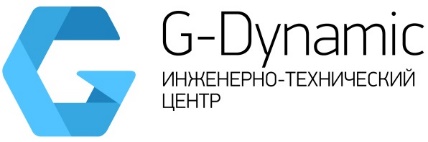 Муниципальный контракт№ 08206000020210001930001Правила землепользования и застройки Находкинского городского округа 2022 годОглавление Раздел I. ПОРЯДОК ПРИМЕНЕНИЯ ПРАВИЛ ЗЕМЛЕПОЛЬЗОВАНИЯ	5Глава 1. Положения о регулировании землепользования и застройки органами местного самоуправления	5Статья 1. Основные понятия, используемые в Правилах землепользования и застройки	5Статья 2. Правовой статус, цели и область применения настоящих Правил	5Статья 3. Объекты и субъекты градостроительных отношений	6Статья 4. Органы местного самоуправления и должностных лиц Находкинского городского округа, осуществляющие полномочия в области землепользования и застройки	6Статья 6. Полномочия Думы Находкинского городского округа в области землепользования и застройки	7Статья 7. Полномочия администрации Находкинского городского округа в области землепользования и застройки	7Статья 8. Полномочия главы Находкинского городского округа в области землепользования и застройки	8Статья 9. Формирование Комиссии по подготовке проекта Правил землепользования и застройки Находкинского городского округа	9Статья 10. Полномочия Комиссии по подготовке проекта Правил землепользования и застройки Находкинского городского округа в области землепользования и застройки	10Глава 3. ГРАДОСТРОИТЕЛЬНОЕ ЗОНИРОВАНИЕ	10Статья 11. Градостроительный регламент	10Статья 12. Содержание градостроительных регламентов	11Статья 13. Предельные (минимальные и (или) максимальные) размеры земельных участков и предельные параметры разрешенного строительства, реконструкции объектов капитального строительства	13Статья 14. Вспомогательные виды разрешенного использования земельных участков и объектов капитального строительства	14Статья 15. Использование земельных участков и объектов капитального строительства, не соответствующих градостроительному регламенту	15Глава 4. ИЗМЕНЕНИЕ ВИДОВ РАЗРЕШЕННОГО ИСПОЛЬЗОВАНИЯ	15Статья 16. Общий порядок изменения видов разрешенного использования земельных участков и объектов капитального строительства физическими и юридическими лицами	15Статья 17. Порядок предоставления разрешения на условно разрешенный вид использования земельного участка, объекта капитального строительства	16Статья 18. Порядок предоставления разрешения на отклонение от предельных параметров разрешенного строительства, реконструкции объектов капитального строительства	17Глава 5. ПОДГОТОВКА ДОКУМЕНТАЦИИ ПО ПЛАНИРОВКЕ	18Статья 19. Общие положения	18Статья 20. Проект планировки территории	19Статья 21. Проекты межевания территорий	20Статья 22. Развитие застроенных территорий Находкинского городского округа (упразднена)	20Глава 6. ПРОВЕДЕНИЕ ПУБЛИЧНЫХ СЛУШАНИЙ	20Статья 23. Публичные слушания по вопросам землепользования и застройки	20Статья 24. Организация проведения публичных слушаний по вопросам землепользования и застройки	21Глава 7. ВНЕСЕНИЕ ИЗМЕНЕНИЙ И ДОПОЛНЕНИЙ В ПРАВИЛА	22Статья 25. Порядок внесения изменений в настоящие Правила	22Статья 26. Порядок утверждения нормативного правового акта о внесении изменений в Правила	23Глава 8. РЕГУЛИРОВАНИЕ ИНЫХ ВОПРОСОВ	24Статья 27. Информационное обеспечение градостроительной деятельности на территории городского округа	24Статья 28. Общие принципы установления сервитутов	25Статья 29. Резервирование земель для муниципальных нужд	25Статья 30. Изъятие, в том числе путем выкупа, земельных участков для муниципальных нужд	26Статья 31. Осуществление землепользования и застройки в зонах с особыми условиями использования территории	26Статья 31.1. Особенности применения Правил землепользования и застройки	27Раздел II. КАРТА ГРАДОСТРОИТЕЛЬНОГО ЗОНИРОВАНИЯ	28Статья 32. Карта градостроительного зонирования	28Статья 33. Карта зон с особыми условиями использования территории	34Раздел III. ГРАДОСТРОИТЕЛЬНЫЕ РЕГЛАМЕНТЫ	35Статья 34. Зона застройки индивидуальными жилыми домами городского типа (Ж-1)	35Статья 35. Зона застройки индивидуальными жилыми домами (Ж-1.1)	41Статья 36. Зона застройки малоэтажными жилыми домами (Ж-2)	48Статья 37. Зона застройки среднеэтажными жилыми домами (Ж-3)	56Статья 38. Зона застройки многоэтажными жилыми домами (Ж-4)	64Статья 39. Зона делового, общественного и коммерческого назначения (О-1)	71Статья 40. Зона размещения объектов социального и коммунально-бытового назначения (О-2)	80Статья 41. Зона обслуживания объектов, необходимых для осуществления производственной и предпринимательской деятельности (О-3)	86Статья 42. Зона высших, средних специальных учебных заведений и научных комплексов (О-4)	92Статья 43. Зона учреждений здравоохранения (О-5)	99Статья 44. Зона спортивных и спортивно-зрелищных сооружений (О-6)	105Статья 45. Зона объектов религиозного назначения (О-7)	109Статья 46. Производственная зона (П-1)	113Статья 47. Коммунально-складская зона (П-2)	120Статья 48. Транспортно-производственная зона (ТП)	126Статья 49. Зона железнодорожного транспорта (Т-1)	135Статья 50. Зона водного транспорта (Т-2)	138Статья 51. Зона воздушного транспорта (Т-3)	142Статья 52. Зона автомобильного транспорта (Т-4)	146Статья 53. Зона сельскохозяйственных угодий (Сх-1)	150Статья 54. Зона садоводческих, огороднических или дачных некомерческих объединений граждан (Сх-2)	157Статья 55. Производственная зона сельскохозяйственных предприятий (Сх-3)	160Статья 56. Зона озелененных территорий общего пользования (Р-1)	165Статья 57. Зона отдыха и сохранения природных ландшафтов (Р-2)	169Статья 58. Зона территорий, покрытых лесом и кустарником (Р-3)	173Статья 59. Зона отдыха и туризма (Р-4)	176Статья 60. Зона инженерной инфраструктуры (И)	182Статья 61. Зона специального назначения, связанная с захоронениями (Сп-1)	184Статья 62. Зона специального назначения, связанная с государственными объектами (Сп-2)	188Статья 63. Действие настоящих Правил по отношению к градостроительной документации	191Статья 64. Ответственность за нарушение законодательства о градостроительной деятельности	191ПРАВИЛА ЗЕМЛЕПОЛЬЗОВАНИЯ И ЗАСТРОЙКИ
НАХОДКИНСКОГО ГОРОДСКОГО ОКРУГАРаздел I. ПОРЯДОК ПРИМЕНЕНИЯ ПРАВИЛ ЗЕМЛЕПОЛЬЗОВАНИЯИ ЗАСТРОЙКИ ТЕРРИТОРИИ НАХОДКИНСКОГО ГОРОДСКОГО ОКРУГАПРИМОРСКОГО КРАЯ И ВНЕСЕНИЯ В НИХ ИЗМЕНЕНИЙГлава 1. Положения о регулировании землепользования и застройки органами местного самоуправления Статья 1. Основные понятия, используемые в Правилах землепользования и застройкиПонятия, используемые в настоящих Правилах землепользования и застройки, применяются в значениях, используемых в федеральном законодательстве, Градостроительном кодексе Российской Федерации, а также иных нормативных правовых актах в области градостроительной деятельности.Статья 2. Правовой статус, цели и область применения настоящих Правил 1. Правила землепользования и застройки Находкинского городского округа Приморского края (далее - Правила застройки; Правила) являются документом градостроительного зонирования Находкинского городского округа (далее - городской округ, муниципальное образование город Находка, муниципальное образование) и устанавливают территориальные зоны, градостроительные регламенты, порядок применения и внесения изменений в настоящие Правила. Правила разработаны в соответствии с Градостроительным кодексом Российской Федерации, Земельным кодексом Российской Федерации, Федеральным законом «Об общих принципах организации местного самоуправления в Российской Федерации» и другими нормативными правовыми актами Российской Федерации, Приморского края и органов местного самоуправления городского округа.2. Настоящие Правила разработаны в целях:1) создания условий для устойчивого развития территории Находкинского городского округа, сохранения окружающей среды и объектов культурного наследия;2) создания условий для планировки территории Находкинского городского округа;3) обеспечения прав и законных интересов физических и юридических лиц, в том числе правообладателей земельных участков и объектов капитального строительства;4) создания   условий   для   привлечения   инвестиций, в том числе путем предоставления возможности выбора наиболее эффективных видов разрешенного использования земельных участков и объектов капитального строительства.2. Правила землепользования и застройки включают в себя:1) порядок их применения и внесения изменений в указанные Правила;2) карту градостроительного зонирования;3) градостроительные регламенты.3. Настоящие Правила обязательны для органов государственной власти (в части соблюдения градостроительных регламентов), органов местного самоуправления, физических и юридических лиц, должностных лиц, осуществляющих и контролирующих градостроительную деятельность и земельные отношения на территории Находкинского городского округа, судебных органов как основание для разрешения споров по вопросам землепользования и застройки, а также иных органов.4. Требования установленных Правилами землепользования и застройки градостроительных регламентов сохраняются при изменении формы собственности на земельный участок, объект капитального строительства, при переходе прав на земельный участок, объект капитального строительства другому правообладателю.5. Правила землепользования и застройки применяются, в том числе, при:-	подготовке, проверке и утверждении документации по планировке территории, а также градостроительных планов земельных участков;-	принятии решений о выдаче или об отказе в выдаче разрешений на условно разрешённые виды использования земельных участков и объектов капитального строительства;-	принятии решений о выдаче или об отказе в выдаче разрешений на отклонение от предельных параметров разрешённого строительства, реконструкции объектов капитального строительства;-	осуществлении земельного контроля и земельного надзора за использованием земель на территории Находкинского городского округа;- применении штрафных санкций в случаях и порядке, установленных законодательством. 6. Настоящие Правила применяются наряду с техническими регламентами и иными обязательными требованиями, установленными в соответствии с законодательством, в целях обеспечения безопасности жизни и здоровья людей, надёжности и безопасности зданий, строений и сооружений, сохранения окружающей природной среды и объектов культурного наследия; иными муниципальными правовыми актами по вопросам регулирования землепользования и застройки. Указанные акты применяются в части, не противоречащей настоящим Правилам.	7. Решения органов местного самоуправления Находкинского городского округа, органов государственной власти Российской Федерации и Приморского края, противоречащие Правилам землепользования и застройки, могут быть оспорены в судебном порядке.Статья 3. Объекты и субъекты градостроительных отношений1. Объектами градостроительных отношений являются территории Находкинского городского округа Приморского края, в том числе земельные участки с расположенными на них зданиями, сооружениями, иными объектами недвижимости и их комплексами.2. Субъектами градостроительных отношений являются Российская Федерация, субъекты Российской Федерации, муниципальные образования, физические и юридические лица.3. От имени Российской Федерации, субъектов Российской Федерации, муниципальных образований в градостроительных отношениях выступают соответственно органы государственной власти Российской Федерации, органы государственной власти субъектов Российской Федерации, органы местного самоуправления в пределах своей компетенции.Статья 4. Органы местного самоуправления и должностных лиц Находкинского городского округа, осуществляющие полномочия в области землепользования и застройкиОрганами местного самоуправления, осуществляющими полномочия в области землепользования и застройки на территории Находкинского городского округа, являются:1) представительный орган – Дума Находкинского городского округа (далее также – Дума);2) высшее должностное лицо городского округа - Глава Находкинского городского округа (далее также – Глава), возглавляет администрацию;3) исполнительно-распорядительный орган – администрация Находкинского городского округа (далее также – администрация).Статья 6. Полномочия Думы Находкинского городского округа в области землепользования и застройкиК полномочиям Думы Находкинского городского округа в области землепользования и застройки относятся:1) принятие в пределах своей компетенции муниципальных правовых актов в области регулирования землепользования и застройки, муниципальных целевых программ в области градостроительной деятельности и рационального использования земель, находящихся в границах Находкинского городского округа, внесение в них изменений;2) установление порядка управления и распоряжения земельными участками и объектами капитального строительства, находящимися в муниципальной собственности;3) установление, изменение и отмена местных налогов и сборов в соответствии с законодательством Российской Федерации о налогах и сборах;4) утверждение Генерального плана Находкинского городского округа, изменений (дополнений) к нему;5) осуществление контроля над исполнением администрацией Находкинского городского округа полномочий в области землепользования и застройки;6) иные полномочия, отнесенные к компетенции Думы Находкинского городского округа Уставом  Находкинского городского  округа,  решениями Думы Находкинского городского округа в соответствии с действующим законодательством Российской Федерации.Статья 7. Полномочия администрации Находкинского городского округа в области землепользования и застройкиК полномочиям администрации Находкинского городского округа в области землепользования и застройки относятся:1) обеспечение разработки проектов муниципальных правовых актов по вопросам градостроительной деятельности, в том числе Правил и местных нормативов градостроительного проектирования;2) осуществление проверки проекта Правил, представленного Комиссией по подготовке проекта Правил землепользования и застройки Находкинского городского округа, на соответствие требованиям технических регламентов, Генеральному плану Находкинского городского округа, Схеме территориального планирования Приморского края и Схемам территориального планирования РФ;3) направление в Комиссию предложений о внесении изменений в Правила в случаях, если необходимо совершенствовать порядок регулирования землепользования и застройки на соответствующей территории городского округа;4) утверждение Правил землепользования и застройки Находкинского городского округа, изменений (дополнений) к ним;5) утверждение местных нормативов градостроительного проектирования Находкинского городского округа;6) распоряжение в границах Находкинского городского округа земельными участками, государственная собственность на которые не разграничена;7) владение, пользование и распоряжение земельными участками, находящимися в муниципальной собственности Находкинского городского округа;8) разработка и реализация градостроительных разделов муниципальных целевых программ и программ социально-экономического развития Находкинского городского округа, программ использования и охраны земель;9) принятие решений о резервировании земель и изъятии, в том числе путем выкупа, земельных участков для муниципальных нужд;10) подготовка документации по планировке территории в соответствии с действующим законодательством;11) выдача разрешений на строительство и на ввод объектов в эксплуатацию при осуществлении строительства, реконструкции объектов капитального строительства, расположенных на территории городского округа;12) ведение информационных систем обеспечения градостроительной деятельности, осуществляемой на территории городского округа;13) организация обмена информацией между государственными органами кадастрового учета, государственной регистрации прав на объекты недвижимости и муниципальной информационной системой, включая информационную систему обеспечения градостроительной деятельности;14) предоставление заинтересованным лицам информации, которая содержится в Правилах и утвержденной документации по планировке территории;15) обеспечение организации и проведения торгов (аукционов, конкурсов) по предоставлению физическим, юридическим лицам земельных участков, сформированных из земель, находящихся в государственной или муниципальной собственности;16) иные полномочия, отнесенные к компетенции администрации Находкинского городского округа федеральными законами, законами Приморского края, Уставом Находкинского городского округа, нормативными правовыми актами Думы Находкинского городского округа и настоящими Правилами.Статья 8. Полномочия главы Находкинского городского округа в области землепользования и застройкиГлава Находкинского городского округа является высшим должностным лицом Находкинского городского округа и осуществляет следующие полномочия по регулированию землепользования и застройки:1) принимает решение о подготовке проекта Правил и о проектах внесения в них изменений, обеспечивает опубликование (обнародование) указанных решений в порядке, установленном для официального опубликования (обнародования) муниципальных правовых актов, иной официальной информации;2) принимает решения об утверждении проекта Правил и проектов внесения в них изменений или об их отклонении; 3) назначает публичные слушания по проектам правил землепользования и застройки, проектам планировки территорий и проектам межевания территорий за исключением случаев, предусмотренных Градостроительным кодексом;4) назначает публичные слушания по вопросам предоставления разрешений на условно разрешенный вид использования земельных участков и объектов капитального строительства;5) назначает публичные слушания по вопросам отклонения от предельных параметров разрешенного строительства, реконструкции объектов капитального строительства;6) по результатам публичных слушаний принимает решение о предоставлении разрешения на условно разрешенный вид использования земельного участка или объекта капитального строительства или об отказе в предоставлении такого разрешения;7) по результатам публичных слушаний принимает решение о предоставлении разрешения на отклонение от предельных параметров разрешенного строительства, реконструкции объектов капитального строительства или об отказе в предоставлении такого разрешения с указанием причин принятого решения;8) принимает решение о подготовке документации по планировке территории Находкинского городского округа;9) обеспечивает опубликование документации по планировке территории (проектов планировки территории и проектов межевания территории) в порядке, установленном для официального опубликования муниципальных правовых актов;10) по результатам публичных слушаний принимает решение об утверждении документации по планировке территории;11) осуществляет иные полномочия, отнесенные к ведению главы Находкинского городского округа федеральными законами, законами Приморского края, Уставом городского округа, решениями Думы Находкинского городского округа и настоящими Правилами.Статья 9. Формирование Комиссии по подготовке проекта Правил землепользования и застройки Находкинского городского округа1. Комиссия по подготовке проекта Правил землепользования и застройки территории Находкинского городского округа (далее - Комиссия) является постоянно действующим консультативным органом и формируется главой Находкинского городского округа для обеспечения реализации настоящих Правил.2. Состав и порядок деятельности Комиссии утверждается главой Находкинского городского округа в соответствии с Градостроительным кодексом Российской Федерации, законом Приморского края и настоящими Правилами.3. Состав Комиссии и внесение изменений в него утверждаются главой Находкинского городского округа.4. Комиссия осуществляет свою деятельность в форме заседаний.5. Заседания Комиссии проводятся по инициативе ее председателя.6. Заседание Комиссии считается правомочным, если в нем участвует не менее двух третей ее состава.7. Рассмотрение каждого вопроса Комиссией начинается с доклада председателя по существу вопроса. Затем заслушивается мнение членов комиссии.8. После рассмотрения всех материалов, Комиссия принимает решение по существу данного вопроса. Решение принимается простым большинством голосов от числа членов Комиссии, присутствующих на заседании.9. Принятые на заседании Комиссии решения вносятся в протокол, который подписывается председателем Комиссии (в случае его отсутствия - заместителем председателя) и секретарем Комиссии.10. Решения Комиссии оформляются в форме выписок из протокола, которые подписываются председателем или заместителем председателя и секретарем Комиссии, заверяются печатью администрации Находкинского городского округа и вручаются заинтересованным лицам лично либо высылаются им почтой.11. Иные вопросы деятельности Комиссии регулируются порядком деятельности Комиссии, утвержденным Постановлением главы Находкинского городского округа.Статья 10. Полномочия Комиссии по подготовке проекта Правил землепользования и застройки Находкинского городского округа в области землепользования и застройкиКомиссия осуществляет следующие функции:1) организует проведение публичных слушаний по вопросам землепользования и застройки;2) рассматривает заявления застройщиков о предоставлении разрешения на условно разрешенный вид использования земельного участка или объекта капитального строительства;3) рассматривает заявления застройщиков о предоставлении разрешения на отклонение от предельных параметров разрешенного строительства, реконструкции объектов капитального строительства;4) готовит рекомендации главе Находкинского городского округа о внесении изменений в Правила или об отклонении предложений о внесении изменений;5) готовит главе Находкинского городского округа заключение по результатам публичных слушаний;6) осуществляет подготовку проекта о внесении изменений в Правила, а также проектов нормативных правовых актов, иных документов, связанных с реализацией и применением настоящих Правил;7) осуществляет иные полномочия в соответствии с действующим законодательством.Глава 3. ГРАДОСТРОИТЕЛЬНОЕ ЗОНИРОВАНИЕСтатья 11. Градостроительный регламент1. Градостроительным регламентом определяется правовой режим земельных участков, а также всего, что находится над и под поверхностью земельных участков и используется в процессе их застройки и последующей эксплуатации объектов капитального строительства.2. Градостроительные регламенты установлены с учетом:1) фактического использования земельных участков и объектов капитального строительства в границах территориальной зоны;2) возможности сочетания в пределах одной территориальной зоны различных видов существующего и планируемого использования земельных участков и объектов капитального строительства;3) функциональных зон и характеристик их планируемого развития, определенных Генеральным планом Находкинского городского округа;4) видов территориальных зон;5) требований охраны объектов культурного наследия, а также особо охраняемых природных территорий, иных природных объектов.3. Действие градостроительного регламента распространяется в равной мере на все земельные участки и объекты капитального строительства, расположенные в пределах границ территориальной зоны, обозначенной на карте градостроительного зонирования.4. Действие градостроительного регламента не распространяется на земельные участки:1) в границах территорий памятников и ансамблей, включенных в единый государственный реестр объектов культурного наследия (памятников истории и культуры) народов Российской Федерации, а также в границах территорий памятников или ансамблей, которые являются выявленными объектами культурного наследия;2) в границах территорий общего пользования;3) предназначенные для размещения линейных объектов и (или) занятые линейными объектами;4) предоставленные для добычи полезных ископаемых.5. Применительно к территориям исторических поселений, достопримечательных мест, землям лечебно-оздоровительных местностей и курортов, зонам с особыми условиями использования территорий градостроительные регламенты устанавливаются в соответствии с законодательством Российской Федерации.6. Градостроительные регламенты не устанавливаются для земель лесного фонда, земель, покрытых поверхностными водами, земель запаса, земель особо охраняемых природных территорий (за исключением земель лечебно-оздоровительных местностей и курортов), сельскохозяйственных угодий в составе земель сельскохозяйственного назначения, земельных участков, расположенных в границах особых экономических зон и территорий опережающего социально-экономического развития.7. Использование земельных участков, на которые действие градостроительных регламентов не распространяется или для которых градостроительные регламенты не устанавливаются, определяется уполномоченными федеральными органами исполнительной власти, уполномоченными органами исполнительной власти субъектов Российской Федерации или уполномоченными органами местного самоуправления в соответствии с федеральными законами. Использование земельных участков в границах особых экономических зон определяется органами управления особыми экономическими зонами. Использование земель или земельных участков из состава земель лесного фонда, земель или земельных участков, расположенных в границах особо охраняемых природных территорий (за исключением территорий населенных пунктов, включенных в состав особо охраняемых природных территорий), определяется соответственно лесохозяйственным регламентом, положением об особо охраняемой природной территории в соответствии с лесным законодательством, законодательством об особо охраняемых природных территориях. Статья 12. Содержание градостроительных регламентов1. Граждане и юридические лица вправе выбирать виды и параметры разрешенного использования принадлежащих им земельных участков и объектов капитального строительства в соответствии с градостроительным регламентом при условии соблюдения градостроительных и технических норм и требований к подготовке проектной документации и строительству.2. Виды разрешённого использования земельных участков и объектов капитального строительства, содержащиеся в градостроительных регламентах, установлены в соответствии с Классификатором видов разрешённого использования земельных участков, утверждённым Приказом Федеральной службы государственной регистрации кадастра и картографии от 10 ноября 2020 г. N П/0412 (далее – Классификатор).3. Каждый вид разрешённого использования в градостроительных регламентах настоящих Правил согласно Классификатору имеет следующую структуру:- код (числовое обозначение) вида разрешённого использования земельного участка;- наименование вида разрешённого использования земельного участка;- описание вида разрешенного использования земельного участка, включающее в себя виды разрешённого использования объектов капитального строительства.4. Код вида разрешённого использования земельного участка и текстовое наименование вида разрешённого использования земельного участка являются равнозначными.5. При выборе вида разрешённого использования необходимо пользоваться градостроительными регламентами, установленными в настоящих Правилах, и Классификатором, так как описание вида разрешённого использования земельного участка зачастую имеет отсылки к другим видам разрешённого использования.6. Классификатор содержит как отдельные виды разрешённого использования, так и группы видов, обобщённые тематически. В случае группировки видов разрешённого использования в описании общего вида перечислены кодовые обозначения всех отдельных видов разрешенного использования, которые входят в данную группу7. Если в градостроительном регламенте указан общий вид разрешённого использования, то перечисление отдельных видов уже не требуется. Правообладатель земельного участка или объекта капитального строительства может выбрать любой из входящих в группу отдельных видов разрешённого использования согласно Классификатору.Если в градостроительном регламенте не указан общий вид использования, а указаны один или несколько отдельных видов разрешённого использования, входящих в группу, то право выбора правообладателя земельного участка или объекта капитального строительства ограничено только этими поименованными в регламенте отдельными видами.8. Применительно к каждой территориальной зоне Правилами землепользования и застройки установлены только те виды разрешённого использования из Классификатора (код и наименование), которые допустимы в данной территориальной зоне. 9. Виды разрешенного использования земельных участков и объектов капитального строительства включают:1) основные виды разрешенного использования, которые не могут быть запрещены при условии соблюдения особых градостроительных требований к формированию земельных участков и объектов капитального строительства и технических требований по подготовке проектной документации и строительству. Установление основных видов разрешенного использования земельных участков и объектов капитального строительства является обязательным применительно к каждой территориальной зоне, в отношении которой устанавливается градостроительный регламент;2) условно разрешенные виды использования. Размещение условно разрешенных видов использования на территории земельного участка может быть ограничено по объемам разрешенного строительства и реконструкции объектов капитального строительства. Ограничение устанавливается в составе отдельно оформляемого разрешения на условно разрешенный вид использования с учетом возможности обеспечения указанного вида использования системами социального (только для объектов жилой застройки), транспортного обслуживания и инженерно-технического обеспечения; обеспечения условий для соблюдения прав и интересов владельцев смежных объектов недвижимости иных физических и юридических лиц;3) вспомогательные виды разрешенного использования, допустимые только в качестве дополнительных по отношению к основным видам разрешенного использования и условно разрешенным видам использования и осуществляемые совместно с ними.10. Основные и вспомогательные виды разрешенного использования земельных участков и объектов капитального строительства правообладателями земельных участков и объектов капитального строительства, за исключением органов государственной власти, органов местного самоуправления, государственных и муниципальных учреждений, государственных и муниципальных унитарных предприятий, выбираются самостоятельно без дополнительных разрешений и согласования.11. Применительно к каждой территориальной зоне устанавливаются предельные (минимальные и (или) максимальные) размеры земельных участков и предельные параметры разрешенного строительства, реконструкции объектов капитального строительства, их сочетания.12. В случае, если в градостроительном регламенте применительно к определенной территориальной зоне не устанавливаются предельные (минимальные и (или) максимальные) размеры земельных участков, в том числе их площадь, и (или) предусмотренные пунктом 5 настоящей статьи предельные параметры разрешенного строительства, реконструкции объектов капитального строительства, непосредственно в градостроительном регламенте применительно к этой территориальной зоне указывается, что такие предельные (минимальные и (или) максимальные) размеры земельных участков, предельные параметры разрешенного строительства, реконструкции объектов капитального строительства не подлежат установлению.13. Градостроительные регламенты содержат так же расчетные показатели минимально допустимого уровня обеспеченности территории объектами коммунальной, транспортной, социальной инфраструктур и расчетные показатели максимально допустимого уровня территориальной доступности указанных объектов для населения в случае, если в границах территориальной зоны, применительно к которой устанавливается градостроительный регламент, предусматривается осуществление деятельности по комплексному и устойчивому развитию территории.14. В градостроительном регламенте отражаются ограничения использования земельных участков и объектов капитального строительства, устанавливаемые в соответствии с законодательством Российской Федерации.15. Содержание видов разрешённого использования допускает без отдельного указания в градостроительном регламенте размещение и эксплуатацию линейного объекта (кроме железных дорог общего пользования и автомобильных дорог общего пользования федерального и регионального значения), размещение защитных сооружений (насаждений), объектов мелиорации, антенно-мачтовых сооружений, информационных и геодезических знаков, если федеральным законом не установлено иное.Статья 13. Предельные (минимальные и (или) максимальные) размеры земельных участков и предельные параметры разрешенного строительства, реконструкции объектов капитального строительства1. Предельные (минимальные и (или) максимальные) размеры земельных участков и предельные параметры разрешенного строительства, реконструкции объектов капитального строительства включают в себя:1) предельные (минимальные и (или) максимальные) размеры земельных участков, в том числе их площадь;2) минимальные отступы от границ земельных участков в целях определения мест допустимого размещения зданий, строений, сооружений, за пределами которых запрещено строительство зданий, строений, сооружений;3) предельное количество этажей или предельную высоту зданий, строений, сооружений;4) максимальный процент застройки в границах земельного участка, определяемый как отношение суммарной площади земельного участка, которая может быть застроена, ко всей площади земельного участка.Наряду с указанными в пунктах 2 - 4 части 1 настоящей статьи предельными параметрами разрешенного строительства, реконструкции объектов капитального строительства в градостроительном регламенте могут быть установлены иные предельные параметры разрешенного строительства, реконструкции объектов капитального строительства.2. В случае, если в градостроительном регламенте применительно к определенной территориальной зоне не устанавливаются предельные (минимальные и (или) максимальные) размеры земельных участков, в том числе их площадь, и (или) предусмотренные пунктами 2 - 4 части 1 статьи 38 Градостроительного кодекса РФ предельные параметры разрешенного строительства, реконструкции объектов капитального строительства, непосредственно в градостроительном регламенте применительно к этой территориальной зоне указывается, что такие предельные (минимальные и (или) максимальные) размеры земельных участков, предельные параметры разрешенного строительства, реконструкции объектов капитального строительства не подлежат установлению.3. В пределах территориальных зон могут устанавливаться подзоны с одинаковыми видами разрешенного использования земельных участков и объектов капитального строительства, но с различными предельными (минимальными и (или) максимальными) размерами земельных участков и предельными параметрами разрешенного строительства, реконструкции объектов капитального строительства и сочетаниями таких размеров и параметров.Статья 14. Вспомогательные виды разрешенного использования земельных участков и объектов капитального строительства1. Для всех видов объектов с основными и условно разрешенными видами использования вспомогательные виды разрешенного использования применяются в отношении объектов, технологически связанных с объектами, имеющими основной и условно разрешенный вид использования или обеспечивающих их безопасность в соответствии с нормативно-техническими документами, в том числе:1) объекты инженерной инфраструктуры (электро-, тепло-, газо-, водоснабжения, водоотведения, связи и т.д.), в том числе линейные сооружения, необходимые для инженерного обеспечения объектов основных, условно разрешенных, а также иных вспомогательных видов использования;2) объекты транспортной инфраструктуры, включая проезды общего пользования, автостоянки и гаражи для обслуживания жителей и посетителей основных, условно разрешенных, а также иных вспомогательных видов использования;3) благоустроенные, в том числе озелененные, детские площадки, площадки для отдыха, спортивных занятий;4) площадки хозяйственные, в том числе площадки для мусоросборников;5) общественные туалеты;6) объекты торговли, общественного питания и бытового обслуживания, необходимые для обслуживания посетителей основных, условно разрешенных, а также иных вспомогательных видов использования;7) объекты временного проживания, необходимые для обслуживания посетителей основных, условно разрешенных, а также иных вспомогательных видов использования;8) иные объекты, в том числе обеспечивающие безопасность объектов основных и условно разрешенных видов использования, включая противопожарную.2. Размещение объектов вспомогательных видов разрешенного использования разрешается при условии соответствия требованиям, перечисленным в пункте 1 настоящей статьи, соблюдения требований технических регламентов и иных требований в соответствии с действующим законодательством. На территориях зон с особыми условиями использования территории размещение объектов вспомогательных видов разрешенного использования разрешается при условии соблюдения требований режимов соответствующих зон, установленных в соответствии с федеральным и региональным законодательством.Статья 15. Использование земельных участков и объектов капитального строительства, не соответствующих градостроительному регламенту1. Земельные участки или объекты капитального строительства, виды разрешенного использования, предельные (минимальные и (или) максимальные) размеры и предельные параметры которых не соответствуют градостроительному регламенту, установленному настоящими Правилами, являются несоответствующими разрешенному виду использования.2. Земельные участки или объекты капитального строительства, указанные в пункте 1 настоящей статьи, могут использоваться без установления срока приведения их в соответствие с градостроительным регламентом, за исключением случаев, если их использование опасно для жизни и здоровья человека, для окружающей среды, объектов культурного наследия.3. Реконструкция указанных в пункте 1 настоящей статьи объектов капитального строительства может осуществляться только путем приведения таких объектов в соответствие с градостроительным регламентом или путем уменьшения их несоответствия предельным параметрам разрешенного строительства, реконструкции. Изменение видов разрешенного использования указанных земельных участков и объектов капитального строительства может осуществляться путем приведения их в соответствие с видами разрешенного использования земельных участков и объектов капитального строительства, установленными градостроительным регламентом.4. В случае, если использование указанных в пункте 1 настоящей статьи земельных участков и объектов капитального строительства продолжается и опасно для жизни или здоровья человека, для окружающей среды, объектов культурного наследия, в соответствии с федеральными законами может быть наложен запрет на использование таких земельных участков и объектов.5. Объекты капитального строительства, созданные с нарушением требований градостроительных регламентов, являются самовольными постройками в соответствии со статьёй 222 Гражданского кодекса Российской Федерации.Глава 4. ИЗМЕНЕНИЕ ВИДОВ РАЗРЕШЕННОГО ИСПОЛЬЗОВАНИЯЗЕМЕЛЬНЫХ УЧАСТКОВ И ОБЪЕКТОВ КАПИТАЛЬНОГО СТРОИТЕЛЬСТВАНА ТЕРРИТОРИИ ГОРОДСКОГО ОКРУГАСтатья 16. Общий порядок изменения видов разрешенного использования земельных участков и объектов капитального строительства физическими и юридическими лицами1. Изменение видов разрешённого использования земельных участков и объектов капитального строительства, на которые распространяется действие градостроительного регламента, осуществляется в соответствии с градостроительными регламентами при условии соблюдения требований технических регламентов, санитарных норм, нормативов градостроительного проектирования Приморского края и Находкинского городского округа, ограничений использования земельных участков и объектов капитального строительства, установленных в зонах с особыми условиями использования территории, положений документации по планировке территории и других требований действующего законодательства.2. Предоставление разрешения на условно разрешенный вид использования земельного участка или объекта капитального строительства осуществляется в порядке, предусмотренном статьей 17 настоящих Правил.3. В случае если изменение вида разрешенного использования объектов капитального строительства невозможно без изменения конструктивных и других характеристик надежности и безопасности данных объектов капитального строительства, изменение вида разрешенного использования таких объектов осуществляется путем получения разрешений на строительство, на ввод объекта в эксплуатацию.4. Правообладатели земельных участков и объектов капитального строительства, за исключением органов государственной власти, органов местного самоуправления Находкинского городского округа, государственных и муниципальных учреждений, государственных и муниципальных унитарных предприятий, осуществляют изменения видов разрешённого использования земельных участков и объектов капитального строительства:1)	 без дополнительных согласований и разрешений в случаях:- когда один из указанных в градостроительном регламенте основных видов разрешённого использования земельного участка, объекта капитального строительства заменяется другим основным или вспомогательным видом, при этом изменения не требуют перепланировки помещений, конструктивных и инженерно-технических преобразований объектов капитального строительства, для осуществления которых необходимо получение соответствующих разрешений, согласований;- когда один из указанных в градостроительном регламенте вспомогательных видов разрешённого использования земельного участка, объекта капитального строительства заменяется другим вспомогательным или основным видом, при этом изменения не требуют перепланировки помещений, конструктивных и инженерно-технических преобразований объектов капитального строительства, для осуществления которых необходимо получение соответствующих разрешений, согласований;2) при условии получения соответствующих разрешений, согласований в случаях:- указанных в статьях 17, 18 Правил землепользования и застройки;- установленных законодательством при осуществлении перепланировки помещений, конструктивных и инженерно-технических преобразований объектов капитального строительства, в том числе в области обеспечения санитарно-эпидемиологического благополучия населения, противопожарной безопасности.5. Изменение основного вида разрешённого использования на вспомогательный вид разрешённого использования допускается только в случае, если на земельном участке реализован какой-либо иной основной вид разрешённого использования.6.	Изменение видов разрешённого использования объектов капитального строительства, связанное с переводом помещений из категории жилых помещений в категорию нежилых помещений или из категории нежилых помещений в категорию жилых помещений осуществляется в соответствии с жилищным законодательством.Статья 17. Порядок предоставления разрешения на условно разрешенный вид использования земельного участка, объекта капитального строительства1. Разрешение на условно разрешенный вид использования земельного участка или объекта капитального строительства требуется в случаях, когда правообладатели планируют использовать принадлежащие им земельные участки или объекты капитального строительства в соответствии с видом (видами) использования, которые определены настоящими Правилами как условно разрешенные применительно к соответствующей территориальной зоне, обозначенной на карте градостроительного зонирования.2. Порядок предоставления разрешения на условно разрешенный вид использования земельного участка или объекта капитального строительства установлен статьей 39 Градостроительного кодекса.3. Со дня поступления в орган местного самоуправления уведомления о выявлении самовольной постройки от исполнительного органа государственной власти, должностного лица, государственного учреждения или органа местного самоуправления, указанных в части 2 статьи 55.32 Градостроительного Кодекса Российской Федерации, не допускается предоставление разрешения на условно разрешенный вид использования в отношении земельного участка, на котором расположена такая постройка, или в отношении такой постройки до ее сноса или приведения в соответствие с установленными требованиями, за исключением случаев, если по результатам рассмотрения данного уведомления органом местного самоуправления в исполнительный орган государственной власти, должностному лицу, в государственное учреждение или орган местного самоуправления, которые указаны в части 2 статьи 55.32 Градостроительного Кодекса Российской Федерации и от которых поступило данное уведомление, направлено уведомление о том, что наличие признаков самовольной постройки не усматривается либо вступило в законную силу решение суда об отказе в удовлетворении исковых требований о сносе самовольной постройки или ее приведении в соответствие с установленными требованиями.4. Физическое или юридическое лицо вправе оспорить в судебном порядке решение о предоставлении разрешения на условно разрешенный вид использования или об отказе в предоставлении такого разрешения.Статья 18. Порядок предоставления разрешения на отклонение от предельных параметров разрешенного строительства, реконструкции объектов капитального строительства1. Правообладатели земельных участков, размеры которых меньше установленных градостроительным регламентом минимальных размеров земельных участков либо конфигурация, инженерно-геологические или иные характеристики которых неблагоприятны для застройки, вправе обратиться за разрешениями на отклонение от предельных параметров разрешенного строительства, реконструкции объектов капитального строительства.2. Правообладатели земельных участков вправе обратиться за разрешениями на отклонение от предельных параметров разрешенного строительства, реконструкции объектов капитального строительства, если такое отклонение необходимо в целях однократного изменения одного или нескольких предельных параметров разрешенного строительства, реконструкции объектов капитального строительства, установленных градостроительным регламентом для конкретной территориальной зоны, не более чем на десять процентов.3. Отклонение от предельных параметров разрешенного строительства, реконструкции объектов капитального строительства разрешается для отдельного земельного участка при соблюдении требований технических регламентов. Отклонение от предельных параметров разрешенного строительства, реконструкции объектов капитального строительства в части предельного количества этажей, предельной высоты зданий, строений, сооружений и требований к архитектурным решениям объектов капитального строительства в границах территорий исторических поселений федерального или регионального значения не допускается.4. Порядок предоставления разрешения на отклонение от предельных параметров разрешенного строительства, реконструкции установлен статьей 40 Градостроительного кодекса.5. Не допускается предоставление разрешения на отклонение от предельных параметров разрешенного строительства, реконструкции объектов капитального строительства в отношении земельного участка, на котором расположена самовольная постройка, со дня поступления в орган местного самоуправления уведомления о выявлении такой постройки от исполнительного органа государственной власти, должностного лица, государственного учреждения или органа местного самоуправления, указанных в части 2 статьи 55.32 Градостроительного кодекса Российской Федерации, до ее сноса или приведения в соответствие с установленными требованиями, за исключением случаев, если по результатам рассмотрения данного уведомления органом местного самоуправления в исполнительный орган государственной власти, должностному лицу, в государственное учреждение или орган местного самоуправления, которые указаны в части 2 статьи 55.32 Градостроительного кодекса Российской Федерации и от которых поступило данное уведомление, направлено уведомление о том, что наличие признаков самовольной постройки не усматривается либо вступило в законную силу решение суда об отказе в удовлетворении исковых требований о сносе самовольной постройки или ее приведении в соответствие с установленными требованиями.6. Физическое или юридическое лицо вправе оспорить в судебном порядке решение о предоставлении разрешения на отклонение от предельных параметров разрешенного строительства, реконструкции объектов капитального строительства или об отказе в предоставлении такого разрешения.Глава 5. ПОДГОТОВКА ДОКУМЕНТАЦИИ ПО ПЛАНИРОВКЕТЕРРИТОРИИ ОРГАНАМИ МЕСТНОГО САМОУПРАВЛЕНИЯНАХОДКИНСКОГО ГОРОДСКОГО ОКРУГАСтатья 19. Общие положения1. Подготовка документации по планировке территории осуществляется в целях обеспечения устойчивого развития территорий, выделения элементов планировочной структуры (кварталов, микрорайонов, иных элементов), установления границ земельных участков, установления границ зон планируемого размещения объектов капитального строительства.2. Состав и содержание проектов планировки территории устанавливаются Градостроительным кодексом, законами и иными нормативными правовыми актами Приморского края.3. Решение о подготовке документации по планировке территории применительно к территории городского округа, за исключением случаев, указанных в частях 1.1, 2 - 4.2 и 5.2 статьи 45 Градостроительного кодекса, принимается администрацией Находкинского городского округа по собственной инициативе либо на основании предложений физических или юридических лиц о подготовке документации по планировке территории. В случае подготовки документации по планировке территории заинтересованными лицами, указанными в части 1.1 статьи 45 Градостроительного кодекса, принятие органом местного самоуправления городского округа решения о подготовке документации по планировке территории не требуется.4. Указанное в части 3 настоящей статьи решение подлежит опубликованию в порядке, установленном для официального опубликования муниципальных правовых актов, иной официальной информации, в течение трех дней со дня принятия такого решения и размещается на официальном сайте администрации Находкинского городского округа в сети «Интернет».5. Подготовка документации по планировке территории осуществляется администрацией Находкинского городского округа самостоятельно, подведомственными органам местного самоуправления муниципальными учреждениями либо привлекаемыми ими на основании государственного или муниципального контракта, заключенного в соответствии с законодательством Российской Федерации о контрактной системе в сфере закупок товаров, работ, услуг для обеспечения государственных и муниципальных нужд, иными лицами.6. В случае установления границ незастроенных и не предназначенных для строительства земельных участков подготовка документации по планировке территории осуществляется в соответствии с земельным, водным, лесным и иным законодательством.7. Подготовка документации по планировке территории осуществляется на основании документов территориального планирования, правил землепользования и застройки (за исключением подготовки документации по планировке территории, предусматривающей размещение линейных объектов), лесохозяйственного регламента, положения об особо охраняемой природной территории в соответствии с программами комплексного развития систем коммунальной инфраструктуры, программами комплексного развития транспортной инфраструктуры, программами комплексного развития социальной инфраструктуры, нормативами градостроительного проектирования, требованиями технических регламентов, сводов правил с учетом материалов и результатов инженерных изысканий, границ территорий объектов культурного наследия, включенных в единый государственный реестр объектов культурного наследия (памятников истории и культуры) народов Российской Федерации, границ территорий выявленных объектов культурного наследия, границ зон с особыми условиями использования территорий.8. Порядок подготовки документации по планировке территории, разрабатываемой на основании решений органов местного самоуправления, порядок принятия решения об утверждении документации по планировке территории устанавливаются статьями 45 - 46 Градостроительного кодекса и нормативными правовыми актами органов местного самоуправления.Статья 20. Проект планировки территории1. Подготовка проектов планировки территории осуществляется для выделения элементов планировочной структуры, установления границ территорий общего пользования, границ зон планируемого размещения объектов капитального строительства, определения характеристик и очередности планируемого развития территории.2. Подготовка документации по планировке территории осуществляется в соответствии с Градостроительным кодексом, иным федеральным и региональным законодательством, настоящими Правилами, иными муниципальными правовыми актами органов местного самоуправления городского округа.3. Проект планировки территории является основой для разработки проектов межевания территорий.4. Состав и содержание проектов межевания территорий устанавливаются Градостроительным кодексом, законами и иными нормативными правовыми актами Российской Федерации.Статья 21. Проекты межевания территорий1. Подготовка проекта межевания территории осуществляется применительно к территории, расположенной в границах одного или нескольких смежных элементов планировочной структуры, границах определенной настоящими Правилами и (или) границах установленной Генеральным планом Находкинского городского округа функциональной зоны, территории, в отношении которой предусматривается осуществление комплексного развития территории.2. Подготовка проекта межевания территории осуществляется для:1) определения местоположения границ, образуемых и изменяемых земельных участков;2) установления, изменения, отмены красных линий для застроенных территорий, в границах которых не планируется размещение новых объектов капитального строительства, а также для установления, изменения, отмены красных линий в связи с образованием и (или) изменением земельного участка, расположенного в границах территории, применительно к которой не предусматривается осуществление комплексного развития территории, при условии, что такие установление, изменение, отмена влекут за собой исключительно изменение границ территории общего пользования.3. При подготовке проекта межевания территории определение местоположения границ, образуемых и (или) изменяемых земельных участков осуществляется в соответствии с градостроительными регламентами и нормами отвода земельных участков для конкретных видов деятельности, иными требованиями к образуемым и (или) изменяемым земельным участкам, установленными федеральными законами и законами субъекта Российской Федерации, техническими регламентами, сводами правил.4. Состав и содержание проектов межевания территорий устанавливаются Градостроительным кодексом, законами и иными нормативными правовыми актами Российской Федерации.Статья 22. Развитие застроенных территорий Находкинского городского округа (упразднена)Глава 6. ПРОВЕДЕНИЕ ПУБЛИЧНЫХ СЛУШАНИЙПО ВОПРОСАМ ЗЕМЛЕПОЛЬЗОВАНИЯ И ЗАСТРОЙКИСтатья 23. Публичные слушания по вопросам землепользования и застройки1. В целях соблюдения права человека на благоприятные условия жизнедеятельности, прав и законных интересов правообладателей земельных участков и объектов капитального строительства по проектам генеральных планов, проектам правил землепользования и застройки, проектам планировки территории, проектам межевания территории, проектам правил благоустройства территорий, проектам, предусматривающим внесение изменений в один из указанных утвержденных документов, проектам решений о предоставлении разрешения на условно разрешенный вид использования земельного участка или объекта капитального строительства, проектам решений о предоставлении разрешения на отклонение от предельных параметров разрешенного строительства, реконструкции объектов капитального строительства в соответствии с Уставом Находкинского городского округа и (или) нормативным правовым актом Думы Находкинского городского округа и с учетом положений Градостроительного кодекса проводятся публичные слушания, за исключением случаев, предусмотренных Градостроительным кодексом и другими федеральными законами.2. Участниками публичных слушаний по проектам генеральных планов, проектам правил землепользования и застройки, проектам планировки территории, проектам межевания территории, проектам правил благоустройства территорий, проектам, предусматривающим внесение изменений в один из указанных утвержденных документов, являются граждане, постоянно проживающие на территории, в отношении которой подготовлены данные проекты, правообладатели находящихся в границах этой территории земельных участков и (или) расположенных на них объектов капитального строительства, а также правообладатели помещений, являющихся частью указанных объектов капитального строительства.3. Участниками публичных слушаний по проектам решений о предоставлении разрешения на условно разрешенный вид использования земельного участка или объекта капитального строительства, проектам решений о предоставлении разрешения на отклонение от предельных параметров разрешенного строительства, реконструкции объектов капитального строительства являются граждане, постоянно проживающие в пределах территориальной зоны, в границах которой расположен земельный участок или объект капитального строительства, в отношении которых подготовлены данные проекты, правообладатели находящихся в границах этой территориальной зоны земельных участков и (или) расположенных на них объектов капитального строительства, граждане, постоянно проживающие в границах земельных участков, прилегающих к земельному участку, в отношении которого подготовлены данные проекты, правообладатели таких земельных участков или расположенных на них объектов капитального строительства, правообладатели помещений, являющихся частью объекта капитального строительства, в отношении которого подготовлены данные проекты, а в случае, если условно разрешенный вид использования земельного участка или объекта капитального строительства может оказать негативное воздействие на окружающую среду, также правообладатели земельных участков и объектов капитального строительства, подверженных риску негативного воздействия на окружающую среду в результате реализации данных проектов.4. Публичные слушания проводятся на основе принципов публичности, справедливости и открытости принятия решений по вопросам местного значения.5. Документами публичных слушаний являются протокол публичных слушаний и заключение о результатах публичных слушаний.Статья 24. Организация проведения публичных слушаний по вопросам землепользования и застройкиПроведение публичных слушаний по вопросам землепользования и застройки осуществляется в соответствии с Градостроительным кодексом, Федеральным законом «Об общих принципах организации местного самоуправления в Российской Федерации», Федеральным законом от 13.07.2015 № 212-ФЗ «О свободном порте Владивосток», Уставом Находкинского городского округа Приморского края, Порядком организации и проведения публичных слушаний  по вопросам градостроительной деятельности в Находкинском городском округе, принятым решением Думы Находкинского городского округа.Глава 7. ВНЕСЕНИЕ ИЗМЕНЕНИЙ И ДОПОЛНЕНИЙ В ПРАВИЛАЗЕМЛЕПОЛЬЗОВАНИЯ И ЗАСТРОЙКИ НАХОДКИНСКОГО ГОРОДСКОГО ОКРУГАСтатья 25. Порядок внесения изменений в настоящие Правила1. Изменениями настоящих Правил считаются любые изменения текста Правил, карты градостроительного зонирования либо градостроительных регламентов.2. Основаниями для рассмотрения вопроса о внесении изменений в настоящие Правила являются:1) несоответствие настоящих Правил Генеральному плану Находкинского городского округа, возникшее в результате внесения в Генеральный план изменений;2) поступление от уполномоченного Правительством Российской Федерации федерального органа исполнительной власти обязательного для исполнения в сроки, установленные законодательством Российской Федерации, предписания об устранении нарушений ограничений использования объектов недвижимости, установленных на приаэродромной территории, которые допущены в правилах землепользования и застройки городского округа;3) поступление предложений об изменении границ территориальных зон, изменении градостроительных регламентов;4) несоответствие сведений о местоположении границ зон с особыми условиями использования территорий, территорий объектов культурного наследия, отображенных на карте градостроительного зонирования, содержащемуся в Едином государственном реестре недвижимости описанию местоположения границ указанных зон, территорий;5) несоответствие установленных градостроительным регламентом ограничений использования земельных участков и объектов капитального строительства, расположенных полностью или частично в границах зон с особыми условиями использования территорий, территорий достопримечательных мест федерального, регионального и местного значения, содержащимся в Едином государственном реестре недвижимости ограничениям использования объектов недвижимости в пределах таких зон, территорий;6) установление, изменение, прекращение существования зоны с особыми условиями использования территории, установление, изменение границ территории объекта культурного наследия, территории исторического поселения федерального значения, территории исторического поселения регионального значения.7) принятие решения о комплексном развитии территории.3. С предложениями о внесении изменений в настоящие Правила могут выступать:1) федеральные органы исполнительной власти в случаях, если Правила могут воспрепятствовать функционированию, размещению объектов капитального строительства федерального значения;2) органы исполнительной власти субъектов Российской Федерации в случаях, если Правила могут воспрепятствовать функционированию, размещению объектов капитального строительства регионального значения;3) органы местного самоуправления муниципального района в случаях, если Правила могут воспрепятствовать функционированию, размещению объектов капитального строительства местного значения;4) органы местного самоуправления в случаях, если необходимо совершенствовать порядок регулирования землепользования и застройки на соответствующих территории городского округа;5) физические или юридические лица в инициативном порядке либо в случаях, если в результате применения Правил земельные участки и объекты капитального строительства не используются эффективно, причиняется вред их правообладателям, снижается стоимость земельных участков и объектов капитального строительства, не реализуются права и законные интересы граждан и их объединений;6) уполномоченные федеральные органы исполнительной власти или юридические лица, созданные Российской Федерацией и обеспечивающие реализацию принятого Правительством Российской Федерацией решения о комплексном развитии территории;7) высшие исполнительные органы государственной власти субъекта Российской Федерации, органы местного самоуправления, принявшие решение о комплексном развитии территории, юридические лица, созданные субъектом Российской Федерации и обеспечивающие реализацию принятого субъектом Российской Федерации решения о комплексном развитии территории, либо лица, с которыми заключен договор о комплексном развитии территории в целях реализации решения о комплексном развитии территории.4. В случае, если Правилами не обеспечена в соответствии с частью 3.1 статьи 31 Градостроительного кодекса Российской Федерации возможность размещения на территориях городского округа предусмотренных документами территориального планирования объектов федерального значения, объектов регионального значения, объектов местного значения муниципального района (за исключением линейных объектов), уполномоченный федеральный орган исполнительной власти, уполномоченный орган исполнительной власти субъекта Российской Федерации, уполномоченный орган местного самоуправления направляют главе Находкинского городского округа требование о внесении изменений в Правила в целях обеспечения размещения указанных объектов.5. В целях внесения изменений в Правила в случаях, предусмотренных пунктами 4 - 6 части 2 и частью 4 настоящей статьи, а также в случае однократного изменения видов разрешенного использования, установленных градостроительным регламентом для конкретной территориальной зоны, без изменения ранее установленных предельных параметров разрешенного строительства, реконструкции объектов капитального строительства и (или) в случае однократного изменения одного или нескольких предельных параметров разрешенного строительства, реконструкции объектов капитального строительства, установленных градостроительным регламентом для конкретной территориальной зоны, не более чем на десять процентов проведение общественных обсуждений или публичных слушаний, опубликование сообщения о принятии решения о подготовке проекта о внесении изменений в правила землепользования и застройки и подготовка заключения Комиссии не требуются.6. Предложение о внесении изменений в настоящие Правила направляется в письменной форме в Комиссию.7. Порядок внесения изменений в настоящие правила регулируется статьями 31 - 33 Градостроительного кодекса Российской Федерации.Статья 26. Порядок утверждения нормативного правового акта о внесении изменений в Правила1. Решение о внесении изменений в Правила утверждается главой Находкинского городского округа. Обязательными приложениями к проекту о внесении изменений в Правила являются протоколы публичных слушаний по указанному проекту и заключение о результатах таких публичных слушаний.2. Глава Находкинского городского округа по результатам рассмотрения проекта о внесении изменений в Правила и обязательных приложений к нему может утвердить решение о внесении изменений в Правила или направить проект решения о внесении изменений в Правила на доработку в соответствии с результатами публичных слушаний по указанному проекту.3. Нормативный правовой акт о внесении изменений в Правила подлежит опубликованию в порядке, установленном для официального опубликования муниципальных правовых актов, и размещается на официальном сайте администрации Находкинского городского округа в сети Интернет.4. Физические и юридические лица вправе оспорить решение о внесении изменений в настоящие Правила в судебном порядке.5. Органы государственной власти Российской Федерации, органы государственной власти Приморского края вправе оспорить решение о внесении изменений в настоящие Правила в судебном порядке в случае несоответствия данных изменений законодательству Российской Федерации, а также схемам территориального планирования Российской Федерации, схеме территориального планирования Приморского края, утвержденным до внесения изменений в настоящие Правила.Глава 8. РЕГУЛИРОВАНИЕ ИНЫХ ВОПРОСОВЗЕМЛЕПОЛЬЗОВАНИЯ И ЗАСТРОЙКИСтатья 27. Информационное обеспечение градостроительной деятельности на территории городского округа1. Целью ведения государственных информационных систем обеспечения градостроительной деятельности является обеспечение органов государственной власти, органов местного самоуправления, физических и юридических лиц достоверными сведениями, необходимыми для осуществления градостроительной деятельности.2. Государственные информационные системы обеспечения градостроительной деятельности включают в себя сведения, документы и материалы в текстовой и графической формах.3. Содержание государственных информационных систем обеспечения градостроительной деятельности должно соответствовать главе 7 Градостроительного кодекса Российской Федерации.4. Создание и эксплуатация государственных информационных систем обеспечения градостроительной деятельности, ведение государственных информационных систем обеспечения градостроительной деятельности и предоставление сведений, документов и материалов государственных информационных систем обеспечения градостроительной деятельности регулируется статьей 57 Градостроительного кодекса Российской Федерации.5. Порядок ведения государственных информационных систем обеспечения градостроительной деятельности, в том числе государственных информационных систем обеспечения градостроительной деятельности с функциями автоматизированной информационно-аналитической поддержки осуществления полномочий в области градостроительной деятельности, а также государственных информационных систем автоматизированной информационно-аналитической поддержки осуществления полномочий в области градостроительной деятельности, требования к технологиям, программным, лингвистическим, правовым, организационным и техническим средствам обеспечения ведения указанных автоматизированных государственных информационных систем устанавливаются Правительством Российской Федерации.6. Администрация Находкинского городского округа обязана предоставлять сведения, документы, материалы, содержащиеся в государственных информационных системах обеспечения градостроительной деятельности, в том числе размещаемые в указанных информационных системах уполномоченным органом государственной власти субъекта Российской Федерации, по запросам органов государственной власти, органов местного самоуправления, физических и юридических лиц.7. Предоставление сведений, документов и материалов, содержащихся в государственных информационных системах обеспечения градостроительной деятельности, осуществляется бесплатно или за плату. Порядок предоставления сведений, документов и материалов, содержащихся в государственных информационных системах обеспечения градостроительной деятельности, размер платы за их предоставление и порядок взимания такой платы устанавливаются Градостроительным кодексом, а также нормативно-правовыми актами Правительства Российской Федерации.Статья 28. Общие принципы установления сервитутов1. Под сервитутом понимается право ограниченного пользования чужим земельным участком.2. Сервитут устанавливается в соответствии с гражданским законодательством, а в отношении земельного участка, находящегося в государственной или муниципальной собственности, с учетом особенностей, предусмотренных главой V.3 Земельного кодекса.2.1. Сервитут может быть установлен решением исполнительного органа государственной власти или органа местного самоуправления в целях обеспечения государственных или муниципальных нужд, а также нужд местного населения без изъятия земельных участков (публичный сервитут).3. Случаи, порядок установления сервитута определяется в соответствии со статьями 274 - 275 Гражданского кодекса Российской Федерации и статьями 23, 39.23 - 39.26 и 39.37 - 39.50 Земельного кодекса Российской Федерации (далее - Земельный кодекс).4. Сервитуты подлежат государственной регистрации в соответствии с Федеральным законом от 13.07.2015 № 218-ФЗ «О государственной регистрации недвижимости».5. По требованию собственника земельного участка, обремененного частным сервитутом, сервитут может быть прекращен ввиду отпадения оснований, по которым он был установлен.6. Публичный сервитут может быть прекращен в случае отсутствия общественных нужд, для которых он был установлен, путем принятия акта об отмене сервитута.Статья 29. Резервирование земель для муниципальных нужд1. Резервирование земель для муниципальных нужд осуществляется в соответствии со статьей 70.1 Земельного кодекса.2. Резервирование земель допускается в установленных документацией по планировке территории зонах планируемого размещения объектов местного значения, в пределах территорий, необходимых в соответствии с федеральными законами для обеспечения муниципальных нужд.3. Решение о резервировании земель для муниципальных нужд принимает администрация Находкинского городского округа.4. Порядок резервирования земель для муниципальных нужд определяется Правительством Российской Федерации.Статья 30. Изъятие, в том числе путем выкупа, земельных участков для муниципальных нужд1. Изъятие, в том числе путем выкупа, земельных участков для муниципальных нужд осуществляется в случаях, предусмотренных статьей 49 Земельного кодекса.2. Решение об изъятии, в том числе путем выкупа, земельных участков для муниципальных нужд принимается администрацией Находкинского городского округа.3. Порядок изъятия земельных участков для муниципальных нужд определяется главой VII.1 Земельного кодекса.Статья 31. Осуществление землепользования и застройки в зонах с особыми условиями использования территории1. Землепользование и застройка в зонах с особыми условиями использования территории осуществляются:1) с соблюдением запрещений и ограничений, установленных федеральным и региональным законодательством, нормами и правилами для зон с особыми условиями использования территорий;2) с соблюдением требований градостроительных регламентов, утверждаемых в отношении видов деятельности, не являющихся запрещенными или ограниченными, применительно к конкретным зонам с особыми условиями использования территорий;3) с учетом историко-культурных, этнических, социальных, природно-климатических, экономических и иных региональных и местных традиций, условий и приоритетов развития территорий в границах зон с особыми условиями использования территорий.2. На карте градостроительного зонирования Правил отображаются границы зон с особыми условиями использования территорий, границы территорий объектов культурного наследия, границы территорий исторических поселений федерального значения, границы территорий исторических поселений регионального значения. Указанные границы могут отображаться на отдельных картах.3. Разрешенное использование земельных участков и объектов капитального строительства в границах указанных зон и территорий допускается при условии соблюдения ограничения их использования.4. Осуществление деятельности на земельных участках, расположенных в границах зон с особыми условиями использования территории может быть ограничена в целях защиты жизни и здоровья населения и окружающей среды от вредного воздействия промышленных объектов, объектов транспорта и других объектов, являющихся источниками негативного воздействия на среду обитания и здоровье человека, а также в целях обеспечения безопасной эксплуатации объектов связи, электроэнергетики, трубопроводов и защиты иных охраняемых объектов, сохранения объектов культурного наследия и их территорий, предотвращения неблагоприятных антропогенных воздействий на особо охраняемые природные территории, водные объекты, объекты растительного и животного мира и в иных случаях, установленных федеральными и региональными законами.5. Указанные ограничения могут относиться к видам разрешённого использования земельных участков и объектов капитального строительства, к предельным размерам земельных участков, к предельным параметрам разрешённого строительства, реконструкции объектов капитального строительства.6. Требования градостроительного регламента в части видов разрешённого использования земельных участков и объектов капитального строительства, предельных размеров земельных участков и предельных параметров разрешённого строительства, реконструкции объектов капитального строительства действуют лишь в той степени, в которой не противоречат ограничениям использования земельных участков и объектов капитального строительства, установленных в зонах с особыми условиями использования территории.7. В случае если указанные ограничения исключают один или несколько видов разрешённого использования земельных участков и (или) объектов капитального строительства из числа предусмотренных градостроительным регламентом для соответствующей территориальной зоны, то в границах пересечения такой территориальной зоны с зоной с особыми условиями использования территории применяется ограниченный перечень видов разрешённого использования земельных участков и (или) объектов капитального строительства.8. В случае если указанные ограничения устанавливают значения предельных размеров земельных участков и (или) предельных параметров разрешённого строительства, реконструкции объектов капитального строительства отличные от предусмотренных градостроительным регламентом для соответствующей территориальной зоны, то в границах пересечения такой территориальной зоны с зоной с особыми условиями использования территории применяются наименьшие значения в части максимальных и наибольшие значения в части минимальных размеров земельных участков и параметров разрешённого строительства, реконструкции объектов капитального строительства.9. В случае если указанные ограничения дополняют перечень предельных параметров разрешённого строительства, реконструкции объектов капитального строительства, установленные применительно к конкретной территориальной зоне, то в границах пересечения такой территориальной зоны с зоной с особыми условиями использования территории применяется расширенный перечень предельных параметров разрешённого строительства, реконструкции объектов капитального строительства.10. В случае если указанные ограничения устанавливают, в соответствии с законодательством, перечень согласующих организаций, то в границах пересечения такой территориальной зоны с зоной с особыми условиями использования территории установленные виды разрешённого использования, предельные размеры и предельные параметры земельных участков и объектов капитального строительства применяются с учётом необходимых исключений, дополнений и иных изменений, изложенных в заключениях согласующих организаций.Статья 31.1. Особенности применения Правил землепользования и застройки1. Формирование (образование) земельных участков под существующими объектами жилого назначения с кодом вида разрешенного использования 2.0, установленным Классификатором видов разрешенного использования земельных участков, утвержденным приказом Приказом Росреестра от 10.11.2020 № П/0412 «Об утверждении классификатора видов разрешенного использования земельных участков», в том числе под многоквартирными домами, признанными аварийными и подлежащими сносу, допускается в любой территориальной зоне. Предельные (минимальные и (или) максимальные размеры земельных участков, за исключением земельных участков под многоквартирными домами, признанными аварийными и подлежащими сносу, должны соответствовать нормам, предусмотренным настоящими Правилами.2. Формирование (образование) земельных участков с видом разрешенного использования «Обеспечение деятельности в области гидрометеорологии и смежных с ней областях (3.9.1)» допускается в любой территориальной зоне. Предельные (минимальные и (или) максимальные размеры земельных участков, предельные параметры разрешенного строительства, реконструкции объектов капитального строительства не подлежат установлению.3. К земельным участкам, границы которых были сформированы утвержденной документацией по планировке территории, либо схемой расположения земельного участка на кадастровом плане территории, до введения в действие Правил, утвержденных решением Думы Находкинского городского округа от 26.12.2018 № 324-НПА, с учетом вносимых изменений, нормы предельных (минимальных и (или) максимальных размеров земельных участков, установленных настоящими Правилами, не применяются.4. При строительстве объектов капитального строительства считать нулевым минимальный отступ от границ смежных земельных участков с одинаковым видом разрешенного использования, предоставленных на одном виде права одному правообладателю.5. Площадь земельного участка, рассчитанная при предварительном согласовании либо предоставлении земельного участка некоммерческому товариществу для ведения садоводства или огородничества по предельным размерам земельного участка предусмотренным Правилами, утвержденными решением Думы Находкинского городского округа от 26.12.2018 № 324-НПА, в редакции, действующей до вступления в силу решения Думы Находкинского городского округа от 25.11.2020 № 734-НПА, подлежит применению при подготовки документации по планировке территории и предоставлении земельного участка членам общества. Раздел II. КАРТА ГРАДОСТРОИТЕЛЬНОГО ЗОНИРОВАНИЯСтатья 32. Карта градостроительного зонирования1. На карте градостроительного зонирования территории Находкинского городского округа выделены следующие виды территориальных зон:2. Инженерно-технические объекты, сооружения и коммуникации, обеспечивающие реализацию разрешенного использования недвижимости в пределах отдельных земельных участков (объекты электро-, водо-, газоснабжения, водоотведения, телефонизации и т.д.) являются вспомогательными видами разрешенного использования, при условии соответствия строительным и противопожарным нормам и правилам, технологическим стандартам безопасности, а также санитарно-эпидемиологическим и экологическим нормам.3. Территории, в границах которых предусматривается осуществление деятельности по комплексному и устойчивому развитию, не установлены, так как такая деятельность в границах установленных территориальных зон Находкинского городского округа не запланирована.Статья 33. Карта зон с особыми условиями использования территории1. На карте зон с особыми условиями использования территории Находкинского городского округа отображены зоны с особыми условиями использования:1) охранные зоны:- внеуличного транспорта;- газопроводов и систем газоснабжения;- железнодорожных путей;- объектов электросетевого хозяйства;- особо охраняемых природных территорий;2) санитарно-защитные зоны предприятий, сооружений и иных объектов;3) водоохранные зоны:- прибрежная защитная полоса;- береговая полоса;- водоохранные зоны;4) зоны санитарной охраны источников водоснабжения и водопроводов питьевого назначения:- первый пояс зон санитарной охраны;- второй пояс зон санитарной охраны;- третий пояс зон санитарной охраны;5) санитарные разрывы (санитарная полоса отчуждения):- магистральных трубопроводов углеводородного сырья;- от сооружений для хранения легкового автотранспорта до объектов застройки;6) зоны подтопления;7) зоны охраняемых объектов.2. На карте зон с особыми условиями использования территории Находкинского городского округа отображены объекты культурного наследия федерального, регионального и местного значения.Раздел III. ГРАДОСТРОИТЕЛЬНЫЕ РЕГЛАМЕНТЫСтатья 34. Зона застройки индивидуальными жилыми домами городского типа (Ж-1)Основные виды разрешенного использования земельных участков и объектов капитального строительства:1.1. Предельные размеры земельных участков и предельные параметры разрешенного строительства, реконструкции объектов капитального строительстваПримечание 1. <*> - площадь земельного участка для индивидуального жилищного строительства гражданам, имеющим трех и более детей, определяется в соответствии с Законом Приморского края от 8 ноября 2011 года № 837-КЗ «О бесплатном предоставлении земельных участков гражданам, имеющим трех и более детей, в Приморском крае».Примечание 2. Допускается блокировка жилых домов, а также хозяйственных построек на смежных земельных участках по взаимному согласию домовладельцев при новом строительстве с учетом противопожарных требований.Примечание 3. Вспомогательные строения, за исключением автостоянок, размещать со стороны улиц не допускается.Примечание 4. Предельные размеры земельных участков и предельные параметры разрешенного строительства, реконструкции объектов капитального строительства для земельных участков (территорий) общего пользования не подлежат установлению.Примечание 5. В случае образования земельных участков для индивидуального жилищного строительства с целью эксплуатации объектов жилого назначения минимальная площадь земельного участка для города - не подлежит установлению, максимальная площадь земельного участка для города - 2000 кв. м. В случае образования земельных участков с учетом существующих границ смежных земельных участков, в отношении которых осуществлен государственный кадастровый учет, а также границы которых определены документацией по планировке территории, минимальная площадь земельного участка для города, села - не подлежит установлению, максимальная площадь земельного участка для города, села - 3000 кв. м.Примечание 6. В случае образования земельных участков для блокированной жилой застройки с целью эксплуатации объектов жилого назначения минимальная площадь земельного участка для города - не подлежит установлению.Примечание 7. Действие градостроительного регламента не распространяется на реконструируемые объекты, разрешение на строительство которых получено до введения в действие настоящих Правил.2. Условно разрешенные виды использования земельных участков и объектов капитального строительства:2.1. Предельные размеры земельных участков и предельные параметры разрешенного строительства, реконструкции объектов капитального строительства:3. Вспомогательные виды разрешенного использования земельных участков и объектов капитального строительства:3.1. Предельные размеры земельных участков и предельные параметры разрешенного строительства, реконструкции объектов капитального строительства:4. Ограничения использования земельных участков и объектов капитального строительства:1) не допускается размещение объектов, причиняющих вред окружающей среде и санитарно-эпидемиологическому благополучию населения;2) не допускается размещение жилых домов, объектов образования, объектов спортивного назначения (за исключением спортивно-оздоровительных учреждений закрытого типа) в санитарно-защитных зонах, установленных в предусмотренном действующим законодательством порядке;3) не допускается размещение на придомовых участках стоянок для грузового транспорта и транспорта для перевозки людей, находящегося в личной собственности, кроме автотранспорта разрешенной максимальной массой до 3,5 т;4) в случае если земельный участок или объект капитального строительства находится в границах зоны с особыми условиями использования территорий, указанными в статье 33 настоящих Правил, на них устанавливаются ограничения использования в соответствии с законодательством Российской Федерации.Статья 35. Зона застройки индивидуальными жилыми домами (Ж-1.1)1. Основные виды разрешенного использования земельных участков и объектов капитального строительства:1.1. Предельные размеры земельных участков и предельные параметры разрешенного строительства, реконструкции объектов капитального строительстваПримечание 1. <*> - площадь земельного участка для индивидуального жилищного строительства гражданам, имеющим трех и более детей, определяется в соответствии с Законом Приморского края от 8 ноября 2011 года № 837-КЗ «О бесплатном предоставлении земельных участков гражданам, имеющим трех и более детей, в Приморском крае».Примечание 2. Допускается блокировка жилых домов, а также хозяйственных построек на смежных земельных участках по взаимному согласию домовладельцев при новом строительстве с учетом противопожарных требований.Примечание 3. Вспомогательные строения, за исключением автостоянок, размещать со стороны улиц не допускается.Примечание 4. Предельные размеры земельных участков и предельные параметры разрешенного строительства, реконструкции объектов капитального строительства для земельных участков (территорий) общего пользования не подлежат установлению.Примечание 5. В случае образования земельных участков для индивидуального жилищного строительства с целью эксплуатации объектов жилого назначения минимальная площадь земельного участка для города - не подлежит установлению, максимальная площадь земельного участка для города - 2000 кв. м. В случае образования земельных участков с учетом существующих границ смежных земельных участков, в отношении которых осуществлен государственный кадастровый учет, а также границы которых определены документацией по планировке территории, минимальная площадь земельного участка для города, села - не подлежит установлению, максимальная площадь земельного участка для города, села - 3000 кв. м.Примечание 6. В случае образования земельных участков для блокированной жилой застройки с целью эксплуатации объектов жилого назначения минимальная площадь земельного участка для города - не подлежит установлению.Примечание 7. Действие градостроительного регламента не распространяется на реконструируемые объекты, разрешение на строительство которых получено до введения в действие настоящих Правил.2. Условно разрешенные виды использования земельных участков и объектов капитального строительства:2.1. Предельные размеры земельных участков и предельные параметры разрешенного строительства, реконструкции объектов капитального строительства:Вспомогательные виды разрешенного использования земельных участков и объектов капитального строительства:2.1. Предельные размеры земельных участков и предельные параметры разрешенного строительства, реконструкции объектов капитального строительства:4. Ограничения использования земельных участков и объектов капитального строительства:1) не допускается размещение объектов, причиняющих вред окружающей среде и санитарно-эпидемиологическому благополучию населения;2) не допускается размещение жилых домов, объектов образования, объектов спортивного назначения (за исключением спортивно-оздоровительных учреждений закрытого типа) в санитарно-защитных зонах, установленных в предусмотренном действующим законодательством порядке;3) не допускается размещение на придомовых участках стоянок для грузового транспорта и транспорта для перевозки людей, находящегося в личной собственности, кроме автотранспорта разрешенной максимальной массой до 3,5 т;4) в случае если земельный участок или объект капитального строительства находится в границах зоны с особыми условиями использования территорий, указанными в статье 33 настоящих Правил, на них устанавливаются ограничения использования в соответствии с законодательством Российской Федерации.Статья 36. Зона застройки малоэтажными жилыми домами (Ж-2)1. Основные виды разрешенного использования земельных участков и объектов капитального строительства:1.1. Предельные размеры земельных участков и предельные параметры разрешенного строительства, реконструкции объектов капитального строительстваПримечание 1. Допускается размещать по красной линии жилые здания со встроенными в первые этажи или пристроенными помещениями общественного назначения, а в условиях реконструкции сложившейся застройки на жилых улицах - жилые здания с квартирами в первых этажах.Примечание 2. Вспомогательные строения, за исключением автостоянок, размещать со стороны улиц не допускается.Примечание 3. Предельные размеры земельных участков и предельные параметры разрешенного строительства, реконструкции объектов капитального строительства для земельных участков (территорий) общего пользования не подлежат установлению.2. Условно разрешенные виды использования земельных участков и объектов капитального строительства:2.1. Предельные размеры земельных участков и предельные параметры разрешенного строительства, реконструкции объектов капитального строительстваПримечание. В случае образования земельных участков для индивидуального жилищного строительства с целью эксплуатации объектов жилого назначения минимальная площадь земельного участка для города - не подлежит установлению, максимальная площадь земельного участка для города - 1500 кв. м.В случае образования земельных участков с учетом существующих границ смежных земельных участков, в отношении которых осуществлен государственный кадастровый учет, а также границы которых определены документацией по планировке территории, минимальная площадь земельного участка для города, села - не подлежит установлению, максимальная площадь земельного участка для города, села - 3000 кв. м.3. Вспомогательные виды разрешенного использования земельных участков и объектов капитального строительства:3.1. Предельные размеры земельных участков и предельные параметры разрешенного строительства, реконструкции объектов капитального строительства:4. Ограничения использования земельных участков и объектов капитального строительства:1) не допускается размещение объектов, причиняющих вред окружающей среде и санитарно-эпидемиологическому благополучию населения;2) не допускается размещение жилых домов, объектов образования, объектов спортивного назначения (за исключением спортивно-оздоровительных учреждений закрытого типа) в санитарно-защитных зонах, установленных в предусмотренном действующим законодательством порядке;3) не допускается размещение на придомовых участках стоянок для грузового транспорта и транспорта для перевозки людей, находящегося в личной собственности, кроме автотранспорта разрешенной максимальной массой до 3,5 т;4) размещение объектов бытового обслуживания, административного и общественного назначения в нижних этажах жилых домов производить в соответствии с Федеральным законом от 22 июля 2008 года № 123-ФЗ «Технический регламент о требованиях пожарной безопасности», Федеральным законом от 30 декабря 2009 года № 384-ФЗ «Технический регламент о безопасности зданий и сооружений», Санитарно-эпидемиологическими правилами и нормативами СанПиН 2.1.2.2645-10 «Санитарно-эпидемиологические требования к условиям проживания в жилых зданиях и помещениях», Санитарно-эпидемиологическими правилами и нормативами СанПиН 2.2.1/2.1.1.1200-03 «Санитарно-защитные зоны и санитарная классификация предприятий, сооружений и иных объектов», Сводом правил «Градостроительство. Планировка и застройка городских и сельских поселений. Актуализированная редакция СНиП 2.07.01-89*»;5) в случае если земельный участок или объект капитального строительства находится в границах зоны с особыми условиями использования территорий, указанными в статье 33 настоящих Правил, на них устанавливаются ограничения использования в соответствии с законодательством Российской Федерации.Статья 37. Зона застройки среднеэтажными жилыми домами (Ж-3)1. Основные виды разрешенного использования земельных участков и объектов капитального строительства:1.1. Предельные размеры земельных участков и предельные параметры разрешенного строительства, реконструкции объектов капитального строительства:Примечание 1. Допускается размещать по красной линии жилые здания со встроенными в первые этажи или пристроенными помещениями общественного назначения, а в условиях реконструкции сложившейся застройки на жилых улицах - жилые здания с квартирами в первых этажах.Примечание 2. Предельные размеры земельных участков и предельные параметры разрешенного строительства, реконструкции объектов капитального строительства для земельных участков (территорий) общего пользования не подлежат установлению.2. Условно разрешенные виды использования земельных участков и объектов капитального строительства:2.1. Предельные размеры земельных участков и предельные параметры разрешенного строительства, реконструкции объектов капитального строительства3. Вспомогательные виды разрешенного использования земельных участков и объектов капитального строительства:3.1. Предельные размеры земельных участков и предельные параметры разрешенного строительства, реконструкции объектов капитального строительства:4. Ограничения использования земельных участков и объектов капитального строительства:1) не допускается размещение объектов, причиняющих вред окружающей среде и санитарно-эпидемиологическому благополучию населения;2) не допускается размещение жилых домов, объектов образования, объектов спортивного назначения (за исключением спортивно-оздоровительных учреждений закрытого типа) в санитарно-защитных зонах, установленных в предусмотренном действующим законодательством порядке;3) не допускается размещение на придомовых участках стоянок для грузового транспорта и транспорта для перевозки людей, находящегося в личной собственности, кроме автотранспорта разрешенной максимальной массой до 3,5 т;4) размещение объектов бытового обслуживания, административного и общественного назначения в нижних этажах жилых домов производить в соответствии с Федеральным законом от 22 июля 2008 года № 123-ФЗ «Технический регламент о требованиях пожарной безопасности», Федеральным законом от 30 декабря 2009 года № 384-ФЗ «Технический регламент о безопасности зданий и сооружений», Санитарно-эпидемиологическими правилами и нормативами СанПиН 2.1.2.2645-10 «Санитарно-эпидемиологические требования к условиям проживания в жилых зданиях и помещениях», Санитарно-эпидемиологическими правилами и нормативами СанПиН 2.2.1/2.1.1.1200-03 «Санитарно-защитные зоны и санитарная классификация предприятий, сооружений и иных объектов», Сводом правил «Градостроительство. Планировка и застройка городских и сельских поселений. Актуализированная редакция СНиП 2.07.01-89*»;5) в случае если земельный участок или объект капитального строительства находится в границах зоны с особыми условиями использования территорий, указанными в статье 33 настоящих Правил, на них устанавливаются ограничения использования в соответствии с законодательством Российской Федерации.Статья 38. Зона застройки многоэтажными жилыми домами (Ж-4)1. Основные виды разрешенного использования земельных участков и объектов капитального строительства:1.1. Предельные размеры земельных участков и предельные параметры разрешенного строительства, реконструкции объектов капитального строительства:Примечание 1. Допускается размещать по красной линии жилые здания со встроенными в первые этажи или пристроенными помещениями общественного назначения, а в условиях реконструкции сложившейся застройки на жилых улицах - жилые здания с квартирами в первых этажах.Примечание 2. Предельные размеры земельных участков и предельные параметры разрешенного строительства, реконструкции объектов капитального строительства для земельных участков (территорий) общего пользования не подлежат установлению.2. Условно разрешенные виды использования земельных участков и объектов капитального строительства:2.1. Предельные размеры земельных участков и предельные параметры разрешенного строительства, реконструкции объектов капитального строительства:3. Вспомогательные виды разрешенного использования земельных участков и объектов капитального строительства:3.1. Предельные размеры земельных участков и предельные параметры разрешенного строительства, реконструкции объектов капитального строительства:4. Ограничения использования земельных участков и объектов капитального строительства:1) не допускается размещение объектов, причиняющих вред окружающей среде и санитарно-эпидемиологическому благополучию населения;2) не допускается размещение жилых домов, объектов образования, объектов спортивного назначения (за исключением спортивно-оздоровительных учреждений закрытого типа) в санитарно-защитных зонах, установленных в предусмотренном действующим законодательством порядке;3) не допускается размещение на придомовых участках стоянок для грузового транспорта и транспорта для перевозки людей, находящегося в личной собственности, кроме автотранспорта разрешенной максимальной массой до 3,5 т;4) размещение объектов бытового обслуживания, административного и общественного назначения в нижних этажах жилых домов производить в соответствии с Федеральным законом от 22 июля 2008 года № 123-ФЗ «Технический регламент о требованиях пожарной безопасности», Федеральным законом от 30 декабря 2009 года № 384-ФЗ «Технический регламент о безопасности зданий и сооружений», Санитарно-эпидемиологическими правилами и нормативами СанПиН 2.1.2.2645-10 «Санитарно-эпидемиологические требования к условиям проживания в жилых зданиях и помещениях», Санитарно-эпидемиологическими правилами и нормативами СанПиН 2.2.1/2.1.1.1200-03 «Санитарно-защитные зоны и санитарная классификация предприятий, сооружений и иных объектов», Сводом правил «Градостроительство. Планировка и застройка городских и сельских поселений. Актуализированная редакция СНиП 2.07.01-89*»;5) в случае если земельный участок или объект капитального строительства находится в границах зоны с особыми условиями использования территорий, указанными в статье 33 настоящих Правил, на них устанавливаются ограничения использования в соответствии с законодательством Российской Федерации.Статья 39. Зона делового, общественного и коммерческого назначения (О-1)1. Основные виды разрешенного использования земельных участков и объектов капитального строительства:1.1. Предельные размеры земельных участков и предельные параметры разрешенного строительства, реконструкции объектов капитального строительстваПримечание 1. Предельные размеры земельных участков и предельные параметры разрешенного строительства, реконструкции объектов капитального строительства для земельных участков (территорий) общего пользования не подлежат установлению.2. Условно разрешенные виды использования земельных участков и объектов капитального строительства:2.1. Предельные размеры земельных участков и предельные параметры разрешенного строительства, реконструкции объектов капитального строительстваПримечание 1. Допускается размещать по красной линии жилые здания со встроенными в первые этажи или пристроенными помещениями общественного назначения, а в условиях реконструкции сложившейся застройки на жилых улицах - жилые здания с квартирами в первых этажах.3. Вспомогательные виды разрешенного использования земельных участков и объектов капитального строительства:3.1. Предельные размеры земельных участков и предельные параметры разрешенного строительства, реконструкции объектов капитального строительства:Примечание 1. <*> - стоянки (парковки), <**> - гаражи.4. Ограничения использования земельных участков и объектов капитального строительства:1) не допускается размещение объектов, причиняющих вред окружающей среде и санитарно-эпидемиологическому благополучию населения;2) не допускается размещение жилых домов, объектов образования, объектов спортивного назначения (за исключением спортивно-оздоровительных учреждений закрытого типа) в санитарно-защитных зонах, установленных в предусмотренном действующим законодательством порядке;3) не допускается размещение на придомовых участках стоянок для грузового транспорта и транспорта для перевозки людей, находящегося в личной собственности, кроме автотранспорта разрешенной максимальной массой до 3,5 т;4) размещение объектов бытового обслуживания, административного и общественного назначения в нижних этажах жилых домов производить в соответствии с Федеральным законом от 22 июля 2008 года № 123-ФЗ «Технический регламент о требованиях пожарной безопасности», Федеральным законом от 30 декабря 2009 года № 384-ФЗ «Технический регламент о безопасности зданий и сооружений», Санитарно-эпидемиологическими правилами и нормативами СанПиН 2.1.2.2645-10 «Санитарно-эпидемиологические требования к условиям проживания в жилых зданиях и помещениях», Санитарно-эпидемиологическими правилами и нормативами СанПиН 2.2.1/2.1.1.1200-03 «Санитарно-защитные зоны и санитарная классификация предприятий, сооружений и иных объектов», Сводом правил «Градостроительство. Планировка и застройка городских и сельских поселений. Актуализированная редакция СНиП 2.07.01-89*»;5) в случае, если земельный участок или объект капитального строительства находится в границах зоны с особыми условиями использования территорий, указанными в статье 33 настоящих Правил, на них устанавливаются ограничения использования в соответствии с законодательством Российской Федерации.Статья 40. Зона размещения объектов социального и коммунально-бытового назначения (О-2)1. Основные виды разрешенного использования земельных участков и объектов капитального строительства:1.1. Предельные размеры земельных участков и предельные параметры разрешенного строительства, реконструкции объектов капитального строительстваПримечание 1. Предельные размеры земельных участков и предельные параметры разрешенного строительства, реконструкции объектов капитального строительства для земельных участков (территорий) общего пользования не подлежат установлению.2. Условно разрешенные виды использования земельных участков и объектов капитального строительства:2.1. Предельные размеры земельных участков и предельные параметры разрешенного строительства, реконструкции объектов капитального строительства:Примечание 1. Допускается размещать по красной линии жилые здания со встроенными в первые этажи или пристроенными помещениями общественного назначения, а в условиях реконструкции сложившейся застройки на жилых улицах - жилые здания с квартирами в первых этажах.3. Вспомогательные виды разрешенного использования земельных участков и объектов капитального строительства:3.1. Предельные размеры земельных участков и предельные параметры разрешенного строительства, реконструкции объектов капитального строительства:Примечание: <*> - стоянки (парковки), <**> - гаражи.4. Ограничения использования земельных участков и объектов капитального строительства:1) не допускается размещение объектов, причиняющих вред окружающей среде и санитарно-эпидемиологическому благополучию населения;2) не допускается размещение жилых домов, объектов образования, объектов спортивного назначения (за исключением спортивно-оздоровительных учреждений закрытого типа) в санитарно-защитных зонах, установленных в предусмотренном действующим законодательством порядке;3) не допускается размещение на придомовых участках стоянок для грузового транспорта и транспорта для перевозки людей, находящегося в личной собственности, кроме автотранспорта разрешенной максимальной массой до 3,5 т;4) размещение объектов бытового обслуживания, административного и общественного назначения в нижних этажах жилых домов производить в соответствии с Федеральным законом от 22 июля 2008 года № 123-ФЗ «Технический регламент о требованиях пожарной безопасности», Федеральным законом от 30 декабря 2009 года № 384-ФЗ «Технический регламент о безопасности зданий и сооружений», Санитарно-эпидемиологическими правилами и нормативами СанПиН 2.1.2.2645-10 «Санитарно-эпидемиологические требования к условиям проживания в жилых зданиях и помещениях», Санитарно-эпидемиологическими правилами и нормативами СанПиН 2.2.1/2.1.1.1200-03 «Санитарно-защитные зоны и санитарная классификация предприятий, сооружений и иных объектов», Сводом правил «Градостроительство. Планировка и застройка городских и сельских поселений. Актуализированная редакция СНиП 2.07.01-89*»;5) в случае если земельный участок или объект капитального строительства находится в границах зоны с особыми условиями использования территорий, указанными в статье 33 настоящих Правил, на них устанавливаются ограничения использования в соответствии с законодательством Российской Федерации.Статья 41. Зона обслуживания объектов, необходимых для осуществления производственной и предпринимательской деятельности (О-3)1. Основные виды разрешенного использования земельных участков и объектов капитального строительства:1.1. Предельные размеры земельных участков и предельные параметры разрешенного строительства, реконструкции объектов капитального строительства:Примечание 1. Предельные размеры земельных участков и предельные параметры разрешенного строительства, реконструкции объектов капитального строительства для земельных участков (территорий) общего пользования не подлежат установлению.2. Условно разрешенные виды использования земельных участков и объектов капитального строительства:2.1. Предельные размеры земельных участков и предельные параметры разрешенного строительства, реконструкции объектов капитального строительства3. Вспомогательные виды разрешенного использования земельных участков и объектов капитального строительства:3.1. Предельные размеры земельных участков и предельные параметры разрешенного строительства, реконструкции объектов капитального строительства:Примечание: <*> - стоянки (парковки), <**> - гаражи.4. Ограничения использования земельных участков и объектов капитального строительства:1) не допускается размещение объектов, причиняющих вред окружающей среде и санитарно-эпидемиологическому благополучию населения;2) в случае если земельный участок или объект капитального строительства находится в границах зоны с особыми условиями использования территорий, указанными в статье 33 настоящих Правил, на них устанавливаются ограничения использования в соответствии с законодательством Российской Федерации.Статья 42. Зона высших, средних специальных учебных заведений и научных комплексов (О-4)1. Основные виды разрешенного использования земельных участков и объектов капитального строительства:1.1. Предельные размеры земельных участков и предельные параметры разрешенного строительства, реконструкции объектов капитального строительства:Примечание 1. Предельные размеры земельных участков и предельные параметры разрешенного строительства, реконструкции объектов капитального строительства для земельных участков (территорий) общего пользования не подлежат установлению.2. Условно разрешенные виды использования земельных участков и объектов капитального строительства:2.1. Предельные размеры земельных участков и предельные параметры разрешенного строительства, реконструкции объектов капитального строительства3. Вспомогательные виды разрешенного использования земельных участков и объектов капитального строительства:3.1. Предельные размеры земельных участков и предельные параметры разрешенного строительства, реконструкции объектов капитального строительства:Примечание: <*> - стоянки (парковки), <**> - гаражи.4. Ограничения использования земельных участков и объектов капитального строительства:1) не допускается размещение объектов, причиняющих вред окружающей среде и санитарно-эпидемиологическому благополучию населения;2) не допускается размещение жилых домов, объектов образования, объектов спортивного назначения (за исключением спортивно-оздоровительных учреждений закрытого типа) в санитарно-защитных зонах, установленных в предусмотренном действующим законодательством порядке;3) не допускается размещение на придомовых участках стоянок для грузового транспорта и транспорта для перевозки людей, находящегося в личной собственности, кроме автотранспорта разрешенной максимальной массой до 3,5 т;4) размещение объектов бытового обслуживания, административного и общественного назначения в нижних этажах жилых домов производить в соответствии с Федеральным законом от 22 июля 2008 года № 123-ФЗ «Технический регламент о требованиях пожарной безопасности», Федеральным законом от 30 декабря 2009 года № 384-ФЗ «Технический регламент о безопасности зданий и сооружений», Санитарно-эпидемиологическими правилами и нормативами СанПиН 2.1.2.2645-10 «Санитарно-эпидемиологические требования к условиям проживания в жилых зданиях и помещениях», Санитарно-эпидемиологическими правилами и нормативами СанПиН 2.2.1/2.1.1.1200-03 «Санитарно-защитные зоны и санитарная классификация предприятий, сооружений и иных объектов», Сводом правил «Градостроительство. Планировка и застройка городских и сельских поселений. Актуализированная редакция СНиП 2.07.01-89*»;5) в случае, если земельный участок или объект капитального строительства находится в границах зоны с особыми условиями использования территорий, указанными в статье 33 настоящих Правил, на них устанавливаются ограничения использования в соответствии с законодательством Российской Федерации.Статья 43. Зона учреждений здравоохранения (О-5)1. Основные виды разрешенного использования земельных участков и объектов капитального строительства:1.1. Предельные размеры земельных участков и предельные параметры разрешенного строительства, реконструкции объектов капитального строительства:Примечание 1. Предельные размеры земельных участков и предельные параметры разрешенного строительства, реконструкции объектов капитального строительства для земельных участков (территорий) общего пользования не подлежат установлению.2. Условно разрешенные виды использования земельных участков и объектов капитального строительства:2.1. Предельные размеры земельных участков и предельные параметры разрешенного строительства, реконструкции объектов капитального строительства:3. Вспомогательные виды разрешенного использования земельных участков и объектов капитального строительства:3.1. Предельные размеры земельных участков и предельные параметры разрешенного строительства, реконструкции объектов капитального строительства:Примечание: <*> - стоянки (парковки), <**> - гаражи.4. Ограничения использования земельных участков и объектов капитального строительства:1) не допускается размещение объектов, причиняющих вред окружающей среде и санитарно-эпидемиологическому благополучию населения;2) не допускается размещение жилых домов в санитарно-защитных зонах, установленных в предусмотренном действующим законодательством порядке;3) не допускается размещение на придомовых участках стоянок для грузового транспорта и транспорта для перевозки людей, находящегося в личной собственности, кроме автотранспорта разрешенной максимальной массой до 3,5 т;4) в случае если земельный участок или объект капитального строительства находится в границах зоны с особыми условиями использования территорий, указанными в статье 33 настоящих Правил, на них устанавливаются ограничения использования в соответствии с законодательством Российской Федерации.Статья 44. Зона спортивных и спортивно-зрелищных сооружений (О-6)1. Основные виды разрешенного использования земельных участков и объектов капитального строительства:1.1. Предельные размеры земельных участков и предельные параметры разрешенного строительства, реконструкции объектов капитального строительства:Примечание 1. Предельные размеры земельных участков и предельные параметры разрешенного строительства, реконструкции объектов капитального строительства для земельных участков (территорий) общего пользования не подлежат установлению.2. Условно разрешенные виды использования земельных участков и объектов капитального строительства:2.1. Предельные размеры земельных участков и предельные параметры разрешенного строительства, реконструкции объектов капитального строительства:3. Вспомогательные виды разрешенного использования земельных участков и объектов капитального строительства:3.1. Предельные размеры земельных участков и предельные параметры разрешенного строительства, реконструкции объектов капитального строительства:Примечание: <*> - стоянки (парковки), <**> - гаражи.4. Ограничения использования земельных участков и объектов капитального строительства:1) не допускается размещение объектов, причиняющих вред окружающей среде и санитарно-эпидемиологическому благополучию населения;2) не допускается размещение объектов спортивного назначения (за исключением спортивно-оздоровительных учреждений закрытого типа) в санитарно-защитных зонах, установленных в предусмотренном действующим законодательством порядке;3) в случае если земельный участок или объект капитального строительства находится в границах зоны с особыми условиями использования территорий, указанными в статье 33 настоящих Правил, на них устанавливаются ограничения использования в соответствии с законодательством Российской Федерации.Статья 45. Зона объектов религиозного назначения (О-7)1. Основные виды разрешенного использования земельных участков и объектов капитального строительства:1.1. Предельные размеры земельных участков и предельные параметры разрешенного строительства, реконструкции объектов капитального строительства:Примечание 1. Предельные размеры земельных участков и предельные параметры разрешенного строительства, реконструкции объектов капитального строительства для земельных участков (территорий) общего пользования не подлежат установлению.2. Условно разрешенные виды использования земельных участков и объектов капитального строительства:2.1. Предельные размеры земельных участков и предельные параметры разрешенного строительства, реконструкции объектов капитального строительства:3. Вспомогательные виды разрешенного использования земельных участков и объектов капитального строительства:3.1. Предельные размеры земельных участков и предельные параметры разрешенного строительства, реконструкции объектов капитального строительства:4. Ограничения использования земельных участков и объектов капитального строительства:1) не допускается размещение объектов, причиняющих вред окружающей среде и санитарно-эпидемиологическому благополучию населения;2) в случае если земельный участок или объект капитального строительства находится в границах зоны с особыми условиями использования территорий, указанными в статье 33 настоящих Правил, на них устанавливаются ограничения использования в соответствии с законодательством Российской Федерации.Статья 46. Производственная зона (П-1)1. Основные виды разрешенного использования недвижимости:1.1. Предельные размеры земельных участков и предельные параметры разрешенного строительства, реконструкции объектов капитального строительстваПримечание 1. Предельные размеры земельных участков и предельные параметры разрешенного строительства, реконструкции объектов капитального строительства для земельных участков (территорий) общего пользования не подлежат установлению.2. Условно разрешенные виды использования:2.1. Предельные размеры земельных участков и предельные параметры разрешенного строительства, реконструкции объектов капитального строительства:Примечание: <*> - стоянки (парковки), <**> - гаражи.3. Вспомогательные виды разрешенного использования:3.1. Предельные размеры земельных участков и предельные параметры разрешенного строительства, реконструкции объектов капитального строительства:4. Ограничения использования земельных участков и объектов капитального строительства:1) размещение объектов производства осуществлять с учетом соблюдения санитарно-эпидемиологических правил и нормативов СанПиН 2.2.1/2.1.1.1200-03 «Санитарно-защитные зоны и санитарная классификация предприятий, сооружений и иных объектов»;2) временное сокращение объема производства не является основанием к пересмотру принятого размера санитарно-защитной зоны для максимальной проектной или фактически достигнутой мощности;3) не допускается размещение объектов спортивного назначения (за исключением спортивно-оздоровительных учреждений закрытого типа) в санитарно-защитных зонах, установленных в предусмотренном действующим законодательством порядке;4) в случае если земельный участок или объект капитального строительства находится в границах зоны с особыми условиями использования территорий, указанными в статье 33 настоящих Правил, на них устанавливаются ограничения использования в соответствии с законодательством Российской Федерации.Статья 47. Коммунально-складская зона (П-2)1. Основные виды разрешенного использования недвижимости:1.1. Предельные размеры земельных участков и предельные параметры разрешенного строительства, реконструкции объектов капитального строительства:Примечание 1. Предельные размеры земельных участков и предельные параметры разрешенного строительства, реконструкции объектов капитального строительства для объектов железнодорожного транспорта и земельных участков (территорий) общего пользования не подлежат установлению.2. Условно разрешенные виды использования:2.1. Предельные размеры земельных участков и предельные параметры разрешенного строительства, реконструкции объектов капитального строительства3. Вспомогательные виды разрешенного использования:3.1. Предельные размеры земельных участков и предельные параметры разрешенного строительства, реконструкции объектов капитального строительства:4. Ограничения использования земельных участков и объектов капитального строительства:1) размещение объектов производства осуществлять с учетом соблюдения санитарно-эпидемиологических правил и нормативов СанПиН 2.2.1/2.1.1.1200-03 «Санитарно-защитные зоны и санитарная классификация предприятий, сооружений и иных объектов»;2) в санитарно-защитной зоне объектов пищевой промышленности, оптовых складов продовольственного сырья и пищевой продукции, производства лекарственных веществ, лекарственных средств или лекарственных форм, складов сырья и полупродуктов для фармацевтических предприятий допускается размещение новых профильных, однотипных объектов при исключении негативного воздействия на продукцию, среду обитания и здоровье человека не допускается;3) временное сокращение объема производства не является основанием к пересмотру принятого размера санитарно-защитной зоны для максимальной проектной или фактически достигнутой мощности;4) не допускается размещение объектов спортивного назначения (за исключением спортивно-оздоровительных учреждений закрытого типа) в санитарно-защитных зонах, установленных в предусмотренном действующим законодательством порядке;5) в случае если земельный участок или объект капитального строительства находится в границах зоны с особыми условиями использования территорий, указанными в статье 33 настоящих Правил, на них устанавливаются ограничения использования в соответствии с законодательством Российской Федерации.Статья 48. Транспортно-производственная зона (ТП)1. Основные виды разрешенного использования недвижимости:1.1. Предельные размеры земельных участков и предельные параметры разрешенного строительства, реконструкции объектов капитального строительства:Примечание 1. Предельные размеры земельных участков и предельные параметры разрешенного строительства, реконструкции объектов капитального строительства для земельных участков (территорий) общего пользования не подлежат установлению.2. Условно разрешенные виды использования:.2.1. Предельные размеры земельных участков и предельные параметры разрешенного строительства, реконструкции объектов капитального строительства:3. Вспомогательные виды разрешенного использования:3.1. Предельные размеры земельных участков и предельные параметры разрешенного строительства, реконструкции объектов капитального строительства:4. Ограничения использования земельных участков и объектов капитального строительства:1) размещение объектов производства размещать с учетом соблюдения санитарно-эпидемиологических правил и нормативов СанПиН 2.2.1/2.1.1.1200-03 «Санитарно-защитные зоны и санитарная классификация предприятий, сооружений и иных объектов»;2) временное сокращение объема производства не является основанием к пересмотру принятого размера санитарно-защитной зоны для максимальной проектной или фактически достигнутой мощности;3) не допускается размещение объектов спортивного назначения (за исключением спортивно-оздоровительных учреждений закрытого типа) в санитарно-защитных зонах, установленных в предусмотренном действующим законодательством порядке;4) в случае если земельный участок или объект капитального строительства находится в границах зоны с особыми условиями использования территорий, указанными в статье 33 настоящих Правил, на них устанавливаются ограничения использования в соответствии с законодательством Российской Федерации.Статья 49. Зона железнодорожного транспорта (Т-1)1. Основные виды разрешенного использования недвижимости:1.1. Предельные размеры земельных участков и предельные параметры разрешенного строительства, реконструкции объектов капитального строительства:2. Условно разрешенные виды использования: не установлены.3. Вспомогательные виды разрешенного использования:3.1. Предельные размеры земельных участков и предельные параметры разрешенного строительства, реконструкции объектов капитального строительства:Примечание 1. Предельные размеры земельных участков и предельные параметры разрешенного строительства, реконструкции объектов капитального строительства для земельных участков (территорий) общего пользования не подлежат установлению.4. Ограничения использования земельных участков и объектов капитального строительства:1) размещение объектов производства размещать с учетом соблюдения санитарно-эпидемиологических правил и нормативов СанПиН 2.2.1/2.1.1.1200-03 "Санитарно-защитные зоны и санитарная классификация предприятий, сооружений и иных объектов";2) в случае, если земельный участок или объект капитального строительства находится в границах зоны с особыми условиями использования территорий, указанными в статье 33 настоящих Правил, на них устанавливаются ограничения использования в соответствии с законодательством Российской Федерации.Статья 50. Зона водного транспорта (Т-2)1. Основные виды разрешенного использования недвижимости:1.1. Предельные размеры земельных участков и предельные параметры разрешенного строительства, реконструкции объектов капитального строительства:Примечание 1. Предельные размеры земельных участков и предельные параметры разрешенного строительства, реконструкции объектов капитального строительства для земельных участков (территорий) общего пользования не подлежат установлению.2. Условно разрешенные виды использования:2.1. Предельные размеры земельных участков и предельные параметры разрешенного строительства, реконструкции объектов капитального строительства:3. Вспомогательные виды разрешенного использования:3.1. Предельные размеры земельных участков и предельные параметры разрешенного строительства, реконструкции объектов капитального строительства:4. Ограничения использования земельных участков и объектов капитального строительства:в случае если земельный участок или объект капитального строительства находится в границах зоны с особыми условиями использования территорий, указанными в статье 33 настоящих Правил, на них устанавливаются ограничения использования в соответствии с законодательством Российской Федерации.Статья 51. Зона воздушного транспорта (Т-3)1. Основные виды разрешенного использования недвижимости:1.1. Предельные размеры земельных участков и предельные параметры разрешенного строительства, реконструкции объектов капитального строительства:2. Условно разрешенные виды использования:2.1. Предельные размеры земельных участков и предельные параметры разрешенного строительства, реконструкции объектов капитального строительства:3. Вспомогательные виды разрешенного использования:3.1. Предельные размеры земельных участков и предельные параметры разрешенного строительства, реконструкции объектов капитального строительства:4. Ограничения использования земельных участков и объектов капитального строительства:в случае, если земельный участок или объект капитального строительства находится в границах зоны с особыми условиями использования территорий, указанными в статье 33 настоящих Правил, на них устанавливаются ограничения использования в соответствии с законодательством Российской Федерации.Статья 52. Зона автомобильного транспорта (Т-4)1. Основные виды разрешенного использования недвижимости:1.1. Предельные размеры земельных участков и предельные параметры разрешенного строительства, реконструкции объектов капитального строительстваПримечание 1. Предельные размеры земельных участков и предельные параметры разрешенного строительства, реконструкции объектов капитального строительства для земельных участков (территорий) общего пользования не подлежат установлению.2. Условно разрешенные виды использования:2.1. Предельные размеры земельных участков и предельные параметры разрешенного строительства, реконструкции объектов капитального строительства3. Вспомогательные виды разрешенного использования:3.1. Предельные размеры земельных участков и предельные параметры разрешенного строительства, реконструкции объектов капитального строительства:4. Ограничения использования земельных участков и объектов капитального строительства:в случае если земельный участок или объект капитального строительства находится в границах зоны с особыми условиями использования территорий, указанными в статье 33 настоящих Правил, на них устанавливаются ограничения использования в соответствии с законодательством Российской Федерации.Статья 53. Зона сельскохозяйственных угодий (Сх-1)1. Основные виды разрешенного использования недвижимости:1.1. Предельные размеры земельных участков и предельные параметры разрешенного строительства, реконструкции объектов капитального строительстваПримечание 1. Предельные размеры земельных участков и предельные параметры разрешенного строительства, реконструкции объектов капитального строительства для земельных участков (территорий) общего пользования, земельных участков общего назначения не подлежат установлению.Примечание 2. <*> - предельные (максимальные и минимальные) размеры земельных участков из земель сельскохозяйственного назначения устанавливаются в соответствии с Законом Приморского края от 29.12.2003 N 89-КЗ "Об обороте земель сельскохозяйственного назначения на территории Приморского края".Примечание 3. При возведении хозяйственных построек минимальный отступ от границ земельного участка - 3 м; минимальный отступ от границ земельного участка (со стороны красных линий) - 3 м.2. Условно разрешенные виды использования:2.1. Предельные размеры земельных участков и предельные параметры разрешенного строительства, реконструкции объектов капитального строительства:Примечание 1. <*> - предельные (максимальные и минимальные) размеры земельных участков из земель сельскохозяйственного назначения устанавливаются в соответствии с Законом Приморского края от 29.12.2003 № 89-КЗ «Об обороте земель сельскохозяйственного назначения на территории Приморского края».3. Вспомогательные виды разрешенного использования:3.1. Предельные размеры земельных участков и предельные параметры разрешенного строительства, реконструкции объектов капитального строительства:4. Ограничения использования земельных участков и объектов капитального строительства:в случае если земельный участок или объект капитального строительства находится в границах зоны с особыми условиями использования территорий, указанными в статье 33 настоящих Правил, на них устанавливаются ограничения использования в соответствии с законодательством Российской Федерации.Статья 54. Зона садоводческих, огороднических или дачных некомерческих объединений граждан (Сх-2)1. Основные виды разрешенного использования недвижимости:1.1. Предельные размеры земельных участков и предельные параметры разрешенного строительства, реконструкции объектов капитального строительстваПримечание 1. Предельные размеры земельных участков и предельные параметры разрешенного строительства, реконструкции объектов капитального строительства для земельных участков (территорий) общего пользования, земельных участков общего назначения не подлежат установлению.Примечание 2. При возведении хозяйственных построек минимальный отступ от границ земельного участка - 3 м; минимальный отступ от границ земельного участка (со стороны красных линий) - 3 м.2. Условно разрешенные виды использования:2.1. Предельные размеры земельных участков и предельные параметры разрешенного строительства, реконструкции объектов капитального строительства3. Вспомогательные виды разрешенного использования: не установлены.4. Ограничения использования земельных участков и объектов капитального строительства:1) в случае нахождения территорий садоводческих, огороднических или дачных некоммерческих объединений граждан в границах водоохранных зон обеспечить их оборудование сооружениями, обеспечивающими охрану водных объектов от загрязнения, засорения, заиления и истощения вод в соответствии с водным законодательством и законодательством в области охраны окружающей среды;2) не допускается размещение объектов обслуживания автотранспорта, предназначенных для хранения и ремонта большегрузного транспорта;3) не допускается размещение объектов, причиняющих вред окружающей среде и санитарному благополучию, требующих установления санитарно-защитных зон;4) в случае если земельный участок или объект капитального строительства находится в границах зоны с особыми условиями использования территорий, указанными в статье 33 настоящих Правил, на них устанавливаются ограничения использования в соответствии с законодательством Российской Федерации.Статья 55. Производственная зона сельскохозяйственных предприятий (Сх-3)	1. Основные виды разрешенного использования недвижимости:1.1. Предельные размеры земельных участков и предельные параметры разрешенного строительства, реконструкции объектов капитального строительства:Примечание 1. Предельные размеры земельных участков и предельные параметры разрешенного строительства, реконструкции объектов капитального строительства для земельных участков (территорий) общего пользования, земельных участков общего назначения не подлежат установлению.Примечание 2. <*> - предельные (максимальные и минимальные) размеры земельных участков из земель сельскохозяйственного назначения устанавливаются в соответствии с Законом Приморского края от 29.12.2003 №89-КЗ «Об обороте земель сельскохозяйственного назначения на территории Приморского края».2. Условно разрешенные виды использования:2.1. Предельные размеры земельных участков и предельные параметры разрешенного строительства, реконструкции объектов капитального строительства:3. Вспомогательные виды разрешенного использования:3.1. Предельные размеры земельных участков и предельные параметры разрешенного строительства, реконструкции объектов капитального строительства:4. Ограничения использования земельных участков и объектов капитального строительства:1) размещение объектов производства размещать с учетом соблюдения Санитарно-эпидемиологических правил и нормативов СанПиН 2.2.1/2.1.1.1200-03 «Санитарно-защитные зоны и санитарная классификация предприятий, сооружений и иных объектов»;2) в случае если земельный участок или объект капитального строительства находится в границах зоны с особыми условиями использования территорий, указанными в статье 33 настоящих Правил, на них устанавливаются ограничения использования в соответствии с законодательством Российской Федерации.Статья 56. Зона озелененных территорий общего пользования (Р-1)1. Основные виды разрешенного использования земельных участков и объектов капитального строительства:1.1. Предельные размеры земельных участков и предельные параметры разрешенного строительства, реконструкции объектов капитального строительства:Примечание 1. Предельные размеры земельных участков и предельные параметры разрешенного строительства, реконструкции объектов капитального строительства для водных объектов и земельных участков (территорий) общего пользования не подлежат установлению.2. Условно разрешенные виды использования:2.1. Предельные размеры земельных участков и предельные параметры разрешенного строительства, реконструкции объектов капитального строительства3. Вспомогательные виды разрешенного использования:3.1. Предельные размеры земельных участков и предельные параметры разрешенного строительства, реконструкции объектов капитального строительства:4. Ограничения использования земельных участков и объектов капитального строительства:в случае если земельный участок или объект капитального строительства находится в границах зоны с особыми условиями использования территорий, указанными в статье 33 настоящих Правил, на них устанавливаются ограничения использования в соответствии с законодательством Российской Федерации.Статья 57. Зона отдыха и сохранения природных ландшафтов (Р-2)1. Основные виды разрешенного использования недвижимости:1.1. Предельные размеры земельных участков и предельные параметры разрешенного строительства, реконструкции объектов капитального строительства2. Условно разрешенные виды использования:2.1. Предельные размеры земельных участков и предельные параметры разрешенного строительства, реконструкции объектов капитального строительстваПримечание 1. Предельные размеры земельных участков и предельные параметры разрешенного строительства, реконструкции объектов капитального строительства для земельных участков (территорий) общего пользования не подлежат установлению.3. Вспомогательные виды разрешенного использования:3.1. Предельные размеры земельных участков и предельные параметры разрешенного строительства, реконструкции объектов капитального строительства4. Ограничения использования земельных участков и объектов капитального строительства:в случае если земельный участок или объект капитального строительства находится в границах зоны с особыми условиями использования территорий, указанными в статье 33 настоящих Правил, на них устанавливаются ограничения использования в соответствии с законодательством Российской Федерации.Статья 58. Зона территорий, покрытых лесом и кустарником (Р-3)1. Основные виды разрешенного использования недвижимости:1.1. Предельные размеры земельных участков и предельные параметры разрешенного строительства, реконструкции объектов капитального строительства:2. Условно разрешенные виды использования:2.1. Предельные размеры земельных участков и предельные параметры разрешенного строительства, реконструкции объектов капитального строительства:3. Вспомогательные виды разрешенного использования: не установлены.4. Ограничения использования земельных участков и объектов капитального строительства:1) ограничения использования определяются Лесным кодексом Российской Федерации;2) в границах Сергеевского лесничества использование лесов осуществлять в соответствии с лесохозяйственным регламентом Сергеевского лесничества.Статья 59. Зона отдыха и туризма (Р-4)1. Основные виды разрешенного использования недвижимости:1.1. Предельные размеры земельных участков и предельные параметры разрешенного строительства, реконструкции объектов капитального строительстваПримечание 1. Предельные размеры земельных участков и предельные параметры разрешенного строительства, реконструкции объектов капитального строительства для водных объектов и земельных участков (территорий) общего пользования не подлежат установлению.2. Условно разрешенные виды использования:2.1. Предельные размеры земельных участков и предельные параметры разрешенного строительства, реконструкции объектов капитального строительстваПримечание 1. Предельные размеры земельных участков и предельные параметры разрешенного строительства, реконструкции объектов капитального строительства для земельных участков (территорий) общего пользования не подлежат установлению.Примечание 2. В случае образования земельных участков для блокированной жилой застройки с целью эксплуатации объектов жилого назначения минимальная площадь земельного участка для города - не подлежит установлению.3. Вспомогательные виды разрешенного использования:3.1. Предельные размеры земельных участков и предельные параметры разрешенного строительства, реконструкции объектов капитального строительства:4. Ограничения использования земельных участков и объектов капитального строительства:1) не допускается размещение объектов, причиняющих вред окружающей среде и санитарному благополучию, требующих установления санитарно-защитных зон;2) в случае если земельный участок или объект капитального строительства находится в границах зоны с особыми условиями использования территорий, указанными в статье 33 настоящих Правил, на них устанавливаются ограничения использования в соответствии с законодательством Российской Федерации.Статья 60. Зона инженерной инфраструктуры (И)1. Основные виды разрешенного использования недвижимости:1.1. Предельные размеры земельных участков и предельные параметры разрешенного строительства, реконструкции объектов капитального строительства:2. Условно разрешенные виды использования: не установлены.3. Вспомогательные виды использования:3.1. Предельные размеры земельных участков и предельные параметры разрешенного строительства, реконструкции объектов капитального строительства:Примечание 1. <*> - гаражи, <**> - стоянки (парковки).Примечание 2. Предельные (минимальные и/или максимальные) размеры земельных участков и предельные параметры разрешенного строительства, реконструкции объектов капитального строительства для земельных участков (территорий) общего пользования и специального пользования водными объектами не подлежат установлению.4. Ограничение использования земельных участков и объектов капитального строительства:в случае если земельный участок или объект капитального строительства находится в границах зоны с особыми условиями использования территорий, указанными в статье 33 настоящих Правил, на них устанавливаются ограничения использования в соответствии с законодательством Российской Федерации.Статья 61. Зона специального назначения, связанная с захоронениями (Сп-1)1. Основные виды разрешенного использования:1.1. Предельные размеры земельных участков и предельные параметры разрешенного строительства, реконструкции объектов капитального строительства:Примечание 1. Предельные (минимальные и/или максимальные) размеры земельных участков и предельные параметры разрешенного строительства, реконструкции объектов капитального строительства для земельных участков (территорий) общего пользования и не подлежат установлению.2. Условно разрешенные виды использования: 2.1. Предельные размеры земельных участков и предельные параметры разрешенного строительства, реконструкции объектов капитального строительства:3. Вспомогательные виды использования:3.1. Предельные размеры земельных участков и предельные параметры разрешенного строительства, реконструкции объектов капитального строительства:4. Ограничения использования земельных участков и объектов капитального строительства:в случае если земельный участок или объект капитального строительства находится в границах зоны с особыми условиями использования территорий, указанными в статье 33 настоящих Правил, на них устанавливаются ограничения использования в соответствии с законодательством Российской Федерации.Статья 62. Зона специального назначения, связанная с государственными объектами (Сп-2)1. Основные виды разрешенного использования недвижимости:1.1. Предельные размеры земельных участков и предельные параметры разрешенного строительства, реконструкции объектов капитального строительства:Примечание 1. Предельные (минимальные и/или максимальные) размеры земельных участков и предельные параметры разрешенного строительства, реконструкции объектов капитального строительства для земельных участков (территорий) общего пользования не подлежат установлению.2. Условно разрешенные виды использования: не установлены.3. Вспомогательные виды разрешенного использования:3.1. Предельные размеры земельных участков и предельные параметры разрешенного строительства, реконструкции объектов капитального строительства:4. Ограничения использования земельных участков и объектов капитального строительства:в случае если земельный участок или объект капитального строительства находится в границах зоны с особыми условиями использования территорий, указанными в статье 33 настоящих Правил, на них устанавливаются ограничения использования в соответствии с законодательством Российской Федерации.Статья 63. Действие настоящих Правил по отношению к градостроительной документации1. После введения в действие настоящих Правил ранее утвержденная градостроительная документация применяется в части, не противоречащей настоящим Правилам.2. Глава Находкинского городского округа после введения в действие настоящих Правил может принимать решения о разработке документации по планировке территории.Статья 64. Ответственность за нарушение законодательства о градостроительной деятельностиЛица, виновные в нарушении законодательства о градостроительной деятельности, несут дисциплинарную, гражданско-правовую, административную, уголовную ответственность в соответствии с законодательством Российской Федерации и Приморского края.Сведения о градостроительных регламентах и о территориальных зонах после вступления в силу настоящего постановления подлежат внесению в государственный кадастр объектов недвижимости.Генеральный директорООО «Джи Динамика»»А.С. ЛожкинНачальник отдела Территориального планированияНачальник отдела Территориального планированияМ.П. ТерлееваМ.П. ТерлееваРуководитель проектаРуководитель проектаА.В. ЛогиновА.В. ЛогиновКодовые обозначения территориальных зонНаименование территориальных зонОБЩЕСТВЕННО-ДЕЛОВЫЕ И КОММЕРЧЕСКИЕ ЗОНЫОБЩЕСТВЕННО-ДЕЛОВЫЕ И КОММЕРЧЕСКИЕ ЗОНЫО-1Зона делового, общественного и коммерческого назначенияЦель выделения:обеспечение правовых условий использования и строительства недвижимости на территориях размещения центральных функций, где сочетаются административные, общественные и иные учреждения федерального, регионального и общегородского значения, коммерческие учреждения, а также здания многофункционального назначенияО-2Зона размещения объектов социального и коммунально-бытового назначенияЦель выделения:обеспечение правовых условий формирования местных (локальных) центров городских районов с широким спектром коммерческих и обслуживающих функций, ориентированных на удовлетворение повседневных и периодических потребностей населенияО-3Зона обслуживания объектов, необходимых для осуществления производственной и предпринимательской деятельностиЦель выделения:обеспечение правовых условий формирования коммерческой застройки непроизводственного назначения и обслуживающих центров в промышленных районах, в местах расположения производственных и коммунально-складских баз. Особенностью зоны является сочетание объектов, связанных с обеспечением производственной и другой деятельности и обслуживающих, коммерческих объектов местного и городского значенияО-4Зона высших, средних специальных учебных заведений и научных комплексовЦель выделения:обеспечение правовых условий для функционирования, развития учреждений образования на основе существующих и вновь формируемых специализированных зонО-5Зона учреждений здравоохраненияЦель выделения:обеспечение правовых условий для функционирования, развития объектов здравоохранения на основе существующих зон и создания новых специализированных учреждений здравоохранения с соблюдением специальных требованийО-6Зона спортивных и спортивно-зрелищных сооруженийЦель выделения:обеспечение правовых условий для сохранения и развития территорий, предназначенных для занятий физической культурой и спортом (с размещением крупных спортивных объектов), а также для отдыхаО-7Зона объектов религиозного назначенияЦель выделения:обеспечение правовых условий для сохранения, строительства, содержания и использования объектов капитального строительства религиозного назначенияЖИЛЫЕ ЗОНЫЖИЛЫЕ ЗОНЫЖ-1Зона застройки индивидуальными жилыми домами городского типаЦели выделения:- обеспечение правовых условий развития на существующих и вновь осваиваемых территориях зон комфортной индивидуальной жилой застройки без содержания скота;- обеспечение правовых условий развития объектов социального и культурно-бытового обслуживания, обеспечивающих потребности населения и не оказывающих негативного воздействия на окружающую средуЖ-1.1Зона застройки индивидуальными жилыми домамиЦели выделения:- обеспечение правовых условий развития на существующих и вновь осваиваемых территориях зон комфортной индивидуальной жилой застройки с возможностью содержания домашнего скота;- обеспечение правовых условий развития объектов социального и культурно-бытового обслуживания, обеспечивающих потребности населения и не оказывающих негативного воздействия на окружающую средуЖ-2Зона застройки малоэтажными жилыми домамиЦели выделения:- обеспечение правовых условий развития на существующих и вновь осваиваемых территориях зон комфортного малоэтажного (не выше 4 этажей) преимущественно многоквартирного жилья;- обеспечение правовых условий развития объектов социального и культурно-бытового обслуживания для обеспечения потребностей населения и не оказывающих негативного воздействия на окружающую средуЖ-3Зона застройки среднеэтажными жилыми домамиЦели выделения:- обеспечение правовых условий развития на существующих и вновь осваиваемых территориях зон комфортной многоквартирной жилой застройки средней этажности (не выше 8 этажей);- обеспечение правовых условий развития объектов социального и культурно-бытового обслуживания для обеспечения потребностей населения и не оказывающих негативного воздействия на окружающую средуЖ-4Зона застройки многоэтажными жилыми домамиЦели выделения:- обеспечение правовых условий развития на существующих и вновь осваиваемых территориях зон комфортной многоквартирной жилой застройки высокой этажности (9 и выше этажей);- обеспечение правовых условий развития объектов социального и культурно-бытового обслуживания для обеспечения потребностей населения и не оказывающих негативного воздействия на окружающую средуПРОИЗВОДСТВЕННЫЕ И КОММУНАЛЬНЫЕ ЗОНЫПРОИЗВОДСТВЕННЫЕ И КОММУНАЛЬНЫЕ ЗОНЫП-1Производственная зонаЦель выделения:обеспечение правовых условий формирования промышленных и производственно-коммунальных предприятий, деятельность которых связана с различными уровнями шума, загрязнения, интенсивностью движения большегрузного и железнодорожного транспорта. Сочетание различных видов разрешенного использования недвижимости в единой зоне возможно только при условии соблюдения нормативных санитарных требований СанПиН 2.2.1/2.1.1.1200-03 «Санитарно-защитные зоны и санитарная классификация предприятий, сооружений и иных объектов»П-2Коммунально-складская зонаЦель выделения:обеспечение правовых условий формирования комплексов коммунально-торговых предприятий, складских баз, производственных предприятий III, IV, V классов опасности, с низкими уровнями шума и загрязнения. Сочетание различных видов разрешенного использования в единой зоне возможно при соблюдении нормативных санитарных требований СанПиН 2.2.1/2.1.1.1200-03 «Санитарно-защитные зоны и санитарная классификация предприятий, сооружений и иных объектов»ТПТранспортно-производственная зона.Цель выделения:обеспечение правовых условий размещения и функционирования производственно-коммунальных предприятий, деятельность которых связана с осуществлением торгового мореплавания, судоходства и водных перевозок, транспортировки углеводородного сырья, и для которых характерны различные уровни шума, загрязнения, интенсивность движения большегрузного, водного и железнодорожного транспорта, а также сооружений и коммуникаций трубопроводного транспорта, водного транспорта, в том числе морских и речных портов, причалов, пристаней, гидротехнических сооружений, навигационного оборудования и других объектов, необходимых для осуществления торгового мореплавания, судоходства и водных перевозок и используемых в целях, предусмотренных Федеральным законодательством, регулирующем деятельность объектов морского транспорта, трубопроводного транспорта.Размещение производственных объектов и сочетание различных видов разрешенного использования недвижимости в транспортно-производственной зоне допускается только при условии соблюдения нормативных санитарных требований СанПиН 2.2.1/2.1.1.1200-03 «Санитарно-защитные зоны и санитарная классификация предприятий, сооружений и иных объектов»ЗОНЫ ТРАНСПОРТНОЙ ИНФРАСТРУКТУРЫЗОНЫ ТРАНСПОРТНОЙ ИНФРАСТРУКТУРЫТ-1Зона железнодорожного транспортаЦель выделения:обеспечение правовых условий размещения и функционирования сооружений и коммуникаций железнодорожного транспорта, в том числе размещения, зданий и сооружений, в том числе железнодорожных вокзалов и станций, а также устройств и объектов, необходимых для эксплуатации, содержания, строительства, реконструкции, ремонта наземных и подземных зданий, сооружений, устройств и других объектов железнодорожного транспорта. Граница зоны определена преимущественно по границе полосы отвода железной дорогиТ-2Зона водного транспортаЦель выделения:обеспечение правовых условий размещения и функционирования сооружений и коммуникаций водного транспорта, в том числе морских и речных портов, причалов, пристаней, гидротехнических сооружений, навигационного оборудования и других объектов, необходимых для осуществления судоходства и водных перевозок и используемых в целях, предусмотренных Федеральным законодательством, регулирующем деятельность объектов водного транспортаТ-3Зона воздушного транспортаЦель выделения:обеспечение правовых условий размещения и функционирования сооружений и коммуникаций воздушного транспорта, в том числе размещения аэродромов, вертолетных площадок (вертодромов)Т-4Зона автомобильного транспортаЦель выделения:обеспечение правовых условий размещения и функционирования сооружений и коммуникаций автомобильного транспорта, в том числе размещения автомобильных дорог и технически связанных с ними сооружений, оборудование земельных участков для стоянок автомобильного транспорта, объектов придорожного сервисаЗОНЫ РЕКРЕАЦИОННОГО НАЗНАЧЕНИЯЗОНЫ РЕКРЕАЦИОННОГО НАЗНАЧЕНИЯР-1Зона озелененных территорий общего пользованияЦель выделения:обеспечение правовых условий сохранения и обустройства озелененных пространств при их активном использовании с возможностью строго ограниченного строительства объектов отдыха, досуга и спортаР-2Зона отдыха и сохранения природных ландшафтовЦели выделения:обеспечение правовых условий сохранения природного ландшафта, для которого характерно отсутствие хозяйственной деятельностиР-3Зона территорий, покрытых лесом и кустарникомЦель выделения:обеспечение правовых условий сохранения и использования существующего природного ландшафта и создания экологически чистой окружающей среды в интересах здоровья населения, сохранения и воспроизводства лесов, обеспечение их рационального использованияР-4Зона объектов отдыха и туризмаЦель выделения:обеспечение правовых условий сохранения и использования объектов туризма и отдыхаЗОНЫ СЕЛЬСКОХОЗЯЙСТВЕННОГО ИСПОЛЬЗОВАНИЯЗОНЫ СЕЛЬСКОХОЗЯЙСТВЕННОГО ИСПОЛЬЗОВАНИЯСх-1Зона сельскохозяйственных угодийЦель выделения:обеспечение правовых условий для осуществления хозяйственной деятельности, связанной с выращиванием сельскохозяйственных культурСх-2Зона, занятая объектами сельскохозяйственного назначенияЦель выделения:обеспечение правовых условий для размещения сельскохозяйственных предприятий с обеспечением их инфраструктуры и предотвращением их использования для других видов деятельности; также для строительства и размещения машинно-транспортных и ремонтных станций, ангаров и гаражей для сельскохозяйственной техники; амбаров, силосных ям или башен; первичной переработки сельскохозяйственной продукции (в том числе, сортировка, упаковка и т.п.), для строительства и эксплуатации объектов капитального строительства, связанных с производством предназначенной для употребления в пищу биологической продукции и ее первичной (неглубокой) обработкойСх-3Зона садоводческо-огороднической деятельностиЦели выделения:обеспечение правовых условий развития существующих территорий садоводств, коллективных огородов с формированием на их основе зон рекреационного типа для комфортного сезонного проживания, обеспеченных необходимой инженерной инфраструктуройЗОНЫ СПЕЦИАЛЬНОГО НАЗНАЧЕНИЯЗОНЫ СПЕЦИАЛЬНОГО НАЗНАЧЕНИЯИЗона инженерной инфраструктурыЦель выделения:обеспечение правовых условий использования участков сооружений связи, электроснабжения, газоснабжения, трубопроводного транспорта, теплоснабжения, водоснабжения и канализации. Разрешается размещение зданий, сооружений и коммуникаций, связанных только с эксплуатацией данных объектов по согласованию с уполномоченными органамиСп-1Зона специального назначения, связанная с захоронениямиЦель выделения:обеспечение правовых условий использования участков кладбищСп-2Зона специального назначения, связанная с государственными объектамиЦель выделения:обеспечение правовых условий осуществления видов деятельности, регулирование которых находится в ведении исключительно уполномоченных органов государственной властиКод и наименование вида разрешённого использованияОписание вида разрешенного использования земельного участка2.1 Для индивидуального жилищного строительстваРазмещение жилого дома (отдельно стоящего здания количеством надземных этажей не более чем три, высотой не более двадцати метров, которое состоит из комнат и помещений вспомогательного использования, предназначенных для удовлетворения гражданами бытовых и иных нужд, связанных с их проживанием в таком здании, не предназначенного для раздела на самостоятельные объекты недвижимости);выращивание сельскохозяйственных культур;размещение гаражей для собственных нужд и хозяйственных построек2.1.1 Малоэтажная многоквартирная жилая застройкаРазмещение малоэтажных многоквартирных домов (многоквартирные дома высотой до 4 этажей, включая мансардный);обустройство спортивных и детских площадок, площадок для отдыха;размещение объектов обслуживания жилой застройки во встроенных, пристроенных и встроенно-пристроенных помещениях малоэтажного многоквартирного дома, если общая площадь таких помещений в малоэтажном многоквартирном доме не составляет более 15% общей площади помещений дома2.3 Блокированная жилая застройкаРазмещение жилого дома, имеющего одну или несколько общих стен с соседними жилыми домами (количеством этажей не более чем три, при общем количестве совмещенных домов не более десяти и каждый из которых предназначен для проживания одной семьи, имеет общую стену (общие стены) без проемов с соседним домом или соседними домами, расположен на отдельном земельном участке и имеет выход на территорию общего пользования (жилые дома блокированной застройки);разведение декоративных и плодовых деревьев, овощных и ягодных культур;размещение гаражей для собственных нужд и иных вспомогательных сооружений;обустройство спортивных и детских площадок, площадок для отдыха3.1 Коммунальное обслуживаниеРазмещение зданий и сооружений в целях обеспечения физических и юридических лиц коммунальными услугами. Содержание данного вида разрешенного использования включает в себя содержание видов разрешенного использования с кодами 3.1.1 - 3.1.23.5.1 Дошкольное, начальное и среднее общее образованиеРазмещение объектов капитального строительства, предназначенных для просвещения, дошкольного, начального и среднего общего образования (детские ясли, детские сады, школы, лицеи, гимназии, художественные, музыкальные школы, образовательные кружки и иные организации, осуществляющие деятельность по воспитанию, образованию и просвещению), в том числе зданий, спортивных сооружений, предназначенных для занятия обучающихся физической культурой и спортом12.0 Земельные участки (территории) общего пользованияЗемельные участки общего пользования. Содержание данного вида разрешенного использования включает в себя содержание видов разрешенного использования с кодами 12.0.1 - 12.0.2Виды параметровЕдиницы измеренияЗначения параметров применительно видам разрешенного использования земельных участков и объектов капитального строительстваЗначения параметров применительно видам разрешенного использования земельных участков и объектов капитального строительстваЗначения параметров применительно видам разрешенного использования земельных участков и объектов капитального строительстваЗначения параметров применительно видам разрешенного использования земельных участков и объектов капитального строительстваЗначения параметров применительно видам разрешенного использования земельных участков и объектов капитального строительстваВиды параметровЕдиницы измеренияДля индивидуального жилищного строительстваМалоэтажная многоквартирная жилая застройкаБлокированная жилая застройкаДошкольное, начальное и среднее общее образованиеКоммунальное обслуживаниеПредельные размеры земельных участковПредельные размеры земельных участковПредельные размеры земельных участковПредельные размеры земельных участковПредельные размеры земельных участковПредельные размеры земельных участковПредельные размеры земельных участковМинимальная ширина земельного участкам202020401Минимальная площадь земельного участка <*>кв. мдля города - 600;для села - 100060025004Максимальная площадь земельного участка <*>кв. мдля города - 1500;для села - 2000Не подлежит установлениюНе подлежит установлениюНе подлежит установлениюНе подлежит установлениюПредельные параметры разрешенного строительства, реконструкции объектов капитального строительстваПредельные параметры разрешенного строительства, реконструкции объектов капитального строительстваПредельные параметры разрешенного строительства, реконструкции объектов капитального строительстваПредельные параметры разрешенного строительства, реконструкции объектов капитального строительстваПредельные параметры разрешенного строительства, реконструкции объектов капитального строительстваПредельные параметры разрешенного строительства, реконструкции объектов капитального строительстваПредельные параметры разрешенного строительства, реконструкции объектов капитального строительстваМинимальный отступ от границ земельного участкам33390Минимальный отступ от границ земельного участка (со стороны красных линий)м55,для жилых зданий с квартирами на первых этажах - 6525,для сельских населенных пунктов - 100Минимальные отступы от границ земельных участков для смежных блок секций дома блокированной застройким--0--Предельное количество этажейэтаж3433Не подлежит установлениюМаксимальный процент застройки в границах земельного участка%2040,в условиях реконструкции 60303580Иные предельные параметры разрешенного строительства, реконструкции объектов капитального строительстваИные предельные параметры разрешенного строительства, реконструкции объектов капитального строительстваИные предельные параметры разрешенного строительства, реконструкции объектов капитального строительстваИные предельные параметры разрешенного строительства, реконструкции объектов капитального строительстваИные предельные параметры разрешенного строительства, реконструкции объектов капитального строительстваИные предельные параметры разрешенного строительства, реконструкции объектов капитального строительстваИные предельные параметры разрешенного строительства, реконструкции объектов капитального строительства1. При возведении ограждений на земельных участках высота ограждения, подпорной стенки, а также общая высота ограждения с подпорной стенкой должна быть не более 2 метров. Глухие ограждения могут устанавливаться по границе с соседними земельными участками только при письменном согласии владельцев соседних участков.В случае возведения ограждения из конструкций (кованный, сетка рабица, деревянный штакетник и других) или материалов (светопрозрачные пластики, специальные стекла, перфорированный профилированный лист) пропускающих более 70% освещенности, требование к общей высоте ограждения, указанное в первом абзаце п. 2, не применяется.3. Расстояния до границы соседнего земельного участка по санитарно-бытовым условиям должны быть не менее:1) от построек (сарая, бани, автостоянки и др.) - 1 м;2) от стволов высокорослых деревьев - 4 м;3) от стволов среднерослых деревьев - 2 м;4) от кустарника - 1 м.4. Расстояние от дворового туалета до стен соседнего дома следует принимать не менее 12 м, до источника водоснабжения (колодца) - не менее 25 м.5. На территориях с застройкой индивидуальными жилыми домами расстояние от окон жилых комнат до стен соседнего дома и хозяйственных построек (сарая, автостоянки, бани), расположенных на соседних земельных участках, должно быть не менее 6 м.6. Минимальный процент озеленения для земельных участков жилой застройки - 25, для объектов дошкольного, начального и среднего общего образования - 501. При возведении ограждений на земельных участках высота ограждения, подпорной стенки, а также общая высота ограждения с подпорной стенкой должна быть не более 2 метров. Глухие ограждения могут устанавливаться по границе с соседними земельными участками только при письменном согласии владельцев соседних участков.В случае возведения ограждения из конструкций (кованный, сетка рабица, деревянный штакетник и других) или материалов (светопрозрачные пластики, специальные стекла, перфорированный профилированный лист) пропускающих более 70% освещенности, требование к общей высоте ограждения, указанное в первом абзаце п. 2, не применяется.3. Расстояния до границы соседнего земельного участка по санитарно-бытовым условиям должны быть не менее:1) от построек (сарая, бани, автостоянки и др.) - 1 м;2) от стволов высокорослых деревьев - 4 м;3) от стволов среднерослых деревьев - 2 м;4) от кустарника - 1 м.4. Расстояние от дворового туалета до стен соседнего дома следует принимать не менее 12 м, до источника водоснабжения (колодца) - не менее 25 м.5. На территориях с застройкой индивидуальными жилыми домами расстояние от окон жилых комнат до стен соседнего дома и хозяйственных построек (сарая, автостоянки, бани), расположенных на соседних земельных участках, должно быть не менее 6 м.6. Минимальный процент озеленения для земельных участков жилой застройки - 25, для объектов дошкольного, начального и среднего общего образования - 501. При возведении ограждений на земельных участках высота ограждения, подпорной стенки, а также общая высота ограждения с подпорной стенкой должна быть не более 2 метров. Глухие ограждения могут устанавливаться по границе с соседними земельными участками только при письменном согласии владельцев соседних участков.В случае возведения ограждения из конструкций (кованный, сетка рабица, деревянный штакетник и других) или материалов (светопрозрачные пластики, специальные стекла, перфорированный профилированный лист) пропускающих более 70% освещенности, требование к общей высоте ограждения, указанное в первом абзаце п. 2, не применяется.3. Расстояния до границы соседнего земельного участка по санитарно-бытовым условиям должны быть не менее:1) от построек (сарая, бани, автостоянки и др.) - 1 м;2) от стволов высокорослых деревьев - 4 м;3) от стволов среднерослых деревьев - 2 м;4) от кустарника - 1 м.4. Расстояние от дворового туалета до стен соседнего дома следует принимать не менее 12 м, до источника водоснабжения (колодца) - не менее 25 м.5. На территориях с застройкой индивидуальными жилыми домами расстояние от окон жилых комнат до стен соседнего дома и хозяйственных построек (сарая, автостоянки, бани), расположенных на соседних земельных участках, должно быть не менее 6 м.6. Минимальный процент озеленения для земельных участков жилой застройки - 25, для объектов дошкольного, начального и среднего общего образования - 501. При возведении ограждений на земельных участках высота ограждения, подпорной стенки, а также общая высота ограждения с подпорной стенкой должна быть не более 2 метров. Глухие ограждения могут устанавливаться по границе с соседними земельными участками только при письменном согласии владельцев соседних участков.В случае возведения ограждения из конструкций (кованный, сетка рабица, деревянный штакетник и других) или материалов (светопрозрачные пластики, специальные стекла, перфорированный профилированный лист) пропускающих более 70% освещенности, требование к общей высоте ограждения, указанное в первом абзаце п. 2, не применяется.3. Расстояния до границы соседнего земельного участка по санитарно-бытовым условиям должны быть не менее:1) от построек (сарая, бани, автостоянки и др.) - 1 м;2) от стволов высокорослых деревьев - 4 м;3) от стволов среднерослых деревьев - 2 м;4) от кустарника - 1 м.4. Расстояние от дворового туалета до стен соседнего дома следует принимать не менее 12 м, до источника водоснабжения (колодца) - не менее 25 м.5. На территориях с застройкой индивидуальными жилыми домами расстояние от окон жилых комнат до стен соседнего дома и хозяйственных построек (сарая, автостоянки, бани), расположенных на соседних земельных участках, должно быть не менее 6 м.6. Минимальный процент озеленения для земельных участков жилой застройки - 25, для объектов дошкольного, начального и среднего общего образования - 501. При возведении ограждений на земельных участках высота ограждения, подпорной стенки, а также общая высота ограждения с подпорной стенкой должна быть не более 2 метров. Глухие ограждения могут устанавливаться по границе с соседними земельными участками только при письменном согласии владельцев соседних участков.В случае возведения ограждения из конструкций (кованный, сетка рабица, деревянный штакетник и других) или материалов (светопрозрачные пластики, специальные стекла, перфорированный профилированный лист) пропускающих более 70% освещенности, требование к общей высоте ограждения, указанное в первом абзаце п. 2, не применяется.3. Расстояния до границы соседнего земельного участка по санитарно-бытовым условиям должны быть не менее:1) от построек (сарая, бани, автостоянки и др.) - 1 м;2) от стволов высокорослых деревьев - 4 м;3) от стволов среднерослых деревьев - 2 м;4) от кустарника - 1 м.4. Расстояние от дворового туалета до стен соседнего дома следует принимать не менее 12 м, до источника водоснабжения (колодца) - не менее 25 м.5. На территориях с застройкой индивидуальными жилыми домами расстояние от окон жилых комнат до стен соседнего дома и хозяйственных построек (сарая, автостоянки, бани), расположенных на соседних земельных участках, должно быть не менее 6 м.6. Минимальный процент озеленения для земельных участков жилой застройки - 25, для объектов дошкольного, начального и среднего общего образования - 501. При возведении ограждений на земельных участках высота ограждения, подпорной стенки, а также общая высота ограждения с подпорной стенкой должна быть не более 2 метров. Глухие ограждения могут устанавливаться по границе с соседними земельными участками только при письменном согласии владельцев соседних участков.В случае возведения ограждения из конструкций (кованный, сетка рабица, деревянный штакетник и других) или материалов (светопрозрачные пластики, специальные стекла, перфорированный профилированный лист) пропускающих более 70% освещенности, требование к общей высоте ограждения, указанное в первом абзаце п. 2, не применяется.3. Расстояния до границы соседнего земельного участка по санитарно-бытовым условиям должны быть не менее:1) от построек (сарая, бани, автостоянки и др.) - 1 м;2) от стволов высокорослых деревьев - 4 м;3) от стволов среднерослых деревьев - 2 м;4) от кустарника - 1 м.4. Расстояние от дворового туалета до стен соседнего дома следует принимать не менее 12 м, до источника водоснабжения (колодца) - не менее 25 м.5. На территориях с застройкой индивидуальными жилыми домами расстояние от окон жилых комнат до стен соседнего дома и хозяйственных построек (сарая, автостоянки, бани), расположенных на соседних земельных участках, должно быть не менее 6 м.6. Минимальный процент озеленения для земельных участков жилой застройки - 25, для объектов дошкольного, начального и среднего общего образования - 501. При возведении ограждений на земельных участках высота ограждения, подпорной стенки, а также общая высота ограждения с подпорной стенкой должна быть не более 2 метров. Глухие ограждения могут устанавливаться по границе с соседними земельными участками только при письменном согласии владельцев соседних участков.В случае возведения ограждения из конструкций (кованный, сетка рабица, деревянный штакетник и других) или материалов (светопрозрачные пластики, специальные стекла, перфорированный профилированный лист) пропускающих более 70% освещенности, требование к общей высоте ограждения, указанное в первом абзаце п. 2, не применяется.3. Расстояния до границы соседнего земельного участка по санитарно-бытовым условиям должны быть не менее:1) от построек (сарая, бани, автостоянки и др.) - 1 м;2) от стволов высокорослых деревьев - 4 м;3) от стволов среднерослых деревьев - 2 м;4) от кустарника - 1 м.4. Расстояние от дворового туалета до стен соседнего дома следует принимать не менее 12 м, до источника водоснабжения (колодца) - не менее 25 м.5. На территориях с застройкой индивидуальными жилыми домами расстояние от окон жилых комнат до стен соседнего дома и хозяйственных построек (сарая, автостоянки, бани), расположенных на соседних земельных участках, должно быть не менее 6 м.6. Минимальный процент озеленения для земельных участков жилой застройки - 25, для объектов дошкольного, начального и среднего общего образования - 50Код и наименование вида разрешённого использованияОписание вида разрешенного использования земельного участка3.3 Бытовое обслуживаниеРазмещение объектов капитального строительства, предназначенных для оказания населению или организациям бытовых услуг (мастерские мелкого ремонта, ателье, бани, парикмахерские, прачечные, химчистки, похоронные бюро)3.6 Культурное развитиеРазмещение зданий и сооружений, предназначенных для размещения объектов культуры. Содержание данного вида разрешенного использования включает в себя содержание видов разрешенного использования с кодами 3.6.1 - 3.6.33.7 Религиозное использованиеРазмещение зданий и сооружений религиозного использования. Содержание данного вида разрешенного использования включает в себя содержание видов разрешенного использования с кодами 3.7.1 - 3.7.23.10.1 Амбулаторное ветеринарное обслуживаниеРазмещение объектов капитального строительства, предназначенных для оказания ветеринарных услуг без содержания животных4.4 МагазиныРазмещение объектов капитального строительства, предназначенных для продажи товаров, торговая площадь которых составляет до 5000 кв. м4.6 Общественное питаниеРазмещение объектов капитального строительства в целях устройства мест общественного питания (рестораны, кафе, столовые, закусочные, бары)4.7 Гостиничное обслуживаниеРазмещение гостиниц4.9 Служебные гаражиРазмещение постоянных или временных гаражей, стоянок для хранения служебного автотранспорта, используемого в целях осуществления видов деятельности, предусмотренных видами разрешенного использования с кодами 3.0, 4.0, а также для стоянки и хранения транспортных средств общего пользования, в том числе в депо5.1 СпортРазмещение зданий и сооружений для занятия спортом. Содержание данного вида разрешенного использования включает в себя содержание видов разрешенного использования с кодами 5.1.1 - 5.1.75.2.1 Туристическое обслуживаниеРазмещение пансионатов, гостиниц, кемпингов, домов отдыха, не оказывающих услуги по лечению;размещение детских лагерейВиды параметровЕдиницы измеренияЗначения параметров применительно видам разрешенного использования земельных участков и объектов капитального строительстваЗначения параметров применительно видам разрешенного использования земельных участков и объектов капитального строительстваЗначения параметров применительно видам разрешенного использования земельных участков и объектов капитального строительстваЗначения параметров применительно видам разрешенного использования земельных участков и объектов капитального строительстваЗначения параметров применительно видам разрешенного использования земельных участков и объектов капитального строительстваВиды параметровЕдиницы измеренияБытовое обслуживание, амбулаторное ветеринарное обслуживание, магазины, общественное питание, культурное развитие, гостиничное обслуживаниеСпортРелигиозное использованиеСлужебные гаражиТуристическое обслуживаниеПредельные размеры земельных участковПредельные размеры земельных участковПредельные размеры земельных участковПредельные размеры земельных участковПредельные размеры земельных участковПредельные размеры земельных участковПредельные размеры земельных участковМинимальная ширина земельного участкам101010410Минимальная площадь земельного участкакв. м40050050025200Максимальная площадь земельного участкакв. м20005000Не подлежит установлениюНе подлежит установлениюНе подлежит установлениюПредельные параметры разрешенного строительства, реконструкции объектов капитального строительстваПредельные параметры разрешенного строительства, реконструкции объектов капитального строительстваПредельные параметры разрешенного строительства, реконструкции объектов капитального строительстваПредельные параметры разрешенного строительства, реконструкции объектов капитального строительстваПредельные параметры разрешенного строительства, реконструкции объектов капитального строительстваПредельные параметры разрешенного строительства, реконструкции объектов капитального строительстваПредельные параметры разрешенного строительства, реконструкции объектов капитального строительстваМинимальный отступ от границ земельного участкам33303Минимальный отступ от границ земельного участка (со стороны красных линий)м55553Предельное количество этажейэтаж32Не подлежит установлению15Максимальный процент застройки в границах земельного участка%4050408040, для плоскостных сооружений - 100Иные предельные параметры разрешенного строительства, реконструкции объектов капитального строительстваИные предельные параметры разрешенного строительства, реконструкции объектов капитального строительстваИные предельные параметры разрешенного строительства, реконструкции объектов капитального строительстваИные предельные параметры разрешенного строительства, реконструкции объектов капитального строительстваИные предельные параметры разрешенного строительства, реконструкции объектов капитального строительстваИные предельные параметры разрешенного строительства, реконструкции объектов капитального строительстваИные предельные параметры разрешенного строительства, реконструкции объектов капитального строительстваМинимальный процент озеленения - 10, для объектов спорта - 25Минимальный процент озеленения - 10, для объектов спорта - 25Минимальный процент озеленения - 10, для объектов спорта - 25Минимальный процент озеленения - 10, для объектов спорта - 25Минимальный процент озеленения - 10, для объектов спорта - 25Минимальный процент озеленения - 10, для объектов спорта - 25Минимальный процент озеленения - 10, для объектов спорта - 25Код и наименование вида разрешённого использованияОписание вида разрешенного использования земельного участка2.7.1 Хранение автотранспортаРазмещение отдельно стоящих и пристроенных гаражей, в том числе подземных, предназначенных для хранения автотранспорта, в том числе с разделением на машино-места, за исключением гаражей, размещение которых предусмотрено содержанием вида разрешенного использования с кодами 2.7.2, 4.913.1 Ведение огородничестваОсуществление отдыха и (или) выращивания гражданами для собственных нужд сельскохозяйственных культур;размещение хозяйственных построек, не являющихся объектами недвижимости, предназначенных для хранения инвентаря и урожая сельскохозяйственных культурВиды параметровЕдиницы измеренияЗначения параметров применительно видам разрешенного использования земельных участков и объектов капитального строительстваЗначения параметров применительно видам разрешенного использования земельных участков и объектов капитального строительстваВиды параметровЕдиницы измеренияХранение автотранспортаВедение огородничестваПредельные размеры земельных участковПредельные размеры земельных участковПредельные размеры земельных участковПредельные размеры земельных участковМинимальная ширина земельного участкам410Минимальная площадь земельного участкакв. м25300Максимальная площадь земельного участкакв. мНе подлежит установлению2500Предельные параметры разрешенного строительства, реконструкции объектов капитального строительстваПредельные параметры разрешенного строительства, реконструкции объектов капитального строительстваПредельные параметры разрешенного строительства, реконструкции объектов капитального строительстваПредельные параметры разрешенного строительства, реконструкции объектов капитального строительстваМинимальный отступ от границ земельного участкам00Минимальный отступ от границ земельного участка (со стороны красных линий)м53Предельное количество этажейэтаж10Максимальный процент застройки в границах земельного участка%800Иные предельные параметры разрешенного строительства, реконструкции объектов капитального строительстваИные предельные параметры разрешенного строительства, реконструкции объектов капитального строительстваИные предельные параметры разрешенного строительства, реконструкции объектов капитального строительстваИные предельные параметры разрешенного строительства, реконструкции объектов капитального строительстваНетНетНетНетКод и наименование вида разрешённого использованияОписание вида разрешенного использования земельного участка2.1 Для индивидуального жилищного строительстваРазмещение жилого дома (отдельно стоящего здания количеством надземных этажей не более чем три, высотой не более двадцати метров, которое состоит из комнат и помещений вспомогательного использования, предназначенных для удовлетворения гражданами бытовых и иных нужд, связанных с их проживанием в таком здании, не предназначенного для раздела на самостоятельные объекты недвижимости);выращивание сельскохозяйственных культур;размещение гаражей для собственных нужд и хозяйственных построек2.1.1 Малоэтажная многоквартирная жилая застройкаРазмещение малоэтажных многоквартирных домов (многоквартирные дома высотой до 4 этажей, включая мансардный);обустройство спортивных и детских площадок, площадок для отдыха;размещение объектов обслуживания жилой застройки во встроенных, пристроенных и встроенно-пристроенных помещениях малоэтажного многоквартирного дома, если общая площадь таких помещений в малоэтажном многоквартирном доме не составляет более 15% общей площади помещений дома2.2 Для ведения личного подсобного хозяйства (приусадебный земельный участок)Размещение жилого дома, указанного в описании вида разрешенного использования с кодом 2.1;производство сельскохозяйственной продукции;размещение гаража и иных вспомогательных сооружений;содержание сельскохозяйственных животных2.3 Блокированная жилая застройкаРазмещение жилого дома, имеющего одну или несколько общих стен с соседними жилыми домами (количеством этажей не более чем три, при общем количестве совмещенных домов не более десяти и каждый из которых предназначен для проживания одной семьи, имеет общую стену (общие стены) без проемов с соседним домом или соседними домами, расположен на отдельном земельном участке и имеет выход на территорию общего пользования (жилые дома блокированной застройки);разведение декоративных и плодовых деревьев, овощных и ягодных культур;размещение гаражей для собственных нужд и иных вспомогательных сооружений;обустройство спортивных и детских площадок, площадок для отдыха3.1 Коммунальное обслуживаниеРазмещение зданий и сооружений в целях обеспечения физических и юридических лиц коммунальными услугами. Содержание данного вида разрешенного использования включает в себя содержание видов разрешенного использования с кодами 3.1.1 - 3.1.23.5.1 Дошкольное, начальное и среднее общее образованиеРазмещение объектов капитального строительства, предназначенных для просвещения, дошкольного, начального и среднего общего образования (детские ясли, детские сады, школы, лицеи, гимназии, художественные, музыкальные школы, образовательные кружки и иные организации, осуществляющие деятельность по воспитанию, образованию и просвещению), в том числе зданий, спортивных сооружений, предназначенных для занятия обучающихся физической культурой и спортом12.0 Земельные участки (территории) общего пользованияЗемельные участки общего пользования. Содержание данного вида разрешенного использования включает в себя содержание видов разрешенного использования с кодами 12.0.1 - 12.0.2Виды параметровЕдиницы измеренияЗначения параметров применительно видам разрешенного использования земельных участков и объектов капитального строительстваЗначения параметров применительно видам разрешенного использования земельных участков и объектов капитального строительстваЗначения параметров применительно видам разрешенного использования земельных участков и объектов капитального строительстваЗначения параметров применительно видам разрешенного использования земельных участков и объектов капитального строительстваЗначения параметров применительно видам разрешенного использования земельных участков и объектов капитального строительстваЗначения параметров применительно видам разрешенного использования земельных участков и объектов капитального строительстваВиды параметровЕдиницы измеренияДля индивидуального жилищного строительстваДля ведения личного подсобного хозяйства (приусадебный земельный участок)Малоэтажная многоквартирная жилая застройкаБлокированная жилая застройкаДошкольное, начальное и среднее общее образованиеКоммунальное обслуживаниеПредельные размеры земельных участковПредельные размеры земельных участковПредельные размеры земельных участковПредельные размеры земельных участковПредельные размеры земельных участковПредельные размеры земельных участковПредельные размеры земельных участковПредельные размеры земельных участковМинимальная ширина земельного участкам20202020401Минимальная площадь земельного участка <*>кв. мдля города - 600;для, села - 1000для города - 600;для, села - 100060025004Максимальная площадь земельного участка <*>кв. мдля города - 2000;для села - 2000для города - 2000;для села - 3000Не подлежит установлениюНе подлежит установлениюНе подлежит установлениюНе подлежит установлениюПредельные параметры разрешенного строительства, реконструкции объектов капитального строительстваПредельные параметры разрешенного строительства, реконструкции объектов капитального строительстваПредельные параметры разрешенного строительства, реконструкции объектов капитального строительстваПредельные параметры разрешенного строительства, реконструкции объектов капитального строительстваПредельные параметры разрешенного строительства, реконструкции объектов капитального строительстваПредельные параметры разрешенного строительства, реконструкции объектов капитального строительстваПредельные параметры разрешенного строительства, реконструкции объектов капитального строительстваПредельные параметры разрешенного строительства, реконструкции объектов капитального строительстваМинимальный отступ от границ земельного участкам333390Минимальный отступ от границ земельного участка (со стороны красных линий)м555,для жилых зданий с квартирами на первых этажах - 6525,для сельских населенных пунктов - 100Минимальные отступы от границ земельных участков для смежных блок секций дома блокированной застройким---0--Предельное количество этажейэтаж33433Не подлежит установлениюМаксимальный процент застройки в границах земельного участка%202040,в условиях реконструкции 60303580Иные предельные параметры разрешенного строительства, реконструкции объектов капитального строительстваИные предельные параметры разрешенного строительства, реконструкции объектов капитального строительстваИные предельные параметры разрешенного строительства, реконструкции объектов капитального строительстваИные предельные параметры разрешенного строительства, реконструкции объектов капитального строительстваИные предельные параметры разрешенного строительства, реконструкции объектов капитального строительстваИные предельные параметры разрешенного строительства, реконструкции объектов капитального строительстваИные предельные параметры разрешенного строительства, реконструкции объектов капитального строительстваИные предельные параметры разрешенного строительства, реконструкции объектов капитального строительства1. При возведении ограждений на земельных участках высота ограждения, подпорной стенки, а также общая высота ограждения с подпорной стенкой должна быть не более 2 метров. Глухие ограждения могут устанавливаться по границе с соседними земельными участками только при письменном согласии владельцев соседних участков.В случае возведения ограждения из конструкций (кованный, сетка рабица, деревянный штакетник и других) или материалов (светопрозрачные пластики, специальные стекла, перфорированный профилированный лист) пропускающих более 70% освещенности, требование к общей высоте ограждения, указанное в первом абзаце п. 2, не применяется.2. Расстояния до границы соседнего земельного участка по санитарно-бытовым условиям должны быть не менее:1) от постройки для содержания скота и птицы - 4 м;2) от других построек (сарая, бани, автостоянки и др.) - 1 м;3) от стволов высокорослых деревьев - 4 м;4) от стволов среднерослых деревьев - 2 м;5) от кустарника - 1 м.3. Расстояние от дворового туалета до стен соседнего дома следует принимать не менее 12 м, до источника водоснабжения (колодца) - не менее 25 м.4. На территориях с застройкой индивидуальными жилыми домами расстояние от окон жилых комнат до стен соседнего дома и хозяйственных построек (сарая, автостоянки, бани), расположенных на соседних земельных участках, должно быть не менее 6 м.5. Минимальный процент озеленения для земельных участков жилой застройки - 25, для объектов дошкольного, начального и среднего общего образования - 501. При возведении ограждений на земельных участках высота ограждения, подпорной стенки, а также общая высота ограждения с подпорной стенкой должна быть не более 2 метров. Глухие ограждения могут устанавливаться по границе с соседними земельными участками только при письменном согласии владельцев соседних участков.В случае возведения ограждения из конструкций (кованный, сетка рабица, деревянный штакетник и других) или материалов (светопрозрачные пластики, специальные стекла, перфорированный профилированный лист) пропускающих более 70% освещенности, требование к общей высоте ограждения, указанное в первом абзаце п. 2, не применяется.2. Расстояния до границы соседнего земельного участка по санитарно-бытовым условиям должны быть не менее:1) от постройки для содержания скота и птицы - 4 м;2) от других построек (сарая, бани, автостоянки и др.) - 1 м;3) от стволов высокорослых деревьев - 4 м;4) от стволов среднерослых деревьев - 2 м;5) от кустарника - 1 м.3. Расстояние от дворового туалета до стен соседнего дома следует принимать не менее 12 м, до источника водоснабжения (колодца) - не менее 25 м.4. На территориях с застройкой индивидуальными жилыми домами расстояние от окон жилых комнат до стен соседнего дома и хозяйственных построек (сарая, автостоянки, бани), расположенных на соседних земельных участках, должно быть не менее 6 м.5. Минимальный процент озеленения для земельных участков жилой застройки - 25, для объектов дошкольного, начального и среднего общего образования - 501. При возведении ограждений на земельных участках высота ограждения, подпорной стенки, а также общая высота ограждения с подпорной стенкой должна быть не более 2 метров. Глухие ограждения могут устанавливаться по границе с соседними земельными участками только при письменном согласии владельцев соседних участков.В случае возведения ограждения из конструкций (кованный, сетка рабица, деревянный штакетник и других) или материалов (светопрозрачные пластики, специальные стекла, перфорированный профилированный лист) пропускающих более 70% освещенности, требование к общей высоте ограждения, указанное в первом абзаце п. 2, не применяется.2. Расстояния до границы соседнего земельного участка по санитарно-бытовым условиям должны быть не менее:1) от постройки для содержания скота и птицы - 4 м;2) от других построек (сарая, бани, автостоянки и др.) - 1 м;3) от стволов высокорослых деревьев - 4 м;4) от стволов среднерослых деревьев - 2 м;5) от кустарника - 1 м.3. Расстояние от дворового туалета до стен соседнего дома следует принимать не менее 12 м, до источника водоснабжения (колодца) - не менее 25 м.4. На территориях с застройкой индивидуальными жилыми домами расстояние от окон жилых комнат до стен соседнего дома и хозяйственных построек (сарая, автостоянки, бани), расположенных на соседних земельных участках, должно быть не менее 6 м.5. Минимальный процент озеленения для земельных участков жилой застройки - 25, для объектов дошкольного, начального и среднего общего образования - 501. При возведении ограждений на земельных участках высота ограждения, подпорной стенки, а также общая высота ограждения с подпорной стенкой должна быть не более 2 метров. Глухие ограждения могут устанавливаться по границе с соседними земельными участками только при письменном согласии владельцев соседних участков.В случае возведения ограждения из конструкций (кованный, сетка рабица, деревянный штакетник и других) или материалов (светопрозрачные пластики, специальные стекла, перфорированный профилированный лист) пропускающих более 70% освещенности, требование к общей высоте ограждения, указанное в первом абзаце п. 2, не применяется.2. Расстояния до границы соседнего земельного участка по санитарно-бытовым условиям должны быть не менее:1) от постройки для содержания скота и птицы - 4 м;2) от других построек (сарая, бани, автостоянки и др.) - 1 м;3) от стволов высокорослых деревьев - 4 м;4) от стволов среднерослых деревьев - 2 м;5) от кустарника - 1 м.3. Расстояние от дворового туалета до стен соседнего дома следует принимать не менее 12 м, до источника водоснабжения (колодца) - не менее 25 м.4. На территориях с застройкой индивидуальными жилыми домами расстояние от окон жилых комнат до стен соседнего дома и хозяйственных построек (сарая, автостоянки, бани), расположенных на соседних земельных участках, должно быть не менее 6 м.5. Минимальный процент озеленения для земельных участков жилой застройки - 25, для объектов дошкольного, начального и среднего общего образования - 501. При возведении ограждений на земельных участках высота ограждения, подпорной стенки, а также общая высота ограждения с подпорной стенкой должна быть не более 2 метров. Глухие ограждения могут устанавливаться по границе с соседними земельными участками только при письменном согласии владельцев соседних участков.В случае возведения ограждения из конструкций (кованный, сетка рабица, деревянный штакетник и других) или материалов (светопрозрачные пластики, специальные стекла, перфорированный профилированный лист) пропускающих более 70% освещенности, требование к общей высоте ограждения, указанное в первом абзаце п. 2, не применяется.2. Расстояния до границы соседнего земельного участка по санитарно-бытовым условиям должны быть не менее:1) от постройки для содержания скота и птицы - 4 м;2) от других построек (сарая, бани, автостоянки и др.) - 1 м;3) от стволов высокорослых деревьев - 4 м;4) от стволов среднерослых деревьев - 2 м;5) от кустарника - 1 м.3. Расстояние от дворового туалета до стен соседнего дома следует принимать не менее 12 м, до источника водоснабжения (колодца) - не менее 25 м.4. На территориях с застройкой индивидуальными жилыми домами расстояние от окон жилых комнат до стен соседнего дома и хозяйственных построек (сарая, автостоянки, бани), расположенных на соседних земельных участках, должно быть не менее 6 м.5. Минимальный процент озеленения для земельных участков жилой застройки - 25, для объектов дошкольного, начального и среднего общего образования - 501. При возведении ограждений на земельных участках высота ограждения, подпорной стенки, а также общая высота ограждения с подпорной стенкой должна быть не более 2 метров. Глухие ограждения могут устанавливаться по границе с соседними земельными участками только при письменном согласии владельцев соседних участков.В случае возведения ограждения из конструкций (кованный, сетка рабица, деревянный штакетник и других) или материалов (светопрозрачные пластики, специальные стекла, перфорированный профилированный лист) пропускающих более 70% освещенности, требование к общей высоте ограждения, указанное в первом абзаце п. 2, не применяется.2. Расстояния до границы соседнего земельного участка по санитарно-бытовым условиям должны быть не менее:1) от постройки для содержания скота и птицы - 4 м;2) от других построек (сарая, бани, автостоянки и др.) - 1 м;3) от стволов высокорослых деревьев - 4 м;4) от стволов среднерослых деревьев - 2 м;5) от кустарника - 1 м.3. Расстояние от дворового туалета до стен соседнего дома следует принимать не менее 12 м, до источника водоснабжения (колодца) - не менее 25 м.4. На территориях с застройкой индивидуальными жилыми домами расстояние от окон жилых комнат до стен соседнего дома и хозяйственных построек (сарая, автостоянки, бани), расположенных на соседних земельных участках, должно быть не менее 6 м.5. Минимальный процент озеленения для земельных участков жилой застройки - 25, для объектов дошкольного, начального и среднего общего образования - 501. При возведении ограждений на земельных участках высота ограждения, подпорной стенки, а также общая высота ограждения с подпорной стенкой должна быть не более 2 метров. Глухие ограждения могут устанавливаться по границе с соседними земельными участками только при письменном согласии владельцев соседних участков.В случае возведения ограждения из конструкций (кованный, сетка рабица, деревянный штакетник и других) или материалов (светопрозрачные пластики, специальные стекла, перфорированный профилированный лист) пропускающих более 70% освещенности, требование к общей высоте ограждения, указанное в первом абзаце п. 2, не применяется.2. Расстояния до границы соседнего земельного участка по санитарно-бытовым условиям должны быть не менее:1) от постройки для содержания скота и птицы - 4 м;2) от других построек (сарая, бани, автостоянки и др.) - 1 м;3) от стволов высокорослых деревьев - 4 м;4) от стволов среднерослых деревьев - 2 м;5) от кустарника - 1 м.3. Расстояние от дворового туалета до стен соседнего дома следует принимать не менее 12 м, до источника водоснабжения (колодца) - не менее 25 м.4. На территориях с застройкой индивидуальными жилыми домами расстояние от окон жилых комнат до стен соседнего дома и хозяйственных построек (сарая, автостоянки, бани), расположенных на соседних земельных участках, должно быть не менее 6 м.5. Минимальный процент озеленения для земельных участков жилой застройки - 25, для объектов дошкольного, начального и среднего общего образования - 501. При возведении ограждений на земельных участках высота ограждения, подпорной стенки, а также общая высота ограждения с подпорной стенкой должна быть не более 2 метров. Глухие ограждения могут устанавливаться по границе с соседними земельными участками только при письменном согласии владельцев соседних участков.В случае возведения ограждения из конструкций (кованный, сетка рабица, деревянный штакетник и других) или материалов (светопрозрачные пластики, специальные стекла, перфорированный профилированный лист) пропускающих более 70% освещенности, требование к общей высоте ограждения, указанное в первом абзаце п. 2, не применяется.2. Расстояния до границы соседнего земельного участка по санитарно-бытовым условиям должны быть не менее:1) от постройки для содержания скота и птицы - 4 м;2) от других построек (сарая, бани, автостоянки и др.) - 1 м;3) от стволов высокорослых деревьев - 4 м;4) от стволов среднерослых деревьев - 2 м;5) от кустарника - 1 м.3. Расстояние от дворового туалета до стен соседнего дома следует принимать не менее 12 м, до источника водоснабжения (колодца) - не менее 25 м.4. На территориях с застройкой индивидуальными жилыми домами расстояние от окон жилых комнат до стен соседнего дома и хозяйственных построек (сарая, автостоянки, бани), расположенных на соседних земельных участках, должно быть не менее 6 м.5. Минимальный процент озеленения для земельных участков жилой застройки - 25, для объектов дошкольного, начального и среднего общего образования - 50Код и наименование вида разрешённого использованияОписание вида разрешенного использования земельного участка2.7.1 Хранение автотранспортаРазмещение отдельно стоящих и пристроенных гаражей, в том числе подземных, предназначенных для хранения автотранспорта, в том числе с разделением на машино-места, за исключением гаражей, размещение которых предусмотрено содержанием вида разрешенного использования с кодами 2.7.2, 4.93.3 Бытовое обслуживаниеРазмещение объектов капитального строительства, предназначенных для оказания населению или организациям бытовых услуг (мастерские мелкого ремонта, ателье, бани, парикмахерские, прачечные, химчистки, похоронные бюро)3.6 Культурное развитиеРазмещение зданий и сооружений, предназначенных для размещения объектов культуры. Содержание данного вида разрешенного использования включает в себя содержание видов разрешенного использования с кодами 3.6.1 - 3.6.33.7 Религиозное использованиеРазмещение зданий и сооружений религиозного использования. Содержание данного вида разрешенного использования включает в себя содержание видов разрешенного использования с кодами 3.7.1 - 3.7.23.10.1 Амбулаторное ветеринарное обслуживаниеРазмещение объектов капитального строительства, предназначенных для оказания ветеринарных услуг без содержания животных4.4 МагазиныРазмещение объектов капитального строительства, предназначенных для продажи товаров, торговая площадь которых составляет до 5000 кв. м4.6 Общественное питаниеРазмещение объектов капитального строительства в целях устройства мест общественного питания (рестораны, кафе, столовые, закусочные, бары)4.9 Служебные гаражиРазмещение постоянных или временных гаражей, стоянок для хранения служебного автотранспорта, используемого в целях осуществления видов деятельности, предусмотренных видами разрешенного использования с кодами 3.0, 4.0, а также для стоянки и хранения транспортных средств общего пользования, в том числе в депо5.1 СпортРазмещение зданий и сооружений для занятия спортом. Содержание данного вида разрешенного использования включает в себя содержание видов разрешенного использования с кодами 5.1.1 - 5.1.75.2.1 Туристическое обслуживаниеРазмещение пансионатов, гостиниц, кемпингов, домов отдыха, не оказывающих услуги по лечению;размещение детских лагерейВиды параметровЕдиницы измеренияЗначения параметров применительно видам разрешенного использования земельных участков и объектов капитального строительстваЗначения параметров применительно видам разрешенного использования земельных участков и объектов капитального строительстваЗначения параметров применительно видам разрешенного использования земельных участков и объектов капитального строительстваЗначения параметров применительно видам разрешенного использования земельных участков и объектов капитального строительстваВиды параметровЕдиницы измеренияБытовое обслуживание, амбулаторное ветеринарное обслуживание, магазины, общественное питание, культурное развитие, гостиничное обслуживаниеСпортРелигиозное использованиеСлужебные гаражи, хранение автотранспортаПредельные размеры земельных участковПредельные размеры земельных участковПредельные размеры земельных участковПредельные размеры земельных участковПредельные размеры земельных участковПредельные размеры земельных участковМинимальная ширина земельного участкам1010104Минимальная площадь земельного участкакв. м40020050025Максимальная площадь земельного участкакв. м20002000Не подлежит установлениюНе подлежит установлениюПредельные параметры разрешенного строительства, реконструкции объектов капитального строительстваПредельные параметры разрешенного строительства, реконструкции объектов капитального строительстваПредельные параметры разрешенного строительства, реконструкции объектов капитального строительстваПредельные параметры разрешенного строительства, реконструкции объектов капитального строительстваПредельные параметры разрешенного строительства, реконструкции объектов капитального строительстваПредельные параметры разрешенного строительства, реконструкции объектов капитального строительстваМинимальный отступ от границ земельного участкам3330Минимальный отступ от границ земельного участка (со стороны красных линий)м5555Предельное количество этажейэтаж32Не подлежит установлению1Максимальный процент застройки в границах земельного участка%40504080Иные предельные параметры разрешенного строительства, реконструкции объектов капитального строительстваИные предельные параметры разрешенного строительства, реконструкции объектов капитального строительстваИные предельные параметры разрешенного строительства, реконструкции объектов капитального строительстваИные предельные параметры разрешенного строительства, реконструкции объектов капитального строительстваИные предельные параметры разрешенного строительства, реконструкции объектов капитального строительстваИные предельные параметры разрешенного строительства, реконструкции объектов капитального строительстваМинимальный процент озеленения - 10, для объектов спорта - 25.Минимальный процент озеленения - 10, для объектов спорта - 25.Минимальный процент озеленения - 10, для объектов спорта - 25.Минимальный процент озеленения - 10, для объектов спорта - 25.Минимальный процент озеленения - 10, для объектов спорта - 25.Минимальный процент озеленения - 10, для объектов спорта - 25.Код и наименование вида разрешённого использованияОписание вида разрешенного использования земельного участка2.7.1 Хранение автотранспортаРазмещение отдельно стоящих и пристроенных гаражей, в том числе подземных, предназначенных для хранения автотранспорта, в том числе с разделением на машино-места, за исключением гаражей, размещение которых предусмотрено содержанием вида разрешенного использования с кодами 2.7.2, 4.913.1 Ведение огородничестваОсуществление отдыха и (или) выращивания гражданами для собственных нужд сельскохозяйственных культур;размещение хозяйственных построек, не являющихся объектами недвижимости, предназначенных для хранения инвентаря и урожая сельскохозяйственных культурВиды параметровЕдиницы измеренияЗначения параметров применительно видам разрешенного использования земельных участков и объектов капитального строительстваЗначения параметров применительно видам разрешенного использования земельных участков и объектов капитального строительстваВиды параметровЕдиницы измеренияХранение автотранспортаВедение огородничестваПредельные размеры земельных участковПредельные размеры земельных участковПредельные размеры земельных участковПредельные размеры земельных участковМинимальная ширина земельного участкам410Минимальная площадь земельного участкакв. м25300Максимальная площадь земельного участкакв. мНе подлежит установлению2500Предельные параметры разрешенного строительства, реконструкции объектов капитального строительстваПредельные параметры разрешенного строительства, реконструкции объектов капитального строительстваПредельные параметры разрешенного строительства, реконструкции объектов капитального строительстваПредельные параметры разрешенного строительства, реконструкции объектов капитального строительстваМинимальный отступ от границ земельного участкам00Минимальный отступ от границ земельного участка (со стороны красных линий)м53Предельное количество этажейэтаж10Максимальный процент застройки в границах земельного участка%800Иные предельные параметры разрешенного строительства, реконструкции объектов капитального строительстваИные предельные параметры разрешенного строительства, реконструкции объектов капитального строительстваИные предельные параметры разрешенного строительства, реконструкции объектов капитального строительстваИные предельные параметры разрешенного строительства, реконструкции объектов капитального строительстваНетНетНетНетКод и наименование вида разрешённого использованияОписание вида разрешенного использования земельного участка2.1.1 Малоэтажная многоквартирная жилая застройкаРазмещение малоэтажных многоквартирных домов (многоквартирные дома высотой до 4 этажей, включая мансардный);обустройство спортивных и детских площадок, площадок для отдыха;размещение объектов обслуживания жилой застройки во встроенных, пристроенных и встроенно-пристроенных помещениях малоэтажного многоквартирного дома, если общая площадь таких помещений в малоэтажном многоквартирном доме не составляет более 15% общей площади помещений дома2.3 Блокированная жилая застройкаРазмещение жилого дома, имеющего одну или несколько общих стен с соседними жилыми домами (количеством этажей не более чем три, при общем количестве совмещенных домов не более десяти и каждый из которых предназначен для проживания одной семьи, имеет общую стену (общие стены) без проемов с соседним домом или соседними домами, расположен на отдельном земельном участке и имеет выход на территорию общего пользования (жилые дома блокированной застройки);разведение декоративных и плодовых деревьев, овощных и ягодных культур;размещение гаражей для собственных нужд и иных вспомогательных сооружений;обустройство спортивных и детских площадок, площадок для отдыха3.1 Коммунальное обслуживаниеРазмещение зданий и сооружений в целях обеспечения физических и юридических лиц коммунальными услугами. Содержание данного вида разрешенного использования включает в себя содержание видов разрешенного использования с кодами 3.1.1 - 3.1.23.3 Бытовое обслуживаниеРазмещение объектов капитального строительства, предназначенных для оказания населению или организациям бытовых услуг (мастерские мелкого ремонта, ателье, бани, парикмахерские, прачечные, химчистки, похоронные бюро)3.5.1 Дошкольное, начальное и среднее общее образованиеРазмещение объектов капитального строительства, предназначенных для просвещения, дошкольного, начального и среднего общего образования (детские ясли, детские сады, школы, лицеи, гимназии, художественные, музыкальные школы, образовательные кружки и иные организации, осуществляющие деятельность по воспитанию, образованию и просвещению), в том числе зданий, спортивных сооружений, предназначенных для занятия обучающихся физической культурой и спортом3.6 Культурное развитиеРазмещение зданий и сооружений, предназначенных для размещения объектов культуры. Содержание данного вида разрешенного использования включает в себя содержание видов разрешенного использования с кодами 3.6.1 - 3.6.34.4 МагазиныРазмещение объектов капитального строительства, предназначенных для продажи товаров, торговая площадь которых составляет до 5000 кв. м4.6 Общественное питаниеРазмещение объектов капитального строительства в целях устройства мест общественного питания (рестораны, кафе, столовые, закусочные, бары)5.1 СпортРазмещение зданий и сооружений для занятия спортом. Содержание данного вида разрешенного использования включает в себя содержание видов разрешенного использования с кодами 5.1.1 - 5.1.712.0 Земельные участки (территории) общего пользованияЗемельные участки общего пользования. Содержание данного вида разрешенного использования включает в себя содержание видов разрешенного использования с кодами 12.0.1 - 12.0.2Виды параметровЕдиницы измеренияЗначения параметров применительно видам разрешенного использования земельных участков и объектов капитального строительстваЗначения параметров применительно видам разрешенного использования земельных участков и объектов капитального строительстваЗначения параметров применительно видам разрешенного использования земельных участков и объектов капитального строительстваЗначения параметров применительно видам разрешенного использования земельных участков и объектов капитального строительстваЗначения параметров применительно видам разрешенного использования земельных участков и объектов капитального строительстваЗначения параметров применительно видам разрешенного использования земельных участков и объектов капитального строительстваВиды параметровЕдиницы измеренияБытовое обслуживание, культурное развитие, магазины, общественное питаниеМалоэтажная многоквартирная жилая застройкаБлокированная жилая застройкаДошкольное, начальное и среднее общее образованиеКоммунальное обслуживаниеСпортПредельные размеры земельных участковПредельные размеры земельных участковПредельные размеры земельных участковПредельные размеры земельных участковПредельные размеры земельных участковПредельные размеры земельных участковПредельные размеры земельных участковПредельные размеры земельных участковМинимальная ширина земельного участкам1020204015Минимальная площадь земельного участкакв. м10060025004200Максимальная площадь земельного участкакв. мНе подлежит установлениюНе подлежит установлениюНе подлежит установлениюНе подлежит установлениюНе подлежит установлению2000Предельные параметры разрешенного строительства, реконструкции объектов капитального строительстваПредельные параметры разрешенного строительства, реконструкции объектов капитального строительстваПредельные параметры разрешенного строительства, реконструкции объектов капитального строительстваПредельные параметры разрешенного строительства, реконструкции объектов капитального строительстваПредельные параметры разрешенного строительства, реконструкции объектов капитального строительстваПредельные параметры разрешенного строительства, реконструкции объектов капитального строительстваПредельные параметры разрешенного строительства, реконструкции объектов капитального строительстваПредельные параметры разрешенного строительства, реконструкции объектов капитального строительстваМинимальный отступ от границ земельного участкам333900Минимальный отступ от границ земельного участка (со стороны красных линий)м55,для жилых зданий с квартирами на первых этажах - 6525,для сельских населенных пунктов - 1003Минимальные отступы от границ земельных участков для смежных блок секций дома блокированной застройким--0---Предельное количество этажейэтаж3433Не подлежит установлению0Максимальный процент застройки в границах земельного участка%4040,в условиях реконструкции 60303580100Иные предельные параметры разрешенного строительства, реконструкции объектов капитального строительстваИные предельные параметры разрешенного строительства, реконструкции объектов капитального строительстваИные предельные параметры разрешенного строительства, реконструкции объектов капитального строительстваИные предельные параметры разрешенного строительства, реконструкции объектов капитального строительстваИные предельные параметры разрешенного строительства, реконструкции объектов капитального строительстваИные предельные параметры разрешенного строительства, реконструкции объектов капитального строительстваИные предельные параметры разрешенного строительства, реконструкции объектов капитального строительстваИные предельные параметры разрешенного строительства, реконструкции объектов капитального строительства1. При возведении ограждений на земельных участках высота ограждения, подпорной стенки, а также общая высота ограждения с подпорной стенкой должна быть не более 2 метров. Глухие ограждения могут устанавливаться по границе с соседними земельными участками только при письменном согласии владельцев соседних участков.В случае возведения ограждения из конструкций (кованный, сетка рабица, деревянный штакетник и других) или материалов (светопрозрачные пластики, специальные стекла, перфорированный профилированный лист) пропускающих более 70% освещенности, требование к общей высоте ограждения, указанное в первом абзаце п. 2, не применяется.2. Минимально допустимое расстояние от окон жилых и общественных зданий до площадок:1) для игр детей дошкольного и младшего школьного возраста - 12 м;2) для отдыха взрослого населения - 10 м;3) для занятий физкультурой - 10 - 40 м (наибольшие значения принимать для хоккейных и футбольных площадок, наименьшие - для площадок для настольного тенниса);4) для хоккейных и футбольных площадок - 40 м;5) для занятий теннисом - 10 м;6) для хозяйственных целей - 20 м;7) для выгула собак - 40 м;8) для стоянки автомобилей принимается в соответствии с местными нормативами градостроительного проектирования.3. Расстояния от площадок для сушки белья не нормируются, расстояния от площадок для мусоросборников до физкультурных площадок, площадок для игр детей и отдыха взрослых устанавливаются не менее 20 м, а от площадок для хозяйственных целей до наиболее удаленного входа в жилое здание - не более 100 м.4. При озеленении придомовой территории жилых зданий расстояние от стен жилых домов до оси стволов деревьев с кроной диаметром до 5 м должно составлять не менее 5 м. Для деревьев большего размера расстояние должно быть более 5 м, для кустарников - 1,5 м. Высота кустарников не должна превышать нижнего края оконного проема помещений первого этажа.5. Минимальный процент озеленения для земельных участков жилой застройки - 10, для объектов дошкольного, начального и среднего общего образования - 501. При возведении ограждений на земельных участках высота ограждения, подпорной стенки, а также общая высота ограждения с подпорной стенкой должна быть не более 2 метров. Глухие ограждения могут устанавливаться по границе с соседними земельными участками только при письменном согласии владельцев соседних участков.В случае возведения ограждения из конструкций (кованный, сетка рабица, деревянный штакетник и других) или материалов (светопрозрачные пластики, специальные стекла, перфорированный профилированный лист) пропускающих более 70% освещенности, требование к общей высоте ограждения, указанное в первом абзаце п. 2, не применяется.2. Минимально допустимое расстояние от окон жилых и общественных зданий до площадок:1) для игр детей дошкольного и младшего школьного возраста - 12 м;2) для отдыха взрослого населения - 10 м;3) для занятий физкультурой - 10 - 40 м (наибольшие значения принимать для хоккейных и футбольных площадок, наименьшие - для площадок для настольного тенниса);4) для хоккейных и футбольных площадок - 40 м;5) для занятий теннисом - 10 м;6) для хозяйственных целей - 20 м;7) для выгула собак - 40 м;8) для стоянки автомобилей принимается в соответствии с местными нормативами градостроительного проектирования.3. Расстояния от площадок для сушки белья не нормируются, расстояния от площадок для мусоросборников до физкультурных площадок, площадок для игр детей и отдыха взрослых устанавливаются не менее 20 м, а от площадок для хозяйственных целей до наиболее удаленного входа в жилое здание - не более 100 м.4. При озеленении придомовой территории жилых зданий расстояние от стен жилых домов до оси стволов деревьев с кроной диаметром до 5 м должно составлять не менее 5 м. Для деревьев большего размера расстояние должно быть более 5 м, для кустарников - 1,5 м. Высота кустарников не должна превышать нижнего края оконного проема помещений первого этажа.5. Минимальный процент озеленения для земельных участков жилой застройки - 10, для объектов дошкольного, начального и среднего общего образования - 501. При возведении ограждений на земельных участках высота ограждения, подпорной стенки, а также общая высота ограждения с подпорной стенкой должна быть не более 2 метров. Глухие ограждения могут устанавливаться по границе с соседними земельными участками только при письменном согласии владельцев соседних участков.В случае возведения ограждения из конструкций (кованный, сетка рабица, деревянный штакетник и других) или материалов (светопрозрачные пластики, специальные стекла, перфорированный профилированный лист) пропускающих более 70% освещенности, требование к общей высоте ограждения, указанное в первом абзаце п. 2, не применяется.2. Минимально допустимое расстояние от окон жилых и общественных зданий до площадок:1) для игр детей дошкольного и младшего школьного возраста - 12 м;2) для отдыха взрослого населения - 10 м;3) для занятий физкультурой - 10 - 40 м (наибольшие значения принимать для хоккейных и футбольных площадок, наименьшие - для площадок для настольного тенниса);4) для хоккейных и футбольных площадок - 40 м;5) для занятий теннисом - 10 м;6) для хозяйственных целей - 20 м;7) для выгула собак - 40 м;8) для стоянки автомобилей принимается в соответствии с местными нормативами градостроительного проектирования.3. Расстояния от площадок для сушки белья не нормируются, расстояния от площадок для мусоросборников до физкультурных площадок, площадок для игр детей и отдыха взрослых устанавливаются не менее 20 м, а от площадок для хозяйственных целей до наиболее удаленного входа в жилое здание - не более 100 м.4. При озеленении придомовой территории жилых зданий расстояние от стен жилых домов до оси стволов деревьев с кроной диаметром до 5 м должно составлять не менее 5 м. Для деревьев большего размера расстояние должно быть более 5 м, для кустарников - 1,5 м. Высота кустарников не должна превышать нижнего края оконного проема помещений первого этажа.5. Минимальный процент озеленения для земельных участков жилой застройки - 10, для объектов дошкольного, начального и среднего общего образования - 501. При возведении ограждений на земельных участках высота ограждения, подпорной стенки, а также общая высота ограждения с подпорной стенкой должна быть не более 2 метров. Глухие ограждения могут устанавливаться по границе с соседними земельными участками только при письменном согласии владельцев соседних участков.В случае возведения ограждения из конструкций (кованный, сетка рабица, деревянный штакетник и других) или материалов (светопрозрачные пластики, специальные стекла, перфорированный профилированный лист) пропускающих более 70% освещенности, требование к общей высоте ограждения, указанное в первом абзаце п. 2, не применяется.2. Минимально допустимое расстояние от окон жилых и общественных зданий до площадок:1) для игр детей дошкольного и младшего школьного возраста - 12 м;2) для отдыха взрослого населения - 10 м;3) для занятий физкультурой - 10 - 40 м (наибольшие значения принимать для хоккейных и футбольных площадок, наименьшие - для площадок для настольного тенниса);4) для хоккейных и футбольных площадок - 40 м;5) для занятий теннисом - 10 м;6) для хозяйственных целей - 20 м;7) для выгула собак - 40 м;8) для стоянки автомобилей принимается в соответствии с местными нормативами градостроительного проектирования.3. Расстояния от площадок для сушки белья не нормируются, расстояния от площадок для мусоросборников до физкультурных площадок, площадок для игр детей и отдыха взрослых устанавливаются не менее 20 м, а от площадок для хозяйственных целей до наиболее удаленного входа в жилое здание - не более 100 м.4. При озеленении придомовой территории жилых зданий расстояние от стен жилых домов до оси стволов деревьев с кроной диаметром до 5 м должно составлять не менее 5 м. Для деревьев большего размера расстояние должно быть более 5 м, для кустарников - 1,5 м. Высота кустарников не должна превышать нижнего края оконного проема помещений первого этажа.5. Минимальный процент озеленения для земельных участков жилой застройки - 10, для объектов дошкольного, начального и среднего общего образования - 501. При возведении ограждений на земельных участках высота ограждения, подпорной стенки, а также общая высота ограждения с подпорной стенкой должна быть не более 2 метров. Глухие ограждения могут устанавливаться по границе с соседними земельными участками только при письменном согласии владельцев соседних участков.В случае возведения ограждения из конструкций (кованный, сетка рабица, деревянный штакетник и других) или материалов (светопрозрачные пластики, специальные стекла, перфорированный профилированный лист) пропускающих более 70% освещенности, требование к общей высоте ограждения, указанное в первом абзаце п. 2, не применяется.2. Минимально допустимое расстояние от окон жилых и общественных зданий до площадок:1) для игр детей дошкольного и младшего школьного возраста - 12 м;2) для отдыха взрослого населения - 10 м;3) для занятий физкультурой - 10 - 40 м (наибольшие значения принимать для хоккейных и футбольных площадок, наименьшие - для площадок для настольного тенниса);4) для хоккейных и футбольных площадок - 40 м;5) для занятий теннисом - 10 м;6) для хозяйственных целей - 20 м;7) для выгула собак - 40 м;8) для стоянки автомобилей принимается в соответствии с местными нормативами градостроительного проектирования.3. Расстояния от площадок для сушки белья не нормируются, расстояния от площадок для мусоросборников до физкультурных площадок, площадок для игр детей и отдыха взрослых устанавливаются не менее 20 м, а от площадок для хозяйственных целей до наиболее удаленного входа в жилое здание - не более 100 м.4. При озеленении придомовой территории жилых зданий расстояние от стен жилых домов до оси стволов деревьев с кроной диаметром до 5 м должно составлять не менее 5 м. Для деревьев большего размера расстояние должно быть более 5 м, для кустарников - 1,5 м. Высота кустарников не должна превышать нижнего края оконного проема помещений первого этажа.5. Минимальный процент озеленения для земельных участков жилой застройки - 10, для объектов дошкольного, начального и среднего общего образования - 501. При возведении ограждений на земельных участках высота ограждения, подпорной стенки, а также общая высота ограждения с подпорной стенкой должна быть не более 2 метров. Глухие ограждения могут устанавливаться по границе с соседними земельными участками только при письменном согласии владельцев соседних участков.В случае возведения ограждения из конструкций (кованный, сетка рабица, деревянный штакетник и других) или материалов (светопрозрачные пластики, специальные стекла, перфорированный профилированный лист) пропускающих более 70% освещенности, требование к общей высоте ограждения, указанное в первом абзаце п. 2, не применяется.2. Минимально допустимое расстояние от окон жилых и общественных зданий до площадок:1) для игр детей дошкольного и младшего школьного возраста - 12 м;2) для отдыха взрослого населения - 10 м;3) для занятий физкультурой - 10 - 40 м (наибольшие значения принимать для хоккейных и футбольных площадок, наименьшие - для площадок для настольного тенниса);4) для хоккейных и футбольных площадок - 40 м;5) для занятий теннисом - 10 м;6) для хозяйственных целей - 20 м;7) для выгула собак - 40 м;8) для стоянки автомобилей принимается в соответствии с местными нормативами градостроительного проектирования.3. Расстояния от площадок для сушки белья не нормируются, расстояния от площадок для мусоросборников до физкультурных площадок, площадок для игр детей и отдыха взрослых устанавливаются не менее 20 м, а от площадок для хозяйственных целей до наиболее удаленного входа в жилое здание - не более 100 м.4. При озеленении придомовой территории жилых зданий расстояние от стен жилых домов до оси стволов деревьев с кроной диаметром до 5 м должно составлять не менее 5 м. Для деревьев большего размера расстояние должно быть более 5 м, для кустарников - 1,5 м. Высота кустарников не должна превышать нижнего края оконного проема помещений первого этажа.5. Минимальный процент озеленения для земельных участков жилой застройки - 10, для объектов дошкольного, начального и среднего общего образования - 501. При возведении ограждений на земельных участках высота ограждения, подпорной стенки, а также общая высота ограждения с подпорной стенкой должна быть не более 2 метров. Глухие ограждения могут устанавливаться по границе с соседними земельными участками только при письменном согласии владельцев соседних участков.В случае возведения ограждения из конструкций (кованный, сетка рабица, деревянный штакетник и других) или материалов (светопрозрачные пластики, специальные стекла, перфорированный профилированный лист) пропускающих более 70% освещенности, требование к общей высоте ограждения, указанное в первом абзаце п. 2, не применяется.2. Минимально допустимое расстояние от окон жилых и общественных зданий до площадок:1) для игр детей дошкольного и младшего школьного возраста - 12 м;2) для отдыха взрослого населения - 10 м;3) для занятий физкультурой - 10 - 40 м (наибольшие значения принимать для хоккейных и футбольных площадок, наименьшие - для площадок для настольного тенниса);4) для хоккейных и футбольных площадок - 40 м;5) для занятий теннисом - 10 м;6) для хозяйственных целей - 20 м;7) для выгула собак - 40 м;8) для стоянки автомобилей принимается в соответствии с местными нормативами градостроительного проектирования.3. Расстояния от площадок для сушки белья не нормируются, расстояния от площадок для мусоросборников до физкультурных площадок, площадок для игр детей и отдыха взрослых устанавливаются не менее 20 м, а от площадок для хозяйственных целей до наиболее удаленного входа в жилое здание - не более 100 м.4. При озеленении придомовой территории жилых зданий расстояние от стен жилых домов до оси стволов деревьев с кроной диаметром до 5 м должно составлять не менее 5 м. Для деревьев большего размера расстояние должно быть более 5 м, для кустарников - 1,5 м. Высота кустарников не должна превышать нижнего края оконного проема помещений первого этажа.5. Минимальный процент озеленения для земельных участков жилой застройки - 10, для объектов дошкольного, начального и среднего общего образования - 501. При возведении ограждений на земельных участках высота ограждения, подпорной стенки, а также общая высота ограждения с подпорной стенкой должна быть не более 2 метров. Глухие ограждения могут устанавливаться по границе с соседними земельными участками только при письменном согласии владельцев соседних участков.В случае возведения ограждения из конструкций (кованный, сетка рабица, деревянный штакетник и других) или материалов (светопрозрачные пластики, специальные стекла, перфорированный профилированный лист) пропускающих более 70% освещенности, требование к общей высоте ограждения, указанное в первом абзаце п. 2, не применяется.2. Минимально допустимое расстояние от окон жилых и общественных зданий до площадок:1) для игр детей дошкольного и младшего школьного возраста - 12 м;2) для отдыха взрослого населения - 10 м;3) для занятий физкультурой - 10 - 40 м (наибольшие значения принимать для хоккейных и футбольных площадок, наименьшие - для площадок для настольного тенниса);4) для хоккейных и футбольных площадок - 40 м;5) для занятий теннисом - 10 м;6) для хозяйственных целей - 20 м;7) для выгула собак - 40 м;8) для стоянки автомобилей принимается в соответствии с местными нормативами градостроительного проектирования.3. Расстояния от площадок для сушки белья не нормируются, расстояния от площадок для мусоросборников до физкультурных площадок, площадок для игр детей и отдыха взрослых устанавливаются не менее 20 м, а от площадок для хозяйственных целей до наиболее удаленного входа в жилое здание - не более 100 м.4. При озеленении придомовой территории жилых зданий расстояние от стен жилых домов до оси стволов деревьев с кроной диаметром до 5 м должно составлять не менее 5 м. Для деревьев большего размера расстояние должно быть более 5 м, для кустарников - 1,5 м. Высота кустарников не должна превышать нижнего края оконного проема помещений первого этажа.5. Минимальный процент озеленения для земельных участков жилой застройки - 10, для объектов дошкольного, начального и среднего общего образования - 50Код и наименование вида разрешённого использованияОписание вида разрешенного использования земельного участка2.1 Для индивидуального жилищного строительстваРазмещение жилого дома (отдельно стоящего здания количеством надземных этажей не более чем три, высотой не более двадцати метров, которое состоит из комнат и помещений вспомогательного использования, предназначенных для удовлетворения гражданами бытовых и иных нужд, связанных с их проживанием в таком здании, не предназначенного для раздела на самостоятельные объекты недвижимости);выращивание сельскохозяйственных культур;размещение гаражей для собственных нужд и хозяйственных построек2.5 Среднеэтажная жилая застройкаРазмещение многоквартирных домов этажностью не выше восьми этажей;благоустройство и озеленение;размещение подземных гаражей и автостоянок;обустройство спортивных и детских площадок, площадок для отдыха;размещение объектов обслуживания жилой застройки во встроенных, пристроенных и встроенно-пристроенных помещениях многоквартирного дома, если общая площадь таких помещений в многоквартирном доме не составляет более 20% общей площади помещений дома2.6 Многоэтажная жилая застройка (высотная застройка)Размещение многоквартирных домов этажностью девять этажей и выше;благоустройство и озеленение придомовых территорий;обустройство спортивных и детских площадок, хозяйственных площадок и площадок для отдыха; размещение подземных гаражей и автостоянок, размещение объектов обслуживания жилой застройки во встроенных, пристроенных и встроенно-пристроенных помещениях многоквартирного дома в отдельных помещениях дома, если площадь таких помещений в многоквартирном доме не составляет более 15% от общей площади дома2.7.1 Хранение автотранспортаРазмещение отдельно стоящих и пристроенных гаражей, в том числе подземных, предназначенных для хранения автотранспорта, в том числе с разделением на машино-места, за исключением гаражей, размещение которых предусмотрено содержанием вида разрешенного использования с кодами 2.7.2, 4.93.6 Культурное развитиеРазмещение зданий и сооружений, предназначенных для размещения объектов культуры. Содержание данного вида разрешенного использования включает в себя содержание видов разрешенного использования с кодами 3.6.1 - 3.6.33.7 Религиозное использованиеРазмещение зданий и сооружений религиозного использования. Содержание данного вида разрешенного использования включает в себя содержание видов разрешенного использования с кодами 3.7.1 - 3.7.23.10.1 Амбулаторное ветеринарное обслуживаниеРазмещение объектов капитального строительства, предназначенных для оказания ветеринарных услуг без содержания животных4.1 Деловое управлениеРазмещение объектов капитального строительства с целью: размещения объектов управленческой деятельности, не связанной с государственным или муниципальным управлением и оказанием услуг, а также с целью обеспечения совершения сделок, не требующих передачи товара в момент их совершения между организациями, в том числе биржевая деятельность (за исключением банковской и страховой деятельности)4.7 Гостиничное обслуживаниеРазмещение гостиницВиды параметровЕдиницы измеренияЗначения параметров применительно видам разрешенного использования земельных участков и объектов капитального строительстваЗначения параметров применительно видам разрешенного использования земельных участков и объектов капитального строительстваЗначения параметров применительно видам разрешенного использования земельных участков и объектов капитального строительстваЗначения параметров применительно видам разрешенного использования земельных участков и объектов капитального строительстваЗначения параметров применительно видам разрешенного использования земельных участков и объектов капитального строительстваВиды параметровЕдиницы измеренияКультурное развитие, религиозное использование амбулаторное ветеринарное обслуживание, деловое управление, гостиничное обслуживаниеХранение автотранспортаСреднеэтажная жилая застройкаДля индивидуального жилищного строительстваМногоэтажная жилая застройка(высотная застройка)Предельные размеры земельных участковПредельные размеры земельных участковПредельные размеры земельных участковПредельные размеры земельных участковПредельные размеры земельных участковПредельные размеры земельных участковПредельные размеры земельных участковМинимальная ширина земельного участкам104202020Минимальная площадь земельного участкакв. м400252500для города - 600;для села - 10003000Максимальная площадь земельного участкакв. мНе подлежит установлениюНе подлежит установлениюНе подлежит установлениюдля города - 1500;для села - 5000Не подлежит установлениюПредельные параметры разрешенного строительства, реконструкции объектов капитального строительстваПредельные параметры разрешенного строительства, реконструкции объектов капитального строительстваПредельные параметры разрешенного строительства, реконструкции объектов капитального строительстваПредельные параметры разрешенного строительства, реконструкции объектов капитального строительстваПредельные параметры разрешенного строительства, реконструкции объектов капитального строительстваПредельные параметры разрешенного строительства, реконструкции объектов капитального строительстваПредельные параметры разрешенного строительства, реконструкции объектов капитального строительстваМинимальный отступ от границ земельного участкам30333Минимальный отступ от границ земельного участка (со стороны красных линий)м55555,для жилых зданий с квартирами на первых этажах - 6Предельное количество этажейэтаж318325Максимальный процент застройки в границах земельного участка%408040,в условиях реконструкции - 602040,в условиях реконструкции - 60Иные предельные параметры разрешенного строительства, реконструкции объектов капитального строительстваИные предельные параметры разрешенного строительства, реконструкции объектов капитального строительстваИные предельные параметры разрешенного строительства, реконструкции объектов капитального строительстваИные предельные параметры разрешенного строительства, реконструкции объектов капитального строительстваИные предельные параметры разрешенного строительства, реконструкции объектов капитального строительстваИные предельные параметры разрешенного строительства, реконструкции объектов капитального строительстваИные предельные параметры разрешенного строительства, реконструкции объектов капитального строительства1. Минимально допустимое расстояние от окон жилых и общественных зданий до площадок:1) для игр детей дошкольного и младшего школьного возраста - 12 м;2) для отдыха взрослого населения - 10 м;3) для занятий физкультурой - 10 - 40 м (наибольшие значения принимать для хоккейных и футбольных площадок, наименьшие - для площадок для настольного тенниса);4) для хоккейных и футбольных площадок - 40 м;5) для занятий теннисом - 10 м;6) для хозяйственных целей - 20 м;7) для выгула собак - 40 м;8) для стоянки автомобилей принимается в соответствии с местными нормативами градостроительного проектирования.2. Расстояния от площадок для сушки белья не нормируются, расстояния от площадок для мусоросборников до физкультурных площадок, площадок для игр детей и отдыха взрослых устанавливаются не менее 20 м, а от площадок для хозяйственных целей до наиболее удаленного входа в жилое здание - не более 100 м.3. При возведении ограждений на земельных участках высота ограждения, подпорной стенки, а также общая высота ограждения с подпорной стенкой должна быть не более 2 метров. Глухие ограждения могут устанавливаться по границе с соседними земельными участками только при письменном согласии владельцев соседних участков.В случае возведения ограждения из конструкций (кованный, сетка рабица, деревянный штакетник и других) или материалов (светопрозрачные пластики, специальные стекла, перфорированный профилированный лист) пропускающих более 70% освещенности, требование к общей высоте ограждения, указанное в первом абзаце п. 4, не применяется.4. При озеленении придомовой территории жилых зданий расстояние от стен жилых домов до оси стволов деревьев с кроной диаметром до 5 м должно составлять не менее 5 м. Для деревьев большего размера расстояние должно быть более 5 м, для кустарников - 1,5 м. Высота кустарников не должна превышать нижнего края оконного проема помещений первого этажа.5. Минимальный процент озеленения - 10, для объектов спорта - 251. Минимально допустимое расстояние от окон жилых и общественных зданий до площадок:1) для игр детей дошкольного и младшего школьного возраста - 12 м;2) для отдыха взрослого населения - 10 м;3) для занятий физкультурой - 10 - 40 м (наибольшие значения принимать для хоккейных и футбольных площадок, наименьшие - для площадок для настольного тенниса);4) для хоккейных и футбольных площадок - 40 м;5) для занятий теннисом - 10 м;6) для хозяйственных целей - 20 м;7) для выгула собак - 40 м;8) для стоянки автомобилей принимается в соответствии с местными нормативами градостроительного проектирования.2. Расстояния от площадок для сушки белья не нормируются, расстояния от площадок для мусоросборников до физкультурных площадок, площадок для игр детей и отдыха взрослых устанавливаются не менее 20 м, а от площадок для хозяйственных целей до наиболее удаленного входа в жилое здание - не более 100 м.3. При возведении ограждений на земельных участках высота ограждения, подпорной стенки, а также общая высота ограждения с подпорной стенкой должна быть не более 2 метров. Глухие ограждения могут устанавливаться по границе с соседними земельными участками только при письменном согласии владельцев соседних участков.В случае возведения ограждения из конструкций (кованный, сетка рабица, деревянный штакетник и других) или материалов (светопрозрачные пластики, специальные стекла, перфорированный профилированный лист) пропускающих более 70% освещенности, требование к общей высоте ограждения, указанное в первом абзаце п. 4, не применяется.4. При озеленении придомовой территории жилых зданий расстояние от стен жилых домов до оси стволов деревьев с кроной диаметром до 5 м должно составлять не менее 5 м. Для деревьев большего размера расстояние должно быть более 5 м, для кустарников - 1,5 м. Высота кустарников не должна превышать нижнего края оконного проема помещений первого этажа.5. Минимальный процент озеленения - 10, для объектов спорта - 251. Минимально допустимое расстояние от окон жилых и общественных зданий до площадок:1) для игр детей дошкольного и младшего школьного возраста - 12 м;2) для отдыха взрослого населения - 10 м;3) для занятий физкультурой - 10 - 40 м (наибольшие значения принимать для хоккейных и футбольных площадок, наименьшие - для площадок для настольного тенниса);4) для хоккейных и футбольных площадок - 40 м;5) для занятий теннисом - 10 м;6) для хозяйственных целей - 20 м;7) для выгула собак - 40 м;8) для стоянки автомобилей принимается в соответствии с местными нормативами градостроительного проектирования.2. Расстояния от площадок для сушки белья не нормируются, расстояния от площадок для мусоросборников до физкультурных площадок, площадок для игр детей и отдыха взрослых устанавливаются не менее 20 м, а от площадок для хозяйственных целей до наиболее удаленного входа в жилое здание - не более 100 м.3. При возведении ограждений на земельных участках высота ограждения, подпорной стенки, а также общая высота ограждения с подпорной стенкой должна быть не более 2 метров. Глухие ограждения могут устанавливаться по границе с соседними земельными участками только при письменном согласии владельцев соседних участков.В случае возведения ограждения из конструкций (кованный, сетка рабица, деревянный штакетник и других) или материалов (светопрозрачные пластики, специальные стекла, перфорированный профилированный лист) пропускающих более 70% освещенности, требование к общей высоте ограждения, указанное в первом абзаце п. 4, не применяется.4. При озеленении придомовой территории жилых зданий расстояние от стен жилых домов до оси стволов деревьев с кроной диаметром до 5 м должно составлять не менее 5 м. Для деревьев большего размера расстояние должно быть более 5 м, для кустарников - 1,5 м. Высота кустарников не должна превышать нижнего края оконного проема помещений первого этажа.5. Минимальный процент озеленения - 10, для объектов спорта - 251. Минимально допустимое расстояние от окон жилых и общественных зданий до площадок:1) для игр детей дошкольного и младшего школьного возраста - 12 м;2) для отдыха взрослого населения - 10 м;3) для занятий физкультурой - 10 - 40 м (наибольшие значения принимать для хоккейных и футбольных площадок, наименьшие - для площадок для настольного тенниса);4) для хоккейных и футбольных площадок - 40 м;5) для занятий теннисом - 10 м;6) для хозяйственных целей - 20 м;7) для выгула собак - 40 м;8) для стоянки автомобилей принимается в соответствии с местными нормативами градостроительного проектирования.2. Расстояния от площадок для сушки белья не нормируются, расстояния от площадок для мусоросборников до физкультурных площадок, площадок для игр детей и отдыха взрослых устанавливаются не менее 20 м, а от площадок для хозяйственных целей до наиболее удаленного входа в жилое здание - не более 100 м.3. При возведении ограждений на земельных участках высота ограждения, подпорной стенки, а также общая высота ограждения с подпорной стенкой должна быть не более 2 метров. Глухие ограждения могут устанавливаться по границе с соседними земельными участками только при письменном согласии владельцев соседних участков.В случае возведения ограждения из конструкций (кованный, сетка рабица, деревянный штакетник и других) или материалов (светопрозрачные пластики, специальные стекла, перфорированный профилированный лист) пропускающих более 70% освещенности, требование к общей высоте ограждения, указанное в первом абзаце п. 4, не применяется.4. При озеленении придомовой территории жилых зданий расстояние от стен жилых домов до оси стволов деревьев с кроной диаметром до 5 м должно составлять не менее 5 м. Для деревьев большего размера расстояние должно быть более 5 м, для кустарников - 1,5 м. Высота кустарников не должна превышать нижнего края оконного проема помещений первого этажа.5. Минимальный процент озеленения - 10, для объектов спорта - 251. Минимально допустимое расстояние от окон жилых и общественных зданий до площадок:1) для игр детей дошкольного и младшего школьного возраста - 12 м;2) для отдыха взрослого населения - 10 м;3) для занятий физкультурой - 10 - 40 м (наибольшие значения принимать для хоккейных и футбольных площадок, наименьшие - для площадок для настольного тенниса);4) для хоккейных и футбольных площадок - 40 м;5) для занятий теннисом - 10 м;6) для хозяйственных целей - 20 м;7) для выгула собак - 40 м;8) для стоянки автомобилей принимается в соответствии с местными нормативами градостроительного проектирования.2. Расстояния от площадок для сушки белья не нормируются, расстояния от площадок для мусоросборников до физкультурных площадок, площадок для игр детей и отдыха взрослых устанавливаются не менее 20 м, а от площадок для хозяйственных целей до наиболее удаленного входа в жилое здание - не более 100 м.3. При возведении ограждений на земельных участках высота ограждения, подпорной стенки, а также общая высота ограждения с подпорной стенкой должна быть не более 2 метров. Глухие ограждения могут устанавливаться по границе с соседними земельными участками только при письменном согласии владельцев соседних участков.В случае возведения ограждения из конструкций (кованный, сетка рабица, деревянный штакетник и других) или материалов (светопрозрачные пластики, специальные стекла, перфорированный профилированный лист) пропускающих более 70% освещенности, требование к общей высоте ограждения, указанное в первом абзаце п. 4, не применяется.4. При озеленении придомовой территории жилых зданий расстояние от стен жилых домов до оси стволов деревьев с кроной диаметром до 5 м должно составлять не менее 5 м. Для деревьев большего размера расстояние должно быть более 5 м, для кустарников - 1,5 м. Высота кустарников не должна превышать нижнего края оконного проема помещений первого этажа.5. Минимальный процент озеленения - 10, для объектов спорта - 251. Минимально допустимое расстояние от окон жилых и общественных зданий до площадок:1) для игр детей дошкольного и младшего школьного возраста - 12 м;2) для отдыха взрослого населения - 10 м;3) для занятий физкультурой - 10 - 40 м (наибольшие значения принимать для хоккейных и футбольных площадок, наименьшие - для площадок для настольного тенниса);4) для хоккейных и футбольных площадок - 40 м;5) для занятий теннисом - 10 м;6) для хозяйственных целей - 20 м;7) для выгула собак - 40 м;8) для стоянки автомобилей принимается в соответствии с местными нормативами градостроительного проектирования.2. Расстояния от площадок для сушки белья не нормируются, расстояния от площадок для мусоросборников до физкультурных площадок, площадок для игр детей и отдыха взрослых устанавливаются не менее 20 м, а от площадок для хозяйственных целей до наиболее удаленного входа в жилое здание - не более 100 м.3. При возведении ограждений на земельных участках высота ограждения, подпорной стенки, а также общая высота ограждения с подпорной стенкой должна быть не более 2 метров. Глухие ограждения могут устанавливаться по границе с соседними земельными участками только при письменном согласии владельцев соседних участков.В случае возведения ограждения из конструкций (кованный, сетка рабица, деревянный штакетник и других) или материалов (светопрозрачные пластики, специальные стекла, перфорированный профилированный лист) пропускающих более 70% освещенности, требование к общей высоте ограждения, указанное в первом абзаце п. 4, не применяется.4. При озеленении придомовой территории жилых зданий расстояние от стен жилых домов до оси стволов деревьев с кроной диаметром до 5 м должно составлять не менее 5 м. Для деревьев большего размера расстояние должно быть более 5 м, для кустарников - 1,5 м. Высота кустарников не должна превышать нижнего края оконного проема помещений первого этажа.5. Минимальный процент озеленения - 10, для объектов спорта - 251. Минимально допустимое расстояние от окон жилых и общественных зданий до площадок:1) для игр детей дошкольного и младшего школьного возраста - 12 м;2) для отдыха взрослого населения - 10 м;3) для занятий физкультурой - 10 - 40 м (наибольшие значения принимать для хоккейных и футбольных площадок, наименьшие - для площадок для настольного тенниса);4) для хоккейных и футбольных площадок - 40 м;5) для занятий теннисом - 10 м;6) для хозяйственных целей - 20 м;7) для выгула собак - 40 м;8) для стоянки автомобилей принимается в соответствии с местными нормативами градостроительного проектирования.2. Расстояния от площадок для сушки белья не нормируются, расстояния от площадок для мусоросборников до физкультурных площадок, площадок для игр детей и отдыха взрослых устанавливаются не менее 20 м, а от площадок для хозяйственных целей до наиболее удаленного входа в жилое здание - не более 100 м.3. При возведении ограждений на земельных участках высота ограждения, подпорной стенки, а также общая высота ограждения с подпорной стенкой должна быть не более 2 метров. Глухие ограждения могут устанавливаться по границе с соседними земельными участками только при письменном согласии владельцев соседних участков.В случае возведения ограждения из конструкций (кованный, сетка рабица, деревянный штакетник и других) или материалов (светопрозрачные пластики, специальные стекла, перфорированный профилированный лист) пропускающих более 70% освещенности, требование к общей высоте ограждения, указанное в первом абзаце п. 4, не применяется.4. При озеленении придомовой территории жилых зданий расстояние от стен жилых домов до оси стволов деревьев с кроной диаметром до 5 м должно составлять не менее 5 м. Для деревьев большего размера расстояние должно быть более 5 м, для кустарников - 1,5 м. Высота кустарников не должна превышать нижнего края оконного проема помещений первого этажа.5. Минимальный процент озеленения - 10, для объектов спорта - 25Код и наименование вида разрешённого использованияОписание вида разрешенного использования земельного участка2.7.1 Хранение автотранспортаРазмещение отдельно стоящих и пристроенных гаражей, в том числе подземных, предназначенных для хранения автотранспорта, в том числе с разделением на машино-места, за исключением гаражей, размещение которых предусмотрено содержанием вида разрешенного использования с кодами 2.7.2, 4.93.4.1 Амбулаторно-поликлиническое обслуживаниеРазмещение объектов капитального строительства, предназначенных для оказания гражданам амбулаторно-поликлинической медицинской помощи (поликлиники, фельдшерские пункты, пункты здравоохранения, центры матери и ребенка, диагностические центры, молочные кухни, станции донорства крови, клинические лаборатории)4.9 Служебные гаражиРазмещение постоянных или временных гаражей, стоянок для хранения служебного автотранспорта, используемого в целях осуществления видов деятельности, предусмотренных видами разрешенного использования с кодами 3.0, 4.0, а также для стоянки и хранения транспортных средств общего пользования, в том числе в депоВиды параметровЕдиницы измеренияЗначения параметров применительно видам разрешенного использования земельных участков и объектов капитального строительстваЗначения параметров применительно видам разрешенного использования земельных участков и объектов капитального строительстваЗначения параметров применительно видам разрешенного использования земельных участков и объектов капитального строительстваВиды параметровЕдиницы измеренияОбслуживание жилой застройкиАмбулаторно-поликлиническое обслуживаниеСлужебные гаражиПредельные размеры земельных участковПредельные размеры земельных участковПредельные размеры земельных участковПредельные размеры земельных участковПредельные размеры земельных участковМинимальная ширина земельного участкам10104Минимальная площадь земельного участкакв. м100200025Максимальная площадь земельного участкакв. мНе подлежит установлениюНе подлежит установлениюНе подлежит установлениюПредельные параметры разрешенного строительства, реконструкции объектов капитального строительстваПредельные параметры разрешенного строительства, реконструкции объектов капитального строительстваПредельные параметры разрешенного строительства, реконструкции объектов капитального строительстваПредельные параметры разрешенного строительства, реконструкции объектов капитального строительстваПредельные параметры разрешенного строительства, реконструкции объектов капитального строительстваМинимальный отступ от границ земельного участкам330Минимальный отступ от границ земельного участка (со стороны красных линий)м5155Предельное количество этажейэтаж331Максимальный процент застройки в границах земельного участка%404080Иные предельные параметры разрешенного строительства, реконструкции объектов капитального строительстваИные предельные параметры разрешенного строительства, реконструкции объектов капитального строительстваИные предельные параметры разрешенного строительства, реконструкции объектов капитального строительстваИные предельные параметры разрешенного строительства, реконструкции объектов капитального строительстваИные предельные параметры разрешенного строительства, реконструкции объектов капитального строительства1. Минимальный процент озеленения - 10, для поликлиник - 251. Минимальный процент озеленения - 10, для поликлиник - 251. Минимальный процент озеленения - 10, для поликлиник - 251. Минимальный процент озеленения - 10, для поликлиник - 251. Минимальный процент озеленения - 10, для поликлиник - 25Код и наименование вида разрешённого использованияОписание вида разрешенного использования земельного участка2.1.1 Малоэтажная многоквартирная жилая застройкаРазмещение малоэтажных многоквартирных домов (многоквартирные дома высотой до 4 этажей, включая мансардный);обустройство спортивных и детских площадок, площадок для отдыха;размещение объектов обслуживания жилой застройки во встроенных, пристроенных и встроенно-пристроенных помещениях малоэтажного многоквартирного дома, если общая площадь таких помещений в малоэтажном многоквартирном доме не составляет более 15% общей площади помещений дома2.5 Среднеэтажная жилая застройкаРазмещение многоквартирных домов этажностью не выше восьми этажей;благоустройство и озеленение;размещение подземных гаражей и автостоянок;обустройство спортивных и детских площадок, площадок для отдыха;размещение объектов обслуживания жилой застройки во встроенных, пристроенных и встроенно-пристроенных помещениях многоквартирного дома, если общая площадь таких помещений в многоквартирном доме не составляет более 20% общей площади помещений дома3.1 Коммунальное обслуживаниеРазмещение зданий и сооружений в целях обеспечения физических и юридических лиц коммунальными услугами. Содержание данного вида разрешенного использования включает в себя содержание видов разрешенного использования с кодами 3.1.1 - 3.1.23.2 Социальное обслуживаниеРазмещение зданий, предназначенных для оказания гражданам социальной помощи. Содержание данного вида разрешенного использования включает в себя содержание видов разрешенного использования с кодами 3.2.1 - 3.2.43.3 Бытовое обслуживаниеРазмещение объектов капитального строительства, предназначенных для оказания населению или организациям бытовых услуг (мастерские мелкого ремонта, ателье, бани, парикмахерские, прачечные, химчистки, похоронные бюро)3.5.1 Дошкольное, начальное и среднее общее образованиеРазмещение объектов капитального строительства, предназначенных для просвещения, дошкольного, начального и среднего общего образования (детские ясли, детские сады, школы, лицеи, гимназии, художественные, музыкальные школы, образовательные кружки и иные организации, осуществляющие деятельность по воспитанию, образованию и просвещению), в том числе зданий, спортивных сооружений, предназначенных для занятия обучающихся физической культурой и спортом3.6 Культурное развитиеРазмещение зданий и сооружений, предназначенных для размещения объектов культуры. Содержание данного вида разрешенного использования включает в себя содержание видов разрешенного использования с кодами 3.6.1 - 3.6.34.1 Деловое управлениеРазмещение объектов капитального строительства с целью: размещения объектов управленческой деятельности, не связанной с государственным или муниципальным управлением и оказанием услуг, а также с целью обеспечения совершения сделок, не требующих передачи товара в момент их совершения между организациями, в том числе биржевая деятельность (за исключением банковской и страховой деятельности)4.4 МагазиныРазмещение объектов капитального строительства, предназначенных для продажи товаров, торговая площадь которых составляет до 5000 кв. м4.4 МагазиныРазмещение объектов капитального строительства, предназначенных для продажи товаров, торговая площадь которых составляет до 5000 кв. м4.5 Банковская и страховая деятельностьРазмещение объектов капитального строительства, предназначенных для размещения организаций, оказывающих банковские и страховые услуги4.6 Общественное питаниеРазмещение объектов капитального строительства в целях устройства мест общественного питания (рестораны, кафе, столовые, закусочные, бары)5.1 СпортРазмещение зданий и сооружений для занятия спортом. Содержание данного вида разрешенного использования включает в себя содержание видов разрешенного использования с кодами 5.1.1 - 5.1.712.0 Земельные участки (территории) общего пользованияЗемельные участки общего пользования. Содержание данного вида разрешенного использования включает в себя содержание видов разрешенного использования с кодами 12.0.1 - 12.0.2Единицы измеренияЗначения параметров применительно видам разрешенного использования земельных участков и объектов капитального строительстваЗначения параметров применительно видам разрешенного использования земельных участков и объектов капитального строительстваЗначения параметров применительно видам разрешенного использования земельных участков и объектов капитального строительстваЗначения параметров применительно видам разрешенного использования земельных участков и объектов капитального строительстваЗначения параметров применительно видам разрешенного использования земельных участков и объектов капитального строительстваЗначения параметров применительно видам разрешенного использования земельных участков и объектов капитального строительстваЗначения параметров применительно видам разрешенного использования земельных участков и объектов капитального строительстваЕдиницы измеренияСреднеэтажная жилая застройкаМалоэтажная многоквартирная жилая застройкаСоциальное обслуживание, бытовое обслуживание, культурное развитие, деловое управление, магазины, банковская и страховая деятельность, общественное питаниеДошкольное, начальное и среднее общее образованиеКоммунальное обслуживаниеКоммунальное обслуживаниеСпорт(плоскостные сооружения)Предельные размеры земельных участковПредельные размеры земельных участковПредельные размеры земельных участковПредельные размеры земельных участковПредельные размеры земельных участковПредельные размеры земельных участковПредельные размеры земельных участковПредельные размеры земельных участковПредельные размеры земельных участковМинимальная ширина земельного участкам202010404015Минимальная площадь земельного участкакв. м2500600100200020004200Максимальная площадь земельного участкакв. мНе подлежит установлениюНе подлежит установлениюНе подлежит установлениюНе подлежит установлениюНе подлежит установлениюНе подлежит установлению2000Предельные параметры разрешенного строительства, реконструкции объектов капитального строительстваПредельные параметры разрешенного строительства, реконструкции объектов капитального строительстваПредельные параметры разрешенного строительства, реконструкции объектов капитального строительстваПредельные параметры разрешенного строительства, реконструкции объектов капитального строительстваПредельные параметры разрешенного строительства, реконструкции объектов капитального строительстваПредельные параметры разрешенного строительства, реконструкции объектов капитального строительстваПредельные параметры разрешенного строительства, реконструкции объектов капитального строительстваПредельные параметры разрешенного строительства, реконструкции объектов капитального строительстваПредельные параметры разрешенного строительства, реконструкции объектов капитального строительстваМинимальный отступ от границ земельного участкам3339900Минимальный отступ от границ земельного участка (со стороны красных линий)м5,для жилых зданий с квартирами на первых этажах - 65,для жилых зданий с квартирами на первых этажах - 6525,для сельских населенных пунктов - 1025,для сельских населенных пунктов - 1003Предельное количество этажейэтаж84333Не подлежит установлению0Максимальный процент застройки в границах земельного участка%40,в условиях реконструкции - 6040,в условиях реконструкции - 6040353580100Иные предельные параметры разрешенного строительства, реконструкции объектов капитального строительстваИные предельные параметры разрешенного строительства, реконструкции объектов капитального строительстваИные предельные параметры разрешенного строительства, реконструкции объектов капитального строительстваИные предельные параметры разрешенного строительства, реконструкции объектов капитального строительстваИные предельные параметры разрешенного строительства, реконструкции объектов капитального строительстваИные предельные параметры разрешенного строительства, реконструкции объектов капитального строительстваИные предельные параметры разрешенного строительства, реконструкции объектов капитального строительстваИные предельные параметры разрешенного строительства, реконструкции объектов капитального строительстваИные предельные параметры разрешенного строительства, реконструкции объектов капитального строительства1. Минимально допустимое расстояние от окон жилых и общественных зданий до площадок:1) для игр детей дошкольного и младшего школьного возраста - 12 м;2) для отдыха взрослого населения - 10 м;3) для занятий физкультурой - 10 - 40 м (наибольшие значения принимать для хоккейных и футбольных площадок, наименьшие - для площадок для настольного тенниса);4) для хоккейных и футбольных площадок - 40 м;5) для занятий теннисом - 10 м;6) для хозяйственных целей - 20 м;7) для выгула собак - 40 м;8) для стоянки автомобилей принимается в соответствии с местными нормативами градостроительного проектирования.2. Расстояния от площадок для сушки белья не нормируются, расстояния от площадок для мусоросборников до физкультурных площадок, площадок для игр детей и отдыха взрослых устанавливаются не менее 20 м, а от площадок для хозяйственных целей до наиболее удаленного входа в жилое здание - не более 100 м.3. При озеленении придомовой территории жилых зданий расстояние от стен жилых домов до оси стволов деревьев с кроной диаметром до 5 м должно составлять не менее 5 м. Для деревьев большего размера расстояние должно быть более 5 м, для кустарников - 1,5 м. Высота кустарников не должна превышать нижнего края оконного проема помещений первого этажа.4. Минимальный процент озеленения - 10, для объектов дошкольного, начального и среднего общего образования - 501. Минимально допустимое расстояние от окон жилых и общественных зданий до площадок:1) для игр детей дошкольного и младшего школьного возраста - 12 м;2) для отдыха взрослого населения - 10 м;3) для занятий физкультурой - 10 - 40 м (наибольшие значения принимать для хоккейных и футбольных площадок, наименьшие - для площадок для настольного тенниса);4) для хоккейных и футбольных площадок - 40 м;5) для занятий теннисом - 10 м;6) для хозяйственных целей - 20 м;7) для выгула собак - 40 м;8) для стоянки автомобилей принимается в соответствии с местными нормативами градостроительного проектирования.2. Расстояния от площадок для сушки белья не нормируются, расстояния от площадок для мусоросборников до физкультурных площадок, площадок для игр детей и отдыха взрослых устанавливаются не менее 20 м, а от площадок для хозяйственных целей до наиболее удаленного входа в жилое здание - не более 100 м.3. При озеленении придомовой территории жилых зданий расстояние от стен жилых домов до оси стволов деревьев с кроной диаметром до 5 м должно составлять не менее 5 м. Для деревьев большего размера расстояние должно быть более 5 м, для кустарников - 1,5 м. Высота кустарников не должна превышать нижнего края оконного проема помещений первого этажа.4. Минимальный процент озеленения - 10, для объектов дошкольного, начального и среднего общего образования - 501. Минимально допустимое расстояние от окон жилых и общественных зданий до площадок:1) для игр детей дошкольного и младшего школьного возраста - 12 м;2) для отдыха взрослого населения - 10 м;3) для занятий физкультурой - 10 - 40 м (наибольшие значения принимать для хоккейных и футбольных площадок, наименьшие - для площадок для настольного тенниса);4) для хоккейных и футбольных площадок - 40 м;5) для занятий теннисом - 10 м;6) для хозяйственных целей - 20 м;7) для выгула собак - 40 м;8) для стоянки автомобилей принимается в соответствии с местными нормативами градостроительного проектирования.2. Расстояния от площадок для сушки белья не нормируются, расстояния от площадок для мусоросборников до физкультурных площадок, площадок для игр детей и отдыха взрослых устанавливаются не менее 20 м, а от площадок для хозяйственных целей до наиболее удаленного входа в жилое здание - не более 100 м.3. При озеленении придомовой территории жилых зданий расстояние от стен жилых домов до оси стволов деревьев с кроной диаметром до 5 м должно составлять не менее 5 м. Для деревьев большего размера расстояние должно быть более 5 м, для кустарников - 1,5 м. Высота кустарников не должна превышать нижнего края оконного проема помещений первого этажа.4. Минимальный процент озеленения - 10, для объектов дошкольного, начального и среднего общего образования - 501. Минимально допустимое расстояние от окон жилых и общественных зданий до площадок:1) для игр детей дошкольного и младшего школьного возраста - 12 м;2) для отдыха взрослого населения - 10 м;3) для занятий физкультурой - 10 - 40 м (наибольшие значения принимать для хоккейных и футбольных площадок, наименьшие - для площадок для настольного тенниса);4) для хоккейных и футбольных площадок - 40 м;5) для занятий теннисом - 10 м;6) для хозяйственных целей - 20 м;7) для выгула собак - 40 м;8) для стоянки автомобилей принимается в соответствии с местными нормативами градостроительного проектирования.2. Расстояния от площадок для сушки белья не нормируются, расстояния от площадок для мусоросборников до физкультурных площадок, площадок для игр детей и отдыха взрослых устанавливаются не менее 20 м, а от площадок для хозяйственных целей до наиболее удаленного входа в жилое здание - не более 100 м.3. При озеленении придомовой территории жилых зданий расстояние от стен жилых домов до оси стволов деревьев с кроной диаметром до 5 м должно составлять не менее 5 м. Для деревьев большего размера расстояние должно быть более 5 м, для кустарников - 1,5 м. Высота кустарников не должна превышать нижнего края оконного проема помещений первого этажа.4. Минимальный процент озеленения - 10, для объектов дошкольного, начального и среднего общего образования - 501. Минимально допустимое расстояние от окон жилых и общественных зданий до площадок:1) для игр детей дошкольного и младшего школьного возраста - 12 м;2) для отдыха взрослого населения - 10 м;3) для занятий физкультурой - 10 - 40 м (наибольшие значения принимать для хоккейных и футбольных площадок, наименьшие - для площадок для настольного тенниса);4) для хоккейных и футбольных площадок - 40 м;5) для занятий теннисом - 10 м;6) для хозяйственных целей - 20 м;7) для выгула собак - 40 м;8) для стоянки автомобилей принимается в соответствии с местными нормативами градостроительного проектирования.2. Расстояния от площадок для сушки белья не нормируются, расстояния от площадок для мусоросборников до физкультурных площадок, площадок для игр детей и отдыха взрослых устанавливаются не менее 20 м, а от площадок для хозяйственных целей до наиболее удаленного входа в жилое здание - не более 100 м.3. При озеленении придомовой территории жилых зданий расстояние от стен жилых домов до оси стволов деревьев с кроной диаметром до 5 м должно составлять не менее 5 м. Для деревьев большего размера расстояние должно быть более 5 м, для кустарников - 1,5 м. Высота кустарников не должна превышать нижнего края оконного проема помещений первого этажа.4. Минимальный процент озеленения - 10, для объектов дошкольного, начального и среднего общего образования - 501. Минимально допустимое расстояние от окон жилых и общественных зданий до площадок:1) для игр детей дошкольного и младшего школьного возраста - 12 м;2) для отдыха взрослого населения - 10 м;3) для занятий физкультурой - 10 - 40 м (наибольшие значения принимать для хоккейных и футбольных площадок, наименьшие - для площадок для настольного тенниса);4) для хоккейных и футбольных площадок - 40 м;5) для занятий теннисом - 10 м;6) для хозяйственных целей - 20 м;7) для выгула собак - 40 м;8) для стоянки автомобилей принимается в соответствии с местными нормативами градостроительного проектирования.2. Расстояния от площадок для сушки белья не нормируются, расстояния от площадок для мусоросборников до физкультурных площадок, площадок для игр детей и отдыха взрослых устанавливаются не менее 20 м, а от площадок для хозяйственных целей до наиболее удаленного входа в жилое здание - не более 100 м.3. При озеленении придомовой территории жилых зданий расстояние от стен жилых домов до оси стволов деревьев с кроной диаметром до 5 м должно составлять не менее 5 м. Для деревьев большего размера расстояние должно быть более 5 м, для кустарников - 1,5 м. Высота кустарников не должна превышать нижнего края оконного проема помещений первого этажа.4. Минимальный процент озеленения - 10, для объектов дошкольного, начального и среднего общего образования - 501. Минимально допустимое расстояние от окон жилых и общественных зданий до площадок:1) для игр детей дошкольного и младшего школьного возраста - 12 м;2) для отдыха взрослого населения - 10 м;3) для занятий физкультурой - 10 - 40 м (наибольшие значения принимать для хоккейных и футбольных площадок, наименьшие - для площадок для настольного тенниса);4) для хоккейных и футбольных площадок - 40 м;5) для занятий теннисом - 10 м;6) для хозяйственных целей - 20 м;7) для выгула собак - 40 м;8) для стоянки автомобилей принимается в соответствии с местными нормативами градостроительного проектирования.2. Расстояния от площадок для сушки белья не нормируются, расстояния от площадок для мусоросборников до физкультурных площадок, площадок для игр детей и отдыха взрослых устанавливаются не менее 20 м, а от площадок для хозяйственных целей до наиболее удаленного входа в жилое здание - не более 100 м.3. При озеленении придомовой территории жилых зданий расстояние от стен жилых домов до оси стволов деревьев с кроной диаметром до 5 м должно составлять не менее 5 м. Для деревьев большего размера расстояние должно быть более 5 м, для кустарников - 1,5 м. Высота кустарников не должна превышать нижнего края оконного проема помещений первого этажа.4. Минимальный процент озеленения - 10, для объектов дошкольного, начального и среднего общего образования - 501. Минимально допустимое расстояние от окон жилых и общественных зданий до площадок:1) для игр детей дошкольного и младшего школьного возраста - 12 м;2) для отдыха взрослого населения - 10 м;3) для занятий физкультурой - 10 - 40 м (наибольшие значения принимать для хоккейных и футбольных площадок, наименьшие - для площадок для настольного тенниса);4) для хоккейных и футбольных площадок - 40 м;5) для занятий теннисом - 10 м;6) для хозяйственных целей - 20 м;7) для выгула собак - 40 м;8) для стоянки автомобилей принимается в соответствии с местными нормативами градостроительного проектирования.2. Расстояния от площадок для сушки белья не нормируются, расстояния от площадок для мусоросборников до физкультурных площадок, площадок для игр детей и отдыха взрослых устанавливаются не менее 20 м, а от площадок для хозяйственных целей до наиболее удаленного входа в жилое здание - не более 100 м.3. При озеленении придомовой территории жилых зданий расстояние от стен жилых домов до оси стволов деревьев с кроной диаметром до 5 м должно составлять не менее 5 м. Для деревьев большего размера расстояние должно быть более 5 м, для кустарников - 1,5 м. Высота кустарников не должна превышать нижнего края оконного проема помещений первого этажа.4. Минимальный процент озеленения - 10, для объектов дошкольного, начального и среднего общего образования - 501. Минимально допустимое расстояние от окон жилых и общественных зданий до площадок:1) для игр детей дошкольного и младшего школьного возраста - 12 м;2) для отдыха взрослого населения - 10 м;3) для занятий физкультурой - 10 - 40 м (наибольшие значения принимать для хоккейных и футбольных площадок, наименьшие - для площадок для настольного тенниса);4) для хоккейных и футбольных площадок - 40 м;5) для занятий теннисом - 10 м;6) для хозяйственных целей - 20 м;7) для выгула собак - 40 м;8) для стоянки автомобилей принимается в соответствии с местными нормативами градостроительного проектирования.2. Расстояния от площадок для сушки белья не нормируются, расстояния от площадок для мусоросборников до физкультурных площадок, площадок для игр детей и отдыха взрослых устанавливаются не менее 20 м, а от площадок для хозяйственных целей до наиболее удаленного входа в жилое здание - не более 100 м.3. При озеленении придомовой территории жилых зданий расстояние от стен жилых домов до оси стволов деревьев с кроной диаметром до 5 м должно составлять не менее 5 м. Для деревьев большего размера расстояние должно быть более 5 м, для кустарников - 1,5 м. Высота кустарников не должна превышать нижнего края оконного проема помещений первого этажа.4. Минимальный процент озеленения - 10, для объектов дошкольного, начального и среднего общего образования - 50Код и наименование вида разрешённого использованияОписание вида разрешенного использования земельного участка2.6 Многоэтажная жилая застройка (высотная застройка)Размещение многоквартирных домов этажностью девять этажей и выше;благоустройство и озеленение придомовых территорий;обустройство спортивных и детских площадок, хозяйственных площадок и площадок для отдыха; размещение подземных гаражей и автостоянок, размещение объектов обслуживания жилой застройки во встроенных, пристроенных и встроенно-пристроенных помещениях многоквартирного дома в отдельных помещениях дома, если площадь таких помещений в многоквартирном доме не составляет более 15% от общей площади дома2.7.1 Хранение автотранспортаРазмещение отдельно стоящих и пристроенных гаражей, в том числе подземных, предназначенных для хранения автотранспорта, в том числе с разделением на машино-места, за исключением гаражей, размещение которых предусмотрено содержанием вида разрешенного использования с кодами 2.7.2, 4.93.2 Социальное обслуживаниеРазмещение зданий, предназначенных для оказания гражданам социальной помощи. Содержание данного вида разрешенного использования включает в себя содержание видов разрешенного использования с кодами 3.2.1 - 3.2.43.7 Религиозное использованиеРазмещение зданий и сооружений религиозного использования. Содержание данного вида разрешенного использования включает в себя содержание видов разрешенного использования с кодами 3.7.1 - 3.7.23.8 Общественное управлениеРазмещение зданий, предназначенных для размещения органов и организаций общественного управления. Содержание данного вида разрешенного использования включает в себя содержание видов разрешенного использования с кодами 3.8.1 - 3.8.23.10.1 Амбулаторное ветеринарное обслуживаниеРазмещение объектов капитального строительства, предназначенных для оказания ветеринарных услуг без содержания животных4.2 Объекты торговли (торговые центры, торгово-развлекательные центры (комплексы)Размещение объектов капитального строительства, общей площадью свыше 5000 кв. м с целью размещения одной или нескольких организаций, осуществляющих продажу товаров, и (или) оказание услуг в соответствии с содержанием видов разрешенного использования с кодами 4.5, 4.6, 4.8-4.8.2; размещение гаражей и (или) стоянок для автомобилей сотрудников и посетителей торгового центра4.7 Гостиничное обслуживаниеРазмещение гостиниц5.1 СпортРазмещение зданий и сооружений для занятия спортом. Содержание данного вида разрешенного использования включает в себя содержание видов разрешенного использования с кодами 5.1.1 - 5.1.78.3 Обеспечение внутреннего правопорядкаРазмещение объектов капитального строительства, необходимых для подготовки и поддержания в готовности органов внутренних дел, Росгвардии и спасательных служб, в которых существует военизированная служба; размещение объектов гражданской обороны, за исключением объектов гражданской обороны, являющихся частями производственных зданийВиды параметровЕдиницы измеренияЗначения параметров применительно видам разрешенного использования земельных участков и объектов капитального строительстваЗначения параметров применительно видам разрешенного использования земельных участков и объектов капитального строительстваЗначения параметров применительно видам разрешенного использования земельных участков и объектов капитального строительстваЗначения параметров применительно видам разрешенного использования земельных участков и объектов капитального строительстваЗначения параметров применительно видам разрешенного использования земельных участков и объектов капитального строительстваВиды параметровЕдиницы измеренияМногоэтажная жилая застройка(высотная застройка)Социальное обслуживание, религиозное использование, общественное управление, амбулаторное ветеринарное обслуживание, объекты торговли (торговые центры, торгово-развлекательные центры (комплексы), обеспечение внутреннего правопорядкаГостиничное обслуживаниеХранение автотранспортаСпортПредельные размеры земельных участковПредельные размеры земельных участковПредельные размеры земельных участковПредельные размеры земельных участковПредельные размеры земельных участковПредельные размеры земельных участковПредельные размеры земельных участковМинимальная ширина земельного участкам20101045Минимальная площадь земельного участкакв. м300040060025200Максимальная площадь земельного участкакв. мНе подлежит установлениюНе подлежит установлениюНе подлежит установлениюНе подлежит установлениюНе подлежит установлениюПредельные параметры разрешенного строительства, реконструкции объектов капитального строительстваПредельные параметры разрешенного строительства, реконструкции объектов капитального строительстваПредельные параметры разрешенного строительства, реконструкции объектов капитального строительстваПредельные параметры разрешенного строительства, реконструкции объектов капитального строительстваПредельные параметры разрешенного строительства, реконструкции объектов капитального строительстваПредельные параметры разрешенного строительства, реконструкции объектов капитального строительстваПредельные параметры разрешенного строительства, реконструкции объектов капитального строительстваМинимальный отступ от границ земельного участкам33300Минимальный отступ от границ земельного участка (со стороны красных линий)м5,для жилых зданий с квартирами на первых этажах - 65553Предельное количество этажейэтаж255823Максимальный процент застройки в границах земельного участка%40,в условиях реконструкции - 6040408050Иные предельные параметры разрешенного строительства, реконструкции объектов капитального строительстваИные предельные параметры разрешенного строительства, реконструкции объектов капитального строительстваИные предельные параметры разрешенного строительства, реконструкции объектов капитального строительстваИные предельные параметры разрешенного строительства, реконструкции объектов капитального строительстваИные предельные параметры разрешенного строительства, реконструкции объектов капитального строительстваИные предельные параметры разрешенного строительства, реконструкции объектов капитального строительстваИные предельные параметры разрешенного строительства, реконструкции объектов капитального строительстваМинимальный процент озеленения - 10, для объектов спорта - 25Минимальный процент озеленения - 10, для объектов спорта - 25Минимальный процент озеленения - 10, для объектов спорта - 25Минимальный процент озеленения - 10, для объектов спорта - 25Минимальный процент озеленения - 10, для объектов спорта - 25Код и наименование вида разрешённого использованияОписание вида разрешенного использования земельного участка2.7.1 Хранение автотранспортаРазмещение отдельно стоящих и пристроенных гаражей, в том числе подземных, предназначенных для хранения автотранспорта, в том числе с разделением на машино-места, за исключением гаражей, размещение которых предусмотрено содержанием вида разрешенного использования с кодами 2.7.2, 4.93.4.1 Амбулаторно-поликлиническое обслуживаниеРазмещение объектов капитального строительства, предназначенных для оказания гражданам амбулаторно-поликлинической медицинской помощи (поликлиники, фельдшерские пункты, пункты здравоохранения, центры матери и ребенка, диагностические центры, молочные кухни, станции донорства крови, клинические лаборатории)4.9 Служебные гаражиРазмещение постоянных или временных гаражей, стоянок для хранения служебного автотранспорта, используемого в целях осуществления видов деятельности, предусмотренных видами разрешенного использования с кодами 3.0, 4.0, а также для стоянки и хранения транспортных средств общего пользования, в том числе в депоВиды параметровЕдиницы измеренияЗначения параметров применительно видам разрешенного использования земельных участков и объектов капитального строительстваЗначения параметров применительно видам разрешенного использования земельных участков и объектов капитального строительстваЗначения параметров применительно видам разрешенного использования земельных участков и объектов капитального строительстваВиды параметровЕдиницы измеренияОбслуживание жилой застройкиАмбулаторно-поликлиническое обслуживаниеСлужебные гаражиПредельные размеры земельных участковПредельные размеры земельных участковПредельные размеры земельных участковПредельные размеры земельных участковПредельные размеры земельных участковМинимальная ширина земельного участкам10104Минимальная площадь земельного участкакв. м100200025Максимальная площадь земельного участкакв. мНе подлежит установлениюНе подлежит установлениюНе подлежит установлениюПредельные параметры разрешенного строительства, реконструкции объектов капитального строительстваПредельные параметры разрешенного строительства, реконструкции объектов капитального строительстваПредельные параметры разрешенного строительства, реконструкции объектов капитального строительстваПредельные параметры разрешенного строительства, реконструкции объектов капитального строительстваПредельные параметры разрешенного строительства, реконструкции объектов капитального строительстваМинимальный отступ от границ земельного участкам330Минимальный отступ от границ земельного участка (со стороны красных линий)м5155Предельное количество этажейэтаж530Максимальный процент застройки в границах земельного участка%404080Иные предельные параметры разрешенного строительства, реконструкции объектов капитального строительстваИные предельные параметры разрешенного строительства, реконструкции объектов капитального строительстваИные предельные параметры разрешенного строительства, реконструкции объектов капитального строительстваИные предельные параметры разрешенного строительства, реконструкции объектов капитального строительстваИные предельные параметры разрешенного строительства, реконструкции объектов капитального строительстваМинимальный процент озеленения - 10, для поликлиник - 25Минимальный процент озеленения - 10, для поликлиник - 25Минимальный процент озеленения - 10, для поликлиник - 25Минимальный процент озеленения - 10, для поликлиник - 25Минимальный процент озеленения - 10, для поликлиник - 25Код и наименование вида разрешённого использованияОписание вида разрешенного использования земельного участка2.5 Среднеэтажная жилая застройкаРазмещение многоквартирных домов этажностью не выше восьми этажей;благоустройство и озеленение;размещение подземных гаражей и автостоянок;обустройство спортивных и детских площадок, площадок для отдыха;размещение объектов обслуживания жилой застройки во встроенных, пристроенных и встроенно-пристроенных помещениях многоквартирного дома, если общая площадь таких помещений в многоквартирном доме не составляет более 20% общей площади помещений дома2.6 Многоэтажная жилая застройка (высотная застройка)Размещение многоквартирных домов этажностью девять этажей и выше;благоустройство и озеленение придомовых территорий;обустройство спортивных и детских площадок, хозяйственных площадок и площадок для отдыха; размещение подземных гаражей и автостоянок, размещение объектов обслуживания жилой застройки во встроенных, пристроенных и встроенно-пристроенных помещениях многоквартирного дома в отдельных помещениях дома, если площадь таких помещений в многоквартирном доме не составляет более 15% от общей площади дома3.1 Коммунальное обслуживаниеРазмещение зданий и сооружений в целях обеспечения физических и юридических лиц коммунальными услугами. Содержание данного вида разрешенного использования включает в себя содержание видов разрешенного использования с кодами 3.1.1 - 3.1.23.2 Социальное обслуживаниеРазмещение зданий, предназначенных для оказания гражданам социальной помощи. Содержание данного вида разрешенного использования включает в себя содержание видов разрешенного использования с кодами 3.2.1 - 3.2.43.3 Бытовое обслуживаниеРазмещение объектов капитального строительства, предназначенных для оказания населению или организациям бытовых услуг (мастерские мелкого ремонта, ателье, бани, парикмахерские, прачечные, химчистки, похоронные бюро)3.5.1 Дошкольное, начальное и среднее общее образованиеРазмещение объектов капитального строительства, предназначенных для просвещения, дошкольного, начального и среднего общего образования (детские ясли, детские сады, школы, лицеи, гимназии, художественные, музыкальные школы, образовательные кружки и иные организации, осуществляющие деятельность по воспитанию, образованию и просвещению), в том числе зданий, спортивных сооружений, предназначенных для занятия обучающихся физической культурой и спортом3.6 Культурное развитиеРазмещение зданий и сооружений, предназначенных для размещения объектов культуры. Содержание данного вида разрешенного использования включает в себя содержание видов разрешенного использования с кодами 3.6.1 - 3.6.33.8 Общественное управлениеРазмещение зданий, предназначенных для размещения органов и организаций общественного управления. Содержание данного вида разрешенного использования включает в себя содержание видов разрешенного использования с кодами 3.8.1 - 3.8.24.1 Деловое управлениеРазмещение объектов капитального строительства с целью: размещения объектов управленческой деятельности, не связанной с государственным или муниципальным управлением и оказанием услуг, а также с целью обеспечения совершения сделок, не требующих передачи товара в момент их совершения между организациями, в том числе биржевая деятельность (за исключением банковской и страховой деятельности)4.4 МагазиныРазмещение объектов капитального строительства, предназначенных для продажи товаров, торговая площадь которых составляет до 5000 кв. м4.5 Банковская и страховая деятельностьРазмещение объектов капитального строительства, предназначенных для размещения организаций, оказывающих банковские и страховые услуги4.6 Общественное питаниеРазмещение объектов капитального строительства в целях устройства мест общественного питания (рестораны, кафе, столовые, закусочные, бары)5.1 СпортРазмещение зданий и сооружений для занятия спортом. Содержание данного вида разрешенного использования включает в себя содержание видов разрешенного использования с кодами 5.1.1 - 5.1.712.0 Земельные участки (территории) общего пользованияЗемельные участки общего пользования. Содержание данного вида разрешенного использования включает в себя содержание видов разрешенного использования с кодами 12.0.1 - 12.0.2Виды параметровЕдиницы измеренияЗначения параметров применительно видам разрешенного использования земельных участков и объектов капитального строительстваЗначения параметров применительно видам разрешенного использования земельных участков и объектов капитального строительстваЗначения параметров применительно видам разрешенного использования земельных участков и объектов капитального строительстваЗначения параметров применительно видам разрешенного использования земельных участков и объектов капитального строительстваЗначения параметров применительно видам разрешенного использования земельных участков и объектов капитального строительстваЗначения параметров применительно видам разрешенного использования земельных участков и объектов капитального строительстваВиды параметровЕдиницы измеренияСреднеэтажная жилая застройкаМногоэтажная жилая застройка(высотная застройка)Социальное обслуживание, бытовое обслуживание, культурное развитие, деловое управление, общественное управление, магазины, банковская и страховая деятельность, общественное питаниеДошкольное, начальное и среднее общее образованиеКоммунальное обслуживаниеСпортПредельные размеры земельных участковПредельные размеры земельных участковПредельные размеры земельных участковПредельные размеры земельных участковПредельные размеры земельных участковПредельные размеры земельных участковПредельные размеры земельных участковПредельные размеры земельных участковМинимальная ширина земельного участкам2020104015Минимальная площадь земельного участкакв. м2500300010020004200Максимальная площадь земельного участкакв. мНе подлежит установлениюНе подлежит установлениюНе подлежит установлениюНе подлежит установлениюНе подлежит установлениюНе подлежит установлениюПредельные параметры разрешенного строительства, реконструкции объектов капитального строительстваПредельные параметры разрешенного строительства, реконструкции объектов капитального строительстваПредельные параметры разрешенного строительства, реконструкции объектов капитального строительстваПредельные параметры разрешенного строительства, реконструкции объектов капитального строительстваПредельные параметры разрешенного строительства, реконструкции объектов капитального строительстваПредельные параметры разрешенного строительства, реконструкции объектов капитального строительстваПредельные параметры разрешенного строительства, реконструкции объектов капитального строительстваПредельные параметры разрешенного строительства, реконструкции объектов капитального строительстваМинимальный отступ от границ земельного участкам333900Минимальный отступ от границ земельного участка (со стороны красных линий)м5,для жилых зданий с квартирами на первых этажах - 65,для жилых зданий с квартирами на первых этажах - 6525,для сельских населенных пунктов - 1003Предельное количество этажейэтаж82543Не подлежит установлению3Максимальный процент застройки в границах земельного участка%40,в условиях реконструкции - 6040,в условиях реконструкции - 6040358050, для плоскостных сооружений - 100Иные предельные параметры разрешенного строительства, реконструкции объектов капитального строительстваИные предельные параметры разрешенного строительства, реконструкции объектов капитального строительстваИные предельные параметры разрешенного строительства, реконструкции объектов капитального строительстваИные предельные параметры разрешенного строительства, реконструкции объектов капитального строительстваИные предельные параметры разрешенного строительства, реконструкции объектов капитального строительстваИные предельные параметры разрешенного строительства, реконструкции объектов капитального строительстваИные предельные параметры разрешенного строительства, реконструкции объектов капитального строительстваИные предельные параметры разрешенного строительства, реконструкции объектов капитального строительства1. Минимально допустимое расстояние от окон жилых и общественных зданий до площадок:1) для игр детей дошкольного и младшего школьного возраста - 12 м;2) для отдыха взрослого населения - 10 м;3) для занятий физкультурой - 10 - 40 м (наибольшие значения принимать для хоккейных и футбольных площадок, наименьшие - для площадок для настольного тенниса);4) для хоккейных и футбольных площадок - 40 м;5) для занятий теннисом - 10 м;6) для хозяйственных целей - 20 м;7) для выгула собак - 40 м;8) для стоянки автомобилей принимается в соответствии с местными нормативами градостроительного проектирования.2. Расстояния от площадок для сушки белья не нормируются, расстояния от площадок для мусоросборников до физкультурных площадок, площадок для игр детей и отдыха взрослых устанавливаются не менее 20 м, а от площадок для хозяйственных целей до наиболее удаленного входа в жилое здание - не более 100 м.3. При озеленении придомовой территории жилых зданий расстояние от стен жилых домов до оси стволов деревьев с кроной диаметром до 5 м должно составлять не менее 5 м. Для деревьев большего размера расстояние должно быть более 5 м, для кустарников - 1,5 м. Высота кустарников не должна превышать нижнего края оконного проема помещений первого этажа.4. Минимальный процент озеленения - 10, для объектов дошкольного, начального и среднего общего образования - 501. Минимально допустимое расстояние от окон жилых и общественных зданий до площадок:1) для игр детей дошкольного и младшего школьного возраста - 12 м;2) для отдыха взрослого населения - 10 м;3) для занятий физкультурой - 10 - 40 м (наибольшие значения принимать для хоккейных и футбольных площадок, наименьшие - для площадок для настольного тенниса);4) для хоккейных и футбольных площадок - 40 м;5) для занятий теннисом - 10 м;6) для хозяйственных целей - 20 м;7) для выгула собак - 40 м;8) для стоянки автомобилей принимается в соответствии с местными нормативами градостроительного проектирования.2. Расстояния от площадок для сушки белья не нормируются, расстояния от площадок для мусоросборников до физкультурных площадок, площадок для игр детей и отдыха взрослых устанавливаются не менее 20 м, а от площадок для хозяйственных целей до наиболее удаленного входа в жилое здание - не более 100 м.3. При озеленении придомовой территории жилых зданий расстояние от стен жилых домов до оси стволов деревьев с кроной диаметром до 5 м должно составлять не менее 5 м. Для деревьев большего размера расстояние должно быть более 5 м, для кустарников - 1,5 м. Высота кустарников не должна превышать нижнего края оконного проема помещений первого этажа.4. Минимальный процент озеленения - 10, для объектов дошкольного, начального и среднего общего образования - 501. Минимально допустимое расстояние от окон жилых и общественных зданий до площадок:1) для игр детей дошкольного и младшего школьного возраста - 12 м;2) для отдыха взрослого населения - 10 м;3) для занятий физкультурой - 10 - 40 м (наибольшие значения принимать для хоккейных и футбольных площадок, наименьшие - для площадок для настольного тенниса);4) для хоккейных и футбольных площадок - 40 м;5) для занятий теннисом - 10 м;6) для хозяйственных целей - 20 м;7) для выгула собак - 40 м;8) для стоянки автомобилей принимается в соответствии с местными нормативами градостроительного проектирования.2. Расстояния от площадок для сушки белья не нормируются, расстояния от площадок для мусоросборников до физкультурных площадок, площадок для игр детей и отдыха взрослых устанавливаются не менее 20 м, а от площадок для хозяйственных целей до наиболее удаленного входа в жилое здание - не более 100 м.3. При озеленении придомовой территории жилых зданий расстояние от стен жилых домов до оси стволов деревьев с кроной диаметром до 5 м должно составлять не менее 5 м. Для деревьев большего размера расстояние должно быть более 5 м, для кустарников - 1,5 м. Высота кустарников не должна превышать нижнего края оконного проема помещений первого этажа.4. Минимальный процент озеленения - 10, для объектов дошкольного, начального и среднего общего образования - 501. Минимально допустимое расстояние от окон жилых и общественных зданий до площадок:1) для игр детей дошкольного и младшего школьного возраста - 12 м;2) для отдыха взрослого населения - 10 м;3) для занятий физкультурой - 10 - 40 м (наибольшие значения принимать для хоккейных и футбольных площадок, наименьшие - для площадок для настольного тенниса);4) для хоккейных и футбольных площадок - 40 м;5) для занятий теннисом - 10 м;6) для хозяйственных целей - 20 м;7) для выгула собак - 40 м;8) для стоянки автомобилей принимается в соответствии с местными нормативами градостроительного проектирования.2. Расстояния от площадок для сушки белья не нормируются, расстояния от площадок для мусоросборников до физкультурных площадок, площадок для игр детей и отдыха взрослых устанавливаются не менее 20 м, а от площадок для хозяйственных целей до наиболее удаленного входа в жилое здание - не более 100 м.3. При озеленении придомовой территории жилых зданий расстояние от стен жилых домов до оси стволов деревьев с кроной диаметром до 5 м должно составлять не менее 5 м. Для деревьев большего размера расстояние должно быть более 5 м, для кустарников - 1,5 м. Высота кустарников не должна превышать нижнего края оконного проема помещений первого этажа.4. Минимальный процент озеленения - 10, для объектов дошкольного, начального и среднего общего образования - 501. Минимально допустимое расстояние от окон жилых и общественных зданий до площадок:1) для игр детей дошкольного и младшего школьного возраста - 12 м;2) для отдыха взрослого населения - 10 м;3) для занятий физкультурой - 10 - 40 м (наибольшие значения принимать для хоккейных и футбольных площадок, наименьшие - для площадок для настольного тенниса);4) для хоккейных и футбольных площадок - 40 м;5) для занятий теннисом - 10 м;6) для хозяйственных целей - 20 м;7) для выгула собак - 40 м;8) для стоянки автомобилей принимается в соответствии с местными нормативами градостроительного проектирования.2. Расстояния от площадок для сушки белья не нормируются, расстояния от площадок для мусоросборников до физкультурных площадок, площадок для игр детей и отдыха взрослых устанавливаются не менее 20 м, а от площадок для хозяйственных целей до наиболее удаленного входа в жилое здание - не более 100 м.3. При озеленении придомовой территории жилых зданий расстояние от стен жилых домов до оси стволов деревьев с кроной диаметром до 5 м должно составлять не менее 5 м. Для деревьев большего размера расстояние должно быть более 5 м, для кустарников - 1,5 м. Высота кустарников не должна превышать нижнего края оконного проема помещений первого этажа.4. Минимальный процент озеленения - 10, для объектов дошкольного, начального и среднего общего образования - 501. Минимально допустимое расстояние от окон жилых и общественных зданий до площадок:1) для игр детей дошкольного и младшего школьного возраста - 12 м;2) для отдыха взрослого населения - 10 м;3) для занятий физкультурой - 10 - 40 м (наибольшие значения принимать для хоккейных и футбольных площадок, наименьшие - для площадок для настольного тенниса);4) для хоккейных и футбольных площадок - 40 м;5) для занятий теннисом - 10 м;6) для хозяйственных целей - 20 м;7) для выгула собак - 40 м;8) для стоянки автомобилей принимается в соответствии с местными нормативами градостроительного проектирования.2. Расстояния от площадок для сушки белья не нормируются, расстояния от площадок для мусоросборников до физкультурных площадок, площадок для игр детей и отдыха взрослых устанавливаются не менее 20 м, а от площадок для хозяйственных целей до наиболее удаленного входа в жилое здание - не более 100 м.3. При озеленении придомовой территории жилых зданий расстояние от стен жилых домов до оси стволов деревьев с кроной диаметром до 5 м должно составлять не менее 5 м. Для деревьев большего размера расстояние должно быть более 5 м, для кустарников - 1,5 м. Высота кустарников не должна превышать нижнего края оконного проема помещений первого этажа.4. Минимальный процент озеленения - 10, для объектов дошкольного, начального и среднего общего образования - 501. Минимально допустимое расстояние от окон жилых и общественных зданий до площадок:1) для игр детей дошкольного и младшего школьного возраста - 12 м;2) для отдыха взрослого населения - 10 м;3) для занятий физкультурой - 10 - 40 м (наибольшие значения принимать для хоккейных и футбольных площадок, наименьшие - для площадок для настольного тенниса);4) для хоккейных и футбольных площадок - 40 м;5) для занятий теннисом - 10 м;6) для хозяйственных целей - 20 м;7) для выгула собак - 40 м;8) для стоянки автомобилей принимается в соответствии с местными нормативами градостроительного проектирования.2. Расстояния от площадок для сушки белья не нормируются, расстояния от площадок для мусоросборников до физкультурных площадок, площадок для игр детей и отдыха взрослых устанавливаются не менее 20 м, а от площадок для хозяйственных целей до наиболее удаленного входа в жилое здание - не более 100 м.3. При озеленении придомовой территории жилых зданий расстояние от стен жилых домов до оси стволов деревьев с кроной диаметром до 5 м должно составлять не менее 5 м. Для деревьев большего размера расстояние должно быть более 5 м, для кустарников - 1,5 м. Высота кустарников не должна превышать нижнего края оконного проема помещений первого этажа.4. Минимальный процент озеленения - 10, для объектов дошкольного, начального и среднего общего образования - 501. Минимально допустимое расстояние от окон жилых и общественных зданий до площадок:1) для игр детей дошкольного и младшего школьного возраста - 12 м;2) для отдыха взрослого населения - 10 м;3) для занятий физкультурой - 10 - 40 м (наибольшие значения принимать для хоккейных и футбольных площадок, наименьшие - для площадок для настольного тенниса);4) для хоккейных и футбольных площадок - 40 м;5) для занятий теннисом - 10 м;6) для хозяйственных целей - 20 м;7) для выгула собак - 40 м;8) для стоянки автомобилей принимается в соответствии с местными нормативами градостроительного проектирования.2. Расстояния от площадок для сушки белья не нормируются, расстояния от площадок для мусоросборников до физкультурных площадок, площадок для игр детей и отдыха взрослых устанавливаются не менее 20 м, а от площадок для хозяйственных целей до наиболее удаленного входа в жилое здание - не более 100 м.3. При озеленении придомовой территории жилых зданий расстояние от стен жилых домов до оси стволов деревьев с кроной диаметром до 5 м должно составлять не менее 5 м. Для деревьев большего размера расстояние должно быть более 5 м, для кустарников - 1,5 м. Высота кустарников не должна превышать нижнего края оконного проема помещений первого этажа.4. Минимальный процент озеленения - 10, для объектов дошкольного, начального и среднего общего образования - 50Код и наименование вида разрешённого использованияОписание вида разрешенного использования земельного участка2.1.1 Малоэтажная многоквартирная жилая застройкаРазмещение малоэтажных многоквартирных домов (многоквартирные дома высотой до 4 этажей, включая мансардный);обустройство спортивных и детских площадок, площадок для отдыха;размещение объектов обслуживания жилой застройки во встроенных, пристроенных и встроенно-пристроенных помещениях малоэтажного многоквартирного дома, если общая площадь таких помещений в малоэтажном многоквартирном доме не составляет более 15% общей площади помещений дома2.7.1 Хранение автотранспортаРазмещение отдельно стоящих и пристроенных гаражей, в том числе подземных, предназначенных для хранения автотранспорта, в том числе с разделением на машино-места, за исключением гаражей, размещение которых предусмотрено содержанием вида разрешенного использования с кодами 2.7.2, 4.93.2 Социальное обслуживаниеРазмещение зданий, предназначенных для оказания гражданам социальной помощи. Содержание данного вида разрешенного использования включает в себя содержание видов разрешенного использования с кодами 3.2.1 - 3.2.43.7 Религиозное использованиеРазмещение зданий и сооружений религиозного использования. Содержание данного вида разрешенного использования включает в себя содержание видов разрешенного использования с кодами 3.7.1 - 3.7.23.10.1 Амбулаторное ветеринарное обслуживаниеРазмещение объектов капитального строительства, предназначенных для оказания ветеринарных услуг без содержания животных4.2 Объекты торговли (торговые центры, торгово-развлекательные центры (комплексы)Размещение объектов капитального строительства, общей площадью свыше 5000 кв. м с целью размещения одной или нескольких организаций, осуществляющих продажу товаров, и (или) оказание услуг в соответствии с содержанием видов разрешенного использования с кодами 4.5, 4.6, 4.8-4.8.2; размещение гаражей и (или) стоянок для автомобилей сотрудников и посетителей торгового центра4.7 Гостиничное обслуживаниеРазмещение гостиниц8.3 Обеспечение внутреннего правопорядкаРазмещение объектов капитального строительства, необходимых для подготовки и поддержания в готовности органов внутренних дел, Росгвардии и спасательных служб, в которых существует военизированная служба; размещение объектов гражданской обороны, за исключением объектов гражданской обороны, являющихся частями производственных зданийВиды параметровЕдиницы измеренияЗначения параметров применительно видам разрешенного использования земельных участков и объектов капитального строительстваЗначения параметров применительно видам разрешенного использования земельных участков и объектов капитального строительстваЗначения параметров применительно видам разрешенного использования земельных участков и объектов капитального строительстваЗначения параметров применительно видам разрешенного использования земельных участков и объектов капитального строительстваВиды параметровЕдиницы измеренияСоциальное обслуживание, религиозное использование, общественное управление, амбулаторное ветеринарное обслуживание, объекты торговли (торговые центры, торгово-развлекательные центры (комплексы), обеспечение внутреннего правопорядкаГостиничное обслуживаниеМалоэтажная многоквартирная жилая застройкаХранение автотранспортаПредельные размеры земельных участковПредельные размеры земельных участковПредельные размеры земельных участковПредельные размеры земельных участковПредельные размеры земельных участковМинимальная ширина земельного участкам1010204Минимальная площадь земельного участкакв. м10060060025Максимальная площадь земельного участкакв. мНе подлежит установлениюНе подлежит установлениюНе подлежит установлениюНе подлежит установлениюПредельные параметры разрешенного строительства, реконструкции объектов капитального строительстваПредельные параметры разрешенного строительства, реконструкции объектов капитального строительстваПредельные параметры разрешенного строительства, реконструкции объектов капитального строительстваПредельные параметры разрешенного строительства, реконструкции объектов капитального строительстваПредельные параметры разрешенного строительства, реконструкции объектов капитального строительстваПредельные параметры разрешенного строительства, реконструкции объектов капитального строительстваМинимальный отступ от границ земельного участкам3330Минимальный отступ от границ земельного участка (со стороны красных линий)м555,для жилых зданий с квартирами на первых этажах - 65Предельное количество этажейэтаж51242Максимальный процент застройки в границах земельного участка%404040,в условиях реконструкции 6080Иные предельные параметры разрешенного строительства, реконструкции объектов капитального строительстваИные предельные параметры разрешенного строительства, реконструкции объектов капитального строительстваИные предельные параметры разрешенного строительства, реконструкции объектов капитального строительстваИные предельные параметры разрешенного строительства, реконструкции объектов капитального строительстваИные предельные параметры разрешенного строительства, реконструкции объектов капитального строительстваИные предельные параметры разрешенного строительства, реконструкции объектов капитального строительства1. Минимально допустимое расстояние от окон жилых и общественных зданий до площадок:1) для игр детей дошкольного и младшего школьного возраста - 12 м;2) для отдыха взрослого населения - 10 м;3) для занятий физкультурой - 10 - 40 м (наибольшие значения принимать для хоккейных и футбольных площадок, наименьшие - для площадок для настольного тенниса);4) для хоккейных и футбольных площадок - 40 м;5) для занятий теннисом - 10 м;6) для хозяйственных целей - 20 м;7) для выгула собак - 40 м;8) для стоянки автомобилей принимается в соответствии с местными нормативами градостроительного проектирования.2. Расстояния от площадок для сушки белья не нормируются, расстояния от площадок для мусоросборников до физкультурных площадок, площадок для игр детей и отдыха взрослых устанавливаются не менее 20 м, а от площадок для хозяйственных целей до наиболее удаленного входа в жилое здание - не более 100 м.3. При озеленении придомовой территории жилых зданий расстояние от стен жилых домов до оси стволов деревьев с кроной диаметром до 5 м должно составлять не менее 5 м. Для деревьев большего размера расстояние должно быть более 5 м, для кустарников - 1,5 м. Высота кустарников не должна превышать нижнего края оконного проема помещений первого этажа.4. Минимальный процент озеленения - 10, для объектов спорта - 251. Минимально допустимое расстояние от окон жилых и общественных зданий до площадок:1) для игр детей дошкольного и младшего школьного возраста - 12 м;2) для отдыха взрослого населения - 10 м;3) для занятий физкультурой - 10 - 40 м (наибольшие значения принимать для хоккейных и футбольных площадок, наименьшие - для площадок для настольного тенниса);4) для хоккейных и футбольных площадок - 40 м;5) для занятий теннисом - 10 м;6) для хозяйственных целей - 20 м;7) для выгула собак - 40 м;8) для стоянки автомобилей принимается в соответствии с местными нормативами градостроительного проектирования.2. Расстояния от площадок для сушки белья не нормируются, расстояния от площадок для мусоросборников до физкультурных площадок, площадок для игр детей и отдыха взрослых устанавливаются не менее 20 м, а от площадок для хозяйственных целей до наиболее удаленного входа в жилое здание - не более 100 м.3. При озеленении придомовой территории жилых зданий расстояние от стен жилых домов до оси стволов деревьев с кроной диаметром до 5 м должно составлять не менее 5 м. Для деревьев большего размера расстояние должно быть более 5 м, для кустарников - 1,5 м. Высота кустарников не должна превышать нижнего края оконного проема помещений первого этажа.4. Минимальный процент озеленения - 10, для объектов спорта - 251. Минимально допустимое расстояние от окон жилых и общественных зданий до площадок:1) для игр детей дошкольного и младшего школьного возраста - 12 м;2) для отдыха взрослого населения - 10 м;3) для занятий физкультурой - 10 - 40 м (наибольшие значения принимать для хоккейных и футбольных площадок, наименьшие - для площадок для настольного тенниса);4) для хоккейных и футбольных площадок - 40 м;5) для занятий теннисом - 10 м;6) для хозяйственных целей - 20 м;7) для выгула собак - 40 м;8) для стоянки автомобилей принимается в соответствии с местными нормативами градостроительного проектирования.2. Расстояния от площадок для сушки белья не нормируются, расстояния от площадок для мусоросборников до физкультурных площадок, площадок для игр детей и отдыха взрослых устанавливаются не менее 20 м, а от площадок для хозяйственных целей до наиболее удаленного входа в жилое здание - не более 100 м.3. При озеленении придомовой территории жилых зданий расстояние от стен жилых домов до оси стволов деревьев с кроной диаметром до 5 м должно составлять не менее 5 м. Для деревьев большего размера расстояние должно быть более 5 м, для кустарников - 1,5 м. Высота кустарников не должна превышать нижнего края оконного проема помещений первого этажа.4. Минимальный процент озеленения - 10, для объектов спорта - 251. Минимально допустимое расстояние от окон жилых и общественных зданий до площадок:1) для игр детей дошкольного и младшего школьного возраста - 12 м;2) для отдыха взрослого населения - 10 м;3) для занятий физкультурой - 10 - 40 м (наибольшие значения принимать для хоккейных и футбольных площадок, наименьшие - для площадок для настольного тенниса);4) для хоккейных и футбольных площадок - 40 м;5) для занятий теннисом - 10 м;6) для хозяйственных целей - 20 м;7) для выгула собак - 40 м;8) для стоянки автомобилей принимается в соответствии с местными нормативами градостроительного проектирования.2. Расстояния от площадок для сушки белья не нормируются, расстояния от площадок для мусоросборников до физкультурных площадок, площадок для игр детей и отдыха взрослых устанавливаются не менее 20 м, а от площадок для хозяйственных целей до наиболее удаленного входа в жилое здание - не более 100 м.3. При озеленении придомовой территории жилых зданий расстояние от стен жилых домов до оси стволов деревьев с кроной диаметром до 5 м должно составлять не менее 5 м. Для деревьев большего размера расстояние должно быть более 5 м, для кустарников - 1,5 м. Высота кустарников не должна превышать нижнего края оконного проема помещений первого этажа.4. Минимальный процент озеленения - 10, для объектов спорта - 251. Минимально допустимое расстояние от окон жилых и общественных зданий до площадок:1) для игр детей дошкольного и младшего школьного возраста - 12 м;2) для отдыха взрослого населения - 10 м;3) для занятий физкультурой - 10 - 40 м (наибольшие значения принимать для хоккейных и футбольных площадок, наименьшие - для площадок для настольного тенниса);4) для хоккейных и футбольных площадок - 40 м;5) для занятий теннисом - 10 м;6) для хозяйственных целей - 20 м;7) для выгула собак - 40 м;8) для стоянки автомобилей принимается в соответствии с местными нормативами градостроительного проектирования.2. Расстояния от площадок для сушки белья не нормируются, расстояния от площадок для мусоросборников до физкультурных площадок, площадок для игр детей и отдыха взрослых устанавливаются не менее 20 м, а от площадок для хозяйственных целей до наиболее удаленного входа в жилое здание - не более 100 м.3. При озеленении придомовой территории жилых зданий расстояние от стен жилых домов до оси стволов деревьев с кроной диаметром до 5 м должно составлять не менее 5 м. Для деревьев большего размера расстояние должно быть более 5 м, для кустарников - 1,5 м. Высота кустарников не должна превышать нижнего края оконного проема помещений первого этажа.4. Минимальный процент озеленения - 10, для объектов спорта - 251. Минимально допустимое расстояние от окон жилых и общественных зданий до площадок:1) для игр детей дошкольного и младшего школьного возраста - 12 м;2) для отдыха взрослого населения - 10 м;3) для занятий физкультурой - 10 - 40 м (наибольшие значения принимать для хоккейных и футбольных площадок, наименьшие - для площадок для настольного тенниса);4) для хоккейных и футбольных площадок - 40 м;5) для занятий теннисом - 10 м;6) для хозяйственных целей - 20 м;7) для выгула собак - 40 м;8) для стоянки автомобилей принимается в соответствии с местными нормативами градостроительного проектирования.2. Расстояния от площадок для сушки белья не нормируются, расстояния от площадок для мусоросборников до физкультурных площадок, площадок для игр детей и отдыха взрослых устанавливаются не менее 20 м, а от площадок для хозяйственных целей до наиболее удаленного входа в жилое здание - не более 100 м.3. При озеленении придомовой территории жилых зданий расстояние от стен жилых домов до оси стволов деревьев с кроной диаметром до 5 м должно составлять не менее 5 м. Для деревьев большего размера расстояние должно быть более 5 м, для кустарников - 1,5 м. Высота кустарников не должна превышать нижнего края оконного проема помещений первого этажа.4. Минимальный процент озеленения - 10, для объектов спорта - 25Код и наименование вида разрешённого использованияОписание вида разрешенного использования земельного участка2.7 Обслуживание жилой застройкиРазмещение объектов капитального строительства, размещение которых предусмотрено видами разрешенного использования с кодами 3.1, 3.2, 3.3, 3.4, 3.4.1, 3.5.1, 3.6, 3.7, 3.10.1, 4.1, 4.3, 4.4, 4.6, 5.1.2, 5.1.3, если их размещение необходимо для обслуживания жилой застройки, а также связано с проживанием граждан, не причиняет вреда окружающей среде и санитарному благополучию, не нарушает права жителей, не требует установления санитарной зоны3.4.1 Амбулаторно-поликлиническое обслуживаниеРазмещение объектов капитального строительства, предназначенных для оказания гражданам амбулаторно-поликлинической медицинской помощи (поликлиники, фельдшерские пункты, пункты здравоохранения, центры матери и ребенка, диагностические центры, молочные кухни, станции донорства крови, клинические лаборатории)4.9 Служебные гаражиРазмещение постоянных или временных гаражей, стоянок для хранения служебного автотранспорта, используемого в целях осуществления видов деятельности, предусмотренных видами разрешенного использования с кодами 3.0, 4.0, а также для стоянки и хранения транспортных средств общего пользования, в том числе в депоВиды параметровЕдиницы измеренияЗначения параметров применительно видам разрешенного использования земельных участков и объектов капитального строительстваЗначения параметров применительно видам разрешенного использования земельных участков и объектов капитального строительстваЗначения параметров применительно видам разрешенного использования земельных участков и объектов капитального строительстваВиды параметровЕдиницы измеренияОбслуживание жилой застройкиАмбулаторно-поликлиническое обслуживаниеСлужебные гаражиПредельные размеры земельных участковПредельные размеры земельных участковПредельные размеры земельных участковПредельные размеры земельных участковПредельные размеры земельных участковМинимальная ширина земельного участкам10104Минимальная площадь земельного участкакв. м100200025Максимальная площадь земельного участкакв. мНе подлежит установлениюНе подлежит установлениюНе подлежит установлениюПредельные параметры разрешенного строительства, реконструкции объектов капитального строительстваПредельные параметры разрешенного строительства, реконструкции объектов капитального строительстваПредельные параметры разрешенного строительства, реконструкции объектов капитального строительстваПредельные параметры разрешенного строительства, реконструкции объектов капитального строительстваПредельные параметры разрешенного строительства, реконструкции объектов капитального строительстваМинимальный отступ от границ земельного участкам330Минимальный отступ от границ земельного участка (со стороны красных линий)м5155Предельное количество этажейэтаж532Максимальный процент застройки в границах земельного участка%404080Иные предельные параметры разрешенного строительства, реконструкции объектов капитального строительстваИные предельные параметры разрешенного строительства, реконструкции объектов капитального строительстваИные предельные параметры разрешенного строительства, реконструкции объектов капитального строительстваИные предельные параметры разрешенного строительства, реконструкции объектов капитального строительстваИные предельные параметры разрешенного строительства, реконструкции объектов капитального строительства1. Минимальный процент озеленения - 10, для поликлиник - 251. Минимальный процент озеленения - 10, для поликлиник - 251. Минимальный процент озеленения - 10, для поликлиник - 251. Минимальный процент озеленения - 10, для поликлиник - 251. Минимальный процент озеленения - 10, для поликлиник - 25Код и наименование вида разрешённого использованияОписание вида разрешенного использования земельного участка3.1 Коммунальное обслуживаниеРазмещение зданий и сооружений в целях обеспечения физических и юридических лиц коммунальными услугами. Содержание данного вида разрешенного использования включает в себя содержание видов разрешенного использования с кодами 3.1.1 - 3.1.23.3 Бытовое обслуживаниеРазмещение объектов капитального строительства, предназначенных для оказания населению или организациям бытовых услуг (мастерские мелкого ремонта, ателье, бани, парикмахерские, прачечные, химчистки, похоронные бюро)3.6 Культурное развитиеРазмещение зданий и сооружений, предназначенных для размещения объектов культуры. Содержание данного вида разрешенного использования включает в себя содержание видов разрешенного использования с кодами 3.6.1 - 3.6.33.8.1 Государственное управлениеРазмещение зданий, предназначенных для размещения государственных органов, государственного пенсионного фонда, органов местного самоуправления, судов, а также организаций, непосредственно обеспечивающих их деятельность или оказывающих государственные и (или) муниципальные услуги3.9 Обеспечение научной деятельностиРазмещение зданий и сооружений для обеспечения научной деятельности. Содержание данного вида разрешенного использования включает в себя содержание видов разрешенного использования с кодами 3.9.1 - 3.9.34.1 Деловое управлениеРазмещение объектов капитального строительства с целью: размещения объектов управленческой деятельности, не связанной с государственным или муниципальным управлением и оказанием услуг, а также с целью обеспечения совершения сделок, не требующих передачи товара в момент их совершения между организациями, в том числе биржевая деятельность (за исключением банковской и страховой деятельности)4.2 Объекты торговли (торговые центры, торгово-развлекательные центры (комплексы)Размещение объектов капитального строительства, общей площадью свыше 5000 кв. м с целью размещения одной или нескольких организаций, осуществляющих продажу товаров, и (или) оказание услуг в соответствии с содержанием видов разрешенного использования с кодами 4.5, 4.6, 4.8-4.8.2; размещение гаражей и (или) стоянок для автомобилей сотрудников и посетителей торгового центра4.3 РынкиРазмещение объектов капитального строительства, сооружений, предназначенных для организации постоянной или временной торговли (ярмарка, рынок, базар), с учетом того, что каждое из торговых мест не располагает торговой площадью более 200 кв. м;размещение гаражей и (или) стоянок для автомобилей сотрудников и посетителей рынка4.4 МагазиныРазмещение объектов капитального строительства, предназначенных для продажи товаров, торговая площадь которых составляет до 5000 кв. м4.5 Банковская и страховая деятельностьРазмещение объектов капитального строительства, предназначенных для размещения организаций, оказывающих банковские и страховые услуги4.6 Общественное питаниеРазмещение объектов капитального строительства в целях устройства мест общественного питания (рестораны, кафе, столовые, закусочные, бары)4.7 Гостиничное обслуживаниеРазмещение гостиниц4.8 РазвлечениеРазмещение зданий и сооружений, предназначенных для развлечения. Содержание данного вида разрешенного использования включает в себя содержание видов разрешенного использования с кодами 4.8.1 - 4.8.34.10 Выставочно-ярмарочная деятельностьРазмещение объектов капитального строительства, сооружений, предназначенных для осуществления выставочно-ярмарочной и конгрессной деятельности, включая деятельность, необходимую для обслуживания указанных мероприятий (застройка экспозиционной площади, организация питания участников мероприятий)5.1 СпортРазмещение зданий и сооружений для занятия спортом. Содержание данного вида разрешенного использования включает в себя содержание видов разрешенного использования с кодами 5.1.1 - 5.1.78.2 Охрана Государственной границы Российской ФедерацииРазмещение инженерных сооружений и заграждений, пограничных знаков, коммуникаций и других объектов, необходимых для обеспечения защиты и охраны Государственной границы Российской Федерации, устройство пограничных просек и контрольных полос, размещение зданий для размещения пограничных воинских частей и органов управления ими, а также для размещения пунктов пропуска через Государственную границу Российской Федерации8.3 Обеспечение внутреннего правопорядкаРазмещение объектов капитального строительства, необходимых для подготовки и поддержания в готовности органов внутренних дел, Росгвардии и спасательных служб, в которых существует военизированная служба; размещение объектов гражданской обороны, за исключением объектов гражданской обороны, являющихся частями производственных зданий12.0 Земельные участки (территории) общего пользованияЗемельные участки общего пользования. Содержание данного вида разрешенного использования включает в себя содержание видов разрешенного использования с кодами 12.0.1 - 12.0.2Виды параметровЕдиницы измеренияЗначения параметров применительно видам разрешенного использования земельных участков и объектов капитального строительстваЗначения параметров применительно видам разрешенного использования земельных участков и объектов капитального строительстваЗначения параметров применительно видам разрешенного использования земельных участков и объектов капитального строительстваЗначения параметров применительно видам разрешенного использования земельных участков и объектов капитального строительстваЗначения параметров применительно видам разрешенного использования земельных участков и объектов капитального строительстваВиды параметровЕдиницы измеренияОбщественное управление, государственное управление, обеспечение научной деятельности, деловое управление, банковская и страховая деятельность, объекты торговли (торговые центры, торгово-развлекательные центры (комплексы), гостиничное обслуживаниеСоциальное обслуживание, бытовое обслуживание, культурное развитие, рынки, магазины, общественное питание, обеспечение, развлечения, выставочно-ярмарочная деятельность, обеспечение внутреннего правопорядкаКоммунальное обслуживаниеСпортОхрана государственной границы Российской ФедерацииПредельные размеры земельных участковПредельные размеры земельных участковПредельные размеры земельных участковПредельные размеры земельных участковПредельные размеры земельных участковПредельные размеры земельных участковПредельные размеры земельных участковМинимальная ширина земельного участкам101015Не подлежит установлениюМинимальная площадь земельного участкакв. м5001004200Не подлежит установлениюМаксимальная площадь земельного участкакв. мНе подлежит установлениюНе подлежит установлениюНе подлежит установлениюНе подлежит установлениюНе подлежит установлениюПредельные параметры разрешенного строительства, реконструкции объектов капитального строительстваПредельные параметры разрешенного строительства, реконструкции объектов капитального строительстваПредельные параметры разрешенного строительства, реконструкции объектов капитального строительстваПредельные параметры разрешенного строительства, реконструкции объектов капитального строительстваПредельные параметры разрешенного строительства, реконструкции объектов капитального строительстваПредельные параметры разрешенного строительства, реконструкции объектов капитального строительстваПредельные параметры разрешенного строительства, реконструкции объектов капитального строительстваМинимальный отступ от границ земельного участкам3300Не подлежит установлениюМинимальный отступ от границ земельного участка (со стороны красных линий)м3303Не подлежит установлениюПредельное количество этажейэтаж125Не подлежит установлению3Не подлежит установлениюМаксимальный процент застройки в границах земельного участка%40408050, для плоскостных сооружений - 100Не подлежит установлениюИные предельные параметры разрешенного строительства, реконструкции объектов капитального строительстваИные предельные параметры разрешенного строительства, реконструкции объектов капитального строительстваИные предельные параметры разрешенного строительства, реконструкции объектов капитального строительстваИные предельные параметры разрешенного строительства, реконструкции объектов капитального строительстваИные предельные параметры разрешенного строительства, реконструкции объектов капитального строительстваИные предельные параметры разрешенного строительства, реконструкции объектов капитального строительстваИные предельные параметры разрешенного строительства, реконструкции объектов капитального строительстваМинимальный процент озеленения - 10, для объектов спорта - 25, для объектов обеспечения научной деятельности - 30Минимальный процент озеленения - 10, для объектов спорта - 25, для объектов обеспечения научной деятельности - 30Минимальный процент озеленения - 10, для объектов спорта - 25, для объектов обеспечения научной деятельности - 30Минимальный процент озеленения - 10, для объектов спорта - 25, для объектов обеспечения научной деятельности - 30Минимальный процент озеленения - 10, для объектов спорта - 25, для объектов обеспечения научной деятельности - 30Минимальный процент озеленения - 10, для объектов спорта - 25, для объектов обеспечения научной деятельности - 30Минимальный процент озеленения - 10, для объектов спорта - 25, для объектов обеспечения научной деятельности - 30Код и наименование вида разрешённого использованияОписание вида разрешенного использования земельного участка2.3 Блокированная жилая застройкаРазмещение жилого дома, имеющего одну или несколько общих стен с соседними жилыми домами (количеством этажей не более чем три, при общем количестве совмещенных домов не более десяти и каждый из которых предназначен для проживания одной семьи, имеет общую стену (общие стены) без проемов с соседним домом или соседними домами, расположен на отдельном земельном участке и имеет выход на территорию общего пользования (жилые дома блокированной застройки);разведение декоративных и плодовых деревьев, овощных и ягодных культур;размещение гаражей для собственных нужд и иных вспомогательных сооружений;обустройство спортивных и детских площадок, площадок для отдыха2.5 Среднеэтажная жилая застройкаРазмещение многоквартирных домов этажностью не выше восьми этажей;благоустройство и озеленение;размещение подземных гаражей и автостоянок;обустройство спортивных и детских площадок, площадок для отдыха;размещение объектов обслуживания жилой застройки во встроенных, пристроенных и встроенно-пристроенных помещениях многоквартирного дома, если общая площадь таких помещений в многоквартирном доме не составляет более 20% общей площади помещений дома2.6 Многоэтажная жилая застройка (высотная застройка)Размещение многоквартирных домов этажностью девять этажей и выше;благоустройство и озеленение придомовых территорий;обустройство спортивных и детских площадок, хозяйственных площадок и площадок для отдыха; размещение подземных гаражей и автостоянок, размещение объектов обслуживания жилой застройки во встроенных, пристроенных и встроенно-пристроенных помещениях многоквартирного дома в отдельных помещениях дома, если площадь таких помещений в многоквартирном доме не составляет более 15% от общей площади дома3.4 ЗдравоохранениеРазмещение объектов капитального строительства, предназначенных для оказания гражданам медицинской помощи. Содержание данного вида разрешенного использования включает в себя содержание видов разрешенного использования с кодами 3.4.1 - 3.4.23.5.1 Дошкольное, начальное и среднее общее образованиеРазмещение объектов капитального строительства, предназначенных для просвещения, дошкольного, начального и среднего общего образования (детские ясли, детские сады, школы, лицеи, гимназии, художественные, музыкальные школы, образовательные кружки и иные организации, осуществляющие деятельность по воспитанию, образованию и просвещению), в том числе зданий, спортивных сооружений, предназначенных для занятия обучающихся физической культурой и спортом3.7 Религиозное использованиеРазмещение зданий и сооружений религиозного использования. Содержание данного вида разрешенного использования включает в себя содержание видов разрешенного использования с кодами 3.7.1 - 3.7.24.9.1 Объекты дорожного сервисаРазмещение зданий и сооружений дорожного сервиса. Содержание данного вида разрешенного использования включает в себя содержание видов разрешенного использования с кодами 4.9.1.1 - 4.9.1.46.8 СвязьРазмещение объектов связи, радиовещания, телевидения, включая воздушные радиорелейные, надземные и подземные кабельные линии связи, линии радиофикации, антенные поля, усилительные пункты на кабельных линиях связи, инфраструктуру спутниковой связи и телерадиовещания, за исключением объектов связи, размещение которых предусмотрено содержанием видов разрешенного использования с кодами 3.1.1, 3.2.3Виды параметровЕдиницы измеренияЗначения параметров применительно видам разрешенного использования земельных участков и объектов капитального строительстваЗначения параметров применительно видам разрешенного использования земельных участков и объектов капитального строительстваЗначения параметров применительно видам разрешенного использования земельных участков и объектов капитального строительстваЗначения параметров применительно видам разрешенного использования земельных участков и объектов капитального строительстваЗначения параметров применительно видам разрешенного использования земельных участков и объектов капитального строительстваЗначения параметров применительно видам разрешенного использования земельных участков и объектов капитального строительстваЗначения параметров применительно видам разрешенного использования земельных участков и объектов капитального строительстваЗначения параметров применительно видам разрешенного использования земельных участков и объектов капитального строительстваВиды параметровЕдиницы измеренияСреднеэтажная жилая застройкаМногоэтажная жилая застройка(высотная застройка)Блокированная жилая застройкаРелигиозное использованиеДошкольное, начальное и среднее общее образованиеСвязьОбъекты дорожного сервисаЗдравоохранениеПредельные размеры земельных участковПредельные размеры земельных участковПредельные размеры земельных участковПредельные размеры земельных участковПредельные размеры земельных участковПредельные размеры земельных участковПредельные размеры земельных участковПредельные размеры земельных участковПредельные размеры земельных участковПредельные размеры земельных участковМинимальная ширина земельного участкам20202020401105Минимальная площадь земельного участкакв. м25003000250500200044001000Максимальная площадь земельного участкакв. мНе подлежит установлениюНе подлежит установлениюНе подлежит установлениюНе подлежит установлениюНе подлежит установлениюНе подлежит установлениюНе подлежит установлениюНе подлежит установлениюПредельные параметры разрешенного строительства, реконструкции объектов капитального строительстваПредельные параметры разрешенного строительства, реконструкции объектов капитального строительстваПредельные параметры разрешенного строительства, реконструкции объектов капитального строительстваПредельные параметры разрешенного строительства, реконструкции объектов капитального строительстваПредельные параметры разрешенного строительства, реконструкции объектов капитального строительстваПредельные параметры разрешенного строительства, реконструкции объектов капитального строительстваПредельные параметры разрешенного строительства, реконструкции объектов капитального строительстваПредельные параметры разрешенного строительства, реконструкции объектов капитального строительстваПредельные параметры разрешенного строительства, реконструкции объектов капитального строительстваПредельные параметры разрешенного строительства, реконструкции объектов капитального строительстваМинимальный отступ от границ земельного участкам33339033Минимальный отступ от границ земельного участка (со стороны красных линий)м5,для жилых зданий с квартирами на первых этажах - 65,для жилых зданий с квартирами на первых этажах - 65525,для сельских населенных пунктов - 10033Предельное количество этажейэтаж825343Не подлежит установлению316Максимальный процент застройки в границах земельного участка%40,в условиях реконструкции - 6040,в условиях реконструкции - 60304035806060Минимальные отступы от границ земельных участков для смежных блок секций дома блокированной застройким--0-----Иные предельные параметры разрешенного строительства, реконструкции объектов капитального строительстваИные предельные параметры разрешенного строительства, реконструкции объектов капитального строительстваИные предельные параметры разрешенного строительства, реконструкции объектов капитального строительстваИные предельные параметры разрешенного строительства, реконструкции объектов капитального строительстваИные предельные параметры разрешенного строительства, реконструкции объектов капитального строительстваИные предельные параметры разрешенного строительства, реконструкции объектов капитального строительстваИные предельные параметры разрешенного строительства, реконструкции объектов капитального строительстваИные предельные параметры разрешенного строительства, реконструкции объектов капитального строительстваИные предельные параметры разрешенного строительства, реконструкции объектов капитального строительстваИные предельные параметры разрешенного строительства, реконструкции объектов капитального строительства1. Минимально допустимое расстояние от окон жилых и общественных зданий до площадок:1) для игр детей дошкольного и младшего школьного возраста - 12 м;2) для отдыха взрослого населения - 10 м;3) для занятий физкультурой - 10 - 40 м (наибольшие значения принимать для хоккейных и футбольных площадок, наименьшие - для площадок для настольного тенниса);4) для хоккейных и футбольных площадок - 40 м;5) для занятий теннисом - 10 м;6) для хозяйственных целей - 20 м;7) для выгула собак - 40 м;8) для стоянки автомобилей принимается в соответствии с местными нормативами градостроительного проектирования.2. Расстояния от площадок для сушки белья не нормируются, расстояния от площадок для мусоросборников до физкультурных площадок, площадок для игр детей и отдыха взрослых устанавливаются не менее 20 м, а от площадок для хозяйственных целей до наиболее удаленного входа в жилое здание - не более 100 м.3. При озеленении придомовой территории жилых зданий расстояние от стен жилых домов до оси стволов деревьев с кроной диаметром до 5 м должно составлять не менее 5 м. Для деревьев большего размера расстояние должно быть более 5 м, для кустарников - 1,5 м. Высота кустарников не должна превышать нижнего края оконного проема помещений первого этажа.4. Минимальный процент озеленения - 10, для объектов дошкольного, начального и среднего общего образования - 501. Минимально допустимое расстояние от окон жилых и общественных зданий до площадок:1) для игр детей дошкольного и младшего школьного возраста - 12 м;2) для отдыха взрослого населения - 10 м;3) для занятий физкультурой - 10 - 40 м (наибольшие значения принимать для хоккейных и футбольных площадок, наименьшие - для площадок для настольного тенниса);4) для хоккейных и футбольных площадок - 40 м;5) для занятий теннисом - 10 м;6) для хозяйственных целей - 20 м;7) для выгула собак - 40 м;8) для стоянки автомобилей принимается в соответствии с местными нормативами градостроительного проектирования.2. Расстояния от площадок для сушки белья не нормируются, расстояния от площадок для мусоросборников до физкультурных площадок, площадок для игр детей и отдыха взрослых устанавливаются не менее 20 м, а от площадок для хозяйственных целей до наиболее удаленного входа в жилое здание - не более 100 м.3. При озеленении придомовой территории жилых зданий расстояние от стен жилых домов до оси стволов деревьев с кроной диаметром до 5 м должно составлять не менее 5 м. Для деревьев большего размера расстояние должно быть более 5 м, для кустарников - 1,5 м. Высота кустарников не должна превышать нижнего края оконного проема помещений первого этажа.4. Минимальный процент озеленения - 10, для объектов дошкольного, начального и среднего общего образования - 501. Минимально допустимое расстояние от окон жилых и общественных зданий до площадок:1) для игр детей дошкольного и младшего школьного возраста - 12 м;2) для отдыха взрослого населения - 10 м;3) для занятий физкультурой - 10 - 40 м (наибольшие значения принимать для хоккейных и футбольных площадок, наименьшие - для площадок для настольного тенниса);4) для хоккейных и футбольных площадок - 40 м;5) для занятий теннисом - 10 м;6) для хозяйственных целей - 20 м;7) для выгула собак - 40 м;8) для стоянки автомобилей принимается в соответствии с местными нормативами градостроительного проектирования.2. Расстояния от площадок для сушки белья не нормируются, расстояния от площадок для мусоросборников до физкультурных площадок, площадок для игр детей и отдыха взрослых устанавливаются не менее 20 м, а от площадок для хозяйственных целей до наиболее удаленного входа в жилое здание - не более 100 м.3. При озеленении придомовой территории жилых зданий расстояние от стен жилых домов до оси стволов деревьев с кроной диаметром до 5 м должно составлять не менее 5 м. Для деревьев большего размера расстояние должно быть более 5 м, для кустарников - 1,5 м. Высота кустарников не должна превышать нижнего края оконного проема помещений первого этажа.4. Минимальный процент озеленения - 10, для объектов дошкольного, начального и среднего общего образования - 501. Минимально допустимое расстояние от окон жилых и общественных зданий до площадок:1) для игр детей дошкольного и младшего школьного возраста - 12 м;2) для отдыха взрослого населения - 10 м;3) для занятий физкультурой - 10 - 40 м (наибольшие значения принимать для хоккейных и футбольных площадок, наименьшие - для площадок для настольного тенниса);4) для хоккейных и футбольных площадок - 40 м;5) для занятий теннисом - 10 м;6) для хозяйственных целей - 20 м;7) для выгула собак - 40 м;8) для стоянки автомобилей принимается в соответствии с местными нормативами градостроительного проектирования.2. Расстояния от площадок для сушки белья не нормируются, расстояния от площадок для мусоросборников до физкультурных площадок, площадок для игр детей и отдыха взрослых устанавливаются не менее 20 м, а от площадок для хозяйственных целей до наиболее удаленного входа в жилое здание - не более 100 м.3. При озеленении придомовой территории жилых зданий расстояние от стен жилых домов до оси стволов деревьев с кроной диаметром до 5 м должно составлять не менее 5 м. Для деревьев большего размера расстояние должно быть более 5 м, для кустарников - 1,5 м. Высота кустарников не должна превышать нижнего края оконного проема помещений первого этажа.4. Минимальный процент озеленения - 10, для объектов дошкольного, начального и среднего общего образования - 501. Минимально допустимое расстояние от окон жилых и общественных зданий до площадок:1) для игр детей дошкольного и младшего школьного возраста - 12 м;2) для отдыха взрослого населения - 10 м;3) для занятий физкультурой - 10 - 40 м (наибольшие значения принимать для хоккейных и футбольных площадок, наименьшие - для площадок для настольного тенниса);4) для хоккейных и футбольных площадок - 40 м;5) для занятий теннисом - 10 м;6) для хозяйственных целей - 20 м;7) для выгула собак - 40 м;8) для стоянки автомобилей принимается в соответствии с местными нормативами градостроительного проектирования.2. Расстояния от площадок для сушки белья не нормируются, расстояния от площадок для мусоросборников до физкультурных площадок, площадок для игр детей и отдыха взрослых устанавливаются не менее 20 м, а от площадок для хозяйственных целей до наиболее удаленного входа в жилое здание - не более 100 м.3. При озеленении придомовой территории жилых зданий расстояние от стен жилых домов до оси стволов деревьев с кроной диаметром до 5 м должно составлять не менее 5 м. Для деревьев большего размера расстояние должно быть более 5 м, для кустарников - 1,5 м. Высота кустарников не должна превышать нижнего края оконного проема помещений первого этажа.4. Минимальный процент озеленения - 10, для объектов дошкольного, начального и среднего общего образования - 501. Минимально допустимое расстояние от окон жилых и общественных зданий до площадок:1) для игр детей дошкольного и младшего школьного возраста - 12 м;2) для отдыха взрослого населения - 10 м;3) для занятий физкультурой - 10 - 40 м (наибольшие значения принимать для хоккейных и футбольных площадок, наименьшие - для площадок для настольного тенниса);4) для хоккейных и футбольных площадок - 40 м;5) для занятий теннисом - 10 м;6) для хозяйственных целей - 20 м;7) для выгула собак - 40 м;8) для стоянки автомобилей принимается в соответствии с местными нормативами градостроительного проектирования.2. Расстояния от площадок для сушки белья не нормируются, расстояния от площадок для мусоросборников до физкультурных площадок, площадок для игр детей и отдыха взрослых устанавливаются не менее 20 м, а от площадок для хозяйственных целей до наиболее удаленного входа в жилое здание - не более 100 м.3. При озеленении придомовой территории жилых зданий расстояние от стен жилых домов до оси стволов деревьев с кроной диаметром до 5 м должно составлять не менее 5 м. Для деревьев большего размера расстояние должно быть более 5 м, для кустарников - 1,5 м. Высота кустарников не должна превышать нижнего края оконного проема помещений первого этажа.4. Минимальный процент озеленения - 10, для объектов дошкольного, начального и среднего общего образования - 501. Минимально допустимое расстояние от окон жилых и общественных зданий до площадок:1) для игр детей дошкольного и младшего школьного возраста - 12 м;2) для отдыха взрослого населения - 10 м;3) для занятий физкультурой - 10 - 40 м (наибольшие значения принимать для хоккейных и футбольных площадок, наименьшие - для площадок для настольного тенниса);4) для хоккейных и футбольных площадок - 40 м;5) для занятий теннисом - 10 м;6) для хозяйственных целей - 20 м;7) для выгула собак - 40 м;8) для стоянки автомобилей принимается в соответствии с местными нормативами градостроительного проектирования.2. Расстояния от площадок для сушки белья не нормируются, расстояния от площадок для мусоросборников до физкультурных площадок, площадок для игр детей и отдыха взрослых устанавливаются не менее 20 м, а от площадок для хозяйственных целей до наиболее удаленного входа в жилое здание - не более 100 м.3. При озеленении придомовой территории жилых зданий расстояние от стен жилых домов до оси стволов деревьев с кроной диаметром до 5 м должно составлять не менее 5 м. Для деревьев большего размера расстояние должно быть более 5 м, для кустарников - 1,5 м. Высота кустарников не должна превышать нижнего края оконного проема помещений первого этажа.4. Минимальный процент озеленения - 10, для объектов дошкольного, начального и среднего общего образования - 501. Минимально допустимое расстояние от окон жилых и общественных зданий до площадок:1) для игр детей дошкольного и младшего школьного возраста - 12 м;2) для отдыха взрослого населения - 10 м;3) для занятий физкультурой - 10 - 40 м (наибольшие значения принимать для хоккейных и футбольных площадок, наименьшие - для площадок для настольного тенниса);4) для хоккейных и футбольных площадок - 40 м;5) для занятий теннисом - 10 м;6) для хозяйственных целей - 20 м;7) для выгула собак - 40 м;8) для стоянки автомобилей принимается в соответствии с местными нормативами градостроительного проектирования.2. Расстояния от площадок для сушки белья не нормируются, расстояния от площадок для мусоросборников до физкультурных площадок, площадок для игр детей и отдыха взрослых устанавливаются не менее 20 м, а от площадок для хозяйственных целей до наиболее удаленного входа в жилое здание - не более 100 м.3. При озеленении придомовой территории жилых зданий расстояние от стен жилых домов до оси стволов деревьев с кроной диаметром до 5 м должно составлять не менее 5 м. Для деревьев большего размера расстояние должно быть более 5 м, для кустарников - 1,5 м. Высота кустарников не должна превышать нижнего края оконного проема помещений первого этажа.4. Минимальный процент озеленения - 10, для объектов дошкольного, начального и среднего общего образования - 501. Минимально допустимое расстояние от окон жилых и общественных зданий до площадок:1) для игр детей дошкольного и младшего школьного возраста - 12 м;2) для отдыха взрослого населения - 10 м;3) для занятий физкультурой - 10 - 40 м (наибольшие значения принимать для хоккейных и футбольных площадок, наименьшие - для площадок для настольного тенниса);4) для хоккейных и футбольных площадок - 40 м;5) для занятий теннисом - 10 м;6) для хозяйственных целей - 20 м;7) для выгула собак - 40 м;8) для стоянки автомобилей принимается в соответствии с местными нормативами градостроительного проектирования.2. Расстояния от площадок для сушки белья не нормируются, расстояния от площадок для мусоросборников до физкультурных площадок, площадок для игр детей и отдыха взрослых устанавливаются не менее 20 м, а от площадок для хозяйственных целей до наиболее удаленного входа в жилое здание - не более 100 м.3. При озеленении придомовой территории жилых зданий расстояние от стен жилых домов до оси стволов деревьев с кроной диаметром до 5 м должно составлять не менее 5 м. Для деревьев большего размера расстояние должно быть более 5 м, для кустарников - 1,5 м. Высота кустарников не должна превышать нижнего края оконного проема помещений первого этажа.4. Минимальный процент озеленения - 10, для объектов дошкольного, начального и среднего общего образования - 501. Минимально допустимое расстояние от окон жилых и общественных зданий до площадок:1) для игр детей дошкольного и младшего школьного возраста - 12 м;2) для отдыха взрослого населения - 10 м;3) для занятий физкультурой - 10 - 40 м (наибольшие значения принимать для хоккейных и футбольных площадок, наименьшие - для площадок для настольного тенниса);4) для хоккейных и футбольных площадок - 40 м;5) для занятий теннисом - 10 м;6) для хозяйственных целей - 20 м;7) для выгула собак - 40 м;8) для стоянки автомобилей принимается в соответствии с местными нормативами градостроительного проектирования.2. Расстояния от площадок для сушки белья не нормируются, расстояния от площадок для мусоросборников до физкультурных площадок, площадок для игр детей и отдыха взрослых устанавливаются не менее 20 м, а от площадок для хозяйственных целей до наиболее удаленного входа в жилое здание - не более 100 м.3. При озеленении придомовой территории жилых зданий расстояние от стен жилых домов до оси стволов деревьев с кроной диаметром до 5 м должно составлять не менее 5 м. Для деревьев большего размера расстояние должно быть более 5 м, для кустарников - 1,5 м. Высота кустарников не должна превышать нижнего края оконного проема помещений первого этажа.4. Минимальный процент озеленения - 10, для объектов дошкольного, начального и среднего общего образования - 50Код и наименование вида разрешённого использованияОписание вида разрешенного использования земельного участка3.4.1 Амбулаторно-поликлиническое обслуживаниеРазмещение объектов капитального строительства, предназначенных для оказания гражданам амбулаторно-поликлинической медицинской помощи (поликлиники, фельдшерские пункты, пункты здравоохранения, центры матери и ребенка, диагностические центры, молочные кухни, станции донорства крови, клинические лаборатории)4.9 Служебные гаражиРазмещение постоянных или временных гаражей, стоянок для хранения служебного автотранспорта, используемого в целях осуществления видов деятельности, предусмотренных видами разрешенного использования с кодами 3.0, 4.0, а также для стоянки и хранения транспортных средств общего пользования, в том числе в депоВиды параметровЕдиницы измеренияЗначения параметров применительно видам разрешенного использования земельных участков и объектов капитального строительстваЗначения параметров применительно видам разрешенного использования земельных участков и объектов капитального строительстваВиды параметровЕдиницы измеренияАмбулаторно-поликлиническое обслуживаниеСлужебные гаражиПредельные размеры земельных участковПредельные размеры земельных участковПредельные размеры земельных участковПредельные размеры земельных участковМинимальная ширина земельного участкам104Минимальная площадь земельного участкакв. м200025Максимальная площадь земельного участкакв. мНе подлежит установлениюНе подлежит установлениюПредельные параметры разрешенного строительства, реконструкции объектов капитального строительстваПредельные параметры разрешенного строительства, реконструкции объектов капитального строительстваПредельные параметры разрешенного строительства, реконструкции объектов капитального строительстваПредельные параметры разрешенного строительства, реконструкции объектов капитального строительстваМинимальный отступ от границ земельного участкам30Минимальный отступ от границ земельного участка (со стороны красных линий)м150 <*>3 <**>Предельное количество этажейэтаж30 <*>1 <**>Максимальный процент застройки в границах земельного участка%4080Иные предельные параметры разрешенного строительства, реконструкции объектов капитального строительстваИные предельные параметры разрешенного строительства, реконструкции объектов капитального строительстваИные предельные параметры разрешенного строительства, реконструкции объектов капитального строительстваИные предельные параметры разрешенного строительства, реконструкции объектов капитального строительства1. Минимальный процент озеленения - 10, для поликлиник - 251. Минимальный процент озеленения - 10, для поликлиник - 251. Минимальный процент озеленения - 10, для поликлиник - 251. Минимальный процент озеленения - 10, для поликлиник - 25Код и наименование вида разрешённого использованияОписание вида разрешенного использования земельного участка3.1 Коммунальное обслуживаниеРазмещение зданий и сооружений в целях обеспечения физических и юридических лиц коммунальными услугами. Содержание данного вида разрешенного использования включает в себя содержание видов разрешенного использования с кодами 3.1.1 - 3.1.23.2 Социальное обслуживаниеРазмещение зданий, предназначенных для оказания гражданам социальной помощи. Содержание данного вида разрешенного использования включает в себя содержание видов разрешенного использования с кодами 3.2.1 - 3.2.43.3 Бытовое обслуживаниеРазмещение объектов капитального строительства, предназначенных для оказания населению или организациям бытовых услуг (мастерские мелкого ремонта, ателье, бани, парикмахерские, прачечные, химчистки, похоронные бюро)3.6 Культурное развитиеРазмещение зданий и сооружений, предназначенных для размещения объектов культуры. Содержание данного вида разрешенного использования включает в себя содержание видов разрешенного использования с кодами 3.6.1 - 3.6.33.8.1 Государственное управлениеРазмещение зданий, предназначенных для размещения государственных органов, государственного пенсионного фонда, органов местного самоуправления, судов, а также организаций, непосредственно обеспечивающих их деятельность или оказывающих государственные и (или) муниципальные услуги4.1 Деловое управлениеРазмещение объектов капитального строительства с целью: размещения объектов управленческой деятельности, не связанной с государственным или муниципальным управлением и оказанием услуг, а также с целью обеспечения совершения сделок, не требующих передачи товара в момент их совершения между организациями, в том числе биржевая деятельность (за исключением банковской и страховой деятельности)4.3 РынкиРазмещение объектов капитального строительства, сооружений, предназначенных для организации постоянной или временной торговли (ярмарка, рынок, базар), с учетом того, что каждое из торговых мест не располагает торговой площадью более 200 кв. м;размещение гаражей и (или) стоянок для автомобилей сотрудников и посетителей рынка4.4 МагазиныРазмещение объектов капитального строительства, предназначенных для продажи товаров, торговая площадь которых составляет до 5000 кв. м4.5 Банковская и страховая деятельностьРазмещение объектов капитального строительства, предназначенных для размещения организаций, оказывающих банковские и страховые услуги4.6 Общественное питаниеРазмещение объектов капитального строительства в целях устройства мест общественного питания (рестораны, кафе, столовые, закусочные, бары)4.7 Гостиничное обслуживаниеРазмещение гостиниц5.1 СпортРазмещение зданий и сооружений для занятия спортом. Содержание данного вида разрешенного использования включает в себя содержание видов разрешенного использования с кодами 5.1.1 - 5.1.78.3 Обеспечение внутреннего правопорядкаРазмещение объектов капитального строительства, необходимых для подготовки и поддержания в готовности органов внутренних дел, Росгвардии и спасательных служб, в которых существует военизированная служба; размещение объектов гражданской обороны, за исключением объектов гражданской обороны, являющихся частями производственных зданий12.0 Земельные участки (территории) общего пользованияЗемельные участки общего пользования. Содержание данного вида разрешенного использования включает в себя содержание видов разрешенного использования с кодами 12.0.1 - 12.0.2Виды параметровЕдиницы измеренияЗначения параметров применительно видам разрешенного использования земельных участков и объектов капитального строительстваЗначения параметров применительно видам разрешенного использования земельных участков и объектов капитального строительстваЗначения параметров применительно видам разрешенного использования земельных участков и объектов капитального строительстваЗначения параметров применительно видам разрешенного использования земельных участков и объектов капитального строительстваВиды параметровЕдиницы измеренияГосударственное управление, деловое управление, банковская и страховая деятельность, гостиничное обслуживаниеСоциальное обслуживание, бытовое обслуживание, культурное развитие, рынки, магазины, общественное питание, обеспечение внутреннего правопорядкаКоммунальное обслуживаниеСпортПредельные размеры земельных участковПредельные размеры земельных участковПредельные размеры земельных участковПредельные размеры земельных участковПредельные размеры земельных участковПредельные размеры земельных участковМинимальная ширина земельного участкам101015Минимальная площадь земельного участкакв. м5001004200Максимальная площадь земельного участкакв. мНе подлежит установлениюНе подлежит установлениюНе подлежит установлениюНе подлежит установлениюПредельные параметры разрешенного строительства, реконструкции объектов капитального строительстваПредельные параметры разрешенного строительства, реконструкции объектов капитального строительстваПредельные параметры разрешенного строительства, реконструкции объектов капитального строительстваПредельные параметры разрешенного строительства, реконструкции объектов капитального строительстваПредельные параметры разрешенного строительства, реконструкции объектов капитального строительстваПредельные параметры разрешенного строительства, реконструкции объектов капитального строительстваМинимальный отступ от границ земельного участкам3300Минимальный отступ от границ земельного участка (со стороны красных линий)м3303Предельное количество этажейэтаж53Не подлежит установлению3Максимальный процент застройки в границах земельного участка%40408050, для плоскостных сооружений - 100Иные предельные параметры разрешенного строительства, реконструкции объектов капитального строительстваИные предельные параметры разрешенного строительства, реконструкции объектов капитального строительстваИные предельные параметры разрешенного строительства, реконструкции объектов капитального строительстваИные предельные параметры разрешенного строительства, реконструкции объектов капитального строительстваИные предельные параметры разрешенного строительства, реконструкции объектов капитального строительстваИные предельные параметры разрешенного строительства, реконструкции объектов капитального строительстваМинимальный процент озеленения - 10, для объектов спорта - 25Минимальный процент озеленения - 10, для объектов спорта - 25Минимальный процент озеленения - 10, для объектов спорта - 25Минимальный процент озеленения - 10, для объектов спорта - 25Минимальный процент озеленения - 10, для объектов спорта - 25Минимальный процент озеленения - 10, для объектов спорта - 25Код и наименование вида разрешённого использованияОписание вида разрешенного использования земельного участка2.5 Среднеэтажная жилая застройкаРазмещение многоквартирных домов этажностью не выше восьми этажей;благоустройство и озеленение;размещение подземных гаражей и автостоянок;обустройство спортивных и детских площадок, площадок для отдыха;размещение объектов обслуживания жилой застройки во встроенных, пристроенных и встроенно-пристроенных помещениях многоквартирного дома, если общая площадь таких помещений в многоквартирном доме не составляет более 20% общей площади помещений дома2.6 Многоэтажная жилая застройка (высотная застройка)Размещение многоквартирных домов этажностью девять этажей и выше;благоустройство и озеленение придомовых территорий;обустройство спортивных и детских площадок, хозяйственных площадок и площадок для отдыха; размещение подземных гаражей и автостоянок, размещение объектов обслуживания жилой застройки во встроенных, пристроенных и встроенно-пристроенных помещениях многоквартирного дома в отдельных помещениях дома, если площадь таких помещений в многоквартирном доме не составляет более 15% от общей площади дома3.5.1 Дошкольное, начальное и среднее общее образованиеРазмещение объектов капитального строительства, предназначенных для просвещения, дошкольного, начального и среднего общего образования (детские ясли, детские сады, школы, лицеи, гимназии, художественные, музыкальные школы, образовательные кружки и иные организации, осуществляющие деятельность по воспитанию, образованию и просвещению), в том числе зданий, спортивных сооружений, предназначенных для занятия обучающихся физической культурой и спортом3.7 Религиозное использованиеРазмещение зданий и сооружений религиозного использования. Содержание данного вида разрешенного использования включает в себя содержание видов разрешенного использования с кодами 3.7.1 - 3.7.24.9.1 Объекты дорожного сервисаРазмещение зданий и сооружений дорожного сервиса. Содержание данного вида разрешенного использования включает в себя содержание видов разрешенного использования с кодами 4.9.1.1 - 4.9.1.46.8 СвязьРазмещение объектов связи, радиовещания, телевидения, включая воздушные радиорелейные, надземные и подземные кабельные линии связи, линии радиофикации, антенные поля, усилительные пункты на кабельных линиях связи, инфраструктуру спутниковой связи и телерадиовещания, за исключением объектов связи, размещение которых предусмотрено содержанием видов разрешенного использования с кодами 3.1.1, 3.2.3Виды параметровЕдиницы измеренияЗначения параметров применительно видам разрешенного использования земельных участков и объектов капитального строительстваЗначения параметров применительно видам разрешенного использования земельных участков и объектов капитального строительстваЗначения параметров применительно видам разрешенного использования земельных участков и объектов капитального строительстваЗначения параметров применительно видам разрешенного использования земельных участков и объектов капитального строительстваЗначения параметров применительно видам разрешенного использования земельных участков и объектов капитального строительстваЗначения параметров применительно видам разрешенного использования земельных участков и объектов капитального строительстваВиды параметровЕдиницы измеренияСреднеэтажная жилая застройкаМногоэтажная жилая застройка(высотная застройка)Религиозное использованиеДошкольное, начальное и среднее общее образованиеСвязьОбъекты дорожного сервисаПредельные размеры земельных участковПредельные размеры земельных участковПредельные размеры земельных участковПредельные размеры земельных участковПредельные размеры земельных участковПредельные размеры земельных участковПредельные размеры земельных участковПредельные размеры земельных участковМинимальная ширина земельного участкам20202040110Минимальная площадь земельного участкакв. м2500300050020004400Максимальная площадь земельного участкакв. мНе подлежит установлениюНе подлежит установлениюНе подлежит установлениюНе подлежит установлениюНе подлежит установлениюНе подлежит установлениюПредельные параметры разрешенного строительства, реконструкции объектов капитального строительстваПредельные параметры разрешенного строительства, реконструкции объектов капитального строительстваПредельные параметры разрешенного строительства, реконструкции объектов капитального строительстваПредельные параметры разрешенного строительства, реконструкции объектов капитального строительстваПредельные параметры разрешенного строительства, реконструкции объектов капитального строительстваПредельные параметры разрешенного строительства, реконструкции объектов капитального строительстваПредельные параметры разрешенного строительства, реконструкции объектов капитального строительстваПредельные параметры разрешенного строительства, реконструкции объектов капитального строительстваМинимальный отступ от границ земельного участкам333903Минимальный отступ от границ земельного участка (со стороны красных линий)м5,для жилых зданий с квартирами на первых этажах - 65,для жилых зданий с квартирами на первых этажах - 6525,для сельских населенных пунктов - 1003Предельное количество этажейэтаж82533Не подлежит установлению2Максимальный процент застройки в границах земельного участка%40,в условиях реконструкции - 6040,в условиях реконструкции - 6040358060Иные предельные параметры разрешенного строительства, реконструкции объектов капитального строительстваИные предельные параметры разрешенного строительства, реконструкции объектов капитального строительстваИные предельные параметры разрешенного строительства, реконструкции объектов капитального строительстваИные предельные параметры разрешенного строительства, реконструкции объектов капитального строительстваИные предельные параметры разрешенного строительства, реконструкции объектов капитального строительстваИные предельные параметры разрешенного строительства, реконструкции объектов капитального строительстваИные предельные параметры разрешенного строительства, реконструкции объектов капитального строительстваИные предельные параметры разрешенного строительства, реконструкции объектов капитального строительства1. Минимально допустимое расстояние от окон жилых и общественных зданий до площадок:1) для игр детей дошкольного и младшего школьного возраста - 12 м;2) для отдыха взрослого населения - 10 м;3) для занятий физкультурой - 10 - 40 м (наибольшие значения принимать для хоккейных и футбольных площадок, наименьшие - для площадок для настольного тенниса);4) для хоккейных и футбольных площадок - 40 м;5) для занятий теннисом - 10 м;6) для хозяйственных целей - 20 м;7) для выгула собак - 40 м;8) для стоянки автомобилей принимается в соответствии с местными нормативами градостроительного проектирования.2. Расстояния от площадок для сушки белья не нормируются, расстояния от площадок для мусоросборников до физкультурных площадок, площадок для игр детей и отдыха взрослых устанавливаются не менее 20 м, а от площадок для хозяйственных целей до наиболее удаленного входа в жилое здание - не более 100 м.3. При озеленении придомовой территории жилых зданий расстояние от стен жилых домов до оси стволов деревьев с кроной диаметром до 5 м должно составлять не менее 5 м. Для деревьев большего размера расстояние должно быть более 5 м, для кустарников - 1,5 м. Высота кустарников не должна превышать нижнего края оконного проема помещений первого этажа.4. Минимальный процент озеленения - 10, для объектов дошкольного, начального и среднего общего образования - 501. Минимально допустимое расстояние от окон жилых и общественных зданий до площадок:1) для игр детей дошкольного и младшего школьного возраста - 12 м;2) для отдыха взрослого населения - 10 м;3) для занятий физкультурой - 10 - 40 м (наибольшие значения принимать для хоккейных и футбольных площадок, наименьшие - для площадок для настольного тенниса);4) для хоккейных и футбольных площадок - 40 м;5) для занятий теннисом - 10 м;6) для хозяйственных целей - 20 м;7) для выгула собак - 40 м;8) для стоянки автомобилей принимается в соответствии с местными нормативами градостроительного проектирования.2. Расстояния от площадок для сушки белья не нормируются, расстояния от площадок для мусоросборников до физкультурных площадок, площадок для игр детей и отдыха взрослых устанавливаются не менее 20 м, а от площадок для хозяйственных целей до наиболее удаленного входа в жилое здание - не более 100 м.3. При озеленении придомовой территории жилых зданий расстояние от стен жилых домов до оси стволов деревьев с кроной диаметром до 5 м должно составлять не менее 5 м. Для деревьев большего размера расстояние должно быть более 5 м, для кустарников - 1,5 м. Высота кустарников не должна превышать нижнего края оконного проема помещений первого этажа.4. Минимальный процент озеленения - 10, для объектов дошкольного, начального и среднего общего образования - 501. Минимально допустимое расстояние от окон жилых и общественных зданий до площадок:1) для игр детей дошкольного и младшего школьного возраста - 12 м;2) для отдыха взрослого населения - 10 м;3) для занятий физкультурой - 10 - 40 м (наибольшие значения принимать для хоккейных и футбольных площадок, наименьшие - для площадок для настольного тенниса);4) для хоккейных и футбольных площадок - 40 м;5) для занятий теннисом - 10 м;6) для хозяйственных целей - 20 м;7) для выгула собак - 40 м;8) для стоянки автомобилей принимается в соответствии с местными нормативами градостроительного проектирования.2. Расстояния от площадок для сушки белья не нормируются, расстояния от площадок для мусоросборников до физкультурных площадок, площадок для игр детей и отдыха взрослых устанавливаются не менее 20 м, а от площадок для хозяйственных целей до наиболее удаленного входа в жилое здание - не более 100 м.3. При озеленении придомовой территории жилых зданий расстояние от стен жилых домов до оси стволов деревьев с кроной диаметром до 5 м должно составлять не менее 5 м. Для деревьев большего размера расстояние должно быть более 5 м, для кустарников - 1,5 м. Высота кустарников не должна превышать нижнего края оконного проема помещений первого этажа.4. Минимальный процент озеленения - 10, для объектов дошкольного, начального и среднего общего образования - 501. Минимально допустимое расстояние от окон жилых и общественных зданий до площадок:1) для игр детей дошкольного и младшего школьного возраста - 12 м;2) для отдыха взрослого населения - 10 м;3) для занятий физкультурой - 10 - 40 м (наибольшие значения принимать для хоккейных и футбольных площадок, наименьшие - для площадок для настольного тенниса);4) для хоккейных и футбольных площадок - 40 м;5) для занятий теннисом - 10 м;6) для хозяйственных целей - 20 м;7) для выгула собак - 40 м;8) для стоянки автомобилей принимается в соответствии с местными нормативами градостроительного проектирования.2. Расстояния от площадок для сушки белья не нормируются, расстояния от площадок для мусоросборников до физкультурных площадок, площадок для игр детей и отдыха взрослых устанавливаются не менее 20 м, а от площадок для хозяйственных целей до наиболее удаленного входа в жилое здание - не более 100 м.3. При озеленении придомовой территории жилых зданий расстояние от стен жилых домов до оси стволов деревьев с кроной диаметром до 5 м должно составлять не менее 5 м. Для деревьев большего размера расстояние должно быть более 5 м, для кустарников - 1,5 м. Высота кустарников не должна превышать нижнего края оконного проема помещений первого этажа.4. Минимальный процент озеленения - 10, для объектов дошкольного, начального и среднего общего образования - 501. Минимально допустимое расстояние от окон жилых и общественных зданий до площадок:1) для игр детей дошкольного и младшего школьного возраста - 12 м;2) для отдыха взрослого населения - 10 м;3) для занятий физкультурой - 10 - 40 м (наибольшие значения принимать для хоккейных и футбольных площадок, наименьшие - для площадок для настольного тенниса);4) для хоккейных и футбольных площадок - 40 м;5) для занятий теннисом - 10 м;6) для хозяйственных целей - 20 м;7) для выгула собак - 40 м;8) для стоянки автомобилей принимается в соответствии с местными нормативами градостроительного проектирования.2. Расстояния от площадок для сушки белья не нормируются, расстояния от площадок для мусоросборников до физкультурных площадок, площадок для игр детей и отдыха взрослых устанавливаются не менее 20 м, а от площадок для хозяйственных целей до наиболее удаленного входа в жилое здание - не более 100 м.3. При озеленении придомовой территории жилых зданий расстояние от стен жилых домов до оси стволов деревьев с кроной диаметром до 5 м должно составлять не менее 5 м. Для деревьев большего размера расстояние должно быть более 5 м, для кустарников - 1,5 м. Высота кустарников не должна превышать нижнего края оконного проема помещений первого этажа.4. Минимальный процент озеленения - 10, для объектов дошкольного, начального и среднего общего образования - 501. Минимально допустимое расстояние от окон жилых и общественных зданий до площадок:1) для игр детей дошкольного и младшего школьного возраста - 12 м;2) для отдыха взрослого населения - 10 м;3) для занятий физкультурой - 10 - 40 м (наибольшие значения принимать для хоккейных и футбольных площадок, наименьшие - для площадок для настольного тенниса);4) для хоккейных и футбольных площадок - 40 м;5) для занятий теннисом - 10 м;6) для хозяйственных целей - 20 м;7) для выгула собак - 40 м;8) для стоянки автомобилей принимается в соответствии с местными нормативами градостроительного проектирования.2. Расстояния от площадок для сушки белья не нормируются, расстояния от площадок для мусоросборников до физкультурных площадок, площадок для игр детей и отдыха взрослых устанавливаются не менее 20 м, а от площадок для хозяйственных целей до наиболее удаленного входа в жилое здание - не более 100 м.3. При озеленении придомовой территории жилых зданий расстояние от стен жилых домов до оси стволов деревьев с кроной диаметром до 5 м должно составлять не менее 5 м. Для деревьев большего размера расстояние должно быть более 5 м, для кустарников - 1,5 м. Высота кустарников не должна превышать нижнего края оконного проема помещений первого этажа.4. Минимальный процент озеленения - 10, для объектов дошкольного, начального и среднего общего образования - 501. Минимально допустимое расстояние от окон жилых и общественных зданий до площадок:1) для игр детей дошкольного и младшего школьного возраста - 12 м;2) для отдыха взрослого населения - 10 м;3) для занятий физкультурой - 10 - 40 м (наибольшие значения принимать для хоккейных и футбольных площадок, наименьшие - для площадок для настольного тенниса);4) для хоккейных и футбольных площадок - 40 м;5) для занятий теннисом - 10 м;6) для хозяйственных целей - 20 м;7) для выгула собак - 40 м;8) для стоянки автомобилей принимается в соответствии с местными нормативами градостроительного проектирования.2. Расстояния от площадок для сушки белья не нормируются, расстояния от площадок для мусоросборников до физкультурных площадок, площадок для игр детей и отдыха взрослых устанавливаются не менее 20 м, а от площадок для хозяйственных целей до наиболее удаленного входа в жилое здание - не более 100 м.3. При озеленении придомовой территории жилых зданий расстояние от стен жилых домов до оси стволов деревьев с кроной диаметром до 5 м должно составлять не менее 5 м. Для деревьев большего размера расстояние должно быть более 5 м, для кустарников - 1,5 м. Высота кустарников не должна превышать нижнего края оконного проема помещений первого этажа.4. Минимальный процент озеленения - 10, для объектов дошкольного, начального и среднего общего образования - 501. Минимально допустимое расстояние от окон жилых и общественных зданий до площадок:1) для игр детей дошкольного и младшего школьного возраста - 12 м;2) для отдыха взрослого населения - 10 м;3) для занятий физкультурой - 10 - 40 м (наибольшие значения принимать для хоккейных и футбольных площадок, наименьшие - для площадок для настольного тенниса);4) для хоккейных и футбольных площадок - 40 м;5) для занятий теннисом - 10 м;6) для хозяйственных целей - 20 м;7) для выгула собак - 40 м;8) для стоянки автомобилей принимается в соответствии с местными нормативами градостроительного проектирования.2. Расстояния от площадок для сушки белья не нормируются, расстояния от площадок для мусоросборников до физкультурных площадок, площадок для игр детей и отдыха взрослых устанавливаются не менее 20 м, а от площадок для хозяйственных целей до наиболее удаленного входа в жилое здание - не более 100 м.3. При озеленении придомовой территории жилых зданий расстояние от стен жилых домов до оси стволов деревьев с кроной диаметром до 5 м должно составлять не менее 5 м. Для деревьев большего размера расстояние должно быть более 5 м, для кустарников - 1,5 м. Высота кустарников не должна превышать нижнего края оконного проема помещений первого этажа.4. Минимальный процент озеленения - 10, для объектов дошкольного, начального и среднего общего образования - 50Код и наименование вида разрешённого использованияОписание вида разрешенного использования земельного участка4.9 Служебные гаражиРазмещение постоянных или временных гаражей, стоянок для хранения служебного автотранспорта, используемого в целях осуществления видов деятельности, предусмотренных видами разрешенного использования с кодами 3.0, 4.0, а также для стоянки и хранения транспортных средств общего пользования, в том числе в депоВиды параметровЕдиницы измеренияЗначения параметров применительно видам разрешенного использования земельных участков и объектов капитального строительстваВиды параметровЕдиницы измеренияСлужебные гаражиПредельные размеры земельных участковПредельные размеры земельных участковПредельные размеры земельных участковМинимальная ширина земельного участкам4Минимальная площадь земельного участкакв. м25Максимальная площадь земельного участкакв. мНе подлежит установлениюПредельные параметры разрешенного строительства, реконструкции объектов капитального строительстваПредельные параметры разрешенного строительства, реконструкции объектов капитального строительстваПредельные параметры разрешенного строительства, реконструкции объектов капитального строительстваМинимальный отступ от границ земельного участкам0Минимальный отступ от границ земельного участка (со стороны красных линий)м0 <*>3 <**>Предельное количество этажейэтаж0 <*>1 <**>Максимальный процент застройки в границах земельного участка%80Иные предельные параметры разрешенного строительства, реконструкции объектов капитального строительстваИные предельные параметры разрешенного строительства, реконструкции объектов капитального строительстваИные предельные параметры разрешенного строительства, реконструкции объектов капитального строительстваМинимальный процент озеленения - 10, для поликлиник - 25Минимальный процент озеленения - 10, для поликлиник - 25Минимальный процент озеленения - 10, для поликлиник - 25Код и наименование вида разрешённого использованияОписание вида разрешенного использования земельного участка3.1 Коммунальное обслуживаниеРазмещение зданий и сооружений в целях обеспечения физических и юридических лиц коммунальными услугами. Содержание данного вида разрешенного использования включает в себя содержание видов разрешенного использования с кодами 3.1.1 - 3.1.23.3 Бытовое обслуживаниеРазмещение объектов капитального строительства, предназначенных для оказания населению или организациям бытовых услуг (мастерские мелкого ремонта, ателье, бани, парикмахерские, прачечные, химчистки, похоронные бюро)3.10.1 Амбулаторное ветеринарное обслуживаниеРазмещение объектов капитального строительства, предназначенных для оказания ветеринарных услуг без содержания животных4.1 Деловое управлениеРазмещение объектов капитального строительства с целью: размещения объектов управленческой деятельности, не связанной с государственным или муниципальным управлением и оказанием услуг, а также с целью обеспечения совершения сделок, не требующих передачи товара в момент их совершения между организациями, в том числе биржевая деятельность (за исключением банковской и страховой деятельности)4.2 Объекты торговли (торговые центры, торгово-развлекательные центры (комплексы)Размещение объектов капитального строительства, общей площадью свыше 5000 кв. м с целью размещения одной или нескольких организаций, осуществляющих продажу товаров, и (или) оказание услуг в соответствии с содержанием видов разрешенного использования с кодами 4.5, 4.6, 4.8-4.8.2; размещение гаражей и (или) стоянок для автомобилей сотрудников и посетителей торгового центра4.3 РынкиРазмещение объектов капитального строительства, сооружений, предназначенных для организации постоянной или временной торговли (ярмарка, рынок, базар), с учетом того, что каждое из торговых мест не располагает торговой площадью более 200 кв. м;размещение гаражей и (или) стоянок для автомобилей сотрудников и посетителей рынка4.4 МагазиныРазмещение объектов капитального строительства, предназначенных для продажи товаров, торговая площадь которых составляет до 5000 кв. м4.5 Банковская и страховая деятельностьРазмещение объектов капитального строительства, предназначенных для размещения организаций, оказывающих банковские и страховые услуги4.6 Общественное питаниеРазмещение объектов капитального строительства в целях устройства мест общественного питания (рестораны, кафе, столовые, закусочные, бары)4.7 Гостиничное обслуживаниеРазмещение гостиниц4.8 РазвлечениеРазмещение зданий и сооружений, предназначенных для развлечения. Содержание данного вида разрешенного использования включает в себя содержание видов разрешенного использования с кодами 4.8.1 - 4.8.36.9 СкладРазмещение сооружений, имеющих назначение по временному хранению, распределению и перевалке грузов (за исключением хранения стратегических запасов), не являющихся частями производственных комплексов, на которых был создан груз: промышленные базы, склады, погрузочные терминалы и доки, нефтехранилища и нефтеналивные станции, газовые хранилища и обслуживающие их газоконденсатные и газоперекачивающие станции, элеваторы и продовольственные склады, за исключением железнодорожных перевалочных складов7.2 Автомобильный транспортРазмещение зданий и сооружений автомобильного транспорта. Содержание данного вида разрешенного использования включает в себя содержание видов разрешенного использования с кодами 7.2.1 - 7.2.38.0 Обеспечение обороны и безопасностиРазмещение объектов капитального строительства, необходимых для подготовки и поддержания в боевой готовности Вооруженных Сил Российской Федерации, других войск, воинских формирований и органов управлений ими (размещение военных организаций, внутренних войск, учреждений и других объектов, дислокация войск и сил флота), проведение воинских учений и других мероприятий, направленных на обеспечение боевой готовности воинских частей;размещение зданий военных училищ, военных институтов, военных университетов, военных академий;размещение объектов, обеспечивающих осуществление таможенной деятельности8.3 Обеспечение внутреннего правопорядкаРазмещение объектов капитального строительства, необходимых для подготовки и поддержания в готовности органов внутренних дел, Росгвардии и спасательных служб, в которых существует военизированная служба; размещение объектов гражданской обороны, за исключением объектов гражданской обороны, являющихся частями производственных зданий8.4 Обеспечение деятельности по исполнению наказанийРазмещение объектов капитального строительства для создания мест лишения свободы (следственные изоляторы, тюрьмы, поселения)12.0 Земельные участки (территории) общего пользованияЗемельные участки общего пользования. Содержание данного вида разрешенного использования включает в себя содержание видов разрешенного использования с кодами 12.0.1 - 12.0.2Виды параметровЕдиницы измеренияЗначения параметров применительно видам разрешенного использования земельных участков и объектов капитального строительстваЗначения параметров применительно видам разрешенного использования земельных участков и объектов капитального строительстваЗначения параметров применительно видам разрешенного использования земельных участков и объектов капитального строительстваЗначения параметров применительно видам разрешенного использования земельных участков и объектов капитального строительстваВиды параметровЕдиницы измеренияДеловое управление, банковская и страховая деятельность, объекты торговли (торговые центры, торгово-развлекательные центры (комплексы), развлечения,Социальное обслуживание, бытовое обслуживание, амбулаторное ветеринарное обслуживание, гостиничное обслуживание культурное развитие, рынки, магазины, общественное питание, обеспечение внутреннего правопорядка, склады, автомобильный транспортКоммунальное обслуживаниеОбеспечение обороны и безопасности; обеспечение внутреннего правопорядка; обеспечение деятельности по исполнению наказанийПредельные размеры земельных участковПредельные размеры земельных участковПредельные размеры земельных участковПредельные размеры земельных участковПредельные размеры земельных участковПредельные размеры земельных участковМинимальная ширина земельного участкам10101Не подлежит установлениюМинимальная площадь земельного участкакв. м5001004Не подлежит установлениюМаксимальная площадь земельного участкакв. мНе подлежит установлениюНе подлежит установлениюНе подлежит установлениюНе подлежит установлениюПредельные параметры разрешенного строительства, реконструкции объектов капитального строительстваПредельные параметры разрешенного строительства, реконструкции объектов капитального строительстваПредельные параметры разрешенного строительства, реконструкции объектов капитального строительстваПредельные параметры разрешенного строительства, реконструкции объектов капитального строительстваПредельные параметры разрешенного строительства, реконструкции объектов капитального строительстваПредельные параметры разрешенного строительства, реконструкции объектов капитального строительстваМинимальный отступ от границ земельного участкам330Не подлежит установлениюМинимальный отступ от границ земельного участка (со стороны красных линий)м330Не подлежит установлениюПредельное количество этажейэтаж53Не подлежит установлениюНе подлежит установлениюМаксимальный процент застройки в границах земельного участка%404080Не подлежит установлениюИные предельные параметры разрешенного строительства, реконструкции объектов капитального строительстваИные предельные параметры разрешенного строительства, реконструкции объектов капитального строительстваИные предельные параметры разрешенного строительства, реконструкции объектов капитального строительстваИные предельные параметры разрешенного строительства, реконструкции объектов капитального строительстваИные предельные параметры разрешенного строительства, реконструкции объектов капитального строительстваИные предельные параметры разрешенного строительства, реконструкции объектов капитального строительстваМинимальный процент озеленения - 10Минимальный процент озеленения - 10Минимальный процент озеленения - 10Минимальный процент озеленения - 10Минимальный процент озеленения - 10Минимальный процент озеленения - 10Код и наименование вида разрешённого использованияОписание вида разрешенного использования земельного участка2.7.1 Хранение автотранспортаРазмещение отдельно стоящих и пристроенных гаражей, в том числе подземных, предназначенных для хранения автотранспорта, в том числе с разделением на машино-места, за исключением гаражей, размещение которых предусмотрено содержанием вида разрешенного использования с кодами 2.7.2, 4.93.7 Религиозное использованиеРазмещение зданий и сооружений религиозного использования. Содержание данного вида разрешенного использования включает в себя содержание видов разрешенного использования с кодами 3.7.1 - 3.7.24.9.1 Объекты дорожного сервисаРазмещение зданий и сооружений дорожного сервиса. Содержание данного вида разрешенного использования включает в себя содержание видов разрешенного использования с кодами 4.9.1.1 - 4.9.1.46.3 Легкая промышленностьРазмещение объектов капитального строительства, предназначенных для текстильной, фарфоро-фаянсовой, электронной промышленности6.3.1 Фармацевтическая промышленностьРазмещение объектов капитального строительства, предназначенных для фармацевтического производства, в том числе объектов, в отношении которых предусматривается установление охранных или санитарно-защитных зон6.4 Пищевая промышленностьРазмещение объектов пищевой промышленности, по переработке сельскохозяйственной продукции способом, приводящим к их переработке в иную продукцию (консервирование, копчение, хлебопечение), в том числе для производства напитков, алкогольных напитков и табачных изделий6.8 СвязьРазмещение объектов связи, радиовещания, телевидения, включая воздушные радиорелейные, надземные и подземные кабельные линии связи, линии радиофикации, антенные поля, усилительные пункты на кабельных линиях связи, инфраструктуру спутниковой связи и телерадиовещания, за исключением объектов связи, размещение которых предусмотрено содержанием видов разрешенного использования с кодами 3.1.1, 3.2.35.1 СпортРазмещение зданий и сооружений для занятия спортом. Содержание данного вида разрешенного использования включает в себя содержание видов разрешенного использования с кодами 5.1.1 - 5.1.7Виды параметровЕдиницы измеренияЗначения параметров применительно видам разрешенного использования земельных участков и объектов капитального строительстваЗначения параметров применительно видам разрешенного использования земельных участков и объектов капитального строительстваЗначения параметров применительно видам разрешенного использования земельных участков и объектов капитального строительстваЗначения параметров применительно видам разрешенного использования земельных участков и объектов капитального строительстваЗначения параметров применительно видам разрешенного использования земельных участков и объектов капитального строительстваЗначения параметров применительно видам разрешенного использования земельных участков и объектов капитального строительстваВиды параметровЕдиницы измеренияЛегкая промышленность, фармацевтическая промышленность, пищевая промышленностьРелигиозное использованиеСвязьСпортХранение автотранспортаОбъекты дорожного сервисаПредельные размеры земельных участковПредельные размеры земельных участковПредельные размеры земельных участковПредельные размеры земельных участковПредельные размеры земельных участковМинимальная ширина земельного участкам202015410Минимальная площадь земельного участкакв. м400500420025400Максимальная площадь земельного участкакв. мНе подлежит установлениюНе подлежит установлениюНе подлежит установлениюНе подлежит установлениюНе подлежит установлениюНе подлежит установлениюПредельные параметры разрешенного строительства, реконструкции объектов капитального строительстваПредельные параметры разрешенного строительства, реконструкции объектов капитального строительстваПредельные параметры разрешенного строительства, реконструкции объектов капитального строительстваПредельные параметры разрешенного строительства, реконструкции объектов капитального строительстваПредельные параметры разрешенного строительства, реконструкции объектов капитального строительстваПредельные параметры разрешенного строительства, реконструкции объектов капитального строительстваПредельные параметры разрешенного строительства, реконструкции объектов капитального строительстваПредельные параметры разрешенного строительства, реконструкции объектов капитального строительстваМинимальный отступ от границ земельного участкам530303Минимальный отступ от границ земельного участка (со стороны красных линий)м550333Предельное количество этажейэтаж33Не подлежит установлению212Максимальный процент застройки в границах земельного участка%40408050, для плоскостных сооружений - 1008060Иные предельные параметры разрешенного строительства, реконструкции объектов капитального строительстваИные предельные параметры разрешенного строительства, реконструкции объектов капитального строительстваИные предельные параметры разрешенного строительства, реконструкции объектов капитального строительстваИные предельные параметры разрешенного строительства, реконструкции объектов капитального строительстваИные предельные параметры разрешенного строительства, реконструкции объектов капитального строительстваИные предельные параметры разрешенного строительства, реконструкции объектов капитального строительстваИные предельные параметры разрешенного строительства, реконструкции объектов капитального строительстваИные предельные параметры разрешенного строительства, реконструкции объектов капитального строительства1. Минимальный процент озеленения санитарно-защитной зоны для предприятий IV, V классов опасности - не менее 60% площади; для предприятий II и III класса опасности - не менее 50%; для предприятий, имеющих санитарно-защитную зону 1000 м и более - не менее 40%, для объектов спорта - 251. Минимальный процент озеленения санитарно-защитной зоны для предприятий IV, V классов опасности - не менее 60% площади; для предприятий II и III класса опасности - не менее 50%; для предприятий, имеющих санитарно-защитную зону 1000 м и более - не менее 40%, для объектов спорта - 251. Минимальный процент озеленения санитарно-защитной зоны для предприятий IV, V классов опасности - не менее 60% площади; для предприятий II и III класса опасности - не менее 50%; для предприятий, имеющих санитарно-защитную зону 1000 м и более - не менее 40%, для объектов спорта - 251. Минимальный процент озеленения санитарно-защитной зоны для предприятий IV, V классов опасности - не менее 60% площади; для предприятий II и III класса опасности - не менее 50%; для предприятий, имеющих санитарно-защитную зону 1000 м и более - не менее 40%, для объектов спорта - 251. Минимальный процент озеленения санитарно-защитной зоны для предприятий IV, V классов опасности - не менее 60% площади; для предприятий II и III класса опасности - не менее 50%; для предприятий, имеющих санитарно-защитную зону 1000 м и более - не менее 40%, для объектов спорта - 251. Минимальный процент озеленения санитарно-защитной зоны для предприятий IV, V классов опасности - не менее 60% площади; для предприятий II и III класса опасности - не менее 50%; для предприятий, имеющих санитарно-защитную зону 1000 м и более - не менее 40%, для объектов спорта - 251. Минимальный процент озеленения санитарно-защитной зоны для предприятий IV, V классов опасности - не менее 60% площади; для предприятий II и III класса опасности - не менее 50%; для предприятий, имеющих санитарно-защитную зону 1000 м и более - не менее 40%, для объектов спорта - 251. Минимальный процент озеленения санитарно-защитной зоны для предприятий IV, V классов опасности - не менее 60% площади; для предприятий II и III класса опасности - не менее 50%; для предприятий, имеющих санитарно-защитную зону 1000 м и более - не менее 40%, для объектов спорта - 25Код и наименование вида разрешённого использованияОписание вида разрешенного использования земельного участка3.4.1 Амбулаторно-поликлиническое обслуживаниеРазмещение объектов капитального строительства, предназначенных для оказания гражданам амбулаторно-поликлинической медицинской помощи (поликлиники, фельдшерские пункты, пункты здравоохранения, центры матери и ребенка, диагностические центры, молочные кухни, станции донорства крови, клинические лаборатории)4.9 Служебные гаражиРазмещение постоянных или временных гаражей, стоянок для хранения служебного автотранспорта, используемого в целях осуществления видов деятельности, предусмотренных видами разрешенного использования с кодами 3.0, 4.0, а также для стоянки и хранения транспортных средств общего пользования, в том числе в депоВиды параметровЕдиницы измеренияЗначения параметров применительно видам разрешенного использования земельных участков и объектов капитального строительстваЗначения параметров применительно видам разрешенного использования земельных участков и объектов капитального строительстваВиды параметровЕдиницы измеренияАмбулаторно-поликлиническое обслуживаниеСлужебные гаражиПредельные размеры земельных участковПредельные размеры земельных участковПредельные размеры земельных участковПредельные размеры земельных участковМинимальная ширина земельного участкам104Минимальная площадь земельного участкакв. м200025Максимальная площадь земельного участкакв. мНе подлежит установлениюНе подлежит установлениюПредельные параметры разрешенного строительства, реконструкции объектов капитального строительстваПредельные параметры разрешенного строительства, реконструкции объектов капитального строительстваПредельные параметры разрешенного строительства, реконструкции объектов капитального строительстваПредельные параметры разрешенного строительства, реконструкции объектов капитального строительстваМинимальный отступ от границ земельного участкам30Минимальный отступ от границ земельного участка (со стороны красных линий)м150 <*>3 <**>Предельное количество этажейэтаж30 <*>3 <**>Максимальный процент застройки в границах земельного участка%4080Иные предельные параметры разрешенного строительства, реконструкции объектов капитального строительстваИные предельные параметры разрешенного строительства, реконструкции объектов капитального строительстваИные предельные параметры разрешенного строительства, реконструкции объектов капитального строительстваИные предельные параметры разрешенного строительства, реконструкции объектов капитального строительстваМинимальный процент озеленения - 10, для поликлиник - 25Минимальный процент озеленения - 10, для поликлиник - 25Минимальный процент озеленения - 10, для поликлиник - 25Минимальный процент озеленения - 10, для поликлиник - 25Код и наименование вида разрешённого использованияОписание вида разрешенного использования земельного участка3.1 Коммунальное обслуживаниеРазмещение зданий и сооружений в целях обеспечения физических и юридических лиц коммунальными услугами. Содержание данного вида разрешенного использования включает в себя содержание видов разрешенного использования с кодами 3.1.1 - 3.1.23.2 Социальное обслуживаниеРазмещение зданий, предназначенных для оказания гражданам социальной помощи. Содержание данного вида разрешенного использования включает в себя содержание видов разрешенного использования с кодами 3.2.1 - 3.2.43.5.1 Дошкольное, начальное и среднее общее образованиеРазмещение объектов капитального строительства, предназначенных для просвещения, дошкольного, начального и среднего общего образования (детские ясли, детские сады, школы, лицеи, гимназии, художественные, музыкальные школы, образовательные кружки и иные организации, осуществляющие деятельность по воспитанию, образованию и просвещению), в том числе зданий, спортивных сооружений, предназначенных для занятия обучающихся физической культурой и спортом3.5.2 Среднее и высшее профессиональное образованиеРазмещение объектов капитального строительства, предназначенных для профессионального образования и просвещения (профессиональные технические училища, колледжи, художественные, музыкальные училища, общества знаний, институты, университеты, организации по переподготовке и повышению квалификации специалистов и иные организации, осуществляющие деятельность по образованию и просвещению), в том числе зданий, спортивных сооружений, предназначенных для занятия обучающихся физической культурой и спортом3.6 Культурное развитиеРазмещение зданий и сооружений, предназначенных для размещения объектов культуры. Содержание данного вида разрешенного использования включает в себя содержание видов разрешенного использования с кодами 3.6.1 - 3.6.33.9 Обеспечение научной деятельностиРазмещение зданий и сооружений для обеспечения научной деятельности. Содержание данного вида разрешенного использования включает в себя содержание видов разрешенного использования с кодами 3.9.1 - 3.9.312.0 Земельные участки (территории) общего пользованияЗемельные участки общего пользования. Содержание данного вида разрешенного использования включает в себя содержание видов разрешенного использования с кодами 12.0.1 - 12.0.2Виды параметровЕдиницы измеренияЗначения параметров применительно видам разрешенного использования земельных участков и объектов капитального строительстваЗначения параметров применительно видам разрешенного использования земельных участков и объектов капитального строительстваЗначения параметров применительно видам разрешенного использования земельных участков и объектов капитального строительстваЗначения параметров применительно видам разрешенного использования земельных участков и объектов капитального строительстваВиды параметровЕдиницы измеренияСреднее и высшее профессиональное образование, обеспечение научной деятельностиСоциальное обслуживание, культурное развитиеДошкольное, начальное и среднее общее образованиеКоммунальное обслуживаниеПредельные размеры земельных участковПредельные размеры земельных участковПредельные размеры земельных участковПредельные размеры земельных участковПредельные размеры земельных участковПредельные размеры земельных участковМинимальная ширина земельного участкам4020401Минимальная площадь земельного участкакв. м200010020004Максимальная площадь земельного участкакв. мНе подлежит установлениюНе подлежит установлениюНе подлежит установлениюНе подлежит установлениюПредельные параметры разрешенного строительства, реконструкции объектов капитального строительстваПредельные параметры разрешенного строительства, реконструкции объектов капитального строительстваПредельные параметры разрешенного строительства, реконструкции объектов капитального строительстваПредельные параметры разрешенного строительства, реконструкции объектов капитального строительстваПредельные параметры разрешенного строительства, реконструкции объектов капитального строительстваПредельные параметры разрешенного строительства, реконструкции объектов капитального строительстваМинимальный отступ от границ земельного участкам3390Минимальный отступ от границ земельного участка (со стороны красных линий)м3525,для сельских населенных пунктов - 100Предельное количество этажейэтаж533Не подлежит установлениюМаксимальный процент застройки в границах земельного участка%40403580Иные предельные параметры разрешенного строительства, реконструкции объектов капитального строительстваИные предельные параметры разрешенного строительства, реконструкции объектов капитального строительстваИные предельные параметры разрешенного строительства, реконструкции объектов капитального строительстваИные предельные параметры разрешенного строительства, реконструкции объектов капитального строительстваИные предельные параметры разрешенного строительства, реконструкции объектов капитального строительстваИные предельные параметры разрешенного строительства, реконструкции объектов капитального строительстваМинимальный процент озеленения - 10, для объектов дошкольного, начального и среднего общего образования - 50, для объектов высшего и среднего профессионального образования - 30, для объектов культурного развития - 20Минимальный процент озеленения - 10, для объектов дошкольного, начального и среднего общего образования - 50, для объектов высшего и среднего профессионального образования - 30, для объектов культурного развития - 20Минимальный процент озеленения - 10, для объектов дошкольного, начального и среднего общего образования - 50, для объектов высшего и среднего профессионального образования - 30, для объектов культурного развития - 20Минимальный процент озеленения - 10, для объектов дошкольного, начального и среднего общего образования - 50, для объектов высшего и среднего профессионального образования - 30, для объектов культурного развития - 20Минимальный процент озеленения - 10, для объектов дошкольного, начального и среднего общего образования - 50, для объектов высшего и среднего профессионального образования - 30, для объектов культурного развития - 20Минимальный процент озеленения - 10, для объектов дошкольного, начального и среднего общего образования - 50, для объектов высшего и среднего профессионального образования - 30, для объектов культурного развития - 20Код и наименование вида разрешённого использованияОписание вида разрешенного использования земельного участка2.1.1 Малоэтажная многоквартирная жилая застройкаРазмещение малоэтажных многоквартирных домов (многоквартирные дома высотой до 4 этажей, включая мансардный);обустройство спортивных и детских площадок, площадок для отдыха;размещение объектов обслуживания жилой застройки во встроенных, пристроенных и встроенно-пристроенных помещениях малоэтажного многоквартирного дома, если общая площадь таких помещений в малоэтажном многоквартирном доме не составляет более 15% общей площади помещений дома2.5 Среднеэтажная жилая застройкаРазмещение многоквартирных домов этажностью не выше восьми этажей;благоустройство и озеленение;размещение подземных гаражей и автостоянок;обустройство спортивных и детских площадок, площадок для отдыха;размещение объектов обслуживания жилой застройки во встроенных, пристроенных и встроенно-пристроенных помещениях многоквартирного дома, если общая площадь таких помещений в многоквартирном доме не составляет более 20% общей площади помещений дома2.6 Многоэтажная жилая застройка (высотная застройка)Размещение многоквартирных домов этажностью девять этажей и выше;благоустройство и озеленение придомовых территорий;обустройство спортивных и детских площадок, хозяйственных площадок и площадок для отдыха; размещение подземных гаражей и автостоянок, размещение объектов обслуживания жилой застройки во встроенных, пристроенных и встроенно-пристроенных помещениях многоквартирного дома в отдельных помещениях дома, если площадь таких помещений в многоквартирном доме не составляет более 15% от общей площади дома2.7.1 Хранение автотранспортаРазмещение отдельно стоящих и пристроенных гаражей, в том числе подземных, предназначенных для хранения автотранспорта, в том числе с разделением на машино-места, за исключением гаражей, размещение которых предусмотрено содержанием вида разрешенного использования с кодами 2.7.2, 4.93.7 Религиозное использованиеРазмещение зданий и сооружений религиозного использования. Содержание данного вида разрешенного использования включает в себя содержание видов разрешенного использования с кодами 3.7.1 - 3.7.24.1 Деловое управлениеРазмещение объектов капитального строительства с целью: размещения объектов управленческой деятельности, не связанной с государственным или муниципальным управлением и оказанием услуг, а также с целью обеспечения совершения сделок, не требующих передачи товара в момент их совершения между организациями, в том числе биржевая деятельность (за исключением банковской и страховой деятельности)Виды параметровЕдиницы измеренияЗначения параметров применительно видам разрешенного использования земельных участков и объектов капитального строительстваЗначения параметров применительно видам разрешенного использования земельных участков и объектов капитального строительстваЗначения параметров применительно видам разрешенного использования земельных участков и объектов капитального строительстваЗначения параметров применительно видам разрешенного использования земельных участков и объектов капитального строительстваЗначения параметров применительно видам разрешенного использования земельных участков и объектов капитального строительстваЗначения параметров применительно видам разрешенного использования земельных участков и объектов капитального строительстваЗначения параметров применительно видам разрешенного использования земельных участков и объектов капитального строительстваЗначения параметров применительно видам разрешенного использования земельных участков и объектов капитального строительстваЗначения параметров применительно видам разрешенного использования земельных участков и объектов капитального строительстваВиды параметровЕдиницы измеренияСреднеэтажная жилая застройкаМногоэтажная жилая застройка(высотная застройка)Многоэтажная жилая застройка(высотная застройка)Многоэтажная жилая застройка(высотная застройка)Малоэтажная многоквартирная жилая застройкаМалоэтажная многоквартирная жилая застройкаХранение автотранспортаРелигиозное использованиеДеловое управлениеПредельные размеры земельных участковПредельные размеры земельных участковПредельные размеры земельных участковПредельные размеры земельных участковПредельные размеры земельных участковПредельные размеры земельных участковПредельные размеры земельных участковПредельные размеры земельных участковПредельные размеры земельных участковПредельные размеры земельных участковПредельные размеры земельных участковМинимальная ширина земельного участкам20202020202041010Минимальная площадь земельного участкакв. м2500300030003000300060025100100Максимальная площадь земельного участкакв. мНе подлежит установлениюНе подлежит установлениюНе подлежит установлениюНе подлежит установлениюНе подлежит установлениюНе подлежит установлениюНе подлежит установлениюНе подлежит установлениюНе подлежит установлениюПредельные параметры разрешенного строительства, реконструкции объектов капитального строительстваПредельные параметры разрешенного строительства, реконструкции объектов капитального строительстваПредельные параметры разрешенного строительства, реконструкции объектов капитального строительстваПредельные параметры разрешенного строительства, реконструкции объектов капитального строительстваПредельные параметры разрешенного строительства, реконструкции объектов капитального строительстваПредельные параметры разрешенного строительства, реконструкции объектов капитального строительстваПредельные параметры разрешенного строительства, реконструкции объектов капитального строительстваПредельные параметры разрешенного строительства, реконструкции объектов капитального строительстваПредельные параметры разрешенного строительства, реконструкции объектов капитального строительстваПредельные параметры разрешенного строительства, реконструкции объектов капитального строительстваПредельные параметры разрешенного строительства, реконструкции объектов капитального строительстваМинимальный отступ от границ земельного участкам333333033Минимальный отступ от границ земельного участка (со стороны красных линий)м5,для жилых зданий с квартирами на первых этажах - 65,для жилых зданий с квартирами на первых этажах - 65,для жилых зданий с квартирами на первых этажах - 65,для жилых зданий с квартирами на первых этажах - 65,для жилых зданий с квартирами на первых этажах - 65,для жилых зданий с квартирами на первых этажах - 6355Предельное количество этажейэтаж82525444125Максимальный процент застройки в границах земельного участка%40,в условиях реконструкции - 6040,в условиях реконструкции - 6040,в условиях реконструкции - 6040,в условиях реконструкции - 6040,в условиях реконструкции - 6040,в условиях реконструкции - 60804040Иные предельные параметры разрешенного строительства, реконструкции объектов капитального строительстваИные предельные параметры разрешенного строительства, реконструкции объектов капитального строительстваИные предельные параметры разрешенного строительства, реконструкции объектов капитального строительстваИные предельные параметры разрешенного строительства, реконструкции объектов капитального строительстваИные предельные параметры разрешенного строительства, реконструкции объектов капитального строительстваИные предельные параметры разрешенного строительства, реконструкции объектов капитального строительстваИные предельные параметры разрешенного строительства, реконструкции объектов капитального строительстваИные предельные параметры разрешенного строительства, реконструкции объектов капитального строительстваИные предельные параметры разрешенного строительства, реконструкции объектов капитального строительстваИные предельные параметры разрешенного строительства, реконструкции объектов капитального строительстваИные предельные параметры разрешенного строительства, реконструкции объектов капитального строительства1. Минимально допустимое расстояние от окон жилых и общественных зданий до площадок:1) для игр детей дошкольного и младшего школьного возраста - 12 м;2) для отдыха взрослого населения - 10 м;3) для занятий физкультурой - 10 - 40 м (наибольшие значения принимать для хоккейных и футбольных площадок, наименьшие - для площадок для настольного тенниса);4) для хоккейных и футбольных площадок - 40 м;5) для занятий теннисом - 10 м;6) для хозяйственных целей - 20 м;7) для выгула собак - 40 м;8) для стоянки автомобилей принимается в соответствии с местными нормативами градостроительного проектирования.2. Расстояния от площадок для сушки белья не нормируются, расстояния от площадок для мусоросборников до физкультурных площадок, площадок для игр детей и отдыха взрослых устанавливаются не менее 20 м, а от площадок для хозяйственных целей до наиболее удаленного входа в жилое здание - не более 100 м.3. При озеленении придомовой территории жилых зданий расстояние от стен жилых домов до оси стволов деревьев с кроной диаметром до 5 м должно составлять не менее 5 м. Для деревьев большего размера расстояние должно быть более 5 м, для кустарников - 1,5 м. Высота кустарников не должна превышать нижнего края оконного проема помещений первого этажа.4. Минимальный процент озеленения - 101. Минимально допустимое расстояние от окон жилых и общественных зданий до площадок:1) для игр детей дошкольного и младшего школьного возраста - 12 м;2) для отдыха взрослого населения - 10 м;3) для занятий физкультурой - 10 - 40 м (наибольшие значения принимать для хоккейных и футбольных площадок, наименьшие - для площадок для настольного тенниса);4) для хоккейных и футбольных площадок - 40 м;5) для занятий теннисом - 10 м;6) для хозяйственных целей - 20 м;7) для выгула собак - 40 м;8) для стоянки автомобилей принимается в соответствии с местными нормативами градостроительного проектирования.2. Расстояния от площадок для сушки белья не нормируются, расстояния от площадок для мусоросборников до физкультурных площадок, площадок для игр детей и отдыха взрослых устанавливаются не менее 20 м, а от площадок для хозяйственных целей до наиболее удаленного входа в жилое здание - не более 100 м.3. При озеленении придомовой территории жилых зданий расстояние от стен жилых домов до оси стволов деревьев с кроной диаметром до 5 м должно составлять не менее 5 м. Для деревьев большего размера расстояние должно быть более 5 м, для кустарников - 1,5 м. Высота кустарников не должна превышать нижнего края оконного проема помещений первого этажа.4. Минимальный процент озеленения - 101. Минимально допустимое расстояние от окон жилых и общественных зданий до площадок:1) для игр детей дошкольного и младшего школьного возраста - 12 м;2) для отдыха взрослого населения - 10 м;3) для занятий физкультурой - 10 - 40 м (наибольшие значения принимать для хоккейных и футбольных площадок, наименьшие - для площадок для настольного тенниса);4) для хоккейных и футбольных площадок - 40 м;5) для занятий теннисом - 10 м;6) для хозяйственных целей - 20 м;7) для выгула собак - 40 м;8) для стоянки автомобилей принимается в соответствии с местными нормативами градостроительного проектирования.2. Расстояния от площадок для сушки белья не нормируются, расстояния от площадок для мусоросборников до физкультурных площадок, площадок для игр детей и отдыха взрослых устанавливаются не менее 20 м, а от площадок для хозяйственных целей до наиболее удаленного входа в жилое здание - не более 100 м.3. При озеленении придомовой территории жилых зданий расстояние от стен жилых домов до оси стволов деревьев с кроной диаметром до 5 м должно составлять не менее 5 м. Для деревьев большего размера расстояние должно быть более 5 м, для кустарников - 1,5 м. Высота кустарников не должна превышать нижнего края оконного проема помещений первого этажа.4. Минимальный процент озеленения - 101. Минимально допустимое расстояние от окон жилых и общественных зданий до площадок:1) для игр детей дошкольного и младшего школьного возраста - 12 м;2) для отдыха взрослого населения - 10 м;3) для занятий физкультурой - 10 - 40 м (наибольшие значения принимать для хоккейных и футбольных площадок, наименьшие - для площадок для настольного тенниса);4) для хоккейных и футбольных площадок - 40 м;5) для занятий теннисом - 10 м;6) для хозяйственных целей - 20 м;7) для выгула собак - 40 м;8) для стоянки автомобилей принимается в соответствии с местными нормативами градостроительного проектирования.2. Расстояния от площадок для сушки белья не нормируются, расстояния от площадок для мусоросборников до физкультурных площадок, площадок для игр детей и отдыха взрослых устанавливаются не менее 20 м, а от площадок для хозяйственных целей до наиболее удаленного входа в жилое здание - не более 100 м.3. При озеленении придомовой территории жилых зданий расстояние от стен жилых домов до оси стволов деревьев с кроной диаметром до 5 м должно составлять не менее 5 м. Для деревьев большего размера расстояние должно быть более 5 м, для кустарников - 1,5 м. Высота кустарников не должна превышать нижнего края оконного проема помещений первого этажа.4. Минимальный процент озеленения - 101. Минимально допустимое расстояние от окон жилых и общественных зданий до площадок:1) для игр детей дошкольного и младшего школьного возраста - 12 м;2) для отдыха взрослого населения - 10 м;3) для занятий физкультурой - 10 - 40 м (наибольшие значения принимать для хоккейных и футбольных площадок, наименьшие - для площадок для настольного тенниса);4) для хоккейных и футбольных площадок - 40 м;5) для занятий теннисом - 10 м;6) для хозяйственных целей - 20 м;7) для выгула собак - 40 м;8) для стоянки автомобилей принимается в соответствии с местными нормативами градостроительного проектирования.2. Расстояния от площадок для сушки белья не нормируются, расстояния от площадок для мусоросборников до физкультурных площадок, площадок для игр детей и отдыха взрослых устанавливаются не менее 20 м, а от площадок для хозяйственных целей до наиболее удаленного входа в жилое здание - не более 100 м.3. При озеленении придомовой территории жилых зданий расстояние от стен жилых домов до оси стволов деревьев с кроной диаметром до 5 м должно составлять не менее 5 м. Для деревьев большего размера расстояние должно быть более 5 м, для кустарников - 1,5 м. Высота кустарников не должна превышать нижнего края оконного проема помещений первого этажа.4. Минимальный процент озеленения - 101. Минимально допустимое расстояние от окон жилых и общественных зданий до площадок:1) для игр детей дошкольного и младшего школьного возраста - 12 м;2) для отдыха взрослого населения - 10 м;3) для занятий физкультурой - 10 - 40 м (наибольшие значения принимать для хоккейных и футбольных площадок, наименьшие - для площадок для настольного тенниса);4) для хоккейных и футбольных площадок - 40 м;5) для занятий теннисом - 10 м;6) для хозяйственных целей - 20 м;7) для выгула собак - 40 м;8) для стоянки автомобилей принимается в соответствии с местными нормативами градостроительного проектирования.2. Расстояния от площадок для сушки белья не нормируются, расстояния от площадок для мусоросборников до физкультурных площадок, площадок для игр детей и отдыха взрослых устанавливаются не менее 20 м, а от площадок для хозяйственных целей до наиболее удаленного входа в жилое здание - не более 100 м.3. При озеленении придомовой территории жилых зданий расстояние от стен жилых домов до оси стволов деревьев с кроной диаметром до 5 м должно составлять не менее 5 м. Для деревьев большего размера расстояние должно быть более 5 м, для кустарников - 1,5 м. Высота кустарников не должна превышать нижнего края оконного проема помещений первого этажа.4. Минимальный процент озеленения - 101. Минимально допустимое расстояние от окон жилых и общественных зданий до площадок:1) для игр детей дошкольного и младшего школьного возраста - 12 м;2) для отдыха взрослого населения - 10 м;3) для занятий физкультурой - 10 - 40 м (наибольшие значения принимать для хоккейных и футбольных площадок, наименьшие - для площадок для настольного тенниса);4) для хоккейных и футбольных площадок - 40 м;5) для занятий теннисом - 10 м;6) для хозяйственных целей - 20 м;7) для выгула собак - 40 м;8) для стоянки автомобилей принимается в соответствии с местными нормативами градостроительного проектирования.2. Расстояния от площадок для сушки белья не нормируются, расстояния от площадок для мусоросборников до физкультурных площадок, площадок для игр детей и отдыха взрослых устанавливаются не менее 20 м, а от площадок для хозяйственных целей до наиболее удаленного входа в жилое здание - не более 100 м.3. При озеленении придомовой территории жилых зданий расстояние от стен жилых домов до оси стволов деревьев с кроной диаметром до 5 м должно составлять не менее 5 м. Для деревьев большего размера расстояние должно быть более 5 м, для кустарников - 1,5 м. Высота кустарников не должна превышать нижнего края оконного проема помещений первого этажа.4. Минимальный процент озеленения - 101. Минимально допустимое расстояние от окон жилых и общественных зданий до площадок:1) для игр детей дошкольного и младшего школьного возраста - 12 м;2) для отдыха взрослого населения - 10 м;3) для занятий физкультурой - 10 - 40 м (наибольшие значения принимать для хоккейных и футбольных площадок, наименьшие - для площадок для настольного тенниса);4) для хоккейных и футбольных площадок - 40 м;5) для занятий теннисом - 10 м;6) для хозяйственных целей - 20 м;7) для выгула собак - 40 м;8) для стоянки автомобилей принимается в соответствии с местными нормативами градостроительного проектирования.2. Расстояния от площадок для сушки белья не нормируются, расстояния от площадок для мусоросборников до физкультурных площадок, площадок для игр детей и отдыха взрослых устанавливаются не менее 20 м, а от площадок для хозяйственных целей до наиболее удаленного входа в жилое здание - не более 100 м.3. При озеленении придомовой территории жилых зданий расстояние от стен жилых домов до оси стволов деревьев с кроной диаметром до 5 м должно составлять не менее 5 м. Для деревьев большего размера расстояние должно быть более 5 м, для кустарников - 1,5 м. Высота кустарников не должна превышать нижнего края оконного проема помещений первого этажа.4. Минимальный процент озеленения - 101. Минимально допустимое расстояние от окон жилых и общественных зданий до площадок:1) для игр детей дошкольного и младшего школьного возраста - 12 м;2) для отдыха взрослого населения - 10 м;3) для занятий физкультурой - 10 - 40 м (наибольшие значения принимать для хоккейных и футбольных площадок, наименьшие - для площадок для настольного тенниса);4) для хоккейных и футбольных площадок - 40 м;5) для занятий теннисом - 10 м;6) для хозяйственных целей - 20 м;7) для выгула собак - 40 м;8) для стоянки автомобилей принимается в соответствии с местными нормативами градостроительного проектирования.2. Расстояния от площадок для сушки белья не нормируются, расстояния от площадок для мусоросборников до физкультурных площадок, площадок для игр детей и отдыха взрослых устанавливаются не менее 20 м, а от площадок для хозяйственных целей до наиболее удаленного входа в жилое здание - не более 100 м.3. При озеленении придомовой территории жилых зданий расстояние от стен жилых домов до оси стволов деревьев с кроной диаметром до 5 м должно составлять не менее 5 м. Для деревьев большего размера расстояние должно быть более 5 м, для кустарников - 1,5 м. Высота кустарников не должна превышать нижнего края оконного проема помещений первого этажа.4. Минимальный процент озеленения - 101. Минимально допустимое расстояние от окон жилых и общественных зданий до площадок:1) для игр детей дошкольного и младшего школьного возраста - 12 м;2) для отдыха взрослого населения - 10 м;3) для занятий физкультурой - 10 - 40 м (наибольшие значения принимать для хоккейных и футбольных площадок, наименьшие - для площадок для настольного тенниса);4) для хоккейных и футбольных площадок - 40 м;5) для занятий теннисом - 10 м;6) для хозяйственных целей - 20 м;7) для выгула собак - 40 м;8) для стоянки автомобилей принимается в соответствии с местными нормативами градостроительного проектирования.2. Расстояния от площадок для сушки белья не нормируются, расстояния от площадок для мусоросборников до физкультурных площадок, площадок для игр детей и отдыха взрослых устанавливаются не менее 20 м, а от площадок для хозяйственных целей до наиболее удаленного входа в жилое здание - не более 100 м.3. При озеленении придомовой территории жилых зданий расстояние от стен жилых домов до оси стволов деревьев с кроной диаметром до 5 м должно составлять не менее 5 м. Для деревьев большего размера расстояние должно быть более 5 м, для кустарников - 1,5 м. Высота кустарников не должна превышать нижнего края оконного проема помещений первого этажа.4. Минимальный процент озеленения - 101. Минимально допустимое расстояние от окон жилых и общественных зданий до площадок:1) для игр детей дошкольного и младшего школьного возраста - 12 м;2) для отдыха взрослого населения - 10 м;3) для занятий физкультурой - 10 - 40 м (наибольшие значения принимать для хоккейных и футбольных площадок, наименьшие - для площадок для настольного тенниса);4) для хоккейных и футбольных площадок - 40 м;5) для занятий теннисом - 10 м;6) для хозяйственных целей - 20 м;7) для выгула собак - 40 м;8) для стоянки автомобилей принимается в соответствии с местными нормативами градостроительного проектирования.2. Расстояния от площадок для сушки белья не нормируются, расстояния от площадок для мусоросборников до физкультурных площадок, площадок для игр детей и отдыха взрослых устанавливаются не менее 20 м, а от площадок для хозяйственных целей до наиболее удаленного входа в жилое здание - не более 100 м.3. При озеленении придомовой территории жилых зданий расстояние от стен жилых домов до оси стволов деревьев с кроной диаметром до 5 м должно составлять не менее 5 м. Для деревьев большего размера расстояние должно быть более 5 м, для кустарников - 1,5 м. Высота кустарников не должна превышать нижнего края оконного проема помещений первого этажа.4. Минимальный процент озеленения - 10Код и наименование вида разрешённого использованияОписание вида разрешенного использования земельного участка3.4.1 Амбулаторно-поликлиническое обслуживаниеРазмещение объектов капитального строительства, предназначенных для оказания гражданам амбулаторно-поликлинической медицинской помощи (поликлиники, фельдшерские пункты, пункты здравоохранения, центры матери и ребенка, диагностические центры, молочные кухни, станции донорства крови, клинические лаборатории)4.6 Общественное питаниеРазмещение объектов капитального строительства в целях устройства мест общественного питания (рестораны, кафе, столовые, закусочные, бары)4.9 Служебные гаражиРазмещение постоянных или временных гаражей, стоянок для хранения служебного автотранспорта, используемого в целях осуществления видов деятельности, предусмотренных видами разрешенного использования с кодами 3.0, 4.0, а также для стоянки и хранения транспортных средств общего пользования, в том числе в депо5.1 СпортРазмещение зданий и сооружений для занятия спортом. Содержание данного вида разрешенного использования включает в себя содержание видов разрешенного использования с кодами 5.1.1 - 5.1.7Виды параметровЕдиницы измеренияЗначения параметров применительно видам разрешенного использования земельных участков и объектов капитального строительстваЗначения параметров применительно видам разрешенного использования земельных участков и объектов капитального строительстваЗначения параметров применительно видам разрешенного использования земельных участков и объектов капитального строительстваЗначения параметров применительно видам разрешенного использования земельных участков и объектов капитального строительстваВиды параметровЕдиницы измеренияАмбулаторно-поликлиническое обслуживаниеСлужебные гаражиОбщественное питаниеСпортПредельные размеры земельных участковПредельные размеры земельных участковПредельные размеры земельных участковПредельные размеры земельных участковПредельные размеры земельных участковПредельные размеры земельных участковМинимальная ширина земельного участкам104105Минимальная площадь земельного участкакв. м200025100200Максимальная площадь земельного участкакв. мНе подлежит установлениюНе подлежит установлениюНе подлежит установлениюНе подлежит установлениюПредельные параметры разрешенного строительства, реконструкции объектов капитального строительстваПредельные параметры разрешенного строительства, реконструкции объектов капитального строительстваПредельные параметры разрешенного строительства, реконструкции объектов капитального строительстваПредельные параметры разрешенного строительства, реконструкции объектов капитального строительстваПредельные параметры разрешенного строительства, реконструкции объектов капитального строительстваПредельные параметры разрешенного строительства, реконструкции объектов капитального строительстваМинимальный отступ от границ земельного участкам3030Минимальный отступ от границ земельного участка (со стороны красных линий)м150 <*>3 <**>33Предельное количество этажейэтаж30 <*>1 <**>23Максимальный процент застройки в границах земельного участка%40804050, для плоскостных сооружений - 100Иные предельные параметры разрешенного строительства, реконструкции объектов капитального строительстваИные предельные параметры разрешенного строительства, реконструкции объектов капитального строительстваИные предельные параметры разрешенного строительства, реконструкции объектов капитального строительстваИные предельные параметры разрешенного строительства, реконструкции объектов капитального строительстваИные предельные параметры разрешенного строительства, реконструкции объектов капитального строительстваИные предельные параметры разрешенного строительства, реконструкции объектов капитального строительстваМинимальный процент озеленения - 10, для поликлиник и объектов спорта - 25Минимальный процент озеленения - 10, для поликлиник и объектов спорта - 25Минимальный процент озеленения - 10, для поликлиник и объектов спорта - 25Минимальный процент озеленения - 10, для поликлиник и объектов спорта - 25Минимальный процент озеленения - 10, для поликлиник и объектов спорта - 25Минимальный процент озеленения - 10, для поликлиник и объектов спорта - 25Код и наименование вида разрешённого использованияОписание вида разрешенного использования земельного участка3.2 Социальное обслуживаниеРазмещение зданий, предназначенных для оказания гражданам социальной помощи. Содержание данного вида разрешенного использования включает в себя содержание видов разрешенного использования с кодами 3.2.1 - 3.2.43.4.1 Амбулаторно-поликлиническое обслуживаниеРазмещение объектов капитального строительства, предназначенных для оказания гражданам амбулаторно-поликлинической медицинской помощи (поликлиники, фельдшерские пункты, пункты здравоохранения, центры матери и ребенка, диагностические центры, молочные кухни, станции донорства крови, клинические лаборатории)3.4.2 Стационарное медицинское обслуживаниеРазмещение объектов капитального строительства, предназначенных для оказания гражданам медицинской помощи в стационарах (больницы, родильные дома, диспансеры, научно-медицинские учреждения и прочие объекты, обеспечивающие оказание услуги по лечению в стационаре);размещение станций скорой помощи;размещение площадок санитарной авиации3.9 Обеспечение научной деятельностиРазмещение зданий и сооружений для обеспечения научной деятельности. Содержание данного вида разрешенного использования включает в себя содержание видов разрешенного использования с кодами 3.9.1 - 3.9.39.2.1 Санаторная деятельностьРазмещение санаториев, профилакториев, бальнеологических лечебниц, грязелечебниц, обеспечивающих оказание услуги по лечению и оздоровлению населения;обустройство лечебно-оздоровительных местностей (пляжи, бюветы, места добычи целебной грязи);размещение лечебно-оздоровительных лагерей12.0 Земельные участки (территории) общего пользованияЗемельные участки общего пользования. Содержание данного вида разрешенного использования включает в себя содержание видов разрешенного использования с кодами 12.0.1 - 12.0.2Виды параметровЕдиницы измеренияЗначения параметров применительно видам разрешенного использования земельных участков и объектов капитального строительстваЗначения параметров применительно видам разрешенного использования земельных участков и объектов капитального строительстваЗначения параметров применительно видам разрешенного использования земельных участков и объектов капитального строительстваВиды параметровЕдиницы измеренияАмбулаторно-поликлиническое обслуживание, стационарное медицинское обслуживание, социальное обслуживаниеСанаторная деятельностьОбеспечение научной деятельностиПредельные размеры земельных участковПредельные размеры земельных участковПредельные размеры земельных участковПредельные размеры земельных участковПредельные размеры земельных участковМинимальная ширина земельного участкам102020Минимальная площадь земельного участкакв. м200020001400Максимальная площадь земельного участкакв. мНе подлежит установлениюНе подлежит установлениюНе подлежит установлениюПредельные параметры разрешенного строительства, реконструкции объектов капитального строительстваПредельные параметры разрешенного строительства, реконструкции объектов капитального строительстваПредельные параметры разрешенного строительства, реконструкции объектов капитального строительстваПредельные параметры разрешенного строительства, реконструкции объектов капитального строительстваПредельные параметры разрешенного строительства, реконструкции объектов капитального строительстваМинимальный отступ от границ земельного участкам333Минимальный отступ от границ земельного участка (со стороны красных линий)м3,для поликлиник - 15,для больничных корпусов - 3033Предельное количество этажейэтаж30 <*>3 <**>5Максимальный процент застройки в границах земельного участка%504040Иные предельные параметры разрешенного строительства, реконструкции объектов капитального строительстваИные предельные параметры разрешенного строительства, реконструкции объектов капитального строительстваИные предельные параметры разрешенного строительства, реконструкции объектов капитального строительстваИные предельные параметры разрешенного строительства, реконструкции объектов капитального строительстваИные предельные параметры разрешенного строительства, реконструкции объектов капитального строительстваМинимальный процент озеленения - 10, для поликлиник - 25, для лечебных учреждений и объектов санаторной деятельности - 50Минимальный процент озеленения - 10, для поликлиник - 25, для лечебных учреждений и объектов санаторной деятельности - 50Минимальный процент озеленения - 10, для поликлиник - 25, для лечебных учреждений и объектов санаторной деятельности - 50Минимальный процент озеленения - 10, для поликлиник - 25, для лечебных учреждений и объектов санаторной деятельности - 50Минимальный процент озеленения - 10, для поликлиник - 25, для лечебных учреждений и объектов санаторной деятельности - 50Код и наименование вида разрешённого использованияОписание вида разрешенного использования земельного участка2.1.1 Малоэтажная многоквартирная жилая застройкаРазмещение малоэтажных многоквартирных домов (многоквартирные дома высотой до 4 этажей, включая мансардный);обустройство спортивных и детских площадок, площадок для отдыха;размещение объектов обслуживания жилой застройки во встроенных, пристроенных и встроенно-пристроенных помещениях малоэтажного многоквартирного дома, если общая площадь таких помещений в малоэтажном многоквартирном доме не составляет более 15% общей площади помещений дома2.5 Среднеэтажная жилая застройкаРазмещение многоквартирных домов этажностью не выше восьми этажей;благоустройство и озеленение;размещение подземных гаражей и автостоянок;обустройство спортивных и детских площадок, площадок для отдыха;размещение объектов обслуживания жилой застройки во встроенных, пристроенных и встроенно-пристроенных помещениях многоквартирного дома, если общая площадь таких помещений в многоквартирном доме не составляет более 20% общей площади помещений дома2.7.1 Хранение автотранспортаРазмещение отдельно стоящих и пристроенных гаражей, в том числе подземных, предназначенных для хранения автотранспорта, в том числе с разделением на машино-места, за исключением гаражей, размещение которых предусмотрено содержанием вида разрешенного использования с кодами 2.7.2, 4.93.7 Религиозное использованиеРазмещение зданий и сооружений религиозного использования. Содержание данного вида разрешенного использования включает в себя содержание видов разрешенного использования с кодами 3.7.1 - 3.7.24.1 Деловое управлениеРазмещение объектов капитального строительства с целью: размещения объектов управленческой деятельности, не связанной с государственным или муниципальным управлением и оказанием услуг, а также с целью обеспечения совершения сделок, не требующих передачи товара в момент их совершения между организациями, в том числе биржевая деятельность (за исключением банковской и страховой деятельности)Виды параметровЕдини-цы измере-нияЗначения параметров применительно видам разрешенного использования земельных участков и объектов капитального строительстваЗначения параметров применительно видам разрешенного использования земельных участков и объектов капитального строительстваЗначения параметров применительно видам разрешенного использования земельных участков и объектов капитального строительстваЗначения параметров применительно видам разрешенного использования земельных участков и объектов капитального строительстваЗначения параметров применительно видам разрешенного использования земельных участков и объектов капитального строительстваЗначения параметров применительно видам разрешенного использования земельных участков и объектов капитального строительстваВиды параметровЕдини-цы измере-нияСреднеэтажая жилаязастройкаМалоэтажнаямногоквартирнаяжилая застройкаХранение автотранспортаРелигиозное использованиеДеловое управлениеДеловое управлениеПредельные размеры земельных участковПредельные размеры земельных участковПредельные размеры земельных участковПредельные размеры земельных участковПредельные размеры земельных участковПредельные размеры земельных участковПредельные размеры земельных участковПредельные размеры земельных участковМинимальная ширина земельного участкам20204101010Минимальная площадь земельного участкакв. м250060025100100100Максимальная площадь земельного участкакв. мНе подлежит установлениюНе подлежит установлениюНе подлежит установлениюНе подлежит установлениюНе подлежит установлениюНе подлежит установлениюПредельные параметры разрешенного строительства, реконструкции объектов капитального строительстваПредельные параметры разрешенного строительства, реконструкции объектов капитального строительстваПредельные параметры разрешенного строительства, реконструкции объектов капитального строительстваПредельные параметры разрешенного строительства, реконструкции объектов капитального строительстваПредельные параметры разрешенного строительства, реконструкции объектов капитального строительстваПредельные параметры разрешенного строительства, реконструкции объектов капитального строительстваПредельные параметры разрешенного строительства, реконструкции объектов капитального строительстваПредельные параметры разрешенного строительства, реконструкции объектов капитального строительстваМинимальный отступ от границ земельного участкам330333Минимальный отступ от границ земельного участка (со стороны красных линий)м5,для жилых зданий с квартирами на первых этажах – 65,для жилых зданий с квартирами на первых этажах – 63555Предельное количество этажейэтаж841225Максимальный процент застройки в границах земельного участка%40,в условиях реконструкции – 6040,в условиях реконструкции – 6080404040Иные предельные параметры разрешенного строительства, реконструкции объектов капитального строительстваИные предельные параметры разрешенного строительства, реконструкции объектов капитального строительстваИные предельные параметры разрешенного строительства, реконструкции объектов капитального строительстваИные предельные параметры разрешенного строительства, реконструкции объектов капитального строительстваИные предельные параметры разрешенного строительства, реконструкции объектов капитального строительстваИные предельные параметры разрешенного строительства, реконструкции объектов капитального строительстваИные предельные параметры разрешенного строительства, реконструкции объектов капитального строительстваИные предельные параметры разрешенного строительства, реконструкции объектов капитального строительства1. Минимально допустимое расстояние от окон жилых и общественных зданий до площадок:1) для игр детей дошкольного и младшего школьного возраста – 12 м;2) для отдыха взрослого населения – 10 м;3) для занятий физкультурой – 10 – 40 м (наибольшие значения принимать для хоккейных и футбольных площадок, наименьшие – для площадок для настольного тенниса);4) для хоккейных и футбольных площадок – 40 м;5) для занятий теннисом – 10 м;6) для хозяйственных целей – 20 м;7) для выгула собак – 40 м;8) для стоянки автомобилей принимается в соответствии с местными нормативами градостроительного проектирования.2. Расстояния от площадок для сушки белья не нормируются, расстояния от площадок для мусоросборников до физкультурных площадок, площадок для игр детей и отдыха взрослых устанавливаются не менее 20 м, а от площадок для хозяйственных целей до наиболее удаленного входа в жилое здание – не более 100 м.3. При озеленении придомовой территории жилых зданий расстояние от стен жилых домов до оси стволов деревьев с кроной диаметром до 5 м должно составлять не менее 5 м. Для деревьев большего размера расстояние должно быть более 5 м, для кустарников – 1,5 м. Высота кустарников не должна превышать нижнего края оконного проема помещений первого этажа.4. Минимальный процент озеленения – 10.1. Минимально допустимое расстояние от окон жилых и общественных зданий до площадок:1) для игр детей дошкольного и младшего школьного возраста – 12 м;2) для отдыха взрослого населения – 10 м;3) для занятий физкультурой – 10 – 40 м (наибольшие значения принимать для хоккейных и футбольных площадок, наименьшие – для площадок для настольного тенниса);4) для хоккейных и футбольных площадок – 40 м;5) для занятий теннисом – 10 м;6) для хозяйственных целей – 20 м;7) для выгула собак – 40 м;8) для стоянки автомобилей принимается в соответствии с местными нормативами градостроительного проектирования.2. Расстояния от площадок для сушки белья не нормируются, расстояния от площадок для мусоросборников до физкультурных площадок, площадок для игр детей и отдыха взрослых устанавливаются не менее 20 м, а от площадок для хозяйственных целей до наиболее удаленного входа в жилое здание – не более 100 м.3. При озеленении придомовой территории жилых зданий расстояние от стен жилых домов до оси стволов деревьев с кроной диаметром до 5 м должно составлять не менее 5 м. Для деревьев большего размера расстояние должно быть более 5 м, для кустарников – 1,5 м. Высота кустарников не должна превышать нижнего края оконного проема помещений первого этажа.4. Минимальный процент озеленения – 10.1. Минимально допустимое расстояние от окон жилых и общественных зданий до площадок:1) для игр детей дошкольного и младшего школьного возраста – 12 м;2) для отдыха взрослого населения – 10 м;3) для занятий физкультурой – 10 – 40 м (наибольшие значения принимать для хоккейных и футбольных площадок, наименьшие – для площадок для настольного тенниса);4) для хоккейных и футбольных площадок – 40 м;5) для занятий теннисом – 10 м;6) для хозяйственных целей – 20 м;7) для выгула собак – 40 м;8) для стоянки автомобилей принимается в соответствии с местными нормативами градостроительного проектирования.2. Расстояния от площадок для сушки белья не нормируются, расстояния от площадок для мусоросборников до физкультурных площадок, площадок для игр детей и отдыха взрослых устанавливаются не менее 20 м, а от площадок для хозяйственных целей до наиболее удаленного входа в жилое здание – не более 100 м.3. При озеленении придомовой территории жилых зданий расстояние от стен жилых домов до оси стволов деревьев с кроной диаметром до 5 м должно составлять не менее 5 м. Для деревьев большего размера расстояние должно быть более 5 м, для кустарников – 1,5 м. Высота кустарников не должна превышать нижнего края оконного проема помещений первого этажа.4. Минимальный процент озеленения – 10.1. Минимально допустимое расстояние от окон жилых и общественных зданий до площадок:1) для игр детей дошкольного и младшего школьного возраста – 12 м;2) для отдыха взрослого населения – 10 м;3) для занятий физкультурой – 10 – 40 м (наибольшие значения принимать для хоккейных и футбольных площадок, наименьшие – для площадок для настольного тенниса);4) для хоккейных и футбольных площадок – 40 м;5) для занятий теннисом – 10 м;6) для хозяйственных целей – 20 м;7) для выгула собак – 40 м;8) для стоянки автомобилей принимается в соответствии с местными нормативами градостроительного проектирования.2. Расстояния от площадок для сушки белья не нормируются, расстояния от площадок для мусоросборников до физкультурных площадок, площадок для игр детей и отдыха взрослых устанавливаются не менее 20 м, а от площадок для хозяйственных целей до наиболее удаленного входа в жилое здание – не более 100 м.3. При озеленении придомовой территории жилых зданий расстояние от стен жилых домов до оси стволов деревьев с кроной диаметром до 5 м должно составлять не менее 5 м. Для деревьев большего размера расстояние должно быть более 5 м, для кустарников – 1,5 м. Высота кустарников не должна превышать нижнего края оконного проема помещений первого этажа.4. Минимальный процент озеленения – 10.1. Минимально допустимое расстояние от окон жилых и общественных зданий до площадок:1) для игр детей дошкольного и младшего школьного возраста – 12 м;2) для отдыха взрослого населения – 10 м;3) для занятий физкультурой – 10 – 40 м (наибольшие значения принимать для хоккейных и футбольных площадок, наименьшие – для площадок для настольного тенниса);4) для хоккейных и футбольных площадок – 40 м;5) для занятий теннисом – 10 м;6) для хозяйственных целей – 20 м;7) для выгула собак – 40 м;8) для стоянки автомобилей принимается в соответствии с местными нормативами градостроительного проектирования.2. Расстояния от площадок для сушки белья не нормируются, расстояния от площадок для мусоросборников до физкультурных площадок, площадок для игр детей и отдыха взрослых устанавливаются не менее 20 м, а от площадок для хозяйственных целей до наиболее удаленного входа в жилое здание – не более 100 м.3. При озеленении придомовой территории жилых зданий расстояние от стен жилых домов до оси стволов деревьев с кроной диаметром до 5 м должно составлять не менее 5 м. Для деревьев большего размера расстояние должно быть более 5 м, для кустарников – 1,5 м. Высота кустарников не должна превышать нижнего края оконного проема помещений первого этажа.4. Минимальный процент озеленения – 10.1. Минимально допустимое расстояние от окон жилых и общественных зданий до площадок:1) для игр детей дошкольного и младшего школьного возраста – 12 м;2) для отдыха взрослого населения – 10 м;3) для занятий физкультурой – 10 – 40 м (наибольшие значения принимать для хоккейных и футбольных площадок, наименьшие – для площадок для настольного тенниса);4) для хоккейных и футбольных площадок – 40 м;5) для занятий теннисом – 10 м;6) для хозяйственных целей – 20 м;7) для выгула собак – 40 м;8) для стоянки автомобилей принимается в соответствии с местными нормативами градостроительного проектирования.2. Расстояния от площадок для сушки белья не нормируются, расстояния от площадок для мусоросборников до физкультурных площадок, площадок для игр детей и отдыха взрослых устанавливаются не менее 20 м, а от площадок для хозяйственных целей до наиболее удаленного входа в жилое здание – не более 100 м.3. При озеленении придомовой территории жилых зданий расстояние от стен жилых домов до оси стволов деревьев с кроной диаметром до 5 м должно составлять не менее 5 м. Для деревьев большего размера расстояние должно быть более 5 м, для кустарников – 1,5 м. Высота кустарников не должна превышать нижнего края оконного проема помещений первого этажа.4. Минимальный процент озеленения – 10.1. Минимально допустимое расстояние от окон жилых и общественных зданий до площадок:1) для игр детей дошкольного и младшего школьного возраста – 12 м;2) для отдыха взрослого населения – 10 м;3) для занятий физкультурой – 10 – 40 м (наибольшие значения принимать для хоккейных и футбольных площадок, наименьшие – для площадок для настольного тенниса);4) для хоккейных и футбольных площадок – 40 м;5) для занятий теннисом – 10 м;6) для хозяйственных целей – 20 м;7) для выгула собак – 40 м;8) для стоянки автомобилей принимается в соответствии с местными нормативами градостроительного проектирования.2. Расстояния от площадок для сушки белья не нормируются, расстояния от площадок для мусоросборников до физкультурных площадок, площадок для игр детей и отдыха взрослых устанавливаются не менее 20 м, а от площадок для хозяйственных целей до наиболее удаленного входа в жилое здание – не более 100 м.3. При озеленении придомовой территории жилых зданий расстояние от стен жилых домов до оси стволов деревьев с кроной диаметром до 5 м должно составлять не менее 5 м. Для деревьев большего размера расстояние должно быть более 5 м, для кустарников – 1,5 м. Высота кустарников не должна превышать нижнего края оконного проема помещений первого этажа.4. Минимальный процент озеленения – 10.1. Минимально допустимое расстояние от окон жилых и общественных зданий до площадок:1) для игр детей дошкольного и младшего школьного возраста – 12 м;2) для отдыха взрослого населения – 10 м;3) для занятий физкультурой – 10 – 40 м (наибольшие значения принимать для хоккейных и футбольных площадок, наименьшие – для площадок для настольного тенниса);4) для хоккейных и футбольных площадок – 40 м;5) для занятий теннисом – 10 м;6) для хозяйственных целей – 20 м;7) для выгула собак – 40 м;8) для стоянки автомобилей принимается в соответствии с местными нормативами градостроительного проектирования.2. Расстояния от площадок для сушки белья не нормируются, расстояния от площадок для мусоросборников до физкультурных площадок, площадок для игр детей и отдыха взрослых устанавливаются не менее 20 м, а от площадок для хозяйственных целей до наиболее удаленного входа в жилое здание – не более 100 м.3. При озеленении придомовой территории жилых зданий расстояние от стен жилых домов до оси стволов деревьев с кроной диаметром до 5 м должно составлять не менее 5 м. Для деревьев большего размера расстояние должно быть более 5 м, для кустарников – 1,5 м. Высота кустарников не должна превышать нижнего края оконного проема помещений первого этажа.4. Минимальный процент озеленения – 10.Код и наименование вида разрешённого использованияОписание вида разрешенного использования земельного участка3.1 Коммунальное обслуживаниеРазмещение зданий и сооружений в целях обеспечения физических и юридических лиц коммунальными услугами. Содержание данного вида разрешенного использования включает в себя содержание видов разрешенного использования с кодами 3.1.1 - 3.1.24.9 Служебные гаражиРазмещение постоянных или временных гаражей, стоянок для хранения служебного автотранспорта, используемого в целях осуществления видов деятельности, предусмотренных видами разрешенного использования с кодами 3.0, 4.0, а также для стоянки и хранения транспортных средств общего пользования, в том числе в депоВиды параметровЕдиницы измеренияЗначения параметров применительно видам разрешенного использования земельных участков и объектов капитального строительстваЗначения параметров применительно видам разрешенного использования земельных участков и объектов капитального строительстваВиды параметровЕдиницы измеренияКоммунальное обслуживаниеСлужебные гаражиПредельные размеры земельных участковПредельные размеры земельных участковПредельные размеры земельных участковПредельные размеры земельных участковМинимальная ширина земельного участкам14Минимальная площадь земельного участкакв. м425Максимальная площадь земельного участкакв. мНе подлежит установлениюНе подлежит установлениюПредельные параметры разрешенного строительства, реконструкции объектов капитального строительстваПредельные параметры разрешенного строительства, реконструкции объектов капитального строительстваПредельные параметры разрешенного строительства, реконструкции объектов капитального строительстваПредельные параметры разрешенного строительства, реконструкции объектов капитального строительстваМинимальный отступ от границ земельного участкам00Минимальный отступ от границ земельного участка (со стороны красных линий)м00 <*>3 <**>Предельное количество этажейэтажНе подлежит установлению0 <*>1 <*>*Максимальный процент застройки в границах земельного участка%8080Иные предельные параметры разрешенного строительства, реконструкции объектов капитального строительстваИные предельные параметры разрешенного строительства, реконструкции объектов капитального строительстваИные предельные параметры разрешенного строительства, реконструкции объектов капитального строительстваИные предельные параметры разрешенного строительства, реконструкции объектов капитального строительстваНетНетНетНетКод и наименование вида разрешённого использованияОписание вида разрешенного использования земельного участка3.1 Коммунальное обслуживаниеРазмещение зданий и сооружений в целях обеспечения физических и юридических лиц коммунальными услугами. Содержание данного вида разрешенного использования включает в себя содержание видов разрешенного использования с кодами 3.1.1 - 3.1.25.1 СпортРазмещение зданий и сооружений для занятия спортом. Содержание данного вида разрешенного использования включает в себя содержание видов разрешенного использования с кодами 5.1.1 - 5.1.75.2 Природно-познавательный туризмРазмещение баз и палаточных лагерей для проведения походов и экскурсий по ознакомлению с природой, пеших и конных прогулок, устройство троп и дорожек, размещение щитов с познавательными сведениями об окружающей природной среде; осуществление необходимых природоохранных и природовосстановительных мероприятий5.2.1 Туристическое обслуживаниеРазмещение пансионатов, гостиниц, кемпингов, домов отдыха, не оказывающих услуги по лечению;размещение детских лагерей5.3 Охота и рыбалкаОбустройство мест охоты и рыбалки, в том числе размещение дома охотника или рыболова, сооружений, необходимых для восстановления и поддержания поголовья зверей или количества рыбы5.4 Причалы для маломерных судовРазмещение сооружений, предназначенных для причаливания, хранения и обслуживания яхт, катеров, лодок и других маломерных судов12.0 Земельные участки (территории) общего пользованияЗемельные участки общего пользования. Содержание данного вида разрешенного использования включает в себя содержание видов разрешенного использования с кодами 12.0.1 - 12.0.2Виды параметровЕдиницы измеренияЗначения параметров применительно видам разрешенного использования земельных участков и объектов капитального строительстваЗначения параметров применительно видам разрешенного использования земельных участков и объектов капитального строительстваЗначения параметров применительно видам разрешенного использования земельных участков и объектов капитального строительстваЗначения параметров применительно видам разрешенного использования земельных участков и объектов капитального строительстваВиды параметровЕдиницы измеренияСпорт, причалы маломерных судовПриродно-познавательный туризм, туристическое обслуживание, охота и рыбалкаПриродно-познавательный туризм, туристическое обслуживание, охота и рыбалкаКоммунальное обслуживаниеПредельные размеры земельных участковПредельные размеры земельных участковПредельные размеры земельных участковПредельные размеры земельных участковПредельные размеры земельных участковПредельные размеры земельных участковМинимальная ширина земельного участкам1010101Минимальная площадь земельного участкакв. м5005005004Максимальная площадь земельного участкакв. мНе подлежит установлениюНе подлежит установлениюНе подлежит установлениюНе подлежит установлениюПредельные параметры разрешенного строительства, реконструкции объектов капитального строительстваПредельные параметры разрешенного строительства, реконструкции объектов капитального строительстваПредельные параметры разрешенного строительства, реконструкции объектов капитального строительстваПредельные параметры разрешенного строительства, реконструкции объектов капитального строительстваПредельные параметры разрешенного строительства, реконструкции объектов капитального строительстваПредельные параметры разрешенного строительства, реконструкции объектов капитального строительстваМинимальный отступ от границ земельного участкам0300Минимальный отступ от границ земельного участка (со стороны красных линий)м3300Предельное количество этажейэтаж41Не подлежит установлениюНе подлежит установлениюМаксимальный процент застройки в границах земельного участка%50, для плоскостных сооружений - 100208080Иные предельные параметры разрешенного строительства, реконструкции объектов капитального строительстваИные предельные параметры разрешенного строительства, реконструкции объектов капитального строительстваИные предельные параметры разрешенного строительства, реконструкции объектов капитального строительстваИные предельные параметры разрешенного строительства, реконструкции объектов капитального строительстваИные предельные параметры разрешенного строительства, реконструкции объектов капитального строительстваИные предельные параметры разрешенного строительства, реконструкции объектов капитального строительстваМинимальный процент озеленения - 25Минимальный процент озеленения - 25Минимальный процент озеленения - 25Минимальный процент озеленения - 25Минимальный процент озеленения - 25Минимальный процент озеленения - 25Код и наименование вида разрешённого использованияОписание вида разрешенного использования земельного участка4.4 МагазиныРазмещение объектов капитального строительства, предназначенных для продажи товаров, торговая площадь которых составляет до 5000 кв. м4.7 Гостиничное обслуживаниеРазмещение гостиниц6.8 СвязьРазмещение объектов связи, радиовещания, телевидения, включая воздушные радиорелейные, надземные и подземные кабельные линии связи, линии радиофикации, антенные поля, усилительные пункты на кабельных линиях связи, инфраструктуру спутниковой связи и телерадиовещания, за исключением объектов связи, размещение которых предусмотрено содержанием видов разрешенного использования с кодами 3.1.1, 3.2.38.3 Обеспечение внутреннего правопорядкаРазмещение объектов капитального строительства, необходимых для подготовки и поддержания в готовности органов внутренних дел, Росгвардии и спасательных служб, в которых существует военизированная служба; размещение объектов гражданской обороны, за исключением объектов гражданской обороны, являющихся частями производственных зданийВиды параметровЕдиницы измеренияЗначения параметров применительно видам разрешенного использования земельных участков и объектов капитального строительстваЗначения параметров применительно видам разрешенного использования земельных участков и объектов капитального строительстваЗначения параметров применительно видам разрешенного использования земельных участков и объектов капитального строительстваВиды параметровЕдиницы измеренияГостиничное обслуживаниеОбеспечение внутреннего правопорядка, магазиныСвязьПредельные размеры земельных участковПредельные размеры земельных участковПредельные размеры земельных участковПредельные размеры земельных участковПредельные размеры земельных участковМинимальная ширина земельного участкам20101Минимальная площадь земельного участкакв. м5001004Максимальная площадь земельного участкакв. мНе подлежит установлениюНе подлежит установлениюНе подлежит установлениюПредельные параметры разрешенного строительства, реконструкции объектов капитального строительстваПредельные параметры разрешенного строительства, реконструкции объектов капитального строительстваПредельные параметры разрешенного строительства, реконструкции объектов капитального строительстваПредельные параметры разрешенного строительства, реконструкции объектов капитального строительстваПредельные параметры разрешенного строительства, реконструкции объектов капитального строительстваМинимальный отступ от границ земельного участкам330Минимальный отступ от границ земельного участка (со стороны красных линий)м330Предельное количество этажейэтаж52Не подлежит установлениюМаксимальный процент застройки в границах земельного участка%404080Иные предельные параметры разрешенного строительства, реконструкции объектов капитального строительстваИные предельные параметры разрешенного строительства, реконструкции объектов капитального строительстваИные предельные параметры разрешенного строительства, реконструкции объектов капитального строительстваИные предельные параметры разрешенного строительства, реконструкции объектов капитального строительстваИные предельные параметры разрешенного строительства, реконструкции объектов капитального строительстваМинимальный процент озеленения - 10Минимальный процент озеленения - 10Минимальный процент озеленения - 10Минимальный процент озеленения - 10Минимальный процент озеленения - 10Код и наименование вида разрешённого использованияОписание вида разрешенного использования земельного участка3.3 Бытовое обслуживаниеРазмещение объектов капитального строительства, предназначенных для оказания населению или организациям бытовых услуг (мастерские мелкого ремонта, ателье, бани, парикмахерские, прачечные, химчистки, похоронные бюро)3.4.1 Амбулаторно-поликлиническое обслуживаниеРазмещение объектов капитального строительства, предназначенных для оказания гражданам амбулаторно-поликлинической медицинской помощи (поликлиники, фельдшерские пункты, пункты здравоохранения, центры матери и ребенка, диагностические центры, молочные кухни, станции донорства крови, клинические лаборатории)4.6 Общественное питаниеРазмещение объектов капитального строительства в целях устройства мест общественного питания (рестораны, кафе, столовые, закусочные, бары)4.9 Служебные гаражиРазмещение постоянных или временных гаражей, стоянок для хранения служебного автотранспорта, используемого в целях осуществления видов деятельности, предусмотренных видами разрешенного использования с кодами 3.0, 4.0, а также для стоянки и хранения транспортных средств общего пользования, в том числе в депоВиды параметровЕдиницы измеренияЗначения параметров применительно видам разрешенного использования земельных участков и объектов капитального строительстваЗначения параметров применительно видам разрешенного использования земельных участков и объектов капитального строительстваЗначения параметров применительно видам разрешенного использования земельных участков и объектов капитального строительстваВиды параметровЕдиницы измеренияАмбулаторно-поликлиническое обслуживаниеСлужебные гаражиОбщественное питание, бытовое обслуживаниеПредельные размеры земельных участковПредельные размеры земельных участковПредельные размеры земельных участковПредельные размеры земельных участковПредельные размеры земельных участковМинимальная ширина земельного участкам10410Минимальная площадь земельного участкакв. м200025100Максимальная площадь земельного участкакв. мНе подлежит установлениюНе подлежит установлениюНе подлежит установлениюПредельные параметры разрешенного строительства, реконструкции объектов капитального строительстваПредельные параметры разрешенного строительства, реконструкции объектов капитального строительстваПредельные параметры разрешенного строительства, реконструкции объектов капитального строительстваПредельные параметры разрешенного строительства, реконструкции объектов капитального строительстваПредельные параметры разрешенного строительства, реконструкции объектов капитального строительстваМинимальный отступ от границ земельного участкам303Минимальный отступ от границ земельного участка (со стороны красных линий)м150 <*>3 <**>3Предельное количество этажейэтаж20 <*>1 <**>2Максимальный процент застройки в границах земельного участка%408040Иные предельные параметры разрешенного строительства, реконструкции объектов капитального строительстваИные предельные параметры разрешенного строительства, реконструкции объектов капитального строительстваИные предельные параметры разрешенного строительства, реконструкции объектов капитального строительстваИные предельные параметры разрешенного строительства, реконструкции объектов капитального строительстваИные предельные параметры разрешенного строительства, реконструкции объектов капитального строительстваМинимальный процент озеленения - 10, для поликлиник - 25Минимальный процент озеленения - 10, для поликлиник - 25Минимальный процент озеленения - 10, для поликлиник - 25Минимальный процент озеленения - 10, для поликлиник - 25Минимальный процент озеленения - 10, для поликлиник - 25Код и наименование вида разрешённого использованияОписание вида разрешенного использования земельного участка3.1 Коммунальное обслуживаниеРазмещение зданий и сооружений в целях обеспечения физических и юридических лиц коммунальными услугами. Содержание данного вида разрешенного использования включает в себя содержание видов разрешенного использования с кодами 3.1.1 - 3.1.23.6 Культурное развитиеРазмещение зданий и сооружений, предназначенных для размещения объектов культуры. Содержание данного вида разрешенного использования включает в себя содержание видов разрешенного использования с кодами 3.6.1 - 3.6.33.7 Религиозное использованиеРазмещение зданий и сооружений религиозного использования. Содержание данного вида разрешенного использования включает в себя содержание видов разрешенного использования с кодами 3.7.1 - 3.7.2Отдых (рекреация)Обустройство мест для занятия спортом, физической культурой, пешими или верховыми прогулками, отдыха и туризма, наблюдения за природой, пикников, охоты, рыбалки и иной деятельности; создание и уход за городскими лесами, скверами, прудами, озерами, водохранилищами, пляжами, а также обустройство мест отдыха в них. Содержание данного вида разрешенного использования включает в себя содержание видов разрешенного использования с кодами 5.1 - 5.512.0 Земельные участки (территории) общего пользованияЗемельные участки общего пользования. Содержание данного вида разрешенного использования включает в себя содержание видов разрешенного использования с кодами 12.0.1 - 12.0.2Виды параметровЕдиницы измеренияЗначения параметров применительно видам разрешенного использования земельных участков и объектов капитального строительстваЗначения параметров применительно видам разрешенного использования земельных участков и объектов капитального строительстваЗначения параметров применительно видам разрешенного использования земельных участков и объектов капитального строительстваЗначения параметров применительно видам разрешенного использования земельных участков и объектов капитального строительстваВиды параметровЕдиницы измеренияРелигиозное использованиеОтдых (рекреация)Культурное развитиеКоммунальное обслуживаниеПредельные размеры земельных участковПредельные размеры земельных участковПредельные размеры земельных участковПредельные размеры земельных участковПредельные размеры земельных участковПредельные размеры земельных участковМинимальная ширина земельного участкам2010101Минимальная площадь земельного участкакв. м5005001004Максимальная площадь земельного участкакв. мНе подлежит установлениюНе подлежит установлениюНе подлежит установлениюПредельные параметры разрешенного строительства, реконструкции объектов капитального строительстваПредельные параметры разрешенного строительства, реконструкции объектов капитального строительстваПредельные параметры разрешенного строительства, реконструкции объектов капитального строительстваПредельные параметры разрешенного строительства, реконструкции объектов капитального строительстваПредельные параметры разрешенного строительства, реконструкции объектов капитального строительстваПредельные параметры разрешенного строительства, реконструкции объектов капитального строительстваМинимальный отступ от границ земельного участкам3030Минимальный отступ от границ земельного участка (со стороны красных линий)м3030Предельное количество этажейэтаж501Не подлежит установлениюМаксимальный процент застройки в границах земельного участка%4004080Иные предельные параметры разрешенного строительства, реконструкции объектов капитального строительстваИные предельные параметры разрешенного строительства, реконструкции объектов капитального строительстваИные предельные параметры разрешенного строительства, реконструкции объектов капитального строительстваИные предельные параметры разрешенного строительства, реконструкции объектов капитального строительстваИные предельные параметры разрешенного строительства, реконструкции объектов капитального строительстваИные предельные параметры разрешенного строительства, реконструкции объектов капитального строительстваМинимальный процент озеленения - 20Минимальный процент озеленения - 20Минимальный процент озеленения - 20Минимальный процент озеленения - 20Минимальный процент озеленения - 20Минимальный процент озеленения - 20Код и наименование вида разрешённого использованияОписание вида разрешенного использования земельного участка3.4.1 Амбулаторно-поликлиническое обслуживаниеРазмещение объектов капитального строительства, предназначенных для оказания гражданам амбулаторно-поликлинической медицинской помощи (поликлиники, фельдшерские пункты, пункты здравоохранения, центры матери и ребенка, диагностические центры, молочные кухни, станции донорства крови, клинические лаборатории)3.5 Образование и просвещениеРазмещение объектов капитального строительства, предназначенных для воспитания, образования и просвещения. Содержание данного вида разрешенного использования включает в себя содержание видов разрешенного использования с кодами 3.5.1 - 3.5.28.3 Обеспечение внутреннего правопорядкаРазмещение объектов капитального строительства, необходимых для подготовки и поддержания в готовности органов внутренних дел, Росгвардии и спасательных служб, в которых существует военизированная служба; размещение объектов гражданской обороны, за исключением объектов гражданской обороны, являющихся частями производственных зданийВиды параметровЕдиницы измеренияЗначения параметров применительно видам разрешенного использования земельных участков и объектов капитального строительстваЗначения параметров применительно видам разрешенного использования земельных участков и объектов капитального строительстваЗначения параметров применительно видам разрешенного использования земельных участков и объектов капитального строительстваВиды параметровЕдиницы измеренияАмбулаторно-поликлиническое обслуживаниеОбеспечение внутреннего правопорядкаОбразование и просвещениеПредельные размеры земельных участковПредельные размеры земельных участковПредельные размеры земельных участковПредельные размеры земельных участковПредельные размеры земельных участковМинимальная ширина земельного участкам101010Минимальная площадь земельного участкакв. м2000100100Максимальная площадь земельного участкакв. мНе подлежит установлениюНе подлежит установлениюНе подлежит установлениюПредельные параметры разрешенного строительства, реконструкции объектов капитального строительстваПредельные параметры разрешенного строительства, реконструкции объектов капитального строительстваПредельные параметры разрешенного строительства, реконструкции объектов капитального строительстваПредельные параметры разрешенного строительства, реконструкции объектов капитального строительстваПредельные параметры разрешенного строительства, реконструкции объектов капитального строительстваМинимальный отступ от границ земельного участкам339Минимальный отступ от границ земельного участка (со стороны красных линий)м15325,для сельских населенных пунктов - 10Предельное количество этажейэтаж313Максимальный процент застройки в границах земельного участка%404040Иные предельные параметры разрешенного строительства, реконструкции объектов капитального строительстваИные предельные параметры разрешенного строительства, реконструкции объектов капитального строительстваИные предельные параметры разрешенного строительства, реконструкции объектов капитального строительстваИные предельные параметры разрешенного строительства, реконструкции объектов капитального строительстваИные предельные параметры разрешенного строительства, реконструкции объектов капитального строительстваМинимальный процент озеленения для поликлиник - 25, для объектов образования и просвещения - 50Минимальный процент озеленения для поликлиник - 25, для объектов образования и просвещения - 50Минимальный процент озеленения для поликлиник - 25, для объектов образования и просвещения - 50Минимальный процент озеленения для поликлиник - 25, для объектов образования и просвещения - 50Минимальный процент озеленения для поликлиник - 25, для объектов образования и просвещения - 50Код и наименование вида разрешённого использованияОписание вида разрешенного использования земельного участка4.4 МагазиныРазмещение объектов капитального строительства, предназначенных для продажи товаров, торговая площадь которых составляет до 5000 кв. м4.6 Общественное питаниеРазмещение объектов капитального строительства в целях устройства мест общественного питания (рестораны, кафе, столовые, закусочные, бары)4.9 Служебные гаражиРазмещение постоянных или временных гаражей, стоянок для хранения служебного автотранспорта, используемого в целях осуществления видов деятельности, предусмотренных видами разрешенного использования с кодами 3.0, 4.0, а также для стоянки и хранения транспортных средств общего пользования, в том числе в депоВиды параметровЕдиницы измеренияЗначения параметров применительно видам разрешенного использования земельных участков и объектов капитального строительстваЗначения параметров применительно видам разрешенного использования земельных участков и объектов капитального строительстваЗначения параметров применительно видам разрешенного использования земельных участков и объектов капитального строительстваВиды параметровЕдиницы измеренияСлужебные гаражиОбщественное питание, магазиныОбщественное питание, магазиныПредельные размеры земельных участковПредельные размеры земельных участковПредельные размеры земельных участковПредельные размеры земельных участковПредельные размеры земельных участковМинимальная ширина земельного участкам41010Минимальная площадь земельного участкакв. м25100100Максимальная площадь земельного участкакв. мНе подлежит установлениюНе подлежит установлениюНе подлежит установлениюПредельные параметры разрешенного строительства, реконструкции объектов капитального строительстваПредельные параметры разрешенного строительства, реконструкции объектов капитального строительстваПредельные параметры разрешенного строительства, реконструкции объектов капитального строительстваПредельные параметры разрешенного строительства, реконструкции объектов капитального строительстваПредельные параметры разрешенного строительства, реконструкции объектов капитального строительстваМинимальный отступ от границ земельного участкам003Минимальный отступ от границ земельного участка (со стороны красных линий)м003Предельное количество этажейэтаж001Максимальный процент застройки в границах земельного участка%0040Иные предельные параметры разрешенного строительства, реконструкции объектов капитального строительстваИные предельные параметры разрешенного строительства, реконструкции объектов капитального строительстваИные предельные параметры разрешенного строительства, реконструкции объектов капитального строительстваИные предельные параметры разрешенного строительства, реконструкции объектов капитального строительстваИные предельные параметры разрешенного строительства, реконструкции объектов капитального строительстваМинимальный процент озеленения - 10Минимальный процент озеленения - 10Минимальный процент озеленения - 10Минимальный процент озеленения - 10Минимальный процент озеленения - 10Код и наименование вида разрешённого использованияОписание вида разрешенного использования земельного участка3.1 Коммунальное обслуживаниеРазмещение зданий и сооружений в целях обеспечения физических и юридических лиц коммунальными услугами. Содержание данного вида разрешенного использования включает в себя содержание видов разрешенного использования с кодами 3.1.1 - 3.1.23.9 Обеспечение научной деятельностиРазмещение зданий и сооружений для обеспечения научной деятельности. Содержание данного вида разрешенного использования включает в себя содержание видов разрешенного использования с кодами 3.9.1 - 3.9.34.1 Деловое управлениеРазмещение объектов капитального строительства с целью: размещения объектов управленческой деятельности, не связанной с государственным или муниципальным управлением и оказанием услуг, а также с целью обеспечения совершения сделок, не требующих передачи товара в момент их совершения между организациями, в том числе биржевая деятельность (за исключением банковской и страховой деятельности)4.9 Служебные гаражиРазмещение постоянных или временных гаражей, стоянок для хранения служебного автотранспорта, используемого в целях осуществления видов деятельности, предусмотренных видами разрешенного использования с кодами 3.0, 4.0, а также для стоянки и хранения транспортных средств общего пользования, в том числе в депо4.9.1 Объекты дорожного сервисаРазмещение зданий и сооружений дорожного сервиса. Содержание данного вида разрешенного использования включает в себя содержание видов разрешенного использования с кодами 4.9.1.1 - 4.9.1.46.0 Производственная деятельностьРазмещение объектов капитального строительства в целях добычи полезных ископаемых, их переработки, изготовления вещей промышленным способом.6.1 НедропользованиеОсуществление геологических изысканий; добыча полезных ископаемых открытым (карьеры, отвалы) и закрытым (шахты, скважины) способами; размещение объектов капитального строительства, в том числе подземных, в целях добычи полезных ископаемых;размещение объектов капитального строительства, необходимых для подготовки сырья к транспортировке и (или) промышленной переработке;размещение объектов капитального строительства, предназначенных для проживания в них сотрудников, осуществляющих обслуживание зданий и сооружений, необходимых для целей недропользования, если добыча полезных ископаемых происходит на межселенной территории6.2 Тяжелая промышленностьРазмещение объектов капитального строительства горно-обогатительной и горно-перерабатывающей, металлургической, машиностроительной промышленности, а также изготовления и ремонта продукции судостроения, авиастроения, вагоностроения, машиностроения, станкостроения, а также другие подобные промышленные предприятия, для эксплуатации которых предусматривается установление охранных или санитарно-защитных зон, за исключением случаев, когда объект промышленности отнесен к иному виду разрешенного использования6.2.1 Автомобилестроительная промышленностьРазмещение объектов капитального строительства, предназначенных для производства транспортных средств и оборудования, производства автомобилей, производства автомобильных кузовов, производства прицепов, полуприцепов и контейнеров, предназначенных для перевозки одним или несколькими видами транспорта, производства частей и принадлежностей автомобилей и их двигателей6.3 Легкая промышленностьРазмещение объектов капитального строительства, предназначенных для текстильной, фарфоро-фаянсовой, электронной промышленности6.3.1 Фармацевтическая промышленностьРазмещение объектов капитального строительства, предназначенных для фармацевтического производства, в том числе объектов, в отношении которых предусматривается установление охранных или санитарно-защитных зон6.4 Пищевая промышленностьРазмещение объектов пищевой промышленности, по переработке сельскохозяйственной продукции способом, приводящим к их переработке в иную продукцию (консервирование, копчение, хлебопечение), в том числе для производства напитков, алкогольных напитков и табачных изделий6.5 Нефтехимическая промышленностьРазмещение объектов капитального строительства, предназначенных для переработки углеводородного сырья, изготовления удобрений, полимеров, химической продукции бытового назначения и подобной продукции, а также другие подобные промышленные предприятия6.6 Строительная промышленностьРазмещение объектов капитального строительства, предназначенных для производства: строительных материалов (кирпичей, пиломатериалов, цемента, крепежных материалов), бытового и строительного газового и сантехнического оборудования, лифтов и подъемников, столярной продукции, сборных домов или их частей и тому подобной продукции6.7 ЭнергетикаРазмещение объектов гидроэнергетики, тепловых станций и других электростанций, размещение обслуживающих и вспомогательных для электростанций сооружений (золоотвалов, гидротехнических сооружений);размещение объектов электросетевого хозяйства, за исключением объектов энергетики, размещение которых предусмотрено содержанием вида разрешенного использования с кодом 3.16.8 СвязьРазмещение объектов связи, радиовещания, телевидения, включая воздушные радиорелейные, надземные и подземные кабельные линии связи, линии радиофикации, антенные поля, усилительные пункты на кабельных линиях связи, инфраструктуру спутниковой связи и телерадиовещания, за исключением объектов связи, размещение которых предусмотрено содержанием видов разрешенного использования с кодами 3.1.1, 3.2.36.9 СкладРазмещение сооружений, имеющих назначение по временному хранению, распределению и перевалке грузов (за исключением хранения стратегических запасов), не являющихся частями производственных комплексов, на которых был создан груз: промышленные базы, склады, погрузочные терминалы и доки, нефтехранилища и нефтеналивные станции, газовые хранилища и обслуживающие их газоконденсатные и газоперекачивающие станции, элеваторы и продовольственные склады, за исключением железнодорожных перевалочных складов6.11 Целлюлозно-бумажная промышленностьРазмещение объектов капитального строительства, предназначенных для целлюлозно-бумажного производства, производства целлюлозы, древесной массы, бумаги, картона и изделий из них, издательской и полиграфической деятельности, тиражирования записанных носителей информации7.1Железнодорожный транспортРазмещение объектов капитального строительства железнодорожного транспорта. Содержание данного вида разрешенного использования включает в себя содержание видов разрешенного использования с кодами 7.1.1 - 7.1.27.2 Автомобильный транспортРазмещение зданий и сооружений автомобильного транспорта. Содержание данного вида разрешенного использования включает в себя содержание видов разрешенного использования с кодами 7.2.1 - 7.2.37.3 Водный транспортРазмещение искусственно созданных для судоходства внутренних водных путей, размещение объектов капитального строительства внутренних водных путей, размещение объектов капитального строительства морских портов, размещение объектов капитального строительства, в том числе морских и речных портов, причалов, пристаней, гидротехнических сооружений, навигационного оборудования и других объектов, необходимых для обеспечения судоходства и водных перевозок, заправки водного транспорта7.5 Трубопроводный транспортРазмещение нефтепроводов, водопроводов, газопроводов и иных трубопроводов, а также иных зданий и сооружений, необходимых для эксплуатации названных трубопроводов12.0 Земельные участки (территории) общего пользованияЗемельные участки общего пользования. Содержание данного вида разрешенного использования включает в себя содержание видов разрешенного использования с кодами 12.0.1 - 12.0.212.2 Специальная деятельностьРазмещение, хранение, захоронение, утилизация, накопление, обработка, обезвреживание отходов производства и потребления, медицинских отходов, биологических отходов, радиоактивных отходов, веществ, разрушающих озоновый слой, а также размещение объектов размещения отходов, захоронения, хранения, обезвреживания таких отходов (скотомогильников, мусоросжигательных и мусороперерабатывающих заводов, полигонов по захоронению и сортировке бытового мусора и отходов, мест сбора вещей для их вторичной переработки)Виды параметровЕдиницы измеренияЗначения параметров применительно видам разрешенного использования земельных участков и объектов капитального строительстваЗначения параметров применительно видам разрешенного использования земельных участков и объектов капитального строительстваЗначения параметров применительно видам разрешенного использования земельных участков и объектов капитального строительстваЗначения параметров применительно видам разрешенного использования земельных участков и объектов капитального строительстваЗначения параметров применительно видам разрешенного использования земельных участков и объектов капитального строительстваВиды параметровЕдиницы измеренияПроизводственная деятельность; недропользование; тяжелая промышленность; автомобилестроительная промышленность; легкая промышленность; фармацевтическая промышленность; пищевая промышленность; нефтехимическая промышленность; строительная промышленность; склады; целлюлозно-бумажная промышленность; железнодорожный транспорт; трубопроводный транспорт; специальная деятельностьДеловое управление; обеспечение научной деятельности; обеспечение внутреннего правопорядкаКоммунальное обслуживание, энергетика, связьСлужебные гаражи, объекты дорожного сервисаАвтомобильный транспорт; водный транспортПредельные размеры земельных участковПредельные размеры земельных участковПредельные размеры земельных участковПредельные размеры земельных участковПредельные размеры земельных участковПредельные размеры земельных участковПредельные размеры земельных участковМинимальная ширина земельного участкам10101410Минимальная площадь земельного участкакв. м500100425500Максимальная площадь земельного участкакв. мНе подлежит установлениюНе подлежит установлениюНе подлежит установлениюНе подлежит установлениюНе подлежит установлениюПредельные параметры разрешенного строительства, реконструкции объектов капитального строительстваПредельные параметры разрешенного строительства, реконструкции объектов капитального строительстваПредельные параметры разрешенного строительства, реконструкции объектов капитального строительстваПредельные параметры разрешенного строительства, реконструкции объектов капитального строительстваПредельные параметры разрешенного строительства, реконструкции объектов капитального строительстваПредельные параметры разрешенного строительства, реконструкции объектов капитального строительстваПредельные параметры разрешенного строительства, реконструкции объектов капитального строительстваМинимальный отступ от границ земельного участкам33000Минимальный отступ от границ земельного участка (со стороны красных линий)м55050Предельное количество этажейэтаж35Не подлежит установлению33Максимальный процент застройки в границах земельного участка%6040808060Иные предельные параметры разрешенного строительства, реконструкции объектов капитального строительстваИные предельные параметры разрешенного строительства, реконструкции объектов капитального строительстваИные предельные параметры разрешенного строительства, реконструкции объектов капитального строительстваИные предельные параметры разрешенного строительства, реконструкции объектов капитального строительстваИные предельные параметры разрешенного строительства, реконструкции объектов капитального строительстваИные предельные параметры разрешенного строительства, реконструкции объектов капитального строительстваИные предельные параметры разрешенного строительства, реконструкции объектов капитального строительства1. Минимальный процент озеленения санитарно-защитной зоны для предприятий IV, V классов опасности - не менее 60% площади; для предприятий II и III класса опасности - не менее 50%; для предприятий, имеющих санитарно-защитную зону 1000 м и более - не менее 40% ее территории с обязательной организацией полосы древесно-кустарниковых насаждений со стороны жилой застройки.2. Минимальный процент озеленения земельного участка (кроме объектов коммунального обслуживания) - 101. Минимальный процент озеленения санитарно-защитной зоны для предприятий IV, V классов опасности - не менее 60% площади; для предприятий II и III класса опасности - не менее 50%; для предприятий, имеющих санитарно-защитную зону 1000 м и более - не менее 40% ее территории с обязательной организацией полосы древесно-кустарниковых насаждений со стороны жилой застройки.2. Минимальный процент озеленения земельного участка (кроме объектов коммунального обслуживания) - 101. Минимальный процент озеленения санитарно-защитной зоны для предприятий IV, V классов опасности - не менее 60% площади; для предприятий II и III класса опасности - не менее 50%; для предприятий, имеющих санитарно-защитную зону 1000 м и более - не менее 40% ее территории с обязательной организацией полосы древесно-кустарниковых насаждений со стороны жилой застройки.2. Минимальный процент озеленения земельного участка (кроме объектов коммунального обслуживания) - 101. Минимальный процент озеленения санитарно-защитной зоны для предприятий IV, V классов опасности - не менее 60% площади; для предприятий II и III класса опасности - не менее 50%; для предприятий, имеющих санитарно-защитную зону 1000 м и более - не менее 40% ее территории с обязательной организацией полосы древесно-кустарниковых насаждений со стороны жилой застройки.2. Минимальный процент озеленения земельного участка (кроме объектов коммунального обслуживания) - 101. Минимальный процент озеленения санитарно-защитной зоны для предприятий IV, V классов опасности - не менее 60% площади; для предприятий II и III класса опасности - не менее 50%; для предприятий, имеющих санитарно-защитную зону 1000 м и более - не менее 40% ее территории с обязательной организацией полосы древесно-кустарниковых насаждений со стороны жилой застройки.2. Минимальный процент озеленения земельного участка (кроме объектов коммунального обслуживания) - 101. Минимальный процент озеленения санитарно-защитной зоны для предприятий IV, V классов опасности - не менее 60% площади; для предприятий II и III класса опасности - не менее 50%; для предприятий, имеющих санитарно-защитную зону 1000 м и более - не менее 40% ее территории с обязательной организацией полосы древесно-кустарниковых насаждений со стороны жилой застройки.2. Минимальный процент озеленения земельного участка (кроме объектов коммунального обслуживания) - 101. Минимальный процент озеленения санитарно-защитной зоны для предприятий IV, V классов опасности - не менее 60% площади; для предприятий II и III класса опасности - не менее 50%; для предприятий, имеющих санитарно-защитную зону 1000 м и более - не менее 40% ее территории с обязательной организацией полосы древесно-кустарниковых насаждений со стороны жилой застройки.2. Минимальный процент озеленения земельного участка (кроме объектов коммунального обслуживания) - 10Код и наименование вида разрешённого использованияОписание вида разрешенного использования земельного участка3.3 Бытовое обслуживаниеРазмещение объектов капитального строительства, предназначенных для оказания населению или организациям бытовых услуг (мастерские мелкого ремонта, ателье, бани, парикмахерские, прачечные, химчистки, похоронные бюро)4.4 МагазиныРазмещение объектов капитального строительства, предназначенных для продажи товаров, торговая площадь которых составляет до 5000 кв. мВиды параметровЕдиницы измеренияЗначения параметров применительно видам разрешенного использования земельных участков и объектов капитального строительстваЗначения параметров применительно видам разрешенного использования земельных участков и объектов капитального строительстваЗначения параметров применительно видам разрешенного использования земельных участков и объектов капитального строительстваВиды параметровЕдиницы измеренияАмбулаторно-поликлиническое обслуживаниеОбслуживание автотранспортаОбщественное питание, магазины, бытовое обслуживаниеПредельные размеры земельных участковПредельные размеры земельных участковПредельные размеры земельных участковПредельные размеры земельных участковПредельные размеры земельных участковМинимальная ширина земельного участкам10410Минимальная площадь земельного участкакв. м200025100Максимальная площадь земельного участкакв. мНе подлежит установлениюНе подлежит установлениюНе подлежит установлениюПредельные параметры разрешенного строительства, реконструкции объектов капитального строительстваПредельные параметры разрешенного строительства, реконструкции объектов капитального строительстваПредельные параметры разрешенного строительства, реконструкции объектов капитального строительстваПредельные параметры разрешенного строительства, реконструкции объектов капитального строительстваПредельные параметры разрешенного строительства, реконструкции объектов капитального строительстваМинимальный отступ от границ земельного участкам303Минимальный отступ от границ земельного участка (со стороны красных линий)м150 <*>3 <**>3Предельное количество этажейэтаж20 <*>1 <**>2Максимальный процент застройки в границах земельного участка%408040Иные предельные параметры разрешенного строительства, реконструкции объектов капитального строительстваИные предельные параметры разрешенного строительства, реконструкции объектов капитального строительстваИные предельные параметры разрешенного строительства, реконструкции объектов капитального строительстваИные предельные параметры разрешенного строительства, реконструкции объектов капитального строительстваИные предельные параметры разрешенного строительства, реконструкции объектов капитального строительстваМинимальный процент озеленения - 10, для поликлиник - 25Минимальный процент озеленения - 10, для поликлиник - 25Минимальный процент озеленения - 10, для поликлиник - 25Минимальный процент озеленения - 10, для поликлиник - 25Минимальный процент озеленения - 10, для поликлиник - 25Код и наименование вида разрешённого использованияОписание вида разрешенного использования земельного участка2.7.1 Хранение автотранспортаРазмещение отдельно стоящих и пристроенных гаражей, в том числе подземных, предназначенных для хранения автотранспорта, в том числе с разделением на машино-места, за исключением гаражей, размещение которых предусмотрено содержанием вида разрешенного использования с кодами 2.7.2, 4.93.4.1 Амбулаторно-поликлиническое обслуживаниеРазмещение объектов капитального строительства, предназначенных для оказания гражданам амбулаторно-поликлинической медицинской помощи (поликлиники, фельдшерские пункты, пункты здравоохранения, центры матери и ребенка, диагностические центры, молочные кухни, станции донорства крови, клинические лаборатории)4.6 Общественное питаниеРазмещение объектов капитального строительства в целях устройства мест общественного питания (рестораны, кафе, столовые, закусочные, бары)5.1 СпортРазмещение зданий и сооружений для занятия спортом. Содержание данного вида разрешенного использования включает в себя содержание видов разрешенного использования с кодами 5.1.1 - 5.1.7Виды параметровЕдиницы измеренияЗначения параметров применительно видам разрешенного использования земельных участков и объектов капитального строительстваЗначения параметров применительно видам разрешенного использования земельных участков и объектов капитального строительстваЗначения параметров применительно видам разрешенного использования земельных участков и объектов капитального строительстваЗначения параметров применительно видам разрешенного использования земельных участков и объектов капитального строительстваВиды параметровЕдиницы измеренияАмбулаторно-поликлиническое обслуживаниеОбщественное питаниеСпортХранение автотранспортаПредельные размеры земельных участковПредельные размеры земельных участковПредельные размеры земельных участковПредельные размеры земельных участковПредельные размеры земельных участковМинимальная ширина земельного участкам1010104Минимальная площадь земельного участкакв. м200010020025Максимальная площадь земельного участкакв. мНе подлежит установлениюНе подлежит установлениюНе подлежит установлениюНе подлежит установлениюПредельные параметры разрешенного строительства, реконструкции объектов капитального строительстваПредельные параметры разрешенного строительства, реконструкции объектов капитального строительстваПредельные параметры разрешенного строительства, реконструкции объектов капитального строительстваПредельные параметры разрешенного строительства, реконструкции объектов капитального строительстваПредельные параметры разрешенного строительства, реконструкции объектов капитального строительстваПредельные параметры разрешенного строительства, реконструкции объектов капитального строительстваМинимальный отступ от границ земельного участкам3330Минимальный отступ от границ земельного участка (со стороны красных линий)м15333Предельное количество этажейэтаж3332Максимальный процент застройки в границах земельного участка%40405080Иные предельные параметры разрешенного строительства, реконструкции объектов капитального строительстваИные предельные параметры разрешенного строительства, реконструкции объектов капитального строительстваИные предельные параметры разрешенного строительства, реконструкции объектов капитального строительстваИные предельные параметры разрешенного строительства, реконструкции объектов капитального строительстваИные предельные параметры разрешенного строительства, реконструкции объектов капитального строительстваИные предельные параметры разрешенного строительства, реконструкции объектов капитального строительстваМинимальный процент озеленения - 10, для объектов спорта и поликлиник - 25Минимальный процент озеленения - 10, для объектов спорта и поликлиник - 25Минимальный процент озеленения - 10, для объектов спорта и поликлиник - 25Минимальный процент озеленения - 10, для объектов спорта и поликлиник - 25Минимальный процент озеленения - 10, для объектов спорта и поликлиник - 25Минимальный процент озеленения - 10, для объектов спорта и поликлиник - 25Код и наименование вида разрешённого использованияОписание вида разрешенного использования земельного участка1.15 Хранение и переработка сельскохозяйственной продукцииРазмещение зданий, сооружений, используемых для производства, хранения, первичной и глубокой переработки сельскохозяйственной продукции1.18 Обеспечение сельскохозяйственного производстваРазмещение машинно-транспортных и ремонтных станций, ангаров и гаражей для сельскохозяйственной техники, амбаров, водонапорных башен, трансформаторных станций и иного технического оборудования, используемого для ведения сельского хозяйства2.7.1 Хранение автотранспортаРазмещение отдельно стоящих и пристроенных гаражей, в том числе подземных, предназначенных для хранения автотранспорта, в том числе с разделением на машино-места, за исключением гаражей, размещение которых предусмотрено содержанием вида разрешенного использования с кодами 2.7.2, 4.93.1 Коммунальное обслуживаниеРазмещение зданий и сооружений в целях обеспечения физических и юридических лиц коммунальными услугами. Содержание данного вида разрешенного использования включает в себя содержание видов разрешенного использования с кодами 3.1.1 - 3.1.23.10 Ветеринарное обслуживаниеРазмещение объектов капитального строительства, предназначенных для оказания ветеринарных услуг, содержания или разведения животных, не являющихся сельскохозяйственными, под надзором человека. Содержание данного вида разрешенного использования включает в себя содержание видов разрешенного использования с кодами 3.10.1 - 3.10.24.1 Деловое управлениеРазмещение объектов капитального строительства с целью: размещения объектов управленческой деятельности, не связанной с государственным или муниципальным управлением и оказанием услуг, а также с целью обеспечения совершения сделок, не требующих передачи товара в момент их совершения между организациями, в том числе биржевая деятельность (за исключением банковской и страховой деятельности)4.4 МагазиныРазмещение объектов капитального строительства, предназначенных для продажи товаров, торговая площадь которых составляет до 5000 кв. м4.9 Служебные гаражиРазмещение постоянных или временных гаражей, стоянок для хранения служебного автотранспорта, используемого в целях осуществления видов деятельности, предусмотренных видами разрешенного использования с кодами 3.0, 4.0, а также для стоянки и хранения транспортных средств общего пользования, в том числе в депо4.9.1 Объекты дорожного сервисаРазмещение зданий и сооружений дорожного сервиса. Содержание данного вида разрешенного использования включает в себя содержание видов разрешенного использования с кодами 4.9.1.1 - 4.9.1.46.3 Легкая промышленностьРазмещение объектов капитального строительства, предназначенных для текстильной, фарфоро-фаянсовой, электронной промышленности6.3.1 Фармацевтическая промышленностьРазмещение объектов капитального строительства, предназначенных для фармацевтического производства, в том числе объектов, в отношении которых предусматривается установление охранных или санитарно-защитных зон6.4 Пищевая промышленностьРазмещение объектов пищевой промышленности, по переработке сельскохозяйственной продукции способом, приводящим к их переработке в иную продукцию (консервирование, копчение, хлебопечение), в том числе для производства напитков, алкогольных напитков и табачных изделий6.8 СвязьРазмещение объектов связи, радиовещания, телевидения, включая воздушные радиорелейные, надземные и подземные кабельные линии связи, линии радиофикации, антенные поля, усилительные пункты на кабельных линиях связи, инфраструктуру спутниковой связи и телерадиовещания, за исключением объектов связи, размещение которых предусмотрено содержанием видов разрешенного использования с кодами 3.1.1, 3.2.36.9 СкладРазмещение сооружений, имеющих назначение по временному хранению, распределению и перевалке грузов (за исключением хранения стратегических запасов), не являющихся частями производственных комплексов, на которых был создан груз: промышленные базы, склады, погрузочные терминалы и доки, нефтехранилища и нефтеналивные станции, газовые хранилища и обслуживающие их газоконденсатные и газоперекачивающие станции, элеваторы и продовольственные склады, за исключением железнодорожных перевалочных складов6.11 Целлюлозно-бумажная промышленностьРазмещение объектов капитального строительства, предназначенных для целлюлозно-бумажного производства, производства целлюлозы, древесной массы, бумаги, картона и изделий из них, издательской и полиграфической деятельности, тиражирования записанных носителей информации7.1 Железнодорожный транспортРазмещение объектов капитального строительства железнодорожного транспорта. Содержание данного вида разрешенного использования включает в себя содержание видов разрешенного использования с кодами 7.1.1 - 7.1.27.2 Автомобильный транспортРазмещение зданий и сооружений автомобильного транспорта. Содержание данного вида разрешенного использования включает в себя содержание видов разрешенного использования с кодами 7.2.1 - 7.2.37.3 Водный транспортРазмещение искусственно созданных для судоходства внутренних водных путей, размещение объектов капитального строительства внутренних водных путей, размещение объектов капитального строительства морских портов, размещение объектов капитального строительства, в том числе морских и речных портов, причалов, пристаней, гидротехнических сооружений, навигационного оборудования и других объектов, необходимых для обеспечения судоходства и водных перевозок, заправки водного транспорта8.3 Обеспечение внутреннего правопорядкаРазмещение объектов капитального строительства, необходимых для подготовки и поддержания в готовности органов внутренних дел, Росгвардии и спасательных служб, в которых существует военизированная служба; размещение объектов гражданской обороны, за исключением объектов гражданской обороны, являющихся частями производственных зданий12.0 Земельные участки (территории) общего пользованияЗемельные участки общего пользования. Содержание данного вида разрешенного использования включает в себя содержание видов разрешенного использования с кодами 12.0.1 - 12.0.2Виды параметровЕдиницы измеренияЗначения параметров применительно видам разрешенного использования земельных участков и объектов капитального строительстваЗначения параметров применительно видам разрешенного использования земельных участков и объектов капитального строительстваЗначения параметров применительно видам разрешенного использования земельных участков и объектов капитального строительстваЗначения параметров применительно видам разрешенного использования земельных участков и объектов капитального строительстваЗначения параметров применительно видам разрешенного использования земельных участков и объектов капитального строительстваВиды параметровЕдиницы измеренияСклады; хранение и переработка сельскохозяйственной продукции; обеспечение сельскохозяйственного производства; приюты для животных, легкая промышленность, фармацевтическая промышленность, пищевая промышленность, целлюлозно-бумажная промышленность, приюты для животных, ветеринарное обслуживаниеДеловое управление; магазины; обеспечение внутреннего правопорядка, амбулаторное ветеринарное обслуживаниеКоммунальное обслуживание, связьСлужебные гаражи, хранение автотранспорта, объекты дорожного сервисаЖелезнодорожный транспорт; автомобильный транспорт; водный транспортПредельные размеры земельных участковПредельные размеры земельных участковПредельные размеры земельных участковПредельные размеры земельных участковПредельные размеры земельных участковПредельные размеры земельных участковПредельные размеры земельных участковМинимальная ширина земельного участкам1010141Минимальная площадь земельного участкакв. м400100425Не подлежит установлениюМаксимальная площадь земельного участкакв. мНе подлежит установлениюНе подлежит установлениюНе подлежит установлениюНе подлежит установлениюПредельные параметры разрешенного строительства, реконструкции объектов капитального строительстваПредельные параметры разрешенного строительства, реконструкции объектов капитального строительстваПредельные параметры разрешенного строительства, реконструкции объектов капитального строительстваПредельные параметры разрешенного строительства, реконструкции объектов капитального строительстваПредельные параметры разрешенного строительства, реконструкции объектов капитального строительстваПредельные параметры разрешенного строительства, реконструкции объектов капитального строительстваПредельные параметры разрешенного строительства, реконструкции объектов капитального строительстваМинимальный отступ от границ земельного участкам53000Минимальный отступ от границ земельного участка (со стороны красных линий)м53, для объектов пожарной охраны - 10050Предельное количество этажейэтаж34Не подлежит установлению31Максимальный процент застройки в границах земельного участка%60408080Не подлежит установлениюИные предельные параметры разрешенного строительства, реконструкции объектов капитального строительстваИные предельные параметры разрешенного строительства, реконструкции объектов капитального строительстваИные предельные параметры разрешенного строительства, реконструкции объектов капитального строительстваИные предельные параметры разрешенного строительства, реконструкции объектов капитального строительстваИные предельные параметры разрешенного строительства, реконструкции объектов капитального строительстваИные предельные параметры разрешенного строительства, реконструкции объектов капитального строительстваИные предельные параметры разрешенного строительства, реконструкции объектов капитального строительства1. Минимальный процент озеленения санитарно-защитной зоны для предприятий III, IV, V классов опасности - не менее 60% площади.2. Минимальный процент озеленения земельного участка (кроме объектов коммунального обслуживания) - 101. Минимальный процент озеленения санитарно-защитной зоны для предприятий III, IV, V классов опасности - не менее 60% площади.2. Минимальный процент озеленения земельного участка (кроме объектов коммунального обслуживания) - 101. Минимальный процент озеленения санитарно-защитной зоны для предприятий III, IV, V классов опасности - не менее 60% площади.2. Минимальный процент озеленения земельного участка (кроме объектов коммунального обслуживания) - 101. Минимальный процент озеленения санитарно-защитной зоны для предприятий III, IV, V классов опасности - не менее 60% площади.2. Минимальный процент озеленения земельного участка (кроме объектов коммунального обслуживания) - 101. Минимальный процент озеленения санитарно-защитной зоны для предприятий III, IV, V классов опасности - не менее 60% площади.2. Минимальный процент озеленения земельного участка (кроме объектов коммунального обслуживания) - 101. Минимальный процент озеленения санитарно-защитной зоны для предприятий III, IV, V классов опасности - не менее 60% площади.2. Минимальный процент озеленения земельного участка (кроме объектов коммунального обслуживания) - 101. Минимальный процент озеленения санитарно-защитной зоны для предприятий III, IV, V классов опасности - не менее 60% площади.2. Минимальный процент озеленения земельного участка (кроме объектов коммунального обслуживания) - 10Код и наименование вида разрешённого использованияОписание вида разрешенного использования земельного участка3.3 Бытовое обслуживаниеРазмещение объектов капитального строительства, предназначенных для оказания населению или организациям бытовых услуг (мастерские мелкого ремонта, ателье, бани, парикмахерские, прачечные, химчистки, похоронные бюро)4.7 Гостиничное обслуживаниеРазмещение гостиниц5.1 СпортРазмещение зданий и сооружений для занятия спортом. Содержание данного вида разрешенного использования включает в себя содержание видов разрешенного использования с кодами 5.1.1 - 5.1.76.5 Нефтехимическая промышленностьРазмещение объектов капитального строительства, предназначенных для переработки углеводородного сырья, изготовления удобрений, полимеров, химической продукции бытового назначения и подобной продукции, а также другие подобные промышленные предприятия6.6 Строительная промышленностьРазмещение объектов капитального строительства, предназначенных для производства: строительных материалов (кирпичей, пиломатериалов, цемента, крепежных материалов), бытового и строительного газового и сантехнического оборудования, лифтов и подъемников, столярной продукции, сборных домов или их частей и тому подобной продукцииВиды параметровЕдиницы измеренияЗначения параметров применительно видам разрешенного использования земельных участков и объектов капитального строительстваЗначения параметров применительно видам разрешенного использования земельных участков и объектов капитального строительстваЗначения параметров применительно видам разрешенного использования земельных участков и объектов капитального строительстваВиды параметровЕдиницы измеренияБытовое обслуживание, гостиничное обслуживание, спортСтроительная промышленностьНефтехимическая промышленностьПредельные размеры земельных участковПредельные размеры земельных участковПредельные размеры земельных участковПредельные размеры земельных участковПредельные размеры земельных участковМинимальная ширина земельного участкам1010Не подлежит установлениюМинимальная площадь земельного участкакв. м100500Не подлежит установлениюМаксимальная площадь земельного участкакв. мНе подлежит установлениюНе подлежит установлениюНе подлежит установлениюПредельные параметры разрешенного строительства, реконструкции объектов капитального строительстваПредельные параметры разрешенного строительства, реконструкции объектов капитального строительстваПредельные параметры разрешенного строительства, реконструкции объектов капитального строительстваПредельные параметры разрешенного строительства, реконструкции объектов капитального строительстваПредельные параметры разрешенного строительства, реконструкции объектов капитального строительстваМинимальный отступ от границ земельного участкам330Минимальный отступ от границ земельного участка (со стороны красных линий)м555Предельное количество этажейэтаж335Максимальный процент застройки в границах земельного участка%40,для объектов спорта - 506060Иные предельные параметры разрешенного строительства, реконструкции объектов капитального строительстваИные предельные параметры разрешенного строительства, реконструкции объектов капитального строительстваИные предельные параметры разрешенного строительства, реконструкции объектов капитального строительстваИные предельные параметры разрешенного строительства, реконструкции объектов капитального строительстваИные предельные параметры разрешенного строительства, реконструкции объектов капитального строительстваМинимальный процент озеленения земельного участка - 10, для объектов спорта - 25Минимальный процент озеленения земельного участка - 10, для объектов спорта - 25Минимальный процент озеленения земельного участка - 10, для объектов спорта - 25Минимальный процент озеленения земельного участка - 10, для объектов спорта - 25Минимальный процент озеленения земельного участка - 10, для объектов спорта - 25Код и наименование вида разрешённого использованияОписание вида разрешенного использования земельного участка1.17 ПитомникиВыращивание и реализация подроста деревьев и кустарников, используемых в сельском хозяйстве, а также иных сельскохозяйственных культур для получения рассады и семян;размещение сооружений, необходимых для указанных видов сельскохозяйственного производства4.6 Общественное питаниеРазмещение объектов капитального строительства в целях устройства мест общественного питания (рестораны, кафе, столовые, закусочные, бары)Виды параметровЕдиницы измеренияЗначения параметров применительно видам разрешенного использования земельных участков и объектов капитального строительстваЗначения параметров применительно видам разрешенного использования земельных участков и объектов капитального строительстваВиды параметровЕдиницы измеренияПитомникиОбщественное питаниеПредельные размеры земельных участковПредельные размеры земельных участковПредельные размеры земельных участковПредельные размеры земельных участковМинимальная ширина земельного участкам1010Минимальная площадь земельного участкакв. м100100Максимальная площадь земельного участкакв. мНе подлежит установлениюНе подлежит установлениюПредельные параметры разрешенного строительства, реконструкции объектов капитального строительстваПредельные параметры разрешенного строительства, реконструкции объектов капитального строительстваПредельные параметры разрешенного строительства, реконструкции объектов капитального строительстваПредельные параметры разрешенного строительства, реконструкции объектов капитального строительстваМинимальный отступ от границ земельного участкам33Минимальный отступ от границ земельного участка (со стороны красных линий)м55Предельное количество этажейэтаж12Максимальный процент застройки в границах земельного участка%1040Иные предельные параметры разрешенного строительства, реконструкции объектов капитального строительстваИные предельные параметры разрешенного строительства, реконструкции объектов капитального строительстваИные предельные параметры разрешенного строительства, реконструкции объектов капитального строительстваИные предельные параметры разрешенного строительства, реконструкции объектов капитального строительстваМинимальный процент озеленения земельного участка - 10Минимальный процент озеленения земельного участка - 10Минимальный процент озеленения земельного участка - 10Минимальный процент озеленения земельного участка - 10Код и наименование вида разрешённого использованияОписание вида разрешенного использования земельного участка3.1 Коммунальное обслуживаниеРазмещение зданий и сооружений в целях обеспечения физических и юридических лиц коммунальными услугами. Содержание данного вида разрешенного использования включает в себя содержание видов разрешенного использования с кодами 3.1.1 - 3.1.23.9 Обеспечение научной деятельностиРазмещение зданий и сооружений для обеспечения научной деятельности. Содержание данного вида разрешенного использования включает в себя содержание видов разрешенного использования с кодами 3.9.1 - 3.9.33.10 Ветеринарное обслуживаниеРазмещение объектов капитального строительства, предназначенных для оказания ветеринарных услуг, содержания или разведения животных, не являющихся сельскохозяйственными, под надзором человека. Содержание данного вида разрешенного использования включает в себя содержание видов разрешенного использования с кодами 3.10.1 - 3.10.24.1 Деловое управлениеРазмещение объектов капитального строительства с целью: размещения объектов управленческой деятельности, не связанной с государственным или муниципальным управлением и оказанием услуг, а также с целью обеспечения совершения сделок, не требующих передачи товара в момент их совершения между организациями, в том числе биржевая деятельность (за исключением банковской и страховой деятельности)4.9 Служебные гаражиРазмещение постоянных или временных гаражей, стоянок для хранения служебного автотранспорта, используемого в целях осуществления видов деятельности, предусмотренных видами разрешенного использования с кодами 3.0, 4.0, а также для стоянки и хранения транспортных средств общего пользования, в том числе в депо4.9.1 Объекты дорожного сервисаРазмещение зданий и сооружений дорожного сервиса. Содержание данного вида разрешенного использования включает в себя содержание видов разрешенного использования с кодами 4.9.1.1 - 4.9.1.46.0 Производственная деятельностьРазмещение объектов капитального строительства в целях добычи полезных ископаемых, их переработки, изготовления вещей промышленным способом.6.1 НедропользованиеОсуществление геологических изысканий; добыча полезных ископаемых открытым (карьеры, отвалы) и закрытым (шахты, скважины) способами; размещение объектов капитального строительства, в том числе подземных, в целях добычи полезных ископаемых;размещение объектов капитального строительства, необходимых для подготовки сырья к транспортировке и (или) промышленной переработке;размещение объектов капитального строительства, предназначенных для проживания в них сотрудников, осуществляющих обслуживание зданий и сооружений, необходимых для целей недропользования, если добыча полезных ископаемых происходит на межселенной территории6.2 Тяжелая промышленностьРазмещение объектов капитального строительства горно-обогатительной и горно-перерабатывающей, металлургической, машиностроительной промышленности, а также изготовления и ремонта продукции судостроения, авиастроения, вагоностроения, машиностроения, станкостроения, а также другие подобные промышленные предприятия, для эксплуатации которых предусматривается установление охранных или санитарно-защитных зон, за исключением случаев, когда объект промышленности отнесен к иному виду разрешенного использования6.2.1 Автомобилестроительная промышленностьРазмещение объектов капитального строительства, предназначенных для производства транспортных средств и оборудования, производства автомобилей, производства автомобильных кузовов, производства прицепов, полуприцепов и контейнеров, предназначенных для перевозки одним или несколькими видами транспорта, производства частей и принадлежностей автомобилей и их двигателей6.3 Легкая промышленностьРазмещение объектов капитального строительства, предназначенных для текстильной, фарфоро-фаянсовой, электронной промышленности6.3.1 Фармацевтическая промышленностьРазмещение объектов капитального строительства, предназначенных для фармацевтического производства, в том числе объектов, в отношении которых предусматривается установление охранных или санитарно-защитных зон6.4 Пищевая промышленностьРазмещение объектов пищевой промышленности, по переработке сельскохозяйственной продукции способом, приводящим к их переработке в иную продукцию (консервирование, копчение, хлебопечение), в том числе для производства напитков, алкогольных напитков и табачных изделий6.5 Нефтехимическая промышленностьРазмещение объектов капитального строительства, предназначенных для переработки углеводородного сырья, изготовления удобрений, полимеров, химической продукции бытового назначения и подобной продукции, а также другие подобные промышленные предприятия6.6 Строительная промышленностьРазмещение объектов капитального строительства, предназначенных для производства: строительных материалов (кирпичей, пиломатериалов, цемента, крепежных материалов), бытового и строительного газового и сантехнического оборудования, лифтов и подъемников, столярной продукции, сборных домов или их частей и тому подобной продукции6.7 ЭнергетикаРазмещение объектов гидроэнергетики, тепловых станций и других электростанций, размещение обслуживающих и вспомогательных для электростанций сооружений (золоотвалов, гидротехнических сооружений);размещение объектов электросетевого хозяйства, за исключением объектов энергетики, размещение которых предусмотрено содержанием вида разрешенного использования с кодом 3.16.8 СвязьРазмещение объектов связи, радиовещания, телевидения, включая воздушные радиорелейные, надземные и подземные кабельные линии связи, линии радиофикации, антенные поля, усилительные пункты на кабельных линиях связи, инфраструктуру спутниковой связи и телерадиовещания, за исключением разрешенного использования с кодами 3.1.1, 3.2.36.9 СкладРазмещение сооружений, имеющих назначение по временному хранению, распределению и перевалке грузов (за исключением хранения стратегических запасов), не являющихся частями производственных комплексов, на которых был создан груз: промышленные базы, склады, погрузочные терминалы и доки, нефтехранилища и нефтеналивные станции, газовые хранилища и обслуживающие их газоконденсатные и газоперекачивающие станции, элеваторы и продовольственные склады, за исключением железнодорожных перевалочных складов6.11 Целлюлозно-бумажная промышленностьРазмещение объектов капитального строительства, предназначенных для целлюлозно-бумажного производства, производства целлюлозы, древесной массы, бумаги, картона и изделий из них, издательской и полиграфической деятельности, тиражирования записанных носителей информации7.1 Железнодорожный транспортРазмещение объектов капитального строительства железнодорожного транспорта. Содержание данного вида разрешенного использования включает в себя содержание видов разрешенного использования с кодами 7.1.1 - 7.1.27.2 Автомобильный транспортРазмещение зданий и сооружений автомобильного транспорта. Содержание данного вида разрешенного использования включает в себя содержание видов разрешенного использования с кодами 7.2.1 - 7.2.37.3 Водный транспортРазмещение искусственно созданных для судоходства внутренних водных путей, размещение объектов капитального строительства внутренних водных путей, размещение объектов капитального строительства морских портов, размещение объектов капитального строительства, в том числе морских и речных портов, причалов, пристаней, гидротехнических сооружений, навигационного оборудования и других объектов, необходимых для обеспечения судоходства и водных перевозок, заправки водного транспорта7.5 Трубопроводный транспортРазмещение нефтепроводов, водопроводов, газопроводов и иных трубопроводов, а также иных зданий и сооружений, необходимых для эксплуатации названных трубопроводов8.0 Обеспечение обороны и безопасностиРазмещение объектов капитального строительства, необходимых для подготовки и поддержания в боевой готовности Вооруженных Сил Российской Федерации, других войск, воинских формирований и органов управлений ими (размещение военных организаций, внутренних войск, учреждений и других объектов, дислокация войск и сил флота), проведение воинских учений и других мероприятий, направленных на обеспечение боевой готовности воинских частей;размещение зданий военных училищ, военных институтов, военных университетов, военных академий;размещение объектов, обеспечивающих осуществление таможенной деятельности8.2 Охрана Государственной границы Российской ФедерацииРазмещение инженерных сооружений и заграждений, пограничных знаков, коммуникаций и других объектов, необходимых для обеспечения защиты и охраны Государственной границы Российской Федерации, устройство пограничных просек и контрольных полос, размещение зданий для размещения пограничных воинских частей и органов управления ими, а также для размещения пунктов пропуска через Государственную границу Российской Федерации8.3 Обеспечение внутреннего правопорядкаРазмещение объектов капитального строительства, необходимых для подготовки и поддержания в готовности органов внутренних дел, Росгвардии и спасательных служб, в которых существует военизированная служба; размещение объектов гражданской обороны, за исключением объектов гражданской обороны, являющихся частями производственных зданий11.2 Специальное пользование водными объектамиИспользование земельных участков, примыкающих к водным объектам способами, необходимыми для специального водопользования (забор водных ресурсов из поверхностных водных объектов, сброс сточных вод и (или) дренажных вод, проведение дноуглубительных, взрывных, буровых и других работ, связанных с изменением дна и берегов водных объектов)11.3 Гидротехнические сооруженияРазмещение гидротехнических сооружений, необходимых для эксплуатации водохранилищ (плотин, водосбросов, водозаборных, водовыпускных и других гидротехнических сооружений, судопропускных сооружений, рыбозащитных и рыбопропускных сооружений, берегозащитных сооружений)12.0 Земельные участки (территории) общего пользованияЗемельные участки общего пользования. Содержание данного вида разрешенного использования включает в себя содержание видов разрешенного использования с кодами 12.0.1 - 12.0.2Виды параметровЕдиницы измеренияЗначения параметров применительно видам разрешенного использования земельных участков и объектов капитального строительстваЗначения параметров применительно видам разрешенного использования земельных участков и объектов капитального строительстваЗначения параметров применительно видам разрешенного использования земельных участков и объектов капитального строительстваЗначения параметров применительно видам разрешенного использования земельных участков и объектов капитального строительстваЗначения параметров применительно видам разрешенного использования земельных участков и объектов капитального строительстваЗначения параметров применительно видам разрешенного использования земельных участков и объектов капитального строительстваВиды параметровЕдиницы измеренияПроизводственная деятельность; тяжелая промышленность; автомобилестроительная промышленность; легкая промышленность; фармацевтическая промышленность; пищевая промышленность; нефтехимическая промышленность; строительная промышленность; склады; ветеринарное обслуживание; целлюлозно-бумажная промышленность; транспорт; железнодорожный транспорт; трубопроводный транспортДеловое управление; обеспечение научной деятельности; амбулаторное ветеринарное обслуживание; приюты для животных; обеспечение внутреннего правопорядкаКоммунальное обслуживание, энергетика, связь, гидротехнические сооруженияСлужебные гаражи, объекты дорожного сервисаОбеспечение обороны и безопасности; охрана Государственной границы Российской ФедерацииАвтомобильный транспорт; водный транспорт;Предельные размеры земельных участковПредельные размеры земельных участковПредельные размеры земельных участковПредельные размеры земельных участковПредельные размеры земельных участковПредельные размеры земельных участковПредельные размеры земельных участковПредельные размеры земельных участковМинимальная ширина земельного участкамНе подлежит установлению1014Не подлежит установлениюНе подлежит установлениюМинимальная площадь земельного участкакв. мНе подлежит установлению100425Не подлежит установлениюНе подлежит установлениюМаксимальная площадь земельного участкакв. мНе подлежит установлениюНе подлежит установлениюНе подлежит установлениюНе подлежит установлениюНе подлежит установлениюНе подлежит установлениюПредельные параметры разрешенного строительства, реконструкции объектов капитального строительстваПредельные параметры разрешенного строительства, реконструкции объектов капитального строительстваПредельные параметры разрешенного строительства, реконструкции объектов капитального строительстваПредельные параметры разрешенного строительства, реконструкции объектов капитального строительстваПредельные параметры разрешенного строительства, реконструкции объектов капитального строительстваПредельные параметры разрешенного строительства, реконструкции объектов капитального строительстваПредельные параметры разрешенного строительства, реконструкции объектов капитального строительстваПредельные параметры разрешенного строительства, реконструкции объектов капитального строительстваМинимальный отступ от границ земельного участкам03, для объектов пожарной охраны - 100000Минимальный отступ от границ земельного участка (со стороны красных линий)м550500Предельное количество этажейэтаж55Не подлежит установлению3Не подлежит установлению5Максимальный процент застройки в границах земельного участка%604010080Не подлежит установлению60Иные предельные параметры разрешенного строительства, реконструкции объектов капитального строительстваИные предельные параметры разрешенного строительства, реконструкции объектов капитального строительстваИные предельные параметры разрешенного строительства, реконструкции объектов капитального строительстваИные предельные параметры разрешенного строительства, реконструкции объектов капитального строительстваИные предельные параметры разрешенного строительства, реконструкции объектов капитального строительстваИные предельные параметры разрешенного строительства, реконструкции объектов капитального строительстваИные предельные параметры разрешенного строительства, реконструкции объектов капитального строительстваИные предельные параметры разрешенного строительства, реконструкции объектов капитального строительства1. В условиях реконструкции жилой застройки отступы от границ земельного участка формируются в соответствии со сложившейся линией застройки.2. Минимальный процент озеленения санитарно-защитной зоны для предприятий IV, V классов опасности - не менее 60% площади; для предприятий II и III класса опасности - не менее 50%; для предприятий, имеющих санитарно-защитную зону 1000 м и более - не менее 40% ее территории с обязательной организацией полосы древесно-кустарниковых насаждений со стороны жилой застройки.3. Минимальный процент озеленения земельного участка - 101. В условиях реконструкции жилой застройки отступы от границ земельного участка формируются в соответствии со сложившейся линией застройки.2. Минимальный процент озеленения санитарно-защитной зоны для предприятий IV, V классов опасности - не менее 60% площади; для предприятий II и III класса опасности - не менее 50%; для предприятий, имеющих санитарно-защитную зону 1000 м и более - не менее 40% ее территории с обязательной организацией полосы древесно-кустарниковых насаждений со стороны жилой застройки.3. Минимальный процент озеленения земельного участка - 101. В условиях реконструкции жилой застройки отступы от границ земельного участка формируются в соответствии со сложившейся линией застройки.2. Минимальный процент озеленения санитарно-защитной зоны для предприятий IV, V классов опасности - не менее 60% площади; для предприятий II и III класса опасности - не менее 50%; для предприятий, имеющих санитарно-защитную зону 1000 м и более - не менее 40% ее территории с обязательной организацией полосы древесно-кустарниковых насаждений со стороны жилой застройки.3. Минимальный процент озеленения земельного участка - 101. В условиях реконструкции жилой застройки отступы от границ земельного участка формируются в соответствии со сложившейся линией застройки.2. Минимальный процент озеленения санитарно-защитной зоны для предприятий IV, V классов опасности - не менее 60% площади; для предприятий II и III класса опасности - не менее 50%; для предприятий, имеющих санитарно-защитную зону 1000 м и более - не менее 40% ее территории с обязательной организацией полосы древесно-кустарниковых насаждений со стороны жилой застройки.3. Минимальный процент озеленения земельного участка - 101. В условиях реконструкции жилой застройки отступы от границ земельного участка формируются в соответствии со сложившейся линией застройки.2. Минимальный процент озеленения санитарно-защитной зоны для предприятий IV, V классов опасности - не менее 60% площади; для предприятий II и III класса опасности - не менее 50%; для предприятий, имеющих санитарно-защитную зону 1000 м и более - не менее 40% ее территории с обязательной организацией полосы древесно-кустарниковых насаждений со стороны жилой застройки.3. Минимальный процент озеленения земельного участка - 101. В условиях реконструкции жилой застройки отступы от границ земельного участка формируются в соответствии со сложившейся линией застройки.2. Минимальный процент озеленения санитарно-защитной зоны для предприятий IV, V классов опасности - не менее 60% площади; для предприятий II и III класса опасности - не менее 50%; для предприятий, имеющих санитарно-защитную зону 1000 м и более - не менее 40% ее территории с обязательной организацией полосы древесно-кустарниковых насаждений со стороны жилой застройки.3. Минимальный процент озеленения земельного участка - 101. В условиях реконструкции жилой застройки отступы от границ земельного участка формируются в соответствии со сложившейся линией застройки.2. Минимальный процент озеленения санитарно-защитной зоны для предприятий IV, V классов опасности - не менее 60% площади; для предприятий II и III класса опасности - не менее 50%; для предприятий, имеющих санитарно-защитную зону 1000 м и более - не менее 40% ее территории с обязательной организацией полосы древесно-кустарниковых насаждений со стороны жилой застройки.3. Минимальный процент озеленения земельного участка - 101. В условиях реконструкции жилой застройки отступы от границ земельного участка формируются в соответствии со сложившейся линией застройки.2. Минимальный процент озеленения санитарно-защитной зоны для предприятий IV, V классов опасности - не менее 60% площади; для предприятий II и III класса опасности - не менее 50%; для предприятий, имеющих санитарно-защитную зону 1000 м и более - не менее 40% ее территории с обязательной организацией полосы древесно-кустарниковых насаждений со стороны жилой застройки.3. Минимальный процент озеленения земельного участка - 10Код и наименование вида разрешённого использованияОписание вида разрешенного использования земельного участка3.3 Бытовое обслуживаниеРазмещение объектов капитального строительства, предназначенных для оказания населению или организациям бытовых услуг (мастерские мелкого ремонта, ателье, бани, парикмахерские, прачечные, химчистки, похоронные бюро)3.5.2 Среднее и высшее профессиональное образованиеРазмещение объектов капитального строительства, предназначенных для профессионального образования и просвещения (профессиональные технические училища, колледжи, художественные, музыкальные училища, общества знаний, институты, университеты, организации по переподготовке и повышению квалификации специалистов и иные организации, осуществляющие деятельность по образованию и просвещению), в том числе зданий, спортивных сооружений, предназначенных для занятия обучающихся физической культурой и спортом3.6 Культурное развитиеРазмещение зданий и сооружений, предназначенных для размещения объектов культуры. Содержание данного вида разрешенного использования включает в себя содержание видов разрешенного использования с кодами 3.6.1 - 3.6.34.4 МагазиныРазмещение объектов капитального строительства, предназначенных для продажи товаров, торговая площадь которых составляет до 5000 кв. мВиды параметровЕдиницы измеренияЗначения параметров применительно видам разрешенного использования земельных участков и объектов капитального строительстваЗначения параметров применительно видам разрешенного использования земельных участков и объектов капитального строительстваВиды параметровЕдиницы измеренияМагазины, бытовое обслуживаниеСреднее и высшее профессиональное образованиеПредельные размеры земельных участковПредельные размеры земельных участковПредельные размеры земельных участковПредельные размеры земельных участковМинимальная ширина земельного участкам1040Минимальная площадь земельного участкакв. м1002000Максимальная площадь земельного участкакв. мНе подлежит установлениюНе подлежит установлениюПредельные параметры разрешенного строительства, реконструкции объектов капитального строительстваПредельные параметры разрешенного строительства, реконструкции объектов капитального строительстваПредельные параметры разрешенного строительства, реконструкции объектов капитального строительстваПредельные параметры разрешенного строительства, реконструкции объектов капитального строительстваМинимальный отступ от границ земельного участкам33Минимальный отступ от границ земельного участка (со стороны красных линий)м33Предельное количество этажейэтаж44Максимальный процент застройки в границах земельного участка%4040Иные предельные параметры разрешенного строительства, реконструкции объектов капитального строительстваИные предельные параметры разрешенного строительства, реконструкции объектов капитального строительстваИные предельные параметры разрешенного строительства, реконструкции объектов капитального строительстваИные предельные параметры разрешенного строительства, реконструкции объектов капитального строительстваМинимальный процент озеленения земельного участка - 10, для объектов высшего и среднего профессионального образования - 30Минимальный процент озеленения земельного участка - 10, для объектов высшего и среднего профессионального образования - 30Минимальный процент озеленения земельного участка - 10, для объектов высшего и среднего профессионального образования - 30Минимальный процент озеленения земельного участка - 10, для объектов высшего и среднего профессионального образования - 30Код и наименование вида разрешённого использованияОписание вида разрешенного использования земельного участка2.7.1 Хранение автотранспортаРазмещение отдельно стоящих и пристроенных гаражей, в том числе подземных, предназначенных для хранения автотранспорта, в том числе с разделением на машино-места, за исключением гаражей, размещение которых предусмотрено содержанием вида разрешенного использования с кодами 2.7.2, 4.93.4.1 Амбулаторно-поликлиническое обслуживаниеРазмещение объектов капитального строительства, предназначенных для оказания гражданам амбулаторно-поликлинической медицинской помощи (поликлиники, фельдшерские пункты, пункты здравоохранения, центры матери и ребенка, диагностические центры, молочные кухни, станции донорства крови, клинические лаборатории)4.6 Общественное питаниеРазмещение объектов капитального строительства в целях устройства мест общественного питания (рестораны, кафе, столовые, закусочные, бары)4.7 Гостиничное обслуживаниеРазмещение гостиниц5.1 СпортРазмещение зданий и сооружений для занятия спортом. Содержание данного вида разрешенного использования включает в себя содержание видов разрешенного использования с кодами 5.1.1 - 5.1.7Виды параметровЕдиницы измеренияЗначения параметров применительно видам разрешенного использования земельных участков и объектов капитального строительстваЗначения параметров применительно видам разрешенного использования земельных участков и объектов капитального строительстваЗначения параметров применительно видам разрешенного использования земельных участков и объектов капитального строительстваЗначения параметров применительно видам разрешенного использования земельных участков и объектов капитального строительстваВиды параметровЕдиницы измеренияАмбулаторно-поликлиническое обслуживаниеОбщественное питание, гостиничное обслуживание, культурное развитиеСпортХранение автотранспортаПредельные размеры земельных участковПредельные размеры земельных участковПредельные размеры земельных участковПредельные размеры земельных участковПредельные размеры земельных участковПредельные размеры земельных участковМинимальная ширина земельного участкам1010104Минимальная площадь земельного участкакв. м200010020025Максимальная площадь земельного участкакв. мНе подлежит установлениюНе подлежит установлениюНе подлежит установлениюНе подлежит установлениюПредельные параметры разрешенного строительства, реконструкции объектов капитального строительстваПредельные параметры разрешенного строительства, реконструкции объектов капитального строительстваПредельные параметры разрешенного строительства, реконструкции объектов капитального строительстваПредельные параметры разрешенного строительства, реконструкции объектов капитального строительстваПредельные параметры разрешенного строительства, реконструкции объектов капитального строительстваПредельные параметры разрешенного строительства, реконструкции объектов капитального строительстваМинимальный отступ от границ земельного участкам3330Минимальный отступ от границ земельного участка (со стороны красных линий)м15335Предельное количество этажейэтаж3323Максимальный процент застройки в границах земельного участка%40405080Иные предельные параметры разрешенного строительства, реконструкции объектов капитального строительстваИные предельные параметры разрешенного строительства, реконструкции объектов капитального строительстваИные предельные параметры разрешенного строительства, реконструкции объектов капитального строительстваИные предельные параметры разрешенного строительства, реконструкции объектов капитального строительстваИные предельные параметры разрешенного строительства, реконструкции объектов капитального строительстваИные предельные параметры разрешенного строительства, реконструкции объектов капитального строительстваМинимальный процент озеленения - 10, для спорта и поликлиник - 25Минимальный процент озеленения - 10, для спорта и поликлиник - 25Минимальный процент озеленения - 10, для спорта и поликлиник - 25Минимальный процент озеленения - 10, для спорта и поликлиник - 25Минимальный процент озеленения - 10, для спорта и поликлиник - 25Минимальный процент озеленения - 10, для спорта и поликлиник - 25Код и наименование вида разрешённого использованияОписание вида разрешенного использования земельного участка7.1 Железнодорожный транспортРазмещение объектов капитального строительства железнодорожного транспорта. Содержание данного вида разрешенного использования включает в себя содержание видов разрешенного использования с кодами 7.1.1 - 7.1.2Виды параметровЕдиницы измеренияЗначения параметров применительно видам разрешенного использования земельных участков и объектов капитального строительстваВиды параметровЕдиницы измеренияЖелезнодорожный транспортПредельные размеры земельных участковПредельные размеры земельных участковПредельные размеры земельных участковМинимальная ширина земельного участкамНе подлежит установлениюМинимальная площадь земельного участкакв. мНе подлежит установлениюМаксимальная площадь земельного участкакв. мНе подлежит установлениюПредельные параметры разрешенного строительства, реконструкции объектов капитального строительстваПредельные параметры разрешенного строительства, реконструкции объектов капитального строительстваПредельные параметры разрешенного строительства, реконструкции объектов капитального строительстваМинимальный отступ от границ земельного участкам0Минимальный отступ от границ земельного участка (со стороны красных линий)м0Предельное количество этажейэтаж5Максимальный процент застройки в границах земельного участка%Не подлежит установлениюИные предельные параметры разрешенного строительства, реконструкции объектов капитального строительстваИные предельные параметры разрешенного строительства, реконструкции объектов капитального строительстваИные предельные параметры разрешенного строительства, реконструкции объектов капитального строительстваНетНетНетКод и наименование вида разрешённого использованияОписание вида разрешенного использования земельного участка3.1 Коммунальное обслуживаниеРазмещение зданий и сооружений в целях обеспечения физических и юридических лиц коммунальными услугами. Содержание данного вида разрешенного использования включает в себя содержание видов разрешенного использования с кодами 3.1.1 - 3.1.23.4.1 Амбулаторно-поликлиническое обслуживаниеРазмещение объектов капитального строительства, предназначенных для оказания гражданам амбулаторно-поликлинической медицинской помощи (поликлиники, фельдшерские пункты, пункты здравоохранения, центры матери и ребенка, диагностические центры, молочные кухни, станции донорства крови, клинические лаборатории)4.1 Деловое управлениеРазмещение объектов капитального строительства с целью: размещения объектов управленческой деятельности, не связанной с государственным или муниципальным управлением и оказанием услуг, а также с целью обеспечения совершения сделок, не требующих передачи товара в момент их совершения между организациями, в том числе биржевая деятельность (за исключением банковской и страховой деятельности)4.4 МагазиныРазмещение объектов капитального строительства, предназначенных для продажи товаров, торговая площадь которых составляет до 5000 кв. м4.6 Общественное питаниеРазмещение объектов капитального строительства в целях устройства мест общественного питания (рестораны, кафе, столовые, закусочные, бары)4.9 Служебные гаражиРазмещение постоянных или временных гаражей, стоянок для хранения служебного автотранспорта, используемого в целях осуществления видов деятельности, предусмотренных видами разрешенного использования с кодами 3.0, 4.0, а также для стоянки и хранения транспортных средств общего пользования, в том числе в депо6.9 СкладыРазмещение сооружений, имеющих назначение по временному хранению, распределению и перевалке грузов (за исключением хранения стратегических запасов), не являющихся частями производственных комплексов, на которых был создан груз: промышленные базы, склады, погрузочные терминалы и доки, нефтехранилища и нефтеналивные станции, газовые хранилища и обслуживающие их газоконденсатные и газоперекачивающие станции, элеваторы и продовольственные склады, за исключением железнодорожных перевалочных складов8.3 Обеспечение внутреннего правопорядкаРазмещение объектов капитального строительства, необходимых для подготовки и поддержания в готовности органов внутренних дел, Росгвардии и спасательных служб, в которых существует военизированная служба; размещение объектов гражданской обороны, за исключением объектов гражданской обороны, являющихся частями производственных зданийВиды параметровЕдиницы измеренияЗначения параметров применительно видам разрешенного использования земельных участков и объектов капитального строительстваЗначения параметров применительно видам разрешенного использования земельных участков и объектов капитального строительстваЗначения параметров применительно видам разрешенного использования земельных участков и объектов капитального строительстваЗначения параметров применительно видам разрешенного использования земельных участков и объектов капитального строительстваЗначения параметров применительно видам разрешенного использования земельных участков и объектов капитального строительстваВиды параметровЕдиницы измеренияАмбулаторно-поликлиническое обслуживаниеДеловое управление, магазины, общественное питаниеСклады, обеспечение внутреннего правопорядкаСлужебные гаражиКоммунальное обслуживаниеПредельные размеры земельных участковПредельные размеры земельных участковПредельные размеры земельных участковПредельные размеры земельных участковПредельные размеры земельных участковПредельные размеры земельных участковПредельные размеры земельных участковМинимальная ширина земельного участкам10101041Минимальная площадь земельного участкакв. м2000100200254Максимальная площадь земельного участкакв. мНе подлежит установлениюНе подлежит установлениюНе подлежит установлениюНе подлежит установлениюНе подлежит установлениюПредельные параметры разрешенного строительства, реконструкции объектов капитального строительстваПредельные параметры разрешенного строительства, реконструкции объектов капитального строительстваПредельные параметры разрешенного строительства, реконструкции объектов капитального строительстваПредельные параметры разрешенного строительства, реконструкции объектов капитального строительстваПредельные параметры разрешенного строительства, реконструкции объектов капитального строительстваПредельные параметры разрешенного строительства, реконструкции объектов капитального строительстваПредельные параметры разрешенного строительства, реконструкции объектов капитального строительстваМинимальный отступ от границ земельного участкам33300Минимальный отступ от границ земельного участка (со стороны красных линий)м1533, для объектов пожарной охраны - 1030Предельное количество этажейэтаж3442Не подлежит установлениюМаксимальный процент застройки в границах земельного участка%4040608080Иные предельные параметры разрешенного строительства, реконструкции объектов капитального строительстваИные предельные параметры разрешенного строительства, реконструкции объектов капитального строительстваИные предельные параметры разрешенного строительства, реконструкции объектов капитального строительстваИные предельные параметры разрешенного строительства, реконструкции объектов капитального строительстваИные предельные параметры разрешенного строительства, реконструкции объектов капитального строительстваИные предельные параметры разрешенного строительства, реконструкции объектов капитального строительстваИные предельные параметры разрешенного строительства, реконструкции объектов капитального строительстваМинимальный процент озеленения - 10, для поликлиник - 25Минимальный процент озеленения - 10, для поликлиник - 25Минимальный процент озеленения - 10, для поликлиник - 25Минимальный процент озеленения - 10, для поликлиник - 25Минимальный процент озеленения - 10, для поликлиник - 25Минимальный процент озеленения - 10, для поликлиник - 25Минимальный процент озеленения - 10, для поликлиник - 25Код и наименование вида разрешённого использованияОписание вида разрешенного использования земельного участка3.1 Коммунальное обслуживаниеРазмещение зданий и сооружений в целях обеспечения физических и юридических лиц коммунальными услугами. Содержание данного вида разрешенного использования включает в себя содержание видов разрешенного использования с кодами 3.1.1 - 3.1.24.1 Деловое управлениеРазмещение объектов капитального строительства с целью: размещения объектов управленческой деятельности, не связанной с государственным или муниципальным управлением и оказанием услуг, а также с целью обеспечения совершения сделок, не требующих передачи товара в момент их совершения между организациями, в том числе биржевая деятельность (за исключением банковской и страховой деятельности)5.4 Причалы для маломерных судовРазмещение сооружений, предназначенных для причаливания, хранения и обслуживания яхт, катеров, лодок и других маломерных судов6.9 СкладыРазмещение сооружений, имеющих назначение по временному хранению, распределению и перевалке грузов (за исключением хранения стратегических запасов), не являющихся частями производственных комплексов, на которых был создан груз: промышленные базы, склады, погрузочные терминалы и доки, нефтехранилища и нефтеналивные станции, газовые хранилища и обслуживающие их газоконденсатные и газоперекачивающие станции, элеваторы и продовольственные склады, за исключением железнодорожных перевалочных складов7.3 Водный транспортРазмещение искусственно созданных для судоходства внутренних водных путей, размещение объектов капитального строительства внутренних водных путей, размещение объектов капитального строительства морских портов, размещение объектов капитального строительства, в том числе морских и речных портов, причалов, пристаней, гидротехнических сооружений, навигационного оборудования и других объектов, необходимых для обеспечения судоходства и водных перевозок, заправки водного транспорта11.3 Гидротехнические сооруженияРазмещение гидротехнических сооружений, необходимых для эксплуатации водохранилищ (плотин, водосбросов, водозаборных, водовыпускных и других гидротехнических сооружений, судопропускных сооружений, рыбозащитных и рыбопропускных сооружений, берегозащитных сооружений)12.0 Земельные участки (территории) общего пользованияЗемельные участки общего пользования. Содержание данного вида разрешенного использования включает в себя содержание видов разрешенного использования с кодами 12.0.1 - 12.0.2Виды параметровЕдиницы измеренияЗначения параметров применительно видам разрешенного использования земельных участков и объектов капитального строительстваЗначения параметров применительно видам разрешенного использования земельных участков и объектов капитального строительстваЗначения параметров применительно видам разрешенного использования земельных участков и объектов капитального строительстваЗначения параметров применительно видам разрешенного использования земельных участков и объектов капитального строительстваЗначения параметров применительно видам разрешенного использования земельных участков и объектов капитального строительстваВиды параметровЕдиницы измеренияВодный транспортПричалы маломерных судовСкладыДеловое управлениеКоммунальное обслуживание, гидротехнические сооруженияПредельные размеры земельных участковПредельные размеры земельных участковПредельные размеры земельных участковПредельные размеры земельных участковПредельные размеры земельных участковПредельные размеры земельных участковПредельные размеры земельных участковМинимальная ширина земельного участкам101010101Минимальная площадь земельного участкакв. м1001001001004Максимальная площадь земельного участкакв. мНе подлежит установлениюНе подлежит установлениюНе подлежит установлениюНе подлежит установлениюНе подлежит установлениюПредельные параметры разрешенного строительства, реконструкции объектов капитального строительстваПредельные параметры разрешенного строительства, реконструкции объектов капитального строительстваПредельные параметры разрешенного строительства, реконструкции объектов капитального строительстваПредельные параметры разрешенного строительства, реконструкции объектов капитального строительстваПредельные параметры разрешенного строительства, реконструкции объектов капитального строительстваПредельные параметры разрешенного строительства, реконструкции объектов капитального строительстваПредельные параметры разрешенного строительства, реконструкции объектов капитального строительстваМинимальный отступ от границ земельного участкам00330Минимальный отступ от границ земельного участка (со стороны красных линий)м00550Предельное количество этажейэтаж2148Не подлежит установлениюМаксимальный процент застройки в границах земельного участка%100100604080, для гидротехнических сооружений - 100Иные предельные параметры разрешенного строительства, реконструкции объектов капитального строительстваИные предельные параметры разрешенного строительства, реконструкции объектов капитального строительстваИные предельные параметры разрешенного строительства, реконструкции объектов капитального строительстваИные предельные параметры разрешенного строительства, реконструкции объектов капитального строительстваИные предельные параметры разрешенного строительства, реконструкции объектов капитального строительстваИные предельные параметры разрешенного строительства, реконструкции объектов капитального строительстваИные предельные параметры разрешенного строительства, реконструкции объектов капитального строительстваМинимальный процент озеленения земельного участка - 10Минимальный процент озеленения земельного участка - 10Минимальный процент озеленения земельного участка - 10Минимальный процент озеленения земельного участка - 10Минимальный процент озеленения земельного участка - 10Минимальный процент озеленения земельного участка - 10Минимальный процент озеленения земельного участка - 10Код и наименование вида разрешённого использованияОписание вида разрешенного использования земельного участка3.3 Бытовое обслуживаниеРазмещение объектов капитального строительства, предназначенных для оказания населению или организациям бытовых услуг (мастерские мелкого ремонта, ателье, бани, парикмахерские, прачечные, химчистки, похоронные бюро)4.6 Общественное питаниеРазмещение объектов капитального строительства в целях устройства мест общественного питания (рестораны, кафе, столовые, закусочные, бары)4.7 Гостиничное обслуживаниеРазмещение гостиницВиды параметровЕдиницы измеренияЗначения параметров применительно видам разрешенного использования земельных участков и объектов капитального строительстваЗначения параметров применительно видам разрешенного использования земельных участков и объектов капитального строительстваВиды параметровЕдиницы измеренияОбщественное питание, бытовое обслуживаниеГостиничное обслуживаниеПредельные размеры земельных участковПредельные размеры земельных участковПредельные размеры земельных участковПредельные размеры земельных участковМинимальная ширина земельного участкам1010Минимальная площадь земельного участкакв. м100400Максимальная площадь земельного участкакв. мНе подлежит установлениюНе подлежит установлениюПредельные параметры разрешенного строительства, реконструкции объектов капитального строительстваПредельные параметры разрешенного строительства, реконструкции объектов капитального строительстваПредельные параметры разрешенного строительства, реконструкции объектов капитального строительстваПредельные параметры разрешенного строительства, реконструкции объектов капитального строительстваМинимальный отступ от границ земельного участкам33Минимальный отступ от границ земельного участка (со стороны красных линий)м33Предельное количество этажейэтаж24Максимальный процент застройки в границах земельного участка%4040Иные предельные параметры разрешенного строительства, реконструкции объектов капитального строительстваИные предельные параметры разрешенного строительства, реконструкции объектов капитального строительстваИные предельные параметры разрешенного строительства, реконструкции объектов капитального строительстваИные предельные параметры разрешенного строительства, реконструкции объектов капитального строительстваМинимальный процент озеленения земельного участка - 10Минимальный процент озеленения земельного участка - 10Минимальный процент озеленения земельного участка - 10Минимальный процент озеленения земельного участка - 10Код и наименование вида разрешённого использованияОписание вида разрешенного использования земельного участка4.4 МагазиныРазмещение объектов капитального строительства, предназначенных для продажи товаров, торговая площадь которых составляет до 5000 кв. м4.9 Служебные гаражиРазмещение постоянных или временных гаражей, стоянок для хранения служебного автотранспорта, используемого в целях осуществления видов деятельности, предусмотренных видами разрешенного использования с кодами 3.0, 4.0, а также для стоянки и хранения транспортных средств общего пользования, в том числе в депо8.3 Обеспечение внутреннего правопорядкаРазмещение объектов капитального строительства, необходимых для подготовки и поддержания в готовности органов внутренних дел, Росгвардии и спасательных служб, в которых существует военизированная служба; размещение объектов гражданской обороны, за исключением объектов гражданской обороны, являющихся частями производственных зданийВиды параметровЕдиницы измеренияЗначения параметров применительно видам разрешенного использования земельных участков и объектов капитального строительстваЗначения параметров применительно видам разрешенного использования земельных участков и объектов капитального строительстваЗначения параметров применительно видам разрешенного использования земельных участков и объектов капитального строительстваВиды параметровЕдиницы измеренияМагазиныОбеспечение внутреннего правопорядкаСлужебные гаражиПредельные размеры земельных участковПредельные размеры земельных участковПредельные размеры земельных участковПредельные размеры земельных участковПредельные размеры земельных участковМинимальная ширина земельного участкам10104Минимальная площадь земельного участкакв. м10010025Максимальная площадь земельного участкакв. мНе подлежит установлениюНе подлежит установлениюНе подлежит установлениюПредельные параметры разрешенного строительства, реконструкции объектов капитального строительстваПредельные параметры разрешенного строительства, реконструкции объектов капитального строительстваПредельные параметры разрешенного строительства, реконструкции объектов капитального строительстваПредельные параметры разрешенного строительства, реконструкции объектов капитального строительстваПредельные параметры разрешенного строительства, реконструкции объектов капитального строительстваМинимальный отступ от границ земельного участкам330Минимальный отступ от границ земельного участка (со стороны красных линий)м33, для объектов пожарной охраны - 103Предельное количество этажейэтаж332Максимальный процент застройки в границах земельного участка%406080Иные предельные параметры разрешенного строительства, реконструкции объектов капитального строительстваИные предельные параметры разрешенного строительства, реконструкции объектов капитального строительстваИные предельные параметры разрешенного строительства, реконструкции объектов капитального строительстваИные предельные параметры разрешенного строительства, реконструкции объектов капитального строительстваИные предельные параметры разрешенного строительства, реконструкции объектов капитального строительстваМинимальный процент озеленения - 10Минимальный процент озеленения - 10Минимальный процент озеленения - 10Минимальный процент озеленения - 10Минимальный процент озеленения - 10Код и наименование вида разрешённого использованияОписание вида разрешенного использования земельного участка7.4 Воздушный транспортРазмещение аэродромов, вертолетных площадок (вертодромов), обустройство мест для приводнения и причаливания гидросамолетов, размещение радиотехнического обеспечения полетов и прочих объектов, необходимых для взлета и приземления (приводнения) воздушных судов, размещение аэропортов (аэровокзалов) и иных объектов, необходимых для посадки и высадки пассажиров и их сопутствующего обслуживания и обеспечения их безопасности, а также размещение объектов, необходимых для погрузки, разгрузки и хранения грузов, перемещаемых воздушным путем; размещение объектов, предназначенных для технического обслуживания и ремонта воздушных судов12.0 Земельные участки (территории) общего пользованияЗемельные участки общего пользования. Содержание данного вида разрешенного использования включает в себя содержание видов разрешенного использования с кодами 12.0.1 - 12.0.2Виды параметровЕдиницы измеренияЗначения параметров применительно видам разрешенного использования земельных участков и объектов капитального строительстваВиды параметровЕдиницы измеренияВоздушный транспортПредельные размеры земельных участковПредельные размеры земельных участковПредельные размеры земельных участковМинимальная ширина земельного участкамНе подлежит установлениюМинимальная площадь земельного участкакв. мНе подлежит установлениюМаксимальная площадь земельного участкакв. мНе подлежит установлениюПредельные параметры разрешенного строительства, реконструкции объектов капитального строительстваПредельные параметры разрешенного строительства, реконструкции объектов капитального строительстваПредельные параметры разрешенного строительства, реконструкции объектов капитального строительстваМинимальный отступ от границ земельного участкам0Минимальный отступ от границ земельного участка (со стороны красных линий)м0Предельное количество этажейэтажНе подлежит установлениюМаксимальный процент застройки в границах земельного участка%Не подлежит установлениюИные предельные параметры разрешенного строительства, реконструкции объектов капитального строительстваИные предельные параметры разрешенного строительства, реконструкции объектов капитального строительстваИные предельные параметры разрешенного строительства, реконструкции объектов капитального строительстваНетНетНетКод и наименование вида разрешённого использованияОписание вида разрешенного использования земельного участка4.6 Общественное питаниеРазмещение объектов капитального строительства в целях устройства мест общественного питания (рестораны, кафе, столовые, закусочные, бары)Виды параметровЕдиницы измеренияЗначения параметров применительно видам разрешенного использования земельных участков и объектов капитального строительстваВиды параметровЕдиницы измеренияОбщественное питаниеПредельные размеры земельных участковПредельные размеры земельных участковПредельные размеры земельных участковМинимальная ширина земельного участкам10Минимальная площадь земельного участкакв. м100Максимальная площадь земельного участкакв. мНе подлежит установлениюПредельные параметры разрешенного строительства, реконструкции объектов капитального строительстваПредельные параметры разрешенного строительства, реконструкции объектов капитального строительстваПредельные параметры разрешенного строительства, реконструкции объектов капитального строительстваМинимальный отступ от границ земельного участкам3Минимальный отступ от границ земельного участка (со стороны красных линий)м3Предельное количество этажейэтаж2Максимальный процент застройки в границах земельного участка%40Иные предельные параметры разрешенного строительства, реконструкции объектов капитального строительстваИные предельные параметры разрешенного строительства, реконструкции объектов капитального строительстваИные предельные параметры разрешенного строительства, реконструкции объектов капитального строительстваМинимальный процент озеленения - 10Минимальный процент озеленения - 10Минимальный процент озеленения - 10Код и наименование вида разрешённого использованияОписание вида разрешенного использования земельного участка3.1 Коммунальное обслуживаниеРазмещение зданий и сооружений в целях обеспечения физических и юридических лиц коммунальными услугами. Содержание данного вида разрешенного использования включает в себя содержание видов разрешенного использования с кодами 3.1.1 - 3.1.24.4 МагазиныРазмещение объектов капитального строительства, предназначенных для продажи товаров, торговая площадь которых составляет до 5000 кв. м4.9 Служебные гаражиРазмещение постоянных или временных гаражей, стоянок для хранения служебного автотранспорта, используемого в целях осуществления видов деятельности, предусмотренных видами разрешенного использования с кодами 3.0, 4.0, а также для стоянки и хранения транспортных средств общего пользования, в том числе в депо8.3 Обеспечение внутреннего правопорядкаРазмещение объектов капитального строительства, необходимых для подготовки и поддержания в готовности органов внутренних дел, Росгвардии и спасательных служб, в которых существует военизированная служба; размещение объектов гражданской обороны, за исключением объектов гражданской обороны, являющихся частями производственных зданийВиды параметровЕдиницы измеренияЗначения параметров применительно видам разрешенного использования земельных участков и объектов капитального строительстваЗначения параметров применительно видам разрешенного использования земельных участков и объектов капитального строительстваЗначения параметров применительно видам разрешенного использования земельных участков и объектов капитального строительстваЗначения параметров применительно видам разрешенного использования земельных участков и объектов капитального строительстваВиды параметровЕдиницы измеренияМагазиныОбеспечение внутреннего правопорядкаСлужебные гаражиКоммунальное обслуживаниеПредельные размеры земельных участковПредельные размеры земельных участковПредельные размеры земельных участковПредельные размеры земельных участковПредельные размеры земельных участковПредельные размеры земельных участковМинимальная ширина земельного участкам101041Минимальная площадь земельного участкакв. м100100254Максимальная площадь земельного участкакв. мНе подлежит установлениюНе подлежит установлениюНе подлежит установлениюНе подлежит установлениюПредельные параметры разрешенного строительства, реконструкции объектов капитального строительстваПредельные параметры разрешенного строительства, реконструкции объектов капитального строительстваПредельные параметры разрешенного строительства, реконструкции объектов капитального строительстваПредельные параметры разрешенного строительства, реконструкции объектов капитального строительстваПредельные параметры разрешенного строительства, реконструкции объектов капитального строительстваПредельные параметры разрешенного строительства, реконструкции объектов капитального строительстваМинимальный отступ от границ земельного участкам3300Минимальный отступ от границ земельного участка (со стороны красных линий)м33, для объектов пожарной охраны - 1000Предельное количество этажейэтаж110Не подлежит установлениюМаксимальный процент застройки в границах земельного участка%40608080Иные предельные параметры разрешенного строительства, реконструкции объектов капитального строительстваИные предельные параметры разрешенного строительства, реконструкции объектов капитального строительстваИные предельные параметры разрешенного строительства, реконструкции объектов капитального строительстваИные предельные параметры разрешенного строительства, реконструкции объектов капитального строительстваИные предельные параметры разрешенного строительства, реконструкции объектов капитального строительстваИные предельные параметры разрешенного строительства, реконструкции объектов капитального строительстваМинимальный процент озеленения - 10Минимальный процент озеленения - 10Минимальный процент озеленения - 10Минимальный процент озеленения - 10Минимальный процент озеленения - 10Минимальный процент озеленения - 10Код и наименование вида разрешённого использованияОписание вида разрешенного использования земельного участка2.7.1 Хранение автотранспортаРазмещение отдельно стоящих и пристроенных гаражей, в том числе подземных, предназначенных для хранения автотранспорта, в том числе с разделением на машино-места, за исключением гаражей, размещение которых предусмотрено содержанием вида разрешенного использования с кодами 2.7.2, 4.93.1 Коммунальное обслуживаниеРазмещение зданий и сооружений в целях обеспечения физических и юридических лиц коммунальными услугами. Содержание данного вида разрешенного использования включает в себя содержание видов разрешенного использования с кодами 3.1.1 - 3.1.24.9 Служебные гаражиРазмещение постоянных или временных гаражей, стоянок для хранения служебного автотранспорта, используемого в целях осуществления видов деятельности, предусмотренных видами разрешенного использования с кодами 3.0, 4.0, а также для стоянки и хранения транспортных средств общего пользования, в том числе в депо4.9.1 Объекты дорожного сервисаРазмещение зданий и сооружений дорожного сервиса. Содержание данного вида разрешенного использования включает в себя содержание видов разрешенного использования с кодами 4.9.1.1 - 4.9.1.44.9.1.2 Обеспечение дорожного отдыхаРазмещение зданий для предоставления гостиничных услуг в качестве дорожного сервиса (мотелей), а также размещение магазинов сопутствующей торговли, зданий для организации общественного питания в качестве объектов дорожного сервиса7.2 Автомобильный транспортРазмещение зданий и сооружений автомобильного транспорта. Содержание данного вида разрешенного использования включает в себя содержание видов разрешенного использования с кодами 7.2.1 - 7.2.38.2 Охрана Государственной границы Российской ФедерацииРазмещение инженерных сооружений и заграждений, пограничных знаков, коммуникаций и других объектов, необходимых для обеспечения защиты и охраны Государственной границы Российской Федерации, устройство пограничных просек и контрольных полос, размещение зданий для размещения пограничных воинских частей и органов управления ими, а также для размещения пунктов пропуска через Государственную границу Российской ФедерацииВиды параметровЕдиницы измеренияЗначения параметров применительно видам разрешенного использования земельных участков и объектов капитального строительстваЗначения параметров применительно видам разрешенного использования земельных участков и объектов капитального строительстваЗначения параметров применительно видам разрешенного использования земельных участков и объектов капитального строительстваВиды параметровЕдиницы измеренияАвтомобильный транспорт, хранение автотранспорта, служебные гаражи, объекты дорожного сервиса, обеспечение дорожного отдыхаКоммунальное обслуживаниеОхрана государственной границы Российской ФедерацииПредельные размеры земельных участковПредельные размеры земельных участковПредельные размеры земельных участковПредельные размеры земельных участковПредельные размеры земельных участковМинимальная ширина земельного участкам41Не подлежит установлениюМинимальная площадь земельного участкакв. м254Не подлежит установлениюМаксимальная площадь земельного участкакв. мНе подлежит установлениюНе подлежит установлениюНе подлежит установлениюПредельные параметры разрешенного строительства, реконструкции объектов капитального строительстваПредельные параметры разрешенного строительства, реконструкции объектов капитального строительстваПредельные параметры разрешенного строительства, реконструкции объектов капитального строительстваПредельные параметры разрешенного строительства, реконструкции объектов капитального строительстваПредельные параметры разрешенного строительства, реконструкции объектов капитального строительстваМинимальный отступ от границ земельного участкам00Не подлежит установлениюМинимальный отступ от границ земельного участка (со стороны красных линий)м30Не подлежит установлениюПредельное количество этажейэтаж3Не подлежит установлениюНе подлежит установлениюМаксимальный процент застройки в границах земельного участка%8080Не подлежит установлениюИные предельные параметры разрешенного строительства, реконструкции объектов капитального строительстваИные предельные параметры разрешенного строительства, реконструкции объектов капитального строительстваИные предельные параметры разрешенного строительства, реконструкции объектов капитального строительстваИные предельные параметры разрешенного строительства, реконструкции объектов капитального строительстваИные предельные параметры разрешенного строительства, реконструкции объектов капитального строительстваМинимальный процент озеленения - 10Минимальный процент озеленения - 10Минимальный процент озеленения - 10Минимальный процент озеленения - 10Минимальный процент озеленения - 10Код и наименование вида разрешённого использованияОписание вида разрешенного использования земельного участка3.3 Бытовое обслуживаниеРазмещение объектов капитального строительства, предназначенных для оказания населению или организациям бытовых услуг (мастерские мелкого ремонта, ателье, бани, парикмахерские, прачечные, химчистки, похоронные бюро)3.4 ЗдравоохранениеРазмещение объектов капитального строительства, предназначенных для оказания гражданам медицинской помощи. Содержание данного вида разрешенного использования включает в себя содержание видов разрешенного использования с кодами 3.4.1 - 3.4.24.1 Деловое управлениеРазмещение объектов капитального строительства с целью: размещения объектов управленческой деятельности, не связанной с государственным или муниципальным управлением и оказанием услуг, а также с целью обеспечения совершения сделок, не требующих передачи товара в момент их совершения между организациями, в том числе биржевая деятельность (за исключением банковской и страховой деятельности)4.4 МагазиныРазмещение объектов капитального строительства, предназначенных для продажи товаров, торговая площадь которых составляет до 5000 кв. м4.6 Общественное питаниеРазмещение объектов капитального строительства в целях устройства мест общественного питания (рестораны, кафе, столовые, закусочные, бары)6.9 СкладыРазмещение сооружений, имеющих назначение по временному хранению, распределению и перевалке грузов (за исключением хранения стратегических запасов), не являющихся частями производственных комплексов, на которых был создан груз: промышленные базы, склады, погрузочные терминалы и доки, нефтехранилища и нефтеналивные станции, газовые хранилища и обслуживающие их газоконденсатные и газоперекачивающие станции, элеваторы и продовольственные склады, за исключением железнодорожных перевалочных складов7.5 Трубопроводный транспортРазмещение нефтепроводов, водопроводов, газопроводов и иных трубопроводов, а также иных зданий и сооружений, необходимых для эксплуатации названных трубопроводовВиды параметровЕдиницы измеренияЗначения параметров применительно видам разрешенного использования земельных участков и объектов капитального строительстваЗначения параметров применительно видам разрешенного использования земельных участков и объектов капитального строительстваЗначения параметров применительно видам разрешенного использования земельных участков и объектов капитального строительстваЗначения параметров применительно видам разрешенного использования земельных участков и объектов капитального строительстваЗначения параметров применительно видам разрешенного использования земельных участков и объектов капитального строительстваЗначения параметров применительно видам разрешенного использования земельных участков и объектов капитального строительстваВиды параметровЕдиницы измеренияБытовое обслуживание, деловое управление, общественное питание, магазиныСкладыТрубопроводный транспортЗдравоохранениеЗдравоохранениеЗдравоохранениеПредельные размеры земельных участковПредельные размеры земельных участковПредельные размеры земельных участковПредельные размеры земельных участковПредельные размеры земельных участковПредельные размеры земельных участковПредельные размеры земельных участковПредельные размеры земельных участковМинимальная ширина земельного участкам101Не подлежит установлениюНе подлежит установлениюНе подлежит установлению5Минимальная площадь земельного участкакв. м1004Не подлежит установлениюНе подлежит установлениюНе подлежит установлению1000Максимальная площадь земельного участкакв. мНе подлежит установлениюНе подлежит установлениюНе подлежит установлениюНе подлежит установлениюНе подлежит установлениюНе подлежит установлениюПредельные параметры разрешенного строительства, реконструкции объектов капитального строительстваПредельные параметры разрешенного строительства, реконструкции объектов капитального строительстваПредельные параметры разрешенного строительства, реконструкции объектов капитального строительстваПредельные параметры разрешенного строительства, реконструкции объектов капитального строительстваПредельные параметры разрешенного строительства, реконструкции объектов капитального строительстваПредельные параметры разрешенного строительства, реконструкции объектов капитального строительстваПредельные параметры разрешенного строительства, реконструкции объектов капитального строительстваПредельные параметры разрешенного строительства, реконструкции объектов капитального строительстваМинимальный отступ от границ земельного участкам330033Минимальный отступ от границ земельного участка (со стороны красных линий)м330033Предельное количество этажейэтаж22Не подлежит установлениюНе подлежит установлению1616Максимальный процент застройки в границах земельного участка%40606060Иные предельные параметры разрешенного строительства, реконструкции объектов капитального строительстваИные предельные параметры разрешенного строительства, реконструкции объектов капитального строительстваИные предельные параметры разрешенного строительства, реконструкции объектов капитального строительстваИные предельные параметры разрешенного строительства, реконструкции объектов капитального строительстваИные предельные параметры разрешенного строительства, реконструкции объектов капитального строительстваИные предельные параметры разрешенного строительства, реконструкции объектов капитального строительстваИные предельные параметры разрешенного строительства, реконструкции объектов капитального строительстваИные предельные параметры разрешенного строительства, реконструкции объектов капитального строительстваМинимальный процент озеленения - 10Минимальный процент озеленения - 10Минимальный процент озеленения - 10Минимальный процент озеленения - 10Минимальный процент озеленения - 10Минимальный процент озеленения - 10Минимальный процент озеленения - 10Минимальный процент озеленения - 10Код и наименование вида разрешённого использованияОписание вида разрешенного использования земельного участка8.3 Обеспечение внутреннего правопорядкаРазмещение объектов капитального строительства, необходимых для подготовки и поддержания в готовности органов внутренних дел, Росгвардии и спасательных служб, в которых существует военизированная служба; размещение объектов гражданской обороны, за исключением объектов гражданской обороны, являющихся частями производственных зданийВиды параметровЕдиницы измеренияЗначения параметров применительно видам разрешенного использования земельных участков и объектов капитального строительстваВиды параметровЕдиницы измеренияОбеспечение внутреннего правопорядкаПредельные размеры земельных участковПредельные размеры земельных участковПредельные размеры земельных участковМинимальная ширина земельного участкам1Минимальная площадь земельного участкакв. м4Максимальная площадь земельного участкакв. мНе подлежит установлениюПредельные параметры разрешенного строительства, реконструкции объектов капитального строительстваПредельные параметры разрешенного строительства, реконструкции объектов капитального строительстваПредельные параметры разрешенного строительства, реконструкции объектов капитального строительстваМинимальный отступ от границ земельного участкам0Минимальный отступ от границ земельного участка (со стороны красных линий)м3Предельное количество этажейэтаж1Максимальный процент застройки в границах земельного участка%80Иные предельные параметры разрешенного строительства, реконструкции объектов капитального строительстваИные предельные параметры разрешенного строительства, реконструкции объектов капитального строительстваИные предельные параметры разрешенного строительства, реконструкции объектов капитального строительстваНетНетНетКод и наименование вида разрешённого использованияОписание вида разрешенного использования земельного участка1.1 РастениеводствоОсуществление хозяйственной деятельности, связанной с выращиванием сельскохозяйственных культур.Содержание данного вида разрешенного использования включает в себя содержание видов разрешенного использования с кодами 1.2 - 1.61.2 Выращивание зерновых и иных сельскохозяйственных культурОсуществление хозяйственной деятельности на сельскохозяйственных угодьях, связанной с производством зерновых, бобовых, кормовых, технических, масличных, эфиромасличных и иных сельскохозяйственных культур1.3 ОвощеводствоОсуществление хозяйственной деятельности на сельскохозяйственных угодьях, связанной с производством картофеля, листовых, плодовых, луковичных и бахчевых сельскохозяйственных культур, в том числе с использованием теплиц1.4 Выращивание тонизирующих, лекарственных, цветочных культурОсуществление хозяйственной деятельности, в том числе на сельскохозяйственных угодьях, связанной с производством чая, лекарственных и цветочных культур1.5 СадоводствоОсуществление хозяйственной деятельности, в том числе на сельскохозяйственных угодьях, связанной с выращиванием многолетних плодовых и ягодных культур, винограда и иных многолетних культур1.14 Научное обеспечение сельского хозяйстваОсуществление научной и селекционной работы, ведения сельского хозяйства для получения ценных с научной точки зрения образцов растительного и животного мира;размещение коллекций генетических ресурсов растений1.17 ПитомникиВыращивание и реализация подроста деревьев и кустарников, используемых в сельском хозяйстве, а также иных сельскохозяйственных культур для получения рассады и семян;размещение сооружений, необходимых для указанных видов сельскохозяйственного производства1.20 Выпас сельскохозяйственных животныхВыпас сельскохозяйственных животных3.1 Коммунальное обслуживаниеРазмещение зданий и сооружений в целях обеспечения физических и юридических лиц коммунальными услугами. Содержание данного вида разрешенного использования включает в себя содержание видов разрешенного использования с кодами 3.1.1 - 3.1.212.0 Земельные участки (территории) общего пользованияЗемельные участки общего пользования. Содержание данного вида разрешенного использования включает в себя содержание видов разрешенного использования с кодами 12.0.1 - 12.0.213.0 Земельные участки общего назначенияЗемельные участки, являющиеся имуществом общего пользования и предназначенные для общего использования правообладателями земельных участков, расположенных в границах территории ведения гражданами садоводства или огородничества для собственных нужд, и (или) для размещения объектов капитального строительства, относящихся к имуществу общего пользования13.1 Ведение огородничестваОсуществление отдыха и (или) выращивания гражданами для собственных нужд сельскохозяйственных культур;размещение хозяйственных построек, не являющихся объектами недвижимости, предназначенных для хранения инвентаря и урожая сельскохозяйственных культурВиды параметровЕдиницы измеренияЗначения параметров применительно видам разрешенного использования земельных участков и объектов капитального строительстваЗначения параметров применительно видам разрешенного использования земельных участков и объектов капитального строительстваЗначения параметров применительно видам разрешенного использования земельных участков и объектов капитального строительстваЗначения параметров применительно видам разрешенного использования земельных участков и объектов капитального строительстваЗначения параметров применительно видам разрешенного использования земельных участков и объектов капитального строительстваЗначения параметров применительно видам разрешенного использования земельных участков и объектов капитального строительстваВиды параметровЕдиницы измеренияРастениеводство, выращивание зерновых и иных сельскохозяйственных культур, овощеводство, выращивание тонизирующих, лекарственных, цветочных культур, научное обеспечение сельского хозяйства, питомникиВыпас сельскохозяйственных животныхВедение огородничестваВедение огородничестваСадоводствоКоммунальное обслуживаниеПредельные размеры земельных участковПредельные размеры земельных участковПредельные размеры земельных участковПредельные размеры земельных участковПредельные размеры земельных участковПредельные размеры земельных участковПредельные размеры земельных участковМинимальная ширина земельного участкам10105551Минимальная площадь земельного участкакв. мНе подлежит установлению, для крестьянских (фермерских) хозяйств - 30000 <*>Не подлежит установлению3002002004Максимальная площадь земельного участкакв. мНе подлежит установлению, для крестьянских (фермерских) хозяйств - 3000000 <*>Не подлежит установлению100015001500Не подлежит установлениюПредельные параметры разрешенного строительства, реконструкции объектов капитального строительстваПредельные параметры разрешенного строительства, реконструкции объектов капитального строительстваПредельные параметры разрешенного строительства, реконструкции объектов капитального строительстваПредельные параметры разрешенного строительства, реконструкции объектов капитального строительстваПредельные параметры разрешенного строительства, реконструкции объектов капитального строительстваПредельные параметры разрешенного строительства, реконструкции объектов капитального строительстваПредельные параметры разрешенного строительства, реконструкции объектов капитального строительстваПредельные параметры разрешенного строительства, реконструкции объектов капитального строительстваМинимальный отступ от границ земельного участкам000330Минимальный отступ от границ земельного участка (со стороны красных линий)м000330Предельное количество этажейэтаж1--22Не подлежит установлениюМаксимальный процент застройки в границах земельного участка%20-202080Иные предельные параметры разрешенного строительства, реконструкции объектов капитального строительстваИные предельные параметры разрешенного строительства, реконструкции объектов капитального строительстваИные предельные параметры разрешенного строительства, реконструкции объектов капитального строительстваИные предельные параметры разрешенного строительства, реконструкции объектов капитального строительстваИные предельные параметры разрешенного строительства, реконструкции объектов капитального строительстваИные предельные параметры разрешенного строительства, реконструкции объектов капитального строительстваИные предельные параметры разрешенного строительства, реконструкции объектов капитального строительстваИные предельные параметры разрешенного строительства, реконструкции объектов капитального строительстваНетНетНетНетНетНетНетНетКод и наименование вида разрешённого использованияОписание вида разрешенного использования земельного участка1.8 СкотоводствоОсуществление хозяйственной деятельности, в том числе на сельскохозяйственных угодьях, связанной с разведением сельскохозяйственных животных (крупного рогатого скота, овец, коз, лошадей, верблюдов, оленей);сенокошение, выпас сельскохозяйственных животных, производство кормов, размещение зданий, сооружений, используемых для содержания и разведения сельскохозяйственных животных;разведение племенных животных, производство и использование племенной продукции (материала)1.9 ЗвероводствоОсуществление хозяйственной деятельности, связанной с разведением в неволе ценных пушных зверей;размещение зданий, сооружений, используемых для содержания и разведения животных, производства, хранения и первичной переработки продукции;разведение племенных животных, производство и использование племенной продукции (материала)1.10 ПтицеводствоОсуществление хозяйственной деятельности, связанной с разведением домашних пород птиц, в том числе водоплавающих;размещение зданий, сооружений, используемых для содержания и разведения животных, производства, хранения и первичной переработки продукции птицеводства;разведение племенных животных, производство и использование племенной продукции (материала)1.11 СвиноводствоОсуществление хозяйственной деятельности, связанной с разведением свиней;размещение зданий, сооружений, используемых для содержания и разведения животных, производства, хранения и первичной переработки продукции;разведение племенных животных, производство и использование племенной продукции (материала)1.12 ПчеловодствоОсуществление хозяйственной деятельности, в том числе на сельскохозяйственных угодьях, по разведению, содержанию и использованию пчел и иных полезных насекомых;размещение ульев, иных объектов и оборудования, необходимого для пчеловодства и разведениях иных полезных насекомых;размещение сооружений, используемых для хранения и первичной переработки продукции пчеловодства1.13 РыбоводствоОсуществление хозяйственной деятельности, связанной с разведением и (или) содержанием, выращиванием объектов рыбоводства (аквакультуры);размещение зданий, сооружений, оборудования, необходимых для осуществления рыбоводства (аквакультуры)1.15 Хранение и переработка сельскохозяйственной продукцииРазмещение зданий, сооружений, используемых для производства, хранения, первичной и глубокой переработки сельскохозяйственной продукции4.4 МагазиныРазмещение объектов капитального строительства, предназначенных для продажи товаров, торговая площадь которых составляет до 5000 кв. мВиды параметровЕдиницы измеренияЗначения параметров применительно видам разрешенного использования земельных участков и объектов капитального строительстваЗначения параметров применительно видам разрешенного использования земельных участков и объектов капитального строительстваЗначения параметров применительно видам разрешенного использования земельных участков и объектов капитального строительстваЗначения параметров применительно видам разрешенного использования земельных участков и объектов капитального строительстваЗначения параметров применительно видам разрешенного использования земельных участков и объектов капитального строительстваЗначения параметров применительно видам разрешенного использования земельных участков и объектов капитального строительстваВиды параметровЕдиницы измеренияСкотоводство, звероводство, свиноводство, птицеводствоСкотоводство, звероводство, свиноводство, птицеводствоПчеловодство, рыбоводствоХранение и переработка сельскохозяйственной продукцииХранение и переработка сельскохозяйственной продукцииМагазиныПредельные размеры земельных участковПредельные размеры земельных участковПредельные размеры земельных участковПредельные размеры земельных участковПредельные размеры земельных участковПредельные размеры земельных участковПредельные размеры земельных участковПредельные размеры земельных участковМинимальная ширина земельного участкам201010101010Минимальная площадь земельного участкакв. м600*100100100100100Максимальная площадь земельного участкакв. м100000 <*>Не подлежит установлениюНе подлежит установлениюНе подлежит установлениюНе подлежит установлениюНе подлежит установлениюПредельные параметры разрешенного строительства, реконструкции объектов капитального строительстваПредельные параметры разрешенного строительства, реконструкции объектов капитального строительстваПредельные параметры разрешенного строительства, реконструкции объектов капитального строительстваПредельные параметры разрешенного строительства, реконструкции объектов капитального строительстваПредельные параметры разрешенного строительства, реконструкции объектов капитального строительстваПредельные параметры разрешенного строительства, реконструкции объектов капитального строительстваПредельные параметры разрешенного строительства, реконструкции объектов капитального строительстваПредельные параметры разрешенного строительства, реконструкции объектов капитального строительстваМинимальный отступ от границ земельного участкам555533Минимальный отступ от границ земельного участка (со стороны красных линий)м555533Предельное количество этажейэтаж322322Максимальный процент застройки в границах земельного участка%707070704040Иные предельные параметры разрешенного строительства, реконструкции объектов капитального строительстваИные предельные параметры разрешенного строительства, реконструкции объектов капитального строительстваИные предельные параметры разрешенного строительства, реконструкции объектов капитального строительстваИные предельные параметры разрешенного строительства, реконструкции объектов капитального строительстваИные предельные параметры разрешенного строительства, реконструкции объектов капитального строительстваИные предельные параметры разрешенного строительства, реконструкции объектов капитального строительстваИные предельные параметры разрешенного строительства, реконструкции объектов капитального строительстваИные предельные параметры разрешенного строительства, реконструкции объектов капитального строительстваНетНетНетНетНетНетНетНетКод и наименование вида разрешённого использованияОписание вида разрешенного использования земельного участка1.18 Обеспечение сельскохозяйственного производстваРазмещение машинно-транспортных и ремонтных станций, ангаров и гаражей для сельскохозяйственной техники, амбаров, водонапорных башен, трансформаторных станций и иного технического оборудования, используемого для ведения сельского хозяйства6.8 СвязьРазмещение объектов связи, радиовещания, телевидения, включая воздушные радиорелейные, надземные и подземные кабельные линии связи, линии радиофикации, антенные поля, усилительные пункты на кабельных линиях связи, инфраструктуру спутниковой связи и телерадиовещания, за исключением объектов связи, размещение которых предусмотрено содержанием видов разрешенного использования с кодами 3.1.1, 3.2.38.3 Обеспечение внутреннего правопорядкаРазмещение объектов капитального строительства, необходимых для подготовки и поддержания в готовности органов внутренних дел, Росгвардии и спасательных служб, в которых существует военизированная служба; размещение объектов гражданской обороны, за исключением объектов гражданской обороны, являющихся частями производственных зданийВиды параметровЕдиницы измеренияЗначения параметров применительно видам разрешенного использования земельных участков и объектов капитального строительстваЗначения параметров применительно видам разрешенного использования земельных участков и объектов капитального строительстваЗначения параметров применительно видам разрешенного использования земельных участков и объектов капитального строительстваВиды параметровЕдиницы измеренияОбеспечение сельскохозяйственного производстваОбеспечение внутреннего правопорядкаСвязьПредельные размеры земельных участковПредельные размеры земельных участковПредельные размеры земельных участковПредельные размеры земельных участковПредельные размеры земельных участковМинимальная ширина земельного участкам10101Минимальная площадь земельного участкакв. м1001004Максимальная площадь земельного участкакв. мНе подлежит установлениюНе подлежит установлениюНе подлежит установлениюПредельные параметры разрешенного строительства, реконструкции объектов капитального строительстваПредельные параметры разрешенного строительства, реконструкции объектов капитального строительстваПредельные параметры разрешенного строительства, реконструкции объектов капитального строительстваПредельные параметры разрешенного строительства, реконструкции объектов капитального строительстваПредельные параметры разрешенного строительства, реконструкции объектов капитального строительстваМинимальный отступ от границ земельного участкам530Минимальный отступ от границ земельного участка (со стороны красных линий)м53, для объектов пожарной охраны - 100Предельное количество этажейэтаж22Не подлежит установлениюМаксимальный процент застройки в границах земельного участка%606080Иные предельные параметры разрешенного строительства, реконструкции объектов капитального строительстваИные предельные параметры разрешенного строительства, реконструкции объектов капитального строительстваИные предельные параметры разрешенного строительства, реконструкции объектов капитального строительстваИные предельные параметры разрешенного строительства, реконструкции объектов капитального строительстваИные предельные параметры разрешенного строительства, реконструкции объектов капитального строительстваМинимальный процент озеленения - 10Минимальный процент озеленения - 10Минимальный процент озеленения - 10Минимальный процент озеленения - 10Минимальный процент озеленения - 10Код и наименование вида разрешённого использованияОписание вида разрешенного использования земельного участка3.1 Коммунальное обслуживаниеРазмещение зданий и сооружений в целях обеспечения физических и юридических лиц коммунальными услугами. Содержание данного вида разрешенного использования включает в себя содержание видов разрешенного использования с кодами 3.1.1 - 3.1.212.0 Земельные участки (территории) общего пользованияЗемельные участки общего пользования. Содержание данного вида разрешенного использования включает в себя содержание видов разрешенного использования с кодами 12.0.1 - 12.0.213.0 Земельные участки общего назначенияЗемельные участки, являющиеся имуществом общего пользования и предназначенные для общего использования правообладателями земельных участков, расположенных в границах территории ведения гражданами садоводства или огородничества для собственных нужд, и (или) для размещения объектов капитального строительства, относящихся к имуществу общего пользования13.1 Ведение огородничестваОсуществление отдыха и (или) выращивания гражданами для собственных нужд сельскохозяйственных культур;размещение хозяйственных построек, не являющихся объектами недвижимости, предназначенных для хранения инвентаря и урожая сельскохозяйственных культур13.2 Ведение садоводстваОсуществление отдыха и (или) выращивания гражданами для собственных нужд сельскохозяйственных культур;размещение для собственных нужд садового дома, жилого дома, указанного в описании вида разрешенного использования с кодом 2.1, хозяйственных построек и гаражей для собственных нуждВиды параметровЕдиницы измеренияЗначения параметров применительно видам разрешенного использования земельных участков и объектов капитального строительстваЗначения параметров применительно видам разрешенного использования земельных участков и объектов капитального строительстваЗначения параметров применительно видам разрешенного использования земельных участков и объектов капитального строительстваВиды параметровЕдиницы измеренияВедение огородничестваВедение садоводстваКоммунальное обслуживаниеПредельные размеры земельных участковПредельные размеры земельных участковПредельные размеры земельных участковПредельные размеры земельных участковПредельные размеры земельных участковМинимальная ширина земельного участкам10101Минимальная площадь земельного участкакв. м3002004Максимальная площадь земельного участкакв. м10001500Не подлежит установлениюПредельные параметры разрешенного строительства, реконструкции объектов капитального строительстваПредельные параметры разрешенного строительства, реконструкции объектов капитального строительстваПредельные параметры разрешенного строительства, реконструкции объектов капитального строительстваПредельные параметры разрешенного строительства, реконструкции объектов капитального строительстваПредельные параметры разрешенного строительства, реконструкции объектов капитального строительстваМинимальный отступ от границ земельного участкам030Минимальный отступ от границ земельного участка (со стороны красных линий)м030Предельное количество этажейэтаж02Не подлежит установлениюМаксимальный процент застройки в границах земельного участка%0201Иные предельные параметры разрешенного строительства, реконструкции объектов капитального строительстваИные предельные параметры разрешенного строительства, реконструкции объектов капитального строительстваИные предельные параметры разрешенного строительства, реконструкции объектов капитального строительстваИные предельные параметры разрешенного строительства, реконструкции объектов капитального строительстваИные предельные параметры разрешенного строительства, реконструкции объектов капитального строительстваНетНетНетНетНетКод и наименование вида разрешённого использованияОписание вида разрешенного использования земельного участка3.4.1 Амбулаторно-поликлиническое обслуживаниеРазмещение объектов капитального строительства, предназначенных для оказания гражданам амбулаторно-поликлинической медицинской помощи (поликлиники, фельдшерские пункты, пункты здравоохранения, центры матери и ребенка, диагностические центры, молочные кухни, станции донорства крови, клинические лаборатории)4.4 МагазиныРазмещение объектов капитального строительства, предназначенных для продажи товаров, торговая площадь которых составляет до 5000 кв. м4.9 Служебные гаражиРазмещение постоянных или временных гаражей, стоянок для хранения служебного автотранспорта, используемого в целях осуществления видов деятельности, предусмотренных видами разрешенного использования с кодами 3.0, 4.0, а также для стоянки и хранения транспортных средств общего пользования, в том числе в депоВиды параметровЕдиницы измеренияЗначения параметров применительно видам разрешенного использования земельных участков и объектов капитального строительстваЗначения параметров применительно видам разрешенного использования земельных участков и объектов капитального строительстваЗначения параметров применительно видам разрешенного использования земельных участков и объектов капитального строительстваВиды параметровЕдиницы измеренияАмбулаторно-поликлиническое обслуживаниеМагазиныСлужебные гаражиПредельные размеры земельных участковПредельные размеры земельных участковПредельные размеры земельных участковПредельные размеры земельных участковПредельные размеры земельных участковМинимальная ширина земельного участкам10104Минимальная площадь земельного участкакв. м200010025Максимальная площадь земельного участкакв. мНе подлежит установлениюНе подлежит установлениюНе подлежит установлениюПредельные параметры разрешенного строительства, реконструкции объектов капитального строительстваПредельные параметры разрешенного строительства, реконструкции объектов капитального строительстваПредельные параметры разрешенного строительства, реконструкции объектов капитального строительстваПредельные параметры разрешенного строительства, реконструкции объектов капитального строительстваПредельные параметры разрешенного строительства, реконструкции объектов капитального строительстваМинимальный отступ от границ земельного участкам330Минимальный отступ от границ земельного участка (со стороны красных линий)м1533Предельное количество этажейэтаж332Максимальный процент застройки в границах земельного участка%404080Иные предельные параметры разрешенного строительства, реконструкции объектов капитального строительстваИные предельные параметры разрешенного строительства, реконструкции объектов капитального строительстваИные предельные параметры разрешенного строительства, реконструкции объектов капитального строительстваИные предельные параметры разрешенного строительства, реконструкции объектов капитального строительстваИные предельные параметры разрешенного строительства, реконструкции объектов капитального строительстваМинимальный процент озеленения - 10, для поликлиник - 25Минимальный процент озеленения - 10, для поликлиник - 25Минимальный процент озеленения - 10, для поликлиник - 25Минимальный процент озеленения - 10, для поликлиник - 25Минимальный процент озеленения - 10, для поликлиник - 25Код и наименование вида разрешённого использованияОписание вида разрешенного использования земельного участка1.8 СкотоводствоОсуществление хозяйственной деятельности, в том числе на сельскохозяйственных угодьях, связанной с разведением сельскохозяйственных животных (крупного рогатого скота, овец, коз, лошадей, верблюдов, оленей);сенокошение, выпас сельскохозяйственных животных, производство кормов, размещение зданий, сооружений, используемых для содержания и разведения сельскохозяйственных животных;разведение племенных животных, производство и использование племенной продукции (материала)1.9 ЗвероводствоОсуществление хозяйственной деятельности, связанной с разведением в неволе ценных пушных зверей;размещение зданий, сооружений, используемых для содержания и разведения животных, производства, хранения и первичной переработки продукции;разведение племенных животных, производство и использование племенной продукции (материала)1.10 ПтицеводствоОсуществление хозяйственной деятельности, связанной с разведением домашних пород птиц, в том числе водоплавающих;размещение зданий, сооружений, используемых для содержания и разведения животных, производства, хранения и первичной переработки продукции птицеводства;разведение племенных животных, производство и использование племенной продукции (материала)1.11 СвиноводствоОсуществление хозяйственной деятельности, связанной с разведением свиней;размещение зданий, сооружений, используемых для содержания и разведения животных, производства, хранения и первичной переработки продукции;разведение племенных животных, производство и использование племенной продукции (материала)1.13 РыбоводствоОсуществление хозяйственной деятельности, связанной с разведением и (или) содержанием, выращиванием объектов рыбоводства (аквакультуры);размещение зданий, сооружений, оборудования, необходимых для осуществления рыбоводства (аквакультуры)1.14 Научное обеспечение сельского хозяйстваОсуществление научной и селекционной работы, ведения сельского хозяйства для получения ценных с научной точки зрения образцов растительного и животного мира;размещение коллекций генетических ресурсов растений1.15 Хранение и переработка сельскохозяйственной продукцииРазмещение зданий, сооружений, используемых для производства, хранения, первичной и глубокой переработки сельскохозяйственной продукции1.18 Обеспечение сельскохозяйственного производстваРазмещение машинно-транспортных и ремонтных станций, ангаров и гаражей для сельскохозяйственной техники, амбаров, водонапорных башен, трансформаторных станций и иного технического оборудования, используемого для ведения сельского хозяйства3.1 Коммунальное обслуживаниеРазмещение зданий и сооружений в целях обеспечения физических и юридических лиц коммунальными услугами. Содержание данного вида разрешенного использования включает в себя содержание видов разрешенного использования с кодами 3.1.1 - 3.1.26.9 СкладыРазмещение сооружений, имеющих назначение по временному хранению, распределению и перевалке грузов (за исключением хранения стратегических запасов), не являющихся частями производственных комплексов, на которых был создан груз: промышленные базы, склады, погрузочные терминалы и доки, нефтехранилища и нефтеналивные станции, газовые хранилища и обслуживающие их газоконденсатные и газоперекачивающие станции, элеваторы и продовольственные склады, за исключением железнодорожных перевалочных складов12.0 Земельные участки (территории) общего пользованияЗемельные участки общего пользования. Содержание данного вида разрешенного использования включает в себя содержание видов разрешенного использования с кодами 12.0.1 - 12.0.213.0 Земельные участки общего назначенияЗемельные участки, являющиеся имуществом общего пользования и предназначенные для общего использования правообладателями земельных участков, расположенных в границах территории ведения гражданами садоводства или огородничества для собственных нужд, и (или) для размещения объектов капитального строительства, относящихся к имуществу общего пользованияВиды параметровЕдиницы измеренияЗначения параметров применительно видам разрешенного использования земельных участков и объектов капитального строительстваЗначения параметров применительно видам разрешенного использования земельных участков и объектов капитального строительстваЗначения параметров применительно видам разрешенного использования земельных участков и объектов капитального строительстваЗначения параметров применительно видам разрешенного использования земельных участков и объектов капитального строительстваЗначения параметров применительно видам разрешенного использования земельных участков и объектов капитального строительстваВиды параметровЕдиницы измеренияСкотоводство, звероводство, свиноводство, птицеводствоРыбоводствоХранение и переработка сельскохозяйственной продукции, научное обеспечение сельского хозяйства, складыМагазиныКоммунальное обслуживаниеПредельные размеры земельных участковПредельные размеры земельных участковПредельные размеры земельных участковПредельные размеры земельных участковПредельные размеры земельных участковПредельные размеры земельных участковПредельные размеры земельных участковМинимальная ширина земельного участкам201010101Минимальная площадь земельного участкакв. м600*1001001004Максимальная площадь земельного участкакв. м100000 <*>Не подлежит установлениюНе подлежит установлениюНе подлежит установлениюНе подлежит установлениюПредельные параметры разрешенного строительства, реконструкции объектов капитального строительстваПредельные параметры разрешенного строительства, реконструкции объектов капитального строительстваПредельные параметры разрешенного строительства, реконструкции объектов капитального строительстваПредельные параметры разрешенного строительства, реконструкции объектов капитального строительстваПредельные параметры разрешенного строительства, реконструкции объектов капитального строительстваПредельные параметры разрешенного строительства, реконструкции объектов капитального строительстваПредельные параметры разрешенного строительства, реконструкции объектов капитального строительстваМинимальный отступ от границ земельного участкам55530Минимальный отступ от границ земельного участка (со стороны красных линий)м55530Предельное количество этажейэтаж3332Не подлежит установлениюМаксимальный процент застройки в границах земельного участка%7070704080Иные предельные параметры разрешенного строительства, реконструкции объектов капитального строительстваИные предельные параметры разрешенного строительства, реконструкции объектов капитального строительстваИные предельные параметры разрешенного строительства, реконструкции объектов капитального строительстваИные предельные параметры разрешенного строительства, реконструкции объектов капитального строительстваИные предельные параметры разрешенного строительства, реконструкции объектов капитального строительстваИные предельные параметры разрешенного строительства, реконструкции объектов капитального строительстваИные предельные параметры разрешенного строительства, реконструкции объектов капитального строительстваНетНетНетНетНетНетНетКод и наименование вида разрешённого использованияОписание вида разрешенного использования земельного участка3.10 Ветеринарное обслуживаниеРазмещение объектов капитального строительства, предназначенных для оказания ветеринарных услуг, содержания или разведения животных, не являющихся сельскохозяйственными, под надзором человека. Содержание данного вида разрешенного использования включает в себя содержание видов разрешенного использования с кодами 3.10.1 - 3.10.26.8 СвязьРазмещение объектов связи, радиовещания, телевидения, включая воздушные радиорелейные, надземные и подземные кабельные линии связи, линии радиофикации, антенные поля, усилительные пункты на кабельных линиях связи, инфраструктуру спутниковой связи и телерадиовещания, за исключением объектов связи, размещение которых предусмотрено содержанием видов разрешенного использования с кодами 3.1.1, 3.2.3Виды параметровЕдиницы измеренияЗначения параметров применительно видам разрешенного использования земельных участков и объектов капитального строительстваЗначения параметров применительно видам разрешенного использования земельных участков и объектов капитального строительстваВиды параметровЕдиницы измеренияВетеринарное обслуживаниеСвязьПредельные размеры земельных участковПредельные размеры земельных участковПредельные размеры земельных участковПредельные размеры земельных участковМинимальная ширина земельного участкам101Минимальная площадь земельного участкакв. м1004Максимальная площадь земельного участкакв. мНе подлежит установлениюНе подлежит установлениюПредельные параметры разрешенного строительства, реконструкции объектов капитального строительстваПредельные параметры разрешенного строительства, реконструкции объектов капитального строительстваПредельные параметры разрешенного строительства, реконструкции объектов капитального строительстваПредельные параметры разрешенного строительства, реконструкции объектов капитального строительстваМинимальный отступ от границ земельного участкам30Минимальный отступ от границ земельного участка (со стороны красных линий)м50Предельное количество этажейэтаж3Не подлежит установлениюМаксимальный процент застройки в границах земельного участка%6080Иные предельные параметры разрешенного строительства, реконструкции объектов капитального строительстваИные предельные параметры разрешенного строительства, реконструкции объектов капитального строительстваИные предельные параметры разрешенного строительства, реконструкции объектов капитального строительстваИные предельные параметры разрешенного строительства, реконструкции объектов капитального строительстваМинимальный процент озеленения - 10Минимальный процент озеленения - 10Минимальный процент озеленения - 10Минимальный процент озеленения - 10Код и наименование вида разрешённого использованияОписание вида разрешенного использования земельного участка4.1 Деловое управлениеРазмещение объектов капитального строительства с целью: размещения объектов управленческой деятельности, не связанной с государственным или муниципальным управлением и оказанием услуг, а также с целью обеспечения совершения сделок, не требующих передачи товара в момент их совершения между организациями, в том числе биржевая деятельность (за исключением банковской и страховой деятельности)4.4 МагазиныРазмещение объектов капитального строительства, предназначенных для продажи товаров, торговая площадь которых составляет до 5000 кв. мВиды параметровЕдиницы измеренияЗначения параметров применительно видам разрешенного использования земельных участков и объектов капитального строительстваВиды параметровЕдиницы измеренияДеловое управление, магазиныПредельные размеры земельных участковПредельные размеры земельных участковПредельные размеры земельных участковМинимальная ширина земельного участкам10Минимальная площадь земельного участкакв. м100Максимальная площадь земельного участкакв. мНе подлежит установлениюПредельные параметры разрешенного строительства, реконструкции объектов капитального строительстваПредельные параметры разрешенного строительства, реконструкции объектов капитального строительстваПредельные параметры разрешенного строительства, реконструкции объектов капитального строительстваМинимальный отступ от границ земельного участкам3Минимальный отступ от границ земельного участка (со стороны красных линий)м3Предельное количество этажейэтаж1Максимальный процент застройки в границах земельного участка%40Иные предельные параметры разрешенного строительства, реконструкции объектов капитального строительстваИные предельные параметры разрешенного строительства, реконструкции объектов капитального строительстваИные предельные параметры разрешенного строительства, реконструкции объектов капитального строительстваМинимальный процент озеленения - 10Минимальный процент озеленения - 10Минимальный процент озеленения - 10Код и наименование вида разрешённого использованияОписание вида разрешенного использования земельного участка3.1 Коммунальное обслуживаниеРазмещение зданий и сооружений в целях обеспечения физических и юридических лиц коммунальными услугами. Содержание данного вида разрешенного использования включает в себя содержание видов разрешенного использования с кодами 3.1.1 - 3.1.25.0 Отдых (рекреация)Обустройство мест для занятия спортом, физической культурой, пешими или верховыми прогулками, отдыха и туризма, наблюдения за природой, пикников, охоты, рыбалки и иной деятельности; создание и уход за городскими лесами, скверами, прудами, озерами, водохранилищами, пляжами, а также обустройство мест отдыха в них. Содержание данного вида разрешенного использования включает в себя содержание видов разрешенного использования с кодами 5.1 - 5.54.8 РазвлечениеРазмещение зданий и сооружений, предназначенных для развлечения. Содержание данного вида разрешенного использования включает в себя содержание видов разрешенного использования с кодами 4.8.1 - 4.8.311.0 Водные объектыЛедники, снежники, ручьи, реки, озера, болота, территориальные моря и другие поверхностные водные объекты12.0 Земельные участки (территории) общего пользованияЗемельные участки общего пользования. Содержание данного вида разрешенного использования включает в себя содержание видов разрешенного использования с кодами 12.0.1 - 12.0.2Виды параметровЕдиницы измеренияЗначения параметров применительно видам разрешенного использования земельных участков и объектов капитального строительстваЗначения параметров применительно видам разрешенного использования земельных участков и объектов капитального строительстваЗначения параметров применительно видам разрешенного использования земельных участков и объектов капитального строительстваВиды параметровЕдиницы измеренияОтдых, рекреацияКоммунальное обслуживаниеРазвлеченияПредельные размеры земельных участковПредельные размеры земельных участковПредельные размеры земельных участковПредельные размеры земельных участковПредельные размеры земельных участковМинимальная ширина земельного участкам10110Минимальная площадь земельного участкакв. м5004100Максимальная площадь земельного участкакв. мНе подлежит установлениюНе подлежит установлениюПредельные параметры разрешенного строительства, реконструкции объектов капитального строительстваПредельные параметры разрешенного строительства, реконструкции объектов капитального строительстваПредельные параметры разрешенного строительства, реконструкции объектов капитального строительстваПредельные параметры разрешенного строительства, реконструкции объектов капитального строительстваПредельные параметры разрешенного строительства, реконструкции объектов капитального строительстваМинимальный отступ от границ земельного участкам003Минимальный отступ от границ земельного участка (со стороны красных линий)м003Предельное количество этажейэтаж0Не подлежит установлению1Максимальный процент застройки в границах земельного участка%0,для плоскостных объектов спорта - 1008050Иные предельные параметры разрешенного строительства, реконструкции объектов капитального строительстваИные предельные параметры разрешенного строительства, реконструкции объектов капитального строительстваИные предельные параметры разрешенного строительства, реконструкции объектов капитального строительстваИные предельные параметры разрешенного строительства, реконструкции объектов капитального строительстваИные предельные параметры разрешенного строительства, реконструкции объектов капитального строительстваМинимальный процент озеленения (кроме объектов коммунального обслуживания) - 50Минимальный процент озеленения (кроме объектов коммунального обслуживания) - 50Минимальный процент озеленения (кроме объектов коммунального обслуживания) - 50Минимальный процент озеленения (кроме объектов коммунального обслуживания) - 50Минимальный процент озеленения (кроме объектов коммунального обслуживания) - 50Код и наименование вида разрешённого использованияОписание вида разрешенного использования земельного участка3.4 ЗдравоохранениеРазмещение объектов капитального строительства, предназначенных для оказания гражданам медицинской помощи. Содержание данного вида разрешенного использования включает в себя содержание видов разрешенного использования скодами 3.4.1 - 3.4.23.6 Культурное развитиеРазмещение зданий и сооружений, предназначенных для размещения объектов культуры. Содержание данного вида разрешенного использования включает в себя содержание видов разрешенного использования с кодами 3.6.1 - 3.6.33.7 Религиозное использованиеРазмещение зданий и сооружений религиозного использования. Содержание данного вида разрешенного использования включает в себя содержание видов разрешенного использования с кодами 3.7.1 - 3.7.24.6 Общественное питаниеРазмещение объектов капитального строительства в целях устройства мест общественного питания (рестораны, кафе, столовые, закусочные, бары)4.9.1 Объекты дорожного сервисаРазмещение зданий и сооружений дорожного сервиса. Содержание данного вида разрешенного использования включает в себя содержание видов разрешенного использования с кодами 4.9.1.1 - 4.9.1.46.9.1 Складские площадкиВременное хранение, распределение и перевалка грузов (за исключением хранения стратегических запасов) на открытом воздухеВиды параметровЕдиницы измеренияЗначения параметров применительно видам разрешенного использования земельных участков и объектов капитального строительстваЗначения параметров применительно видам разрешенного использования земельных участков и объектов капитального строительстваЗначения параметров применительно видам разрешенного использования земельных участков и объектов капитального строительстваЗначения параметров применительно видам разрешенного использования земельных участков и объектов капитального строительстваЗначения параметров применительно видам разрешенного использования земельных участков и объектов капитального строительстваЗначения параметров применительно видам разрешенного использования земельных участков и объектов капитального строительстваЗначения параметров применительно видам разрешенного использования земельных участков и объектов капитального строительстваВиды параметровЕдиницы измеренияРелигиозное использованиеКультурное развитиеОбщественное питаниеСкладские площадкиОбъекты дорожного сервисаЗдравоохранениеЗдравоохранениеПредельные размеры земельных участковПредельные размеры земельных участковПредельные размеры земельных участковПредельные размеры земельных участковПредельные размеры земельных участковПредельные размеры земельных участковПредельные размеры земельных участковПредельные размеры земельных участковПредельные размеры земельных участковМинимальная ширина земельного участкам201010101055Минимальная площадь земельного участкакв. м50010010010040010001000Максимальная площадь земельного участкакв. мНе подлежит установлениюНе подлежит установлениюНе подлежит установлениюНе подлежит установлениюНе подлежит установлениюНе подлежит установлениюНе подлежит установлениюПредельные параметры разрешенного строительства, реконструкции объектов капитального строительстваПредельные параметры разрешенного строительства, реконструкции объектов капитального строительстваПредельные параметры разрешенного строительства, реконструкции объектов капитального строительстваПредельные параметры разрешенного строительства, реконструкции объектов капитального строительстваПредельные параметры разрешенного строительства, реконструкции объектов капитального строительстваПредельные параметры разрешенного строительства, реконструкции объектов капитального строительстваПредельные параметры разрешенного строительства, реконструкции объектов капитального строительстваПредельные параметры разрешенного строительства, реконструкции объектов капитального строительстваПредельные параметры разрешенного строительства, реконструкции объектов капитального строительстваМинимальный отступ от границ земельного участкам3330333Минимальный отступ от границ земельного участка (со стороны красных линий)м3330333Предельное количество этажейэтаж332-3316Максимальный процент застройки в границах земельного участка%404040-606060Иные предельные параметры разрешенного строительства, реконструкции объектов капитального строительстваИные предельные параметры разрешенного строительства, реконструкции объектов капитального строительстваИные предельные параметры разрешенного строительства, реконструкции объектов капитального строительстваИные предельные параметры разрешенного строительства, реконструкции объектов капитального строительстваИные предельные параметры разрешенного строительства, реконструкции объектов капитального строительстваИные предельные параметры разрешенного строительства, реконструкции объектов капитального строительстваИные предельные параметры разрешенного строительства, реконструкции объектов капитального строительстваИные предельные параметры разрешенного строительства, реконструкции объектов капитального строительстваИные предельные параметры разрешенного строительства, реконструкции объектов капитального строительстваМинимальный процент озеленения - 20Минимальный процент озеленения - 20Минимальный процент озеленения - 20Минимальный процент озеленения - 20Минимальный процент озеленения - 20Минимальный процент озеленения - 20Минимальный процент озеленения - 20Минимальный процент озеленения - 20Минимальный процент озеленения - 20Код и наименование вида разрешённого использованияОписание вида разрешенного использования земельного участка4.9 Служебные гаражиРазмещение постоянных или временных гаражей, стоянок для хранения служебного автотранспорта, используемого в целях осуществления видов деятельности, предусмотренных видами разрешенного использования с кодами 3.0, 4.0, а также для стоянки и хранения транспортных средств общего пользования, в том числе в депо8.3 Обеспечение внутреннего правопорядкаРазмещение объектов капитального строительства, необходимых для подготовки и поддержания в готовности органов внутренних дел, Росгвардии и спасательных служб, в которых существует военизированная служба; размещение объектов гражданской обороны, за исключением объектов гражданской обороны, являющихся частями производственных зданийВиды параметровЕдиницы измеренияЗначения параметров применительно видам разрешенного использования земельных участков и объектов капитального строительстваЗначения параметров применительно видам разрешенного использования земельных участков и объектов капитального строительстваВиды параметровЕдиницы измеренияСлужебные гаражиОбеспечение внутреннего правопорядкаПредельные размеры земельных участковПредельные размеры земельных участковПредельные размеры земельных участковПредельные размеры земельных участковМинимальная ширина земельного участкам44Минимальная площадь земельного участкакв. м2525Максимальная площадь земельного участкакв. мНе подлежит установлениюНе подлежит установлениюПредельные параметры разрешенного строительства, реконструкции объектов капитального строительстваПредельные параметры разрешенного строительства, реконструкции объектов капитального строительстваПредельные параметры разрешенного строительства, реконструкции объектов капитального строительстваПредельные параметры разрешенного строительства, реконструкции объектов капитального строительстваМинимальный отступ от границ земельного участкам03Минимальный отступ от границ земельного участка (со стороны красных линий)м03Предельное количество этажейэтаж0Не подлежит установлениюМаксимальный процент застройки в границах земельного участка%080Иные предельные параметры разрешенного строительства, реконструкции объектов капитального строительстваИные предельные параметры разрешенного строительства, реконструкции объектов капитального строительстваИные предельные параметры разрешенного строительства, реконструкции объектов капитального строительстваИные предельные параметры разрешенного строительства, реконструкции объектов капитального строительстваНетНетНетНетКод и наименование вида разрешённого использованияОписание вида разрешенного использования земельного участка3.1 Коммунальное обслуживаниеРазмещение зданий и сооружений в целях обеспечения физических и юридических лиц коммунальными услугами. Содержание данного вида разрешенного использования включает в себя содержание видов разрешенного использования с кодами 3.1.1 - 3.1.28.2 Охрана Государственной границы Российской ФедерацииРазмещение инженерных сооружений и заграждений, пограничных знаков, коммуникаций и других объектов, необходимых для обеспечения защиты и охраны Государственной границы Российской Федерации, устройство пограничных просек и контрольных полос, размещение зданий для размещения пограничных воинских частей и органов управления ими, а также для размещения пунктов пропуска через Государственную границу Российской Федерации12.0 Земельные участки (территории) общего пользованияЗемельные участки общего пользования. Содержание данного вида разрешенного использования включает в себя содержание видов разрешенного использования с кодами 12.0.1 - 12.0.212.3 ЗапасОтсутствие хозяйственной деятельностиВиды параметровЕдиницы измеренияЗначения параметров применительно видам разрешенного использования земельных участков и объектов капитального строительстваЗначения параметров применительно видам разрешенного использования земельных участков и объектов капитального строительстваЗначения параметров применительно видам разрешенного использования земельных участков и объектов капитального строительстваВиды параметровЕдиницы измеренияЗемельные участки (территории) общего пользования, запасКоммунальное обслуживаниеОхрана государственной границы Российской ФедерацииПредельные размеры земельных участковПредельные размеры земельных участковПредельные размеры земельных участковПредельные размеры земельных участковПредельные размеры земельных участковМинимальная ширина земельного участкамНе подлежит установлению1Не подлежит установлениюМинимальная площадь земельного участкакв. мНе подлежит установлению4Не подлежит установлениюМаксимальная площадь земельного участкакв. мНе подлежит установлениюНе подлежит установлениюНе подлежит установлениюПредельные параметры разрешенного строительства, реконструкции объектов капитального строительстваПредельные параметры разрешенного строительства, реконструкции объектов капитального строительстваПредельные параметры разрешенного строительства, реконструкции объектов капитального строительстваПредельные параметры разрешенного строительства, реконструкции объектов капитального строительстваПредельные параметры разрешенного строительства, реконструкции объектов капитального строительстваМинимальный отступ от границ земельного участкам00Не подлежит установлениюМинимальный отступ от границ земельного участка (со стороны красных линий!м00Не подлежит установлениюПредельное количество этажейэтаж0Не подлежит установлениюНе подлежит установлениюМаксимальный процент застройки в границах земельного участка%080Не подлежит установлениюИные предельные параметры разрешенного строительства, реконструкции объектов капитального строительстваИные предельные параметры разрешенного строительства, реконструкции объектов капитального строительстваИные предельные параметры разрешенного строительства, реконструкции объектов капитального строительстваИные предельные параметры разрешенного строительства, реконструкции объектов капитального строительстваИные предельные параметры разрешенного строительства, реконструкции объектов капитального строительстваМинимальный процент озеленения - 50Минимальный процент озеленения - 50Минимальный процент озеленения - 50Минимальный процент озеленения - 50Минимальный процент озеленения - 50Код и наименование вида разрешённого использованияОписание вида разрешенного использования земельного участка1.13 РыбоводствоОсуществление хозяйственной деятельности, связанной с разведением и (или) содержанием, выращиванием объектов рыбоводства (аквакультуры);размещение зданий, сооружений, оборудования, необходимых для осуществления рыбоводства (аквакультуры)1.17 ПитомникиВыращивание и реализация подроста деревьев и кустарников, используемых в сельском хозяйстве, а также иных сельскохозяйственных культур для получения рассады и семян;размещение сооружений, необходимых для указанных видов сельскохозяйственного производства3.4 ЗдравоохранениеРазмещение объектов капитального строительства, предназначенных для оказания гражданам медицинской помощи. Содержание данного вида разрешенного использования включает в себя содержание видов разрешенного использования с кодами 3.4.1 - 3.4.27.5 Трубопроводный транспортРазмещение нефтепроводов, водопроводов, газопроводов и иных трубопроводов, а также иных зданий и сооружений, необходимых для эксплуатации названных трубопроводов8.3 Обеспечение внутреннего правопорядкаРазмещение объектов капитального строительства, необходимых для подготовки и поддержания в готовности органов внутренних дел, Росгвардии и спасательных служб, в которых существует военизированная служба; размещение объектов гражданской обороны, за исключением объектов гражданской обороны, являющихся частями производственных зданийВиды параметровЕдиницы измеренияЗначения параметров применительно видам разрешенного использования земельных участков и объектов капитального строительстваЗначения параметров применительно видам разрешенного использования земельных участков и объектов капитального строительстваЗначения параметров применительно видам разрешенного использования земельных участков и объектов капитального строительстваЗначения параметров применительно видам разрешенного использования земельных участков и объектов капитального строительстваЗначения параметров применительно видам разрешенного использования земельных участков и объектов капитального строительстваЗначения параметров применительно видам разрешенного использования земельных участков и объектов капитального строительстваЗначения параметров применительно видам разрешенного использования земельных участков и объектов капитального строительстваЗначения параметров применительно видам разрешенного использования земельных участков и объектов капитального строительстваВиды параметровЕдиницы измеренияТрубопроводный транспортПитомникиРыбоводствоОбеспечение внутреннего правопорядкаЗдравоохранениеЗдравоохранениеЗдравоохранениеЗдравоохранениеПредельные размеры земельных участковПредельные размеры земельных участковПредельные размеры земельных участковПредельные размеры земельных участковПредельные размеры земельных участковМинимальная ширина земельного участкамНе подлежит установлению101010101055Минимальная площадь земельного участкакв. мНе подлежит установлению10010010010010010001000Максимальная площадь земельного участкакв. мНе подлежит установлениюНе подлежит установлениюНе подлежит установлениюНе подлежит установлениюНе подлежит установлениюНе подлежит установлениюНе подлежит установлениюНе подлежит установлениюПредельные параметры разрешенного строительства, реконструкции объектов капитального строительстваПредельные параметры разрешенного строительства, реконструкции объектов капитального строительстваПредельные параметры разрешенного строительства, реконструкции объектов капитального строительстваПредельные параметры разрешенного строительства, реконструкции объектов капитального строительстваПредельные параметры разрешенного строительства, реконструкции объектов капитального строительстваПредельные параметры разрешенного строительства, реконструкции объектов капитального строительстваПредельные параметры разрешенного строительства, реконструкции объектов капитального строительстваПредельные параметры разрешенного строительства, реконструкции объектов капитального строительстваПредельные параметры разрешенного строительства, реконструкции объектов капитального строительстваПредельные параметры разрешенного строительства, реконструкции объектов капитального строительстваМинимальный отступ от границ земельного участкам03333333Минимальный отступ от границ земельного участка (со стороны красных линий)м05533333Предельное количество этажейэтажНе подлежит установлению1222161616Максимальный процент застройки в границах земельного участка%8010704040404060Иные предельные параметры разрешенного строительства, реконструкции объектов капитального строительстваИные предельные параметры разрешенного строительства, реконструкции объектов капитального строительстваИные предельные параметры разрешенного строительства, реконструкции объектов капитального строительстваИные предельные параметры разрешенного строительства, реконструкции объектов капитального строительстваИные предельные параметры разрешенного строительства, реконструкции объектов капитального строительстваИные предельные параметры разрешенного строительства, реконструкции объектов капитального строительстваИные предельные параметры разрешенного строительства, реконструкции объектов капитального строительстваИные предельные параметры разрешенного строительства, реконструкции объектов капитального строительстваИные предельные параметры разрешенного строительства, реконструкции объектов капитального строительстваИные предельные параметры разрешенного строительства, реконструкции объектов капитального строительстваНетНетНетНетНетНетНетНетНетНетКод и наименование вида разрешённого использованияОписание вида разрешенного использования земельного участка5.4 Причалы для маломерных судовРазмещение сооружений, предназначенных для причаливания, хранения и обслуживания яхт, катеров, лодок и других маломерных судовВиды параметровЕдиницы измеренияЗначения параметров применительно видам разрешенного использования земельных участков и объектов капитального строительстваВиды параметровЕдиницы измеренияПричалы маломерных судовПредельные размеры земельных участковПредельные размеры земельных участковПредельные размеры земельных участковМинимальная ширина земельного участкам10Минимальная площадь земельного участкакв. м100Максимальная площадь земельного участкакв. мНе подлежит установлениюПредельные параметры разрешенного строительства, реконструкции объектов капитального строительстваПредельные параметры разрешенного строительства, реконструкции объектов капитального строительстваПредельные параметры разрешенного строительства, реконструкции объектов капитального строительстваМинимальный отступ от границ земельного участкам0Минимальный отступ от границ земельного участка (со стороны красных линий)м0Предельное количество этажейэтаж0Максимальный процент застройки в границах земельного участка%0Иные предельные параметры разрешенного строительства, реконструкции объектов капитального строительстваИные предельные параметры разрешенного строительства, реконструкции объектов капитального строительстваИные предельные параметры разрешенного строительства, реконструкции объектов капитального строительстваНетНетНетКод и наименование вида разрешённого использованияОписание вида разрешенного использования земельного участка9.1 Охрана природных территорийСохранение отдельных естественных качеств окружающей природной среды путем ограничения хозяйственной деятельности в данной зоне, в частности:создание и уход за запретными полосами, создание и уход за защитными лесами, в том числе городскими лесами, лесами в лесопарках, и иная хозяйственная деятельность, разрешенная в защитных лесах, соблюдение режима использования природных ресурсов в заказниках, сохранение свойств земель, являющихся особо ценными9.3 Историко-культурная деятельностьСохранение и изучение объектов культурного наследия народов Российской Федерации (памятников истории и культуры), в том числе:объектов археологического наследия, достопримечательных мест, мест бытования исторических промыслов, производств и ремесел, исторических поселений, недействующих военных и гражданских захоронений, объектов культурного наследия, хозяйственная деятельность, являющаяся историческим промыслом или ремеслом, а также хозяйственная деятельность, обеспечивающая познавательный туризм10.4 Резервные лесаДеятельность, связанная с охраной лесов12.0 Земельные участки (территории) общего пользованияЗемельные участки общего пользования. Содержание данного вида разрешенного использования включает в себя содержание видов разрешенного использования с кодами 12.0.1 - 12.0.2Виды параметровЕдиницы измеренияЗначения параметров применительно видам разрешенного использования земельных участков и объектов капитального строительстваВиды параметровЕдиницы измеренияОхрана природных территорий, резервные леса, историко-культурная деятельность, земельные участки (территории) общего пользованияПредельные размеры земельных участковПредельные размеры земельных участковПредельные размеры земельных участковМинимальная ширина земельного участкамНе подлежит установлениюМинимальная площадь земельного участкакв. мНе подлежит установлениюМаксимальная площадь земельного участкакв. мНе подлежит установлениюПредельные параметры разрешенного строительства, реконструкции объектов капитального строительстваПредельные параметры разрешенного строительства, реконструкции объектов капитального строительстваПредельные параметры разрешенного строительства, реконструкции объектов капитального строительстваМинимальный отступ от границ земельного участкам0Минимальный отступ от границ земельного участка (со стороны красных линий)м0Предельное количество этажейэтаж0Максимальный процент застройки в границах земельного участка%0Иные предельные параметры разрешенного строительства, реконструкции объектов капитального строительстваИные предельные параметры разрешенного строительства, реконструкции объектов капитального строительстваИные предельные параметры разрешенного строительства, реконструкции объектов капитального строительстваНетНетНетКод и наименование вида разрешённого использованияОписание вида разрешенного использования земельного участка3.1 Коммунальное обслуживаниеРазмещение зданий и сооружений в целях обеспечения физических и юридических лиц коммунальными услугами. Содержание данного вида разрешенного использования включает в себя содержание видов разрешенного использования с кодами 3.1.1 - 3.1.26.8 СвязьРазмещение объектов связи, радиовещания, телевидения, включая воздушные радиорелейные, надземные и подземные кабельные линии связи, линии радиофикации, антенные поля, усилительные пункты на кабельных линиях связи, инфраструктуру спутниковой связи и телерадиовещания, за исключением объектов связи, размещение которых предусмотрено содержанием видов разрешенного использования с кодами 3.1.1, 3.2.3Виды параметровЕдиницы измеренияЗначения параметров применительно видам разрешенного использования земельных участков и объектов капитального строительстваВиды параметровЕдиницы измеренияКоммунальное обслуживание, связьПредельные размеры земельных участковПредельные размеры земельных участковПредельные размеры земельных участковМинимальная ширина земельного участкам1Минимальная площадь земельного участкакв. м4Максимальная площадь земельного участкакв. мНе подлежит установлениюПредельные параметры разрешенного строительства, реконструкции объектов капитального строительстваПредельные параметры разрешенного строительства, реконструкции объектов капитального строительстваПредельные параметры разрешенного строительства, реконструкции объектов капитального строительстваМинимальный отступ от границ земельного участкам0Минимальный отступ от границ земельного участка (со стороны красных линий)м0Предельное количество этажейэтажНе подлежит установлениюМаксимальный процент застройки в границах земельного участка%80Иные предельные параметры разрешенного строительства, реконструкции объектов капитального строительстваИные предельные параметры разрешенного строительства, реконструкции объектов капитального строительстваИные предельные параметры разрешенного строительства, реконструкции объектов капитального строительстваНетНетНетКод и наименование вида разрешённого использованияОписание вида разрешенного использования земельного участка4.7 Гостиничное обслуживаниеРазмещение гостиниц5.1 СпортРазмещение зданий и сооружений для занятия спортом. Содержание данного вида разрешенного использования включает в себя содержание видов разрешенного использования с кодами 5.1.1 - 5.1.75.2 Природно-познавательный туризмРазмещение баз и палаточных лагерей для проведения походов и экскурсий по ознакомлению с природой, пеших и конных прогулок, устройство троп и дорожек, размещение щитов с познавательными сведениями об окружающей природной среде; осуществление необходимых природоохранных и природовосстановительных мероприятий5.2.1 Туристическое обслуживаниеРазмещение пансионатов, гостиниц, кемпингов, домов отдыха, не оказывающих услуги по лечению;размещение детских лагерей5.3 Охота и рыбалкаОбустройство мест охоты и рыбалки, в том числе размещение дома охотника или рыболова, сооружений, необходимых для восстановления и поддержания поголовья зверей или количества рыбы5.4 Причалы для маломерных судовРазмещение сооружений, предназначенных для причаливания, хранения и обслуживания яхт, катеров, лодок и других маломерных судов5.5 Поля для гольфа или конных прогулокОбустройство мест для игры в гольф или осуществления конных прогулок, в том числе осуществление необходимых земляных работ и размещения вспомогательных сооружений;размещение конноспортивных манежей, не предусматривающих устройство трибун8.3 Обеспечение внутреннего правопорядкаРазмещение объектов капитального строительства, необходимых для подготовки и поддержания в готовности органов внутренних дел, Росгвардии и спасательных служб, в которых существует военизированная служба; размещение объектов гражданской обороны, за исключением объектов гражданской обороны, являющихся частями производственных зданий9.2.1 Санаторная деятельностьРазмещение санаториев, профилакториев, бальнеологических лечебниц, грязелечебниц, обеспечивающих оказание услуги по лечению и оздоровлению населения;обустройство лечебно-оздоровительных местностей (пляжи, бюветы, места добычи целебной грязи);размещение лечебно-оздоровительных лагерей11.0 Водные объектыЛедники, снежники, ручьи, реки, озера, болота, территориальные моря и другие поверхностные водные объекты11.1 Общее пользование водными объектамиИспользование земельных участков, примыкающих к водным объектам способами, необходимыми для осуществления общего водопользования (водопользования, осуществляемого гражданами для личных нужд, а также забор (изъятие) водных ресурсов для целей питьевого и хозяйственно-бытового водоснабжения, купание, использование маломерных судов, водных мотоциклов и других технических средств, предназначенных для отдыха на водных объектах, водопой, если соответствующие запреты не установлены законодательством)12.0 Земельные участки (территории) общего пользованияЗемельные участки общего пользования. Содержание данного вида разрешенного использования включает в себя содержание видов разрешенного использования с кодами 12.0.1 - 12.0.2Виды параметровЕдиницы измеренияЗначения параметров применительно видам разрешенного использования земельных участков и объектов капитального строительстваЗначения параметров применительно видам разрешенного использования земельных участков и объектов капитального строительстваЗначения параметров применительно видам разрешенного использования земельных участков и объектов капитального строительстваЗначения параметров применительно видам разрешенного использования земельных участков и объектов капитального строительстваЗначения параметров применительно видам разрешенного использования земельных участков и объектов капитального строительстваЗначения параметров применительно видам разрешенного использования земельных участков и объектов капитального строительстваЗначения параметров применительно видам разрешенного использования земельных участков и объектов капитального строительстваВиды параметровЕдиницы измеренияСпорт, санаторная деятельность, гостиничное обслуживание, туристическое обслуживание, охота и рыбалкаПричалы маломерных судов, поля для гольфа или конных прогулокОбеспечение внутреннего правопорядкаПриродно-познавательный туризмОтдых, рекреацияОтдых, рекреацияОбщее пользование водными объектамиПредельные размеры земельных участковПредельные размеры земельных участковПредельные размеры земельных участковПредельные размеры земельных участковПредельные размеры земельных участковМинимальная ширина земельного участкам10101Не подлежит установлению1010Не подлежит установлениюМинимальная площадь земельного участкакв. м2005004Не подлежит установлению500500Не подлежит установлениюМаксимальная площадь земельного участкакв. мНе подлежит установлениюНе подлежит установлениюНе подлежит установлениюНе подлежит установлениюНе подлежит установлениюНе подлежит установлениюНе подлежит установлениюПредельные параметры разрешенного строительства, реконструкции объектов капитального строительстваПредельные параметры разрешенного строительства, реконструкции объектов капитального строительстваПредельные параметры разрешенного строительства, реконструкции объектов капитального строительстваПредельные параметры разрешенного строительства, реконструкции объектов капитального строительстваПредельные параметры разрешенного строительства, реконструкции объектов капитального строительстваПредельные параметры разрешенного строительства, реконструкции объектов капитального строительстваПредельные параметры разрешенного строительства, реконструкции объектов капитального строительстваПредельные параметры разрешенного строительства, реконструкции объектов капитального строительстваПредельные параметры разрешенного строительства, реконструкции объектов капитального строительстваМинимальный отступ от границ земельного участкам300Не подлежит установлениюНе подлежит установлению0Не подлежит установлениюМинимальный отступ от границ земельного участка (со стороны красных линий)м303Не подлежит установлениюНе подлежит установлению0Не подлежит установлениюПредельное количество этажейэтаж501113Не подлежит установлениюМаксимальный процент застройки в границах земельного участка%40, для плоскостных сооружений - 100080Не подлежит установлениюНе подлежит установлению40Не подлежит установлениюИные предельные параметры разрешенного строительства, реконструкции объектов капитального строительстваИные предельные параметры разрешенного строительства, реконструкции объектов капитального строительстваИные предельные параметры разрешенного строительства, реконструкции объектов капитального строительстваИные предельные параметры разрешенного строительства, реконструкции объектов капитального строительстваИные предельные параметры разрешенного строительства, реконструкции объектов капитального строительстваИные предельные параметры разрешенного строительства, реконструкции объектов капитального строительстваИные предельные параметры разрешенного строительства, реконструкции объектов капитального строительстваИные предельные параметры разрешенного строительства, реконструкции объектов капитального строительстваИные предельные параметры разрешенного строительства, реконструкции объектов капитального строительстваМинимальный процент озеленения - 50, для иных объектов - 10Минимальный процент озеленения - 50, для иных объектов - 10Минимальный процент озеленения - 50, для иных объектов - 10Минимальный процент озеленения - 50, для иных объектов - 10Минимальный процент озеленения - 50, для иных объектов - 10Минимальный процент озеленения - 50, для иных объектов - 10Минимальный процент озеленения - 50, для иных объектов - 10Минимальный процент озеленения - 50, для иных объектов - 10Минимальный процент озеленения - 50, для иных объектов - 10Код и наименование вида разрешённого использованияОписание вида разрешенного использования земельного участка2.3 Блокированная жилая застройкаРазмещение жилого дома, имеющего одну или несколько общих стен с соседними жилыми домами (количеством этажей не более чем три, при общем количестве совмещенных домов не более десяти и каждый из которых предназначен для проживания одной семьи, имеет общую стену (общие стены) без проемов с соседним домом или соседними домами, расположен на отдельном земельном участке и имеет выход на территорию общего пользования (жилые дома блокированной застройки);разведение декоративных и плодовых деревьев, овощных и ягодных культур;размещение гаражей для собственных нужд и иных вспомогательных сооружений;обустройство спортивных и детских площадок, площадок для отдыха4.4 МагазиныРазмещение объектов капитального строительства, предназначенных для продажи товаров, торговая площадь которых составляет до 5000 кв. мВиды параметровЕдиницы измеренияЗначения параметров применительно видам разрешенного использования земельных участков и объектов капитального строительстваЗначения параметров применительно видам разрешенного использования земельных участков и объектов капитального строительстваВиды параметровЕдиницы измеренияМагазиныБлокированная жилая застройкаПредельные размеры земельных участковПредельные размеры земельных участковПредельные размеры земельных участковПредельные размеры земельных участковМинимальная ширина земельного участкам1020Минимальная площадь земельного участкакв. м100250Максимальная площадь земельного участкакв. мНе подлежит установлениюНе подлежит установлениюПредельные параметры разрешенного строительства, реконструкции объектов капитального строительстваПредельные параметры разрешенного строительства, реконструкции объектов капитального строительстваПредельные параметры разрешенного строительства, реконструкции объектов капитального строительстваПредельные параметры разрешенного строительства, реконструкции объектов капитального строительстваМинимальный отступ от границ земельного участкам33Минимальный отступ от границ земельного участка (со стороны красных линий)м35Предельное количество этажейэтаж13Максимальный процент застройки в границах земельного участка%4030Иные предельные параметры разрешенного строительства, реконструкции объектов капитального строительстваИные предельные параметры разрешенного строительства, реконструкции объектов капитального строительстваИные предельные параметры разрешенного строительства, реконструкции объектов капитального строительстваИные предельные параметры разрешенного строительства, реконструкции объектов капитального строительства1. При возведении ограждений на земельных участках высота ограждения, подпорной стенки, а также общая высота ограждения с подпорной стенкой должна быть не более 2 метров. Глухие ограждения могут устанавливаться по границе с соседними земельными участками только при письменном согласии владельцев соседних участков.2. В случае возведения ограждения из конструкций (кованный, сетка-рабица, деревянный штакетник и других) или материалов (светопрозрачные пластики, специальные стекла, перфорированный профилированный лист) пропускающих более 70% освещенности, требование к общей высоте ограждения, указанное в первом абзаце п. 2, не применяется.3. Расстояния до границы соседнего земельного участка по санитарно-бытовым условиям должны быть не менее:1) от построек (сарая, бани, автостоянки и др.) - 1 м;2) от стволов высокорослых деревьев - 4 м;3) от стволов среднерослых деревьев - 2 м;4) от кустарника - 1 м.4. Расстояние от дворового туалета до стен соседнего дома следует принимать не менее 12 м, до источника водоснабжения (колодца) - не менее 25 м.5. Минимальный процент озеленения для земельных участков блокированной жилой застройки - 25, для магазинов - 101. При возведении ограждений на земельных участках высота ограждения, подпорной стенки, а также общая высота ограждения с подпорной стенкой должна быть не более 2 метров. Глухие ограждения могут устанавливаться по границе с соседними земельными участками только при письменном согласии владельцев соседних участков.2. В случае возведения ограждения из конструкций (кованный, сетка-рабица, деревянный штакетник и других) или материалов (светопрозрачные пластики, специальные стекла, перфорированный профилированный лист) пропускающих более 70% освещенности, требование к общей высоте ограждения, указанное в первом абзаце п. 2, не применяется.3. Расстояния до границы соседнего земельного участка по санитарно-бытовым условиям должны быть не менее:1) от построек (сарая, бани, автостоянки и др.) - 1 м;2) от стволов высокорослых деревьев - 4 м;3) от стволов среднерослых деревьев - 2 м;4) от кустарника - 1 м.4. Расстояние от дворового туалета до стен соседнего дома следует принимать не менее 12 м, до источника водоснабжения (колодца) - не менее 25 м.5. Минимальный процент озеленения для земельных участков блокированной жилой застройки - 25, для магазинов - 101. При возведении ограждений на земельных участках высота ограждения, подпорной стенки, а также общая высота ограждения с подпорной стенкой должна быть не более 2 метров. Глухие ограждения могут устанавливаться по границе с соседними земельными участками только при письменном согласии владельцев соседних участков.2. В случае возведения ограждения из конструкций (кованный, сетка-рабица, деревянный штакетник и других) или материалов (светопрозрачные пластики, специальные стекла, перфорированный профилированный лист) пропускающих более 70% освещенности, требование к общей высоте ограждения, указанное в первом абзаце п. 2, не применяется.3. Расстояния до границы соседнего земельного участка по санитарно-бытовым условиям должны быть не менее:1) от построек (сарая, бани, автостоянки и др.) - 1 м;2) от стволов высокорослых деревьев - 4 м;3) от стволов среднерослых деревьев - 2 м;4) от кустарника - 1 м.4. Расстояние от дворового туалета до стен соседнего дома следует принимать не менее 12 м, до источника водоснабжения (колодца) - не менее 25 м.5. Минимальный процент озеленения для земельных участков блокированной жилой застройки - 25, для магазинов - 101. При возведении ограждений на земельных участках высота ограждения, подпорной стенки, а также общая высота ограждения с подпорной стенкой должна быть не более 2 метров. Глухие ограждения могут устанавливаться по границе с соседними земельными участками только при письменном согласии владельцев соседних участков.2. В случае возведения ограждения из конструкций (кованный, сетка-рабица, деревянный штакетник и других) или материалов (светопрозрачные пластики, специальные стекла, перфорированный профилированный лист) пропускающих более 70% освещенности, требование к общей высоте ограждения, указанное в первом абзаце п. 2, не применяется.3. Расстояния до границы соседнего земельного участка по санитарно-бытовым условиям должны быть не менее:1) от построек (сарая, бани, автостоянки и др.) - 1 м;2) от стволов высокорослых деревьев - 4 м;3) от стволов среднерослых деревьев - 2 м;4) от кустарника - 1 м.4. Расстояние от дворового туалета до стен соседнего дома следует принимать не менее 12 м, до источника водоснабжения (колодца) - не менее 25 м.5. Минимальный процент озеленения для земельных участков блокированной жилой застройки - 25, для магазинов - 10Код и наименование вида разрешённого использованияОписание вида разрешенного использования земельного участка3.1 Коммунальное обслуживаниеРазмещение зданий и сооружений в целях обеспечения физических и юридических лиц коммунальными услугами. Содержание данного вида разрешенного использования включает в себя содержание видов разрешенного использования с кодами 3.1.1 - 3.1.23.4.1 Амбулаторно-поликлиническое обслуживаниеРазмещение объектов капитального строительства, предназначенных для оказания гражданам амбулаторно-поликлинической медицинской помощи (поликлиники, фельдшерские пункты, пункты здравоохранения, центры матери и ребенка, диагностические центры, молочные кухни, станции донорства крови, клинические лаборатории)4.6 Общественное питаниеРазмещение объектов капитального строительства в целях устройства мест общественного питания (рестораны, кафе, столовые, закусочные, бары)4.8 РазвлечениеРазмещение зданий и сооружений, предназначенных для развлечения. Содержание данного вида разрешенного использования включает в себя содержание видов разрешенного использования с кодами 4.8.1 - 4.8.34.9 Служебные гаражиРазмещение постоянных или временных гаражей, стоянок для хранения служебного автотранспорта, используемого в целях осуществления видов деятельности, предусмотренных видами разрешенного использования с кодами 3.0, 4.0, а также для стоянки и хранения транспортных средств общего пользования, в том числе в депоВиды параметровЕдиницы измеренияЗначения параметров применительно видам разрешенного использования земельных участков и объектов капитального строительстваЗначения параметров применительно видам разрешенного использования земельных участков и объектов капитального строительстваЗначения параметров применительно видам разрешенного использования земельных участков и объектов капитального строительстваЗначения параметров применительно видам разрешенного использования земельных участков и объектов капитального строительстваВиды параметровЕдиницы измеренияАмбулаторно-поликлиническое обслуживаниеОбщественное питание, развлеченияКоммунальное обслуживаниеСлужебные гаражиПредельные размеры земельных участковПредельные размеры земельных участковПредельные размеры земельных участковПредельные размеры земельных участковПредельные размеры земельных участковПредельные размеры земельных участковМинимальная ширина земельного участкам101014Минимальная площадь земельного участкакв. м500100425Максимальная площадь земельного участкакв. мНе подлежит установлениюНе подлежит установлениюНе подлежит установлениюНе подлежит установлениюПредельные параметры разрешенного строительства, реконструкции объектов капитального строительстваПредельные параметры разрешенного строительства, реконструкции объектов капитального строительстваПредельные параметры разрешенного строительства, реконструкции объектов капитального строительстваПредельные параметры разрешенного строительства, реконструкции объектов капитального строительстваПредельные параметры разрешенного строительства, реконструкции объектов капитального строительстваПредельные параметры разрешенного строительства, реконструкции объектов капитального строительстваМинимальный отступ от границ земельного участкам3300Минимальный отступ от границ земельного участка (со стороны красных линий)м15303Предельное количество этажейэтаж22Не подлежит установлению1Максимальный процент застройки в границах земельного участка%40408080Иные предельные параметры разрешенного строительства, реконструкции объектов капитального строительстваИные предельные параметры разрешенного строительства, реконструкции объектов капитального строительстваИные предельные параметры разрешенного строительства, реконструкции объектов капитального строительстваИные предельные параметры разрешенного строительства, реконструкции объектов капитального строительстваИные предельные параметры разрешенного строительства, реконструкции объектов капитального строительстваИные предельные параметры разрешенного строительства, реконструкции объектов капитального строительстваМинимальный процент озеленения - 10Минимальный процент озеленения - 10Минимальный процент озеленения - 10Минимальный процент озеленения - 10Минимальный процент озеленения - 10Минимальный процент озеленения - 10Код и наименование вида разрешённого использованияОписание вида разрешенного использования земельного участка3.1 Коммунальное обслуживаниеРазмещение зданий и сооружений в целях обеспечения физических и юридических лиц коммунальными услугами. Содержание данного вида разрешенного использования включает в себя содержание видов разрешенного использования с кодами 3.1.1 - 3.1.26.7 ЭнергетикаРазмещение объектов гидроэнергетики, тепловых станций и других электростанций, размещение обслуживающих и вспомогательных для электростанций сооружений (золоотвалов, гидротехнических сооружений);размещение объектов электросетевого хозяйства, за исключением объектов энергетики, размещение которых предусмотрено содержанием вида разрешенного использования с кодом 3.16.8 СвязьРазмещение объектов связи, радиовещания, телевидения, включая воздушные радиорелейные, надземные и подземные кабельные линии связи, линии радиофикации, антенные поля, усилительные пункты на кабельных линиях связи, инфраструктуру спутниковой связи и телерадиовещания, за исключением объектов связи, размещение которых предусмотрено содержанием видов разрешенного использования с кодами 3.1.1, 3.2.37.5 Трубопроводный транспортРазмещение нефтепроводов, водопроводов, газопроводов и иных трубопроводов, а также иных зданий и сооружений, необходимых для эксплуатации названных трубопроводовВиды параметровЕдиницы измеренияЗначения параметров применительно видам разрешенного использования земельных участков и объектов капитального строительстваЗначения параметров применительно видам разрешенного использования земельных участков и объектов капитального строительстваВиды параметровЕдиницы измеренияСвязь, энергетика, трубопроводный транспортКоммунальное обслуживаниеПредельные размеры земельных участковПредельные размеры земельных участковПредельные размеры земельных участковПредельные размеры земельных участковМинимальная ширина земельного участкам41Минимальная площадь земельного участкакв. м204Максимальная площадь земельного участкакв. мНе подлежит установлениюНе подлежит установлениюПредельные параметры разрешенного строительства, реконструкции объектов капитального строительстваПредельные параметры разрешенного строительства, реконструкции объектов капитального строительстваПредельные параметры разрешенного строительства, реконструкции объектов капитального строительстваПредельные параметры разрешенного строительства, реконструкции объектов капитального строительстваМинимальный отступ от границ земельного участкам00Минимальный отступ от границ земельного участка (со стороны красных линий)м00Предельное количество этажейэтажНе подлежит установлениюНе подлежит установлениюМаксимальный процент застройки в границах земельного участка%10080Иные предельные параметры разрешенного строительства, реконструкции объектов капитального строительстваИные предельные параметры разрешенного строительства, реконструкции объектов капитального строительстваИные предельные параметры разрешенного строительства, реконструкции объектов капитального строительстваИные предельные параметры разрешенного строительства, реконструкции объектов капитального строительстваНетНетНетНетКод и наименование вида разрешённого использованияОписание вида разрешенного использования земельного участка4.9 Служебные гаражиРазмещение постоянных или временных гаражей, стоянок для хранения служебного автотранспорта, используемого в целях осуществления видов деятельности, предусмотренных видами разрешенного использования с кодами 3.0, 4.0, а также для стоянки и хранения транспортных средств общего пользования, в том числе в депо11.2 Специальное пользование водными объектамиИспользование земельных участков, примыкающих к водным объектам способами, необходимыми для специального водопользования (забор водных ресурсов из поверхностных водных объектов, сброс сточных вод и (или) дренажных вод, проведение дноуглубительных, взрывных, буровых и других работ, связанных с изменением дна и берегов водных объектов)12.0 Земельные участки (территории) общего пользованияЗемельные участки общего пользования. Содержание данного вида разрешенного использования включает в себя содержание видов разрешенного использования с кодами 12.0.1 - 12.0.2Виды параметровЕдиницы измеренияЗначения параметров применительно видам разрешенного использования земельных участков и объектов капитального строительстваВиды параметровЕдиницы измеренияСлужебные гаражиПредельные размеры земельных участковПредельные размеры земельных участковПредельные размеры земельных участковМинимальная ширина земельного участкам4Минимальная площадь земельного участкакв. м25Максимальная площадь земельного участкакв. мНе подлежит установлениюПредельные параметры разрешенного строительства, реконструкции объектов капитального строительстваПредельные параметры разрешенного строительства, реконструкции объектов капитального строительстваПредельные параметры разрешенного строительства, реконструкции объектов капитального строительстваМинимальный отступ от границ земельного участкам3 <*>0 <**>Минимальный отступ от границ земельного участка (со стороны красных линий)м1 <*>0 <**>Предельное количество этажейэтаж1 <*>0 <**>Максимальный процент застройки в границах земельного участка%80Иные предельные параметры разрешенного строительства, реконструкции объектов капитального строительстваИные предельные параметры разрешенного строительства, реконструкции объектов капитального строительстваИные предельные параметры разрешенного строительства, реконструкции объектов капитального строительстваНетНетНетКод и наименование вида разрешённого использованияОписание вида разрешенного использования земельного участка3.7 Религиозное использованиеРазмещение зданий и сооружений религиозного использования. Содержание данного вида разрешенного использования включает в себя содержание видов разрешенного использования с кодами 3.7.1 - 3.7.212.0 Земельные участки (территории) общего пользованияЗемельные участки общего пользования. Содержание данного вида разрешенного использования включает в себя содержание видов разрешенного использования с кодами 12.0.1 - 12.0.212.1 Ритуальная деятельностьРазмещение кладбищ, крематориев и мест захоронения;размещение соответствующих культовых сооружений;осуществление деятельности по производству продукции ритуально-обрядового назначенияВиды параметровЕдиницы измеренияЗначения параметров применительно видам разрешенного использования земельных участков и объектов капитального строительстваЗначения параметров применительно видам разрешенного использования земельных участков и объектов капитального строительстваВиды параметровЕдиницы измеренияРитуальная деятельностьРелигиозное использованиеПредельные размеры земельных участковПредельные размеры земельных участковПредельные размеры земельных участковПредельные размеры земельных участковМинимальная ширина земельного участкам2020Минимальная площадь земельного участкакв. м2400100Максимальная площадь земельного участкакв. мНе подлежит установлениюНе подлежит установлениюПредельные параметры разрешенного строительства, реконструкции объектов капитального строительстваПредельные параметры разрешенного строительства, реконструкции объектов капитального строительстваПредельные параметры разрешенного строительства, реконструкции объектов капитального строительстваПредельные параметры разрешенного строительства, реконструкции объектов капитального строительстваМинимальный отступ от границ земельного участкам33Минимальный отступ от границ земельного участка (со стороны красных линий)м63Предельное количество этажейэтажНе подлежит установлениюНе подлежит установлениюМаксимальный процент застройки в границах земельного участка%6540Иные предельные параметры разрешенного строительства, реконструкции объектов капитального строительстваИные предельные параметры разрешенного строительства, реконструкции объектов капитального строительстваИные предельные параметры разрешенного строительства, реконструкции объектов капитального строительстваИные предельные параметры разрешенного строительства, реконструкции объектов капитального строительстваМинимальный процент озеленения - 10Минимальный процент озеленения - 10Минимальный процент озеленения - 10Минимальный процент озеленения - 10Код и наименование вида разрешённого использованияОписание вида разрешенного использования земельного участка4.4 МагазиныРазмещение объектов капитального строительства, предназначенных для продажи товаров, торговая площадь которых составляет до 5000 кв. мВиды параметровЕдиницы измеренияЗначения параметров применительно видам разрешенного использования земельных участков и объектов капитального строительстваВиды параметровЕдиницы измеренияМагазиныПредельные размеры земельных участковПредельные размеры земельных участковПредельные размеры земельных участковМинимальная ширина земельного участкам10Минимальная площадь земельного участкакв. м100Максимальная площадь земельного участкакв. мНе подлежит установлениюПредельные параметры разрешенного строительства, реконструкции объектов капитального строительстваПредельные параметры разрешенного строительства, реконструкции объектов капитального строительстваПредельные параметры разрешенного строительства, реконструкции объектов капитального строительстваМинимальный отступ от границ земельного участкам3Минимальный отступ от границ земельного участка (со стороны красных линий)м3Предельное количество этажейэтаж1Максимальный процент застройки в границах земельного участка%40Иные предельные параметры разрешенного строительства, реконструкции объектов капитального строительстваИные предельные параметры разрешенного строительства, реконструкции объектов капитального строительстваИные предельные параметры разрешенного строительства, реконструкции объектов капитального строительстваМинимальный процент озеленения - 10Минимальный процент озеленения - 10Минимальный процент озеленения - 10Код и наименование вида разрешённого использованияОписание вида разрешенного использования земельного участка3.1 Коммунальное обслуживаниеРазмещение зданий и сооружений в целях обеспечения физических и юридических лиц коммунальными услугами. Содержание данного вида разрешенного использования включает в себя содержание видов разрешенного использования с кодами 3.1.1 - 3.1.23.3 Бытовое обслуживаниеРазмещение объектов капитального строительства, предназначенных для оказания населению или организациям бытовых услуг (мастерские мелкого ремонта, ателье, бани, парикмахерские, прачечные, химчистки, похоронные бюро)4.9 Служебные гаражиРазмещение постоянных или временных гаражей, стоянок для хранения служебного автотранспорта, используемого в целях осуществления видов деятельности, предусмотренных видами разрешенного использования с кодами 3.0, 4.0, а также для стоянки и хранения транспортных средств общего пользования, в том числе в депо8.3 Обеспечение внутреннего правопорядкаРазмещение объектов капитального строительства, необходимых для подготовки и поддержания в готовности органов внутренних дел, Росгвардии и спасательных служб, в которых существует военизированная служба; размещение объектов гражданской обороны, за исключением объектов гражданской обороны, являющихся частями производственных зданийВиды параметровЕдиницы измеренияЗначения параметров применительно видам разрешенного использования земельных участков и объектов капитального строительстваЗначения параметров применительно видам разрешенного использования земельных участков и объектов капитального строительстваЗначения параметров применительно видам разрешенного использования земельных участков и объектов капитального строительстваВиды параметровЕдиницы измеренияБытовое обслуживание, обеспечение внутреннего правопорядкаКоммунальное обслуживаниеСлужебные гаражиПредельные размеры земельных участковПредельные размеры земельных участковПредельные размеры земельных участковПредельные размеры земельных участковПредельные размеры земельных участковМинимальная ширина земельного участкам1014Минимальная площадь земельного участкакв. м100425Максимальная площадь земельного участкакв. мНе подлежит установлениюНе подлежит установлениюНе подлежит установлениюПредельные параметры разрешенного строительства, реконструкции объектов капитального строительстваПредельные параметры разрешенного строительства, реконструкции объектов капитального строительстваПредельные параметры разрешенного строительства, реконструкции объектов капитального строительстваПредельные параметры разрешенного строительства, реконструкции объектов капитального строительстваПредельные параметры разрешенного строительства, реконструкции объектов капитального строительстваМинимальный отступ от границ земельного участкам300Минимальный отступ от границ земельного участка (со стороны красных линий)м303Предельное количество этажейэтаж1Не подлежит установлению1Максимальный процент застройки в границах земельного участка%408080Иные предельные параметры разрешенного строительства, реконструкции объектов капитального строительстваИные предельные параметры разрешенного строительства, реконструкции объектов капитального строительстваИные предельные параметры разрешенного строительства, реконструкции объектов капитального строительстваИные предельные параметры разрешенного строительства, реконструкции объектов капитального строительстваИные предельные параметры разрешенного строительства, реконструкции объектов капитального строительстваМинимальный процент озеленения - 10Минимальный процент озеленения - 10Минимальный процент озеленения - 10Минимальный процент озеленения - 10Минимальный процент озеленения - 10Код и наименование вида разрешённого использованияОписание вида разрешенного использования земельного участка8.0 Обеспечение обороны и безопасностиРазмещение объектов капитального строительства, необходимых для подготовки и поддержания в боевой готовности Вооруженных Сил Российской Федерации, других войск, воинских формирований и органов управлений ими (размещение военных организаций, внутренних войск, учреждений и других объектов, дислокация войск и сил флота), проведение воинских учений и других мероприятий, направленных на обеспечение боевой готовности воинских частей;размещение зданий военных училищ, военных институтов, военных университетов, военных академий;размещение объектов, обеспечивающих осуществление таможенной деятельности8.1 Обеспечение вооруженных силРазмещение объектов капитального строительства, предназначенных для разработки, испытания, производства ремонта или уничтожения вооружения, техники военного назначения и боеприпасов;обустройство земельных участков в качестве испытательных полигонов, мест уничтожения вооружения и захоронения отходов, возникающих в связи с использованием, производством, ремонтом или уничтожением вооружений или боеприпасов; размещение объектов капитального строительства, необходимых для создания и хранения запасов материальных ценностей в государственном и мобилизационном резервах (хранилища, склады и другие объекты);размещение объектов, для обеспечения безопасности которых были созданы закрытые административно-территориальные образования8.2 Охрана Государственной границы Российской ФедерацииРазмещение инженерных сооружений и заграждений, пограничных знаков, коммуникаций и других объектов, необходимых для обеспечения защиты и охраны Государственной границы Российской Федерации, устройство пограничных просек и контрольных полос, размещение зданий для размещения пограничных воинских частей и органов управления ими, а также для размещения пунктов пропуска через Государственную границу Российской Федерации8.3 Обеспечение внутреннего правопорядкаРазмещение объектов капитального строительства, необходимых для подготовки и поддержания в готовности органов внутренних дел, Росгвардии и спасательных служб, в которых существует военизированная служба; размещение объектов гражданской обороны, за исключением объектов гражданской обороны, являющихся частями производственных зданий8.4 Обеспечение деятельности по исполнению наказанийРазмещение объектов капитального строительства для создания мест лишения свободы (следственные изоляторы, тюрьмы, поселения)Виды параметровЕдиницы измеренияЗначения параметров применительно видам разрешенного использования земельных участков и объектов капитального строительстваПредельные размеры земельных участковПредельные размеры земельных участковПредельные размеры земельных участковМинимальная ширина земельного участкамНе подлежит установлениюМинимальная площадь земельного участкакв. мНе подлежит установлениюМаксимальная площадь земельного участкакв. мНе подлежит установлениюПредельные параметры разрешенного строительства, реконструкции объектов капитального строительстваПредельные параметры разрешенного строительства, реконструкции объектов капитального строительстваПредельные параметры разрешенного строительства, реконструкции объектов капитального строительстваМинимальный отступ от границ земельного участкамНе подлежит установлениюМинимальный отступ от границ земельного участка (со стороны красных линий)мНе подлежит установлениюПредельное количество этажейэтажНе подлежит установлениюМаксимальный процент застройки в границах земельного участка%Не подлежит установлениюИные предельные параметры разрешенного строительства, реконструкции объектов капитального строительстваИные предельные параметры разрешенного строительства, реконструкции объектов капитального строительстваИные предельные параметры разрешенного строительства, реконструкции объектов капитального строительстваНетНетНетКод и наименование вида разрешённого использованияОписание вида разрешенного использования земельного участка3.1 Коммунальное обслуживаниеРазмещение зданий и сооружений в целях обеспечения физических и юридических лиц коммунальными услугами. Содержание данного вида разрешенного использования включает в себя содержание видов разрешенного использования с кодами 3.1.1 - 3.1.23.7 Религиозное использованиеРазмещение зданий и сооружений религиозного использования. Содержание данного вида разрешенного использования включает в себя содержание видов разрешенного использования с кодами 3.7.1 - 3.7.2Виды параметровЕдиницы измеренияЗначения параметров применительно видам разрешенного использования земельных участков и объектов капитального строительстваЗначения параметров применительно видам разрешенного использования земельных участков и объектов капитального строительстваВиды параметровЕдиницы измеренияКоммунальное обслуживаниеРелигиозное использованиеПредельные размеры земельных участковПредельные размеры земельных участковПредельные размеры земельных участковПредельные размеры земельных участковМинимальная ширина земельного участкам120Минимальная площадь земельного участкакв. м4100Максимальная площадь земельного участкакв. мНе подлежит установлениюНе подлежит установлениюПредельные параметры разрешенного строительства, реконструкции объектов капитального строительстваПредельные параметры разрешенного строительства, реконструкции объектов капитального строительстваПредельные параметры разрешенного строительства, реконструкции объектов капитального строительстваПредельные параметры разрешенного строительства, реконструкции объектов капитального строительстваМинимальный отступ от границ земельного участкам03Минимальный отступ от границ земельного участка (со стороны красных линий)м03Предельное количество этажейэтажНе подлежит установлениюНе подлежит установлениюМаксимальный процент застройки в границах земельного участка%8040Иные предельные параметры разрешенного строительства, реконструкции объектов капитального строительстваИные предельные параметры разрешенного строительства, реконструкции объектов капитального строительстваИные предельные параметры разрешенного строительства, реконструкции объектов капитального строительстваИные предельные параметры разрешенного строительства, реконструкции объектов капитального строительстваНетНетНетНет